ПРОЕКТвносится главойгорода КогалымаО ежегодном отчёте главы города Когалымао результатах его деятельности и деятельностиАдминистрации города Когалыма за 2022 год, в том числе о решении вопросов, поставленных Думой города Когалыма В соответствии с частью 11.1 статьи 35, частью 5.1 статьи 36 Федерального закона от 06.10.2003 №131-ФЗ «Об общих принципах организации местного самоуправления в Российской Федерации», статьями 6, 6.1, 19, 24 Устава города Когалыма, решением Думы города Когалыма от 23.12.2015 №632-ГД «О Порядке представления ежегодного отчёта главы города Когалыма о результатах его деятельности и деятельности Администрации города Когалыма, в том числе о решении вопросов, поставленных Думой города Когалыма», Дума города Когалыма РЕШИЛА:1. Утвердить ежегодный отчет главы города Когалыма о результатах его деятельности и деятельности Администрации города Когалыма за 2022 год, в том числе о решении вопросов, поставленных Думой города Когалыма, согласно приложению к настоящему решению. Признать деятельность главы города Когалыма за 2022 год удовлетворительной.2. Опубликовать настоящее решение и приложение к нему в газете «Когалымский вестник».Приложениек решению Думыгорода Когалымаот  №-ГДЕжегодный отчёт главы города Когалыма о результатах его деятельности и деятельности Администрации города Когалыма за 2022 год, в том числе о решении вопросов, поставленных Думой города Когалыма2022 годСодержаниеОб исполнении Указов и Поручений Президента Российской Федерации в городе Когалыме	12О результатах реализации национальных и приоритетных проектов (программ) в городе Когалыме	14Сведения об объеме расходных обязательств в рамках государственных программ Ханты-Мансийского автономного округа – Югры в городе Когалыме и строительстве, реконструкции объектов инфраструктуры на территории города Когалыма	19Сравнительные данные о динамике основных социально-экономических показателей	40Об участии Губернатора Ханты-Мансийского автономного                     округа – Югры и Правительства Ханты-Мансийского автономного округа – Югры в обеспечении социально-экономического развития в городе Когалыме	42О мерах по обеспечению социально-экономической стабильности в условиях внешнего санкционного давления	46О мерах социальной поддержки лиц, принимающих участие в специальной военной операции и членам их семей	48Перспективы и направления развития города Когалыма	50Об участии общественности города Когалыма в подготовке и принятии значимых для города решениях	52РАЗДЕЛ I	54Об исполнении полномочий главы города Когалыма и Администрации города по решению вопросов местного значения и осуществлении прав на решение вопросов, не отнесенных к вопросам местного значения, установленных Уставом города Когалыма	54ПОДРАЗДЕЛ 1.1.	54Вопросы местного значения	541. Составление и рассмотрение проекта бюджета городского округа, утверждение и исполнение бюджета городского округа, осуществление контроля за его исполнением, составление и утверждение отчета об исполнении бюджета городского округа	542. Установление, изменение и отмена местных налогов и сборов	563. Владение, пользование и распоряжение имуществом, находящимся в муниципальной собственности городского округа	574. Организация в границах городского округа электро-, тепло-, газо- и водоснабжения населения, водоотведения, снабжения населения топливом в пределах полномочий, установленных законодательством Российской Федерации	604.1. Осуществление муниципального контроля за исполнением единой теплоснабжающей организацией обязательств по строительству, реконструкции и (или) модернизации объектов теплоснабжения	745. Дорожная деятельность в отношении автомобильных дорог местного значения в границах городского округа и обеспечение безопасности дорожного движения на них, включая создание и обеспечение функционирования парковок (парковочных мест), осуществление муниципального контроля на автомобильном транспорте, городском наземном электрическом транспорте и в дорожном хозяйстве в границах городского округа, организация дорожного движения, а также осуществление иных полномочий в области использования автомобильных дорог и осуществления дорожной деятельности в соответствии с законодательством Российской Федерации	756. Обеспечение проживающих в городском округе и нуждающихся в жилых помещениях малоимущих граждан жилыми помещениями, организация строительства и содержания муниципального жилищного фонда, создание условий для жилищного строительства, осуществление муниципального жилищного контроля, а также иных полномочий органов местного самоуправления в соответствии с жилищным законодательством	797. Создание условий для предоставления транспортных услуг населению и организация транспортного обслуживания населения в границах городского округа	838. Участие в предупреждении и ликвидации последствий чрезвычайных ситуаций в границах городского округа	849. Организация охраны общественного порядка на территории городского округа муниципальной милицией	869.1. предоставление помещения для работы на обслуживаемом административном участке городского округа сотруднику, замещающему должность участкового уполномоченного полиции	869.2. до 1 января 2017 года предоставление сотруднику, замещающему должность участкового уполномоченного полиции, и членам его семьи жилого помещения на период выполнения сотрудником обязанностей по указанной должности	8610. Обеспечение первичных мер пожарной безопасности в границах городского округа	8611. Организация мероприятий по охране окружающей среды в границах городского округа	8812. Организация предоставления общедоступного и бесплатного дошкольного, начального общего, основного общего, среднего общего образования по основным общеобразовательным программам в муниципальных образовательных организациях (за исключением полномочий по финансовому обеспечению реализации основных общеобразовательных программ в соответствии с федеральными государственными образовательными стандартами), организация предоставления дополнительного образования детей в муниципальных образовательных организациях (за исключением дополнительного образования детей, финансовое обеспечение которого осуществляется органами государственной власти Ханты-Мансийского автономного округа - Югры), создание условий для осуществления присмотра и ухода за детьми, содержания детей в муниципальных образовательных организациях, а также осуществление в пределах своих полномочий мероприятий по обеспечению организации отдыха детей в каникулярное время, включая мероприятия по обеспечению безопасности их жизни и здоровья	8913. Создание условий для оказания медицинской помощи населению на территории городского округа в соответствии с территориальной программой государственных гарантий бесплатного оказания гражданам медицинской помощи	10014. Создание условий для обеспечения жителей городского округа услугами связи, общественного питания, торговли и бытового обслуживания	10415. Организация библиотечного обслуживания населения, комплектование и обеспечение сохранности библиотечных фондов библиотек городского округа	11016. Создание условий для организации досуга и обеспечения жителей городского округа услугами организаций культуры	11117. Сохранение, использование и популяризация объектов культурного наследия (памятников истории и культуры), находящихся в собственности городского округа, охрана объектов культурного наследия (памятников истории и культуры) местного (муниципального) значения, расположенных на территории городского округа	11218. Обеспечение условий для развития на территории городского округа физической культуры, школьного спорта и массового спорта, организация проведения официальных физкультурно-оздоровительных и спортивных мероприятий городского округа	11319. Создание условий для массового отдыха жителей городского округа и организация обустройства мест массового отдыха населения	11420. Исключен - Решение Думы города Когалыма от 15.11.2007 №162-ГД	11521. Формирование и содержание муниципального архива	11522. Организация ритуальных услуг и содержание мест захоронения	11723. Участие в организации деятельности по накоплению (в том числе раздельному накоплению), сбору, транспортированию, обработке, утилизации, обезвреживанию, захоронению твердых коммунальных отходов	11824. Утверждение правил благоустройства территории городского округа, осуществление муниципального контроля в сфере благоустройства, предметом которого является соблюдение правил благоустройства территории городского округа, в том числе требований к обеспечению доступности для инвалидов объектов социальной, инженерной и транспортной инфраструктур и предоставляемых услуг (при осуществлении муниципального контроля в сфере благоустройства может выдаваться предписание об устранении выявленных нарушений обязательных требований, выявленных в ходе наблюдения за соблюдением обязательных требований (мониторинга безопасности), организация благоустройства территории городского округа в соответствии с указанными правилами, а также организация использования, охраны, защиты, воспроизводства городских лесов, лесов особо охраняемых природных территорий, расположенных в границах городского округа	11925. Утверждение генеральных планов городского округа, правил землепользования и застройки, утверждение подготовленной на основе генеральных планов городского округа документации по планировке территории, выдача градостроительного плана земельного участка, расположенного в границах городского округа, выдача разрешений на строительство (за исключением случаев, предусмотренных Градостроительным кодексом Российской Федерации, иными федеральными законами), разрешений на ввод объектов в эксплуатацию при осуществлении строительства, реконструкции объектов капитального строительства, расположенных на территории городского округа, утверждение местных нормативов градостроительного проектирования городского округа, ведение информационной системы обеспечения градостроительной деятельности, осуществляемой на территории городского округа, резервирование земель и изъятие земельных участков в границах городского округа для муниципальных нужд, осуществление муниципального земельного контроля в границах городского округа, осуществление в случаях, предусмотренных Градостроительным кодексом Российской Федерации, осмотров зданий, сооружений и выдача рекомендаций об устранении выявленных в ходе таких осмотров нарушений, направление уведомления о соответствии указанных в уведомлении о планируемом строительстве параметров объекта индивидуального жилищного строительства или садового дома установленным параметрам и допустимости размещения объекта индивидуального жилищного строительства или садового дома на земельном участке, уведомления о несоответствии указанных в уведомлении о планируемом строительстве параметров объекта индивидуального жилищного строительства или садового дома установленным параметрам и (или) недопустимости размещения объекта индивидуального жилищного строительства или садового дома на земельном участке, уведомления о соответствии или несоответствии построенных или реконструированных объекта индивидуального жилищного строительства или садового дома требованиям законодательства о градостроительной деятельности при строительстве или реконструкции объектов индивидуального жилищного строительства или садовых домов на земельных участках, расположенных на территориях городских округов, принятие в соответствии с гражданским законодательством Российской Федерации решения о сносе самовольной постройки, решения о сносе самовольной постройки или ее приведении в соответствие с установленными требованиями, решения об изъятии земельного участка, не используемого по целевому назначению или используемого с нарушением законодательства Российской Федерации, осуществление сноса самовольной постройки или ее приведения в соответствие с установленными требованиями в случаях, предусмотренных Градостроительным кодексом Российской Федерации	12126. Присвоение адресов объектам адресации, изменение, аннулирование адресов, присвоение наименований элементам улично-дорожной сети (за исключением автомобильных дорог федерального значения, автомобильных дорог регионального или межмуниципального значения), наименований элементам планировочной структуры в границах городского округа, изменение, аннулирование таких наименований, размещение информации в государственном адресном реестре	12427. Организация и осуществление мероприятий по территориальной обороне и гражданской обороне, защите населения и территории городского округа от чрезвычайных ситуаций природного и техногенного характера, включая поддержку в состоянии постоянной готовности к использованию систем оповещения населения об опасности, объектов гражданской обороны, создание и содержание в целях гражданской обороны запасов материально-технических, продовольственных, медицинских и иных средств	12428. Создание, содержание и организация деятельности аварийно-спасательных служб и (или) аварийно-спасательных формирований на территории городского округа	12529. Создание, развитие и обеспечение охраны лечебно-оздоровительных местностей и курортов местного значения на территории городского округа, а также осуществление муниципального контроля в области охраны и использования особо охраняемых природных территорий местного значения	12630. Организация и осуществление мероприятий по мобилизационной подготовке муниципальных предприятий и учреждений, находящихся на территории городского округа	12631. Осуществление мероприятий по обеспечению безопасности людей на водных объектах, охране их жизни и здоровья	12832. Участие в профилактике терроризма и экстремизма, а также в минимизации и (или) ликвидации последствий проявлений терроризма и экстремизма в границах городского округа	12832.1. Разработка и осуществление мер, направленных на укрепление межнационального и межконфессионального согласия, поддержку и развитие языков и культуры народов Российской Федерации, проживающих на территории городского округа, реализацию прав коренных малочисленных народов и других национальных меньшинств, обеспечение социальной и культурной адаптации мигрантов, профилактику межнациональных (межэтнических) конфликтов	13033. Создание условий для развития местного традиционного народного художественного творчества, участие в сохранении, возрождении и развитии народных художественных промыслов в городском округе	13134. Утверждение схемы размещения рекламных конструкций, выдача разрешений на установку и эксплуатацию рекламных конструкций на территории городского округа, аннулирование таких разрешений, выдача предписаний о демонтаже самовольно установленных рекламных конструкций на территории городского округа, осуществляемые в соответствии с Федеральным законом                          «О рекламе»	13235. Создание условий для развития сельскохозяйственного производства, расширения рынка сельскохозяйственной продукции, сырья и продовольствия, содействие развитию малого и среднего предпринимательства, оказание поддержки социально ориентированным некоммерческим организациям, благотворительной деятельности и добровольчеству (волонтерству)	13336. Организация и осуществление мероприятий по работе с детьми и молодежью в городском округе	14137. Исключен - Решение Думы города Когалыма от 15.11.2007 №162-ГД	14738. Осуществление в пределах, установленных водным законодательством Российской Федерации, полномочий собственника водных объектов, установление правил использования водных объектов общего пользования для личных и бытовых нужд и информирование населения об ограничениях использования таких водных объектов, включая обеспечение свободного доступа граждан к водным объектам общего пользования и их береговым полосам	14739. Оказание поддержки гражданам и их объединениям, участвующим в охране общественного порядка, создание условий для деятельности народных дружин	14740. Осуществление муниципального лесного контроля	14741. Утратил силу - Решение Думы города Когалыма от 08.04.2014 №413-ГД	14842. Обеспечение выполнения работ, необходимых для создания искусственных земельных участков для нужд городского округа, проведение открытого аукциона на право заключить договор о создании искусственного земельного участка в соответствии с федеральным законом	14843. Осуществление мер по противодействию коррупции в границах городского округа	14944. Организация в соответствии с Федеральным законом от 24 июля 2007 года №221-ФЗ «О кадастровой деятельности» выполнения комплексных кадастровых работ и утверждение карты-плана территории	15145. Принятие решений и проведение на территории городского округа мероприятий по выявлению правообладателей ранее учтенных объектов недвижимости, направление сведений о правообладателях данных объектов недвижимости для внесения в Единый государственный реестр недвижимости	151ПОДРАЗДЕЛ 1.2.	152Права органов местного самоуправления городского округа на решение вопросов, не отнесенных к вопросам местного значения городского округа	1521. Создание музеев городского округа	1522. Утратил силу. - Решение Думы города Когалыма от 29.10.2010 №543-ГД	1543. Создание муниципальных образовательных организаций высшего образования	1544. Участие в осуществлении деятельности по опеке и попечительству	1545. Утратил силу - Решение Думы города Когалыма от 14.03.2013 №235-ГД	1556. Создание условий для осуществления деятельности, связанной с реализацией прав местных национально-культурных автономий на территории городского округа	1557. Оказание содействия национально-культурному развитию народов Российской Федерации и реализации мероприятий в сфере межнациональных отношений на территории городского округа	1578. Утратил силу - Решение Думы города Когалыма от 20.12.2012 №206-ГД	1588.1. Создание муниципальной пожарной охраны	1589. Создание условий для развития туризма	15810. Оказание поддержки общественным наблюдательным комиссиям, осуществляющим общественный контроль за обеспечением прав человека и содействие лицам, находящимся в местах принудительного содержания	15911. Оказание поддержки общественным объединениям инвалидов, а также созданным общероссийскими общественными объединениями инвалидов организациям в соответствии с Федеральным законом от 24 ноября 1995 года №181-ФЗ «О социальной защите инвалидов в Российской Федерации»	16012. Осуществление мероприятий, предусмотренных Федеральным законом «О донорстве крови и ее компонентов»	16013. Предоставление гражданам жилых помещений муниципального жилищного фонда по договорам найма жилых помещений жилищного фонда социального использования в соответствии с жилищным законодательством	16114. Создание условий для организации проведения независимой оценки качества условий оказания услуг организациями в порядке и на условиях, которые установлены федеральными законами, а также применение результатов независимой оценки качества условий оказания услуг организациями при оценке деятельности руководителей подведомственных организаций и осуществление контроля за принятием мер по устранению недостатков, выявленных по результатам независимой оценки качества условий оказания услуг организациями, в соответствии с федеральными законами	16215. Осуществление деятельности по обращению с животными без владельцев, обитающими на территории городского округа	16316. Осуществление мероприятий в сфере профилактики правонарушений, предусмотренных Федеральным законом «Об основах системы профилактики правонарушений в Российской Федерации»	16417. Оказание содействия развитию физической культуры и спорта инвалидов, лиц с ограниченными возможностями здоровья, адаптивной физической культуры и адаптивного спорта	16518. Осуществление мероприятий по защите прав потребителей, предусмотренных Законом Российской Федерации от 7 февраля 1992 года №2300-1 «О защите прав потребителей»	16619. Предоставление сотруднику, замещающему должность участкового уполномоченного полиции, и членам его семьи жилого помещения на период замещения сотрудником указанной должности	16820. Осуществление мероприятий по оказанию помощи лицам, находящимся в состоянии алкогольного, наркотического или иного токсического опьянения	168ПОДРАЗДЕЛ 1.3.	168Организация предоставления муниципальных услуг	168Обеспечение доступа населения к информации о деятельности главы города Когалыма, Администрации города Когалыма	173Осуществление функций по размещению муниципального заказа	174Муниципальный контроль	176Документационное и организационное обеспечение управленческой деятельности	193Установление тарифов на услуги, предоставляемые муниципальными предприятиями и учреждениями, и работы, выполняемые муниципальными предприятиями и учреждениями, если иное не предусмотрено федеральными законами	194РАЗДЕЛ II	195Об исполнении отдельных государственных полномочий, переданных органам местного самоуправления города Когалыма федеральными законами и законами Ханты-Мансийского автономного округа – Югры	196Отдел опеки и попечительства Администрации города Когалыма	196Административная комиссия города Когалыма	199Антинаркотическая комиссия города Когалыма	201Отдел по организации деятельности муниципальной комиссии по делам несовершеннолетних и защите их прав при Администрации города Когалыма	201Управление экономики Администрации города Когалыма	203Отдел записи актов гражданского состояния	205Управление по жилищной политике Администрации города Когалыма	210РАЗДЕЛ III	211О решении вопросов, поставленных Думой города Когалыма, которые направлялись в адрес главы города Когалыма, Администрации города Когалыма	211Об исполнении Указов и Поручений Президента Российской Федерации в городе КогалымеНа конец 2022 года на исполнении в Администрации города Когалыма находилось 34 Указа и Поручения Президента Российской Федерации:Указ Президента Российской Федерации от 7 мая 2008 года №714                     «Об обеспечении жильем ветеранов Великой Отечественной войны 1941-1945 годов»;Указ Президента Российской Федерации от 16 марта 2010 года №323              «О праздновании Дня славянской письменности и культуры»;Указ Президента Российской Федерации от 7 мая 2012 года №596               «О долгосрочной государственной экономической политике»;Указ Президента Российской Федерации от 7 мая 2012 года №597              «О мероприятиях по реализации государственной социальной политики»;Указ Президента Российской Федерации от 7 мая 2012 года №598             «О совершенствовании государственной политики в сфере здравоохранения»;Указ Президента Российской Федерации от 7 мая 2012 года №599             «О мерах по реализации государственной политики в области образования и науки»;Указ Президента Российской Федерации от 7 мая 2012 года №600             «О мерах по обеспечению граждан Российской Федерации доступным и комфортным жильем и повышению качества жилищно-коммунальных услуг»;Указ Президента Российской Федерации от 7 мая 2012 года № 601 «Об основных направлениях совершенствования системы государственного управления»;Указ Президента Российской Федерации от 7 мая 2012 года №602          «Об обеспечении межнационального согласия»;Указ Президента Российской Федерации от 1 июня 2012 года №761        «О Национальной стратегии действий в интересах детей на 2012-2017 годы»;Указ Президента Российской Федерации от 28 декабря 2012 года №1688 «О некоторых мерах по реализации государственной политики в сфере защиты детей-сирот и детей, оставшихся без попечения родителей»;Указ Президента Российской Федерации от 17 апреля 2017 года №171                    «О мониторинге и анализе результатов рассмотрения обращений граждан и организаций»;Указ Президента Российской Федерации от 9 мая 2017 года №203                        «О Стратегии развития информационного общества в Российской Федерации на  2017-2030 годы»;Указ Президента Российской Федерации от 29 мая 2017 года №240                         «Об объявлении в Российской Федерации Десятилетия детства»;Указ Президента Российской Федерации от 7 мая 2018 года №204                        «О национальных целях и стратегических задачах развития Российской Федерации на период до 2024 года»;Указ Президента Российской Федерации от 25 октября 2018 года №609                        «О праздновании 350-летия со дня рождения Петра I»;Указ Президента Российской Федерации от 21 июля 2020 года №474 «О национальных целях развития Российской Федерации на период до 2030 года»;Указ Президента Российской Федерации от 4 февраля 2021 года №68  «Об оценке эффективности деятельности высших должностных лиц субъектов Российской Федерации и деятельности исполнительных органов субъектов Российской Федерации»;Указ Президента Российской Федерации от 16 августа 2021 года №478       «О Национальном плане противодействия коррупции на 2021-2024 годы»;Указ Президента Российской Федерации от 21.09.2022 №647 «Об объявлении частичной мобилизации в Российской Федерации»;Указ Президента Российской Федерации от 16.03.2022 №121 «О мерах по обеспечению социально-экономической стабильности и защиты населения в Российской Федерации»;Пр-936 от 26 апреля 2013 года «Поручение Президента Российской Федерации «О ежегодном проведении 12 декабря общероссийского дня приема граждан в День Конституции Российской Федерации»;Пр-1479 от 6 июля 2013 года «Перечень поручений Президента Российской Федерации по итогам заседания Государственного совета Российской Федерации 31 мая 2013»;Пр-2876 от 12 декабря 2014 года «Перечень поручений Президента Российской Федерации по итогам встречи Президента Российской Федерации с участниками форума «Качественное образование по имя страны» Общероссийского общественного движения «НАРОДНЫЙ ФРОНТ                   «ЗА РОССИЮ» 15 октября 2014 года»; Пр-1138ГС от 17 мая 2016 года «Перечень поручений Президента Российской Федерации по итогам заседания Государственного совета Российской Федерации»;Пр-2347ГС от 5 декабря 2016 года «Перечень поручений Президента Российской Федерации по итогам заседания Государственного совета Российской Федерации 5 апреля 2018 года»;Пр-2563 от 28 декабря 2016 года «Перечень поручений Президента Российской Федерации, по итогам пленарного заседания Общероссийского народного фронта «Форум действий», состоявшегося 22 ноября 2016 года»;Пр-2107 от 18 октября 2017 «Перечень поручений Президента Российской Федерации по итогам совещания Президента Российской Федерации с членами Правительства Российской Федерации 27 сентября 2017 года»;Пр-817ГС от 15 мая 2018 года «Перечень поручений по итогам заседания Госсовета по вопросу развития конкуренции»;Пр-38ГС от 16 января 2019 года «Перечень поручений Президента Российской Федерации по итогам заседания Государственного совета Российской Федерации 27 декабря 2018 года»;Пр-754 от 30 апреля 2019 года «Перечень поручений Президента Российской Федерации по итогам встречи Президента Российской Федерации с представителями общественности для обсуждения хода реализации национального проекта «Жилье и городская среда» 12 февраля 2019 года»;Пр-2397 от 22 ноября 2019 года «Перечень Поручений Президента Российской Федерации по итогам заседания Совета при Президенте Российской Федерации по развитию физической культуры и спорта 10 октября 2019 года»;Пр-354 от 1 марта 2020 года «Перечень поручений Президента по итогам заседания Совета по развитию местного самоуправления от 30 января 2020 года»;Пр-1919 от 7 октября 2021 года «Перечень поручений по итогам заседания Совета по развитию физической культуры и спорта от 10 сентября 2021 года».Координация деятельности структурных подразделений по реализации Указов и Поручений Президента Российской Федерации и контроль за их выполнением осуществляется на постоянной основе. Нарушений в части ненадлежащего и (или) несвоевременного исполнения в 2022 году, муниципальными служащими органов местного самоуправления города Когалыма, не выявлено. О результатах реализации национальных и приоритетных проектов (программ) в городе КогалымеВо исполнение указа Президента Российской Федерации от 07.05.2018 № 204 «О национальных целях и стратегических задачах развития Российской Федерации на период до 2024 года» и указа Президента Российской Федерации от 21.07.2020 №474 «О национальных целях развития Российской Федерации на период до 2030 года» в Российской Федерации запущены 14 национальных проектов (программ), в Ханты-Мансийском автономном округе - Югре (далее – ХМАО – Югра, автономный округ) разработаны 12 портфелей проектов, направленных на достижение целей и задач национальных проектов. В 2022 году муниципальное образование город Когалым принимает участие в 17 региональных проектах, входящих в портфели проектов по 7 направлениям. В портфеле проектов «Здравоохранение» принимает участие бюджетное учреждение Ханты-Мансийского автономного округа-Югры «Когалымская городская больница», Администрация города Когалыма в 6-ти портфелях проектов: - «Демография»,- «Образование»,- «Жилье и городская среда»,- «Экология», - «Малое и среднее предпринимательство»,- «Культура», в рамках которых, запланированы к достижению 22 показателя, из них по состоянию на 1 ноября 2022 года в полном объеме достигнуты 17 показателей (77,3% от общего числа показателей), остальные будут достигнуты до конца 2022 года.Портфель проектов «Демография»В рамках исполнения и повышения целевого показателя «Уровень обеспеченности граждан спортивными сооружениями, исходя из единовременной пропускной способности объектов спорта» регионального проекта «Спорт-норма жизни» в 2022 году введены в эксплуатацию следующие объекты: скейтпарк, спортивная площадка для игровых видов спорта по ул. Степана Повха, д. 19, велодорожки - 316 метров от комплекса зданий по ул. Югорская д. 3 до комплекса зданий по ул. Янтарная д. 10, проведен ремонт помещения для занятий шахматами Дворца спорта. Вышеуказанные мероприятия увеличили показатель. Его значение составило 50,6% (план на 2022 год – 44,1%).В рамках регионального проекта «Содействие занятости» в 2022 году была продолжена работа по комплектованию групп дошкольных образовательных организаций и выдаче направлений воспитанникам, желающим посещать детские сады города Когалыма. Направления выдаются в день обращения родителей.На сегодняшний день все дети в возрасте от 1,5 до 3 лет, желающие посещать дошкольные образовательные организации, охвачены дошкольным образованием. Актуальная очередность в детские сады отсутствует. Значение целевого показателя «Доступность дошкольного образования для детей в возрасте от полутора до трех лет» составляет 100% (план на 2022 год - 100%).Портфель проектов «Образование»В рамках регионального проекта «Современная школа» запланированы мероприятия по созданию средней общеобразовательной школы в г. Когалыме (Общеобразовательная организация с универсальной безбарьерной средой) (корректировка, привязка проекта «Средняя общеобразовательная школа в микрорайоне 32 г. Сургута» шифр 1541-ПИ.00.32).14 октября 2021 года заключен контракт с Обществом с ограниченной ответственностью «СИБВИТОСЕРВИС» на выполнение проектно-изыскательских и строительно-монтажных работ по объекту. В рамках контракта разработана проектно-сметная документация, которая в настоящий момент проходит процедуру государственной экспертизы результатов инженерных изысканий и проектной документации.В рамках регионального проекта «Успех каждого ребенка» осуществляется развитие таких систем как:- выявление, поддержка, сопровождение и стимулирование одаренных детей в различных сферах деятельности;- персонифицированное финансирование дополнительного образования детей.По результатам мониторинга 10 790 детей или 83,3% детей в возрасте от 5 до 18 лет, охвачены дополнительным образованием, из них 2 305 детей получают услуги дополнительного образования по сертификату персонифицированного финансирования.Кроме того, 1 111 обучающихся по образовательным программам основного и среднего общего образования, охвачены мероприятиями, направленными на раннюю профессиональную ориентацию, что составляет 24%.В рамках регионального проекта «Цифровая образовательная среда» все школы подключены к федеральной информационно-сервисной платформе «Моя школа». В рамках регионального проекта «Социальная активность» портфеля проектов «Образование» проведено 613 мероприятий добровольческого характера с участием в них жителей города Когалыма, предполагающих безвозмездное и добровольное проявление социальной активности. Численность граждан, вовлечённых в добровольческую деятельность, составляет 14 316 человек (план на 2022 год - 8 800 человек), что на 81,7% превысило значение за аналогичный период 2021 года.Портфель проектов «Жилье и городская среда»В рамках регионального проекта «Жилье» ведется застройка 11-го микрорайона города и района Пионерный. По состоянию на 1 ноября 2022 года количество квадратных метров построенного и введенного в эксплуатацию жилья на 46% превысило плановое значение и составило 16,3 тыс. кв. метров (план на 2022 год - 11,3 тыс. кв. метров.).В рамках регионального проекта «Формирование комфортной городской среды» осуществлено благоустройство одного общественного пространства, а именно I этап объекта «Этнодеревня в городе Когалыме». В результате проведенной работы на объекте установлены четырнадцать беседок, десять из которых оборудованы специальными вытяжками, урны, скамейки и гравийная дорожка. Также оборудован спуск к воде и установлен пирс.Кроме того, в 2022 году благоустроена придомовая территория по адресу улица Югорская №44.  На объекте выполнены общестроительные работы и установлена досуговая площадка. В 2022 году продолжена работа по расселению непригодного для проживания жилищного фонда. По состоянию на 1 ноября 2022 года в рамках регионального проекта «Обеспечение устойчивого сокращения непригодного для проживания жилищного фонда» переселено 137 семей, освобождено 5 885,8 кв.м. аварийного жилищного фонда (план на 2022 год – 4 000 кв. метров).Портфель проектов «Экология»В рамках регионального проекта «Сохранение уникальных водных объектов» портфеля проектов «Экология» город Когалым принимает участие в экологическом оздоровлении водных объектов и сохранении уникальных водных систем, установлены следующие целевые показатели:- протяженность очищенной прибрежной полосы водных объектов (не менее 420 метров ежегодно); - вовлечение населения в мероприятия по очистке берегов водных объектов (47 человек ежегодно).В рамках данного регионального проекта в июне 2022 года в ходе экологической акции «Вода России», было очищено 570 метров береговой линии реки Ингу-Ягун от бытового мусора. В мероприятии приняли участие 60 волонтеров.Портфель проектов «Малое и среднее предпринимательство и поддержка индивидуальной предпринимательской инициативы»В рамках портфеля проектов в 2022 году перечень муниципального имущества города Когалыма увеличен на 10,8%, а также 40 из 51 объекта недвижимого имущества, включенного в указанный перечень, сданы в аренду субъектам малого и среднего предпринимательства.  В рамках реализации регионального проекта «Акселерация субъектов малого и среднего предпринимательства» за прошедший период 2022 года 107 субъектов малого и среднего предпринимательства получили финансовую поддержку в форме субсидий на возмещение части затрат на аренду (субаренду) нежилых помещений, на приобретение оборудования (основных средств) и лицензионных программных продуктов, а также на оплату коммунальных услуг нежилых помещений.Кроме того, 5-ти предпринимателям были предоставлены гранты за счет средств местного бюджета.В рамках реализации регионального проекта «Создание условий для легкого старта и комфортного ведения бизнеса» в 2022 году предоставлялась финансовая поддержка начинающим предпринимателям (впервые зарегистрированным и действующим менее 1 года), в виде возмещения части затрат, связанных с началом предпринимательской деятельности. Данный вид поддержки был оказан 4-м субъектам малого и среднего предпринимательства.Всего в 2022 году на развитие малого и среднего предпринимательства предусмотрено 8 677,5 тыс. рублей (2021 год – 6 902,0 тыс. рублей на реализацию мероприятий двух региональных проектов «Создание условий для легкого старта и комфортного ведения бизнеса» и «Акселерация субъектов малого и среднего предпринимательства»).Портфель проектов «Культура»В рамках реализации регионального проекта «Творческие люди», входящего с состав портфеля проектов «Культура», в 2022 году на базе Центров непрерывного образования и повышения квалификации творческих и управленческих кадров ключевых вузов страны в сфере культуры прошли обучение 9 специалистов нашего города (план на 2022 год- 9 человек).Проекты Администрации города КогалымаВ 2022 году реализовано девять проектов Администрации города Когалыма: - «Объект благоустройства «Набережная реки Ингу-Ягун» в городе Когалыме»;- «Югорский двор»; - «Развитие и популяризация шахмат в г. Когалыме»;- «Организация и проведение мероприятий, связанных с разработкой бренда города Когалыма»; - «Объект благоустройства «Этнодеревня в городе Когалыме» (I этап)»;- «Создание «Кванториума» на базе Муниципального автономного общеобразовательного учреждения «Средняя школа №5» города Когалыма;- «Первые шаги в робототехнике»; - «Детский технопарк «РобоМир»; - «Строительство скейтпарка в городе Когалыме».В 2022 году город Когалым участвует в приоритетном проекте ХМАО - Югры – «Создание экосистемы поддержки гражданских инициатив в Ханты-Мансийском автономном округе – Югре» и региональном проекте «Патриотическое воспитание граждан Российской Федерации (Ханты-Мансийский автономный округ - Югра)».Также город принимает участие в одном портфеле проектов ХМАО - Югры, основанном на целевых моделях упрощения процедур ведения бизнеса и повышения инвестиционной привлекательности - «Подготовка документов и осуществление государственного кадастрового учета и (или) государственной регистрации прав собственности на объекты недвижимого имущества», в рамках которого в течение 2022 года должны быть выполнены 4 мероприятия.Сведения об объеме расходных обязательств в рамках государственных программ Ханты-Мансийского автономного округа – Югры в городе Когалыме и строительстве, реконструкции объектов инфраструктуры на территории города КогалымаСравнительные данные о динамике основных социально-экономических показателей города Когалыма за последние пять летОб участии Губернатора Ханты-Мансийского автономного                     округа – Югры и Правительства Ханты-Мансийского автономного округа – Югры в обеспечении социально-экономического развития в городе КогалымеПри содействии Губернатора Ханты-Мансийского автономного округа – Югры была создана «Карта развития Югры». Это список улучшений, который был сформирован обществом и который предстоит реализовать в ближайшие пять лет. Каждый житель Ханты-Мансийского автономного округа – Югры внес конкретные предложения, инициативы, пожелания, о том, какие задачи следует решить в первую очередь. Основные направления проектов это – строительство и ремонт дорог, доступная медицина, благоустроенные дворы и парки, комфортное жилье, возведение школ и детских садов, решение проблем с бездомными животными, обеспечение жителей чистой водой, газификация автономного округа, развитие отрасли культуры и туризма – строительство домов культуры, развитие туризма.На «Карте развития Югры» по муниципальному образованию город Когалым размещена информация о 21 проекте в сферах образования, здравоохранения, культуры, туризма, спорта, благоустройства и транспортной инфраструктуры.На конец отчетного периода в городе Когалыме реализованы следующие проекты «Карты развития Югры»:- «Набережная реки Ингу-Ягун»;- «Отель «Cosmos Smart Kogalym»;- «Теннисный центр в городе Когалыме».Ведется работа по реализации следующих социально-значимых проектов:- строительство сада тропических лесов «Яранга». Запланировано создание 5-ярусного здания, площадью более 22 тыс. кв.м, в котором под стеклянным куполом будут представлены экспозиции экзотических растений, животных, птиц и насекомых. Также в состав «Яранги» войдет Музей коренных малочисленных народов севера «Хантыкот». Ведется работа по согласованию задания на корректировку концептуального проекта в связи с изменением места посадки объекта;- создание Музейного комплекса города Когалыма, площадью 8 тыс. 600 кв. м. В состав комплекса войдет Нумизматический музей и Музей Нефти. В помещениях музейного комплекса расположится планетарий, уникальная экспозиция русских самоваров, семейное кафе и смарт-библиотека. Планируется, что проект станет полноценным филиалом Государственного Русского музея. В настоящий момент в рамках разработки концепции – выполняется разработка концепции инженерных систем, разработка интерьерного дизайна. В 2024 году в Музейном комплексе города Когалыма планируется размещение библиотеки на 100 мест. Здесь будет храниться не менее 70 тысяч книг, что позволит школьникам и взрослым жителям города получить доступ к мировой научной и художественной литературе.- запланировано строительство спортивного объекта для занятий футболом в районе улицы Прибалтийской и объездной автодороги, для тренировок и проведения соревнований. Принято решение о реализации концепции на 500 мест, планируется корректировка схемы реализации проекта, ведется проработка заключения договоров проектно-изыскательских работ;- в жилом комплексе «ЛУКОЙЛ» запланировано создание Центра спорта и здоровья для людей с ограниченными возможностями, что поможет людям с ограниченными возможностями здоровья поддерживать свое здоровье, заниматься адаптивной физической культурой;- к 2024 году планируется создание регионального центра спортивной подготовки для занятий зимними видами спорта – хоккеем, фигурным катанием, шорт-треком, керлингом и следж-хоккеем. Ведутся строительно-монтажные работы: разработан котлован, выполняется погружение свай, выполнено бетонирование хоккейного поля и керлинг поля;- планируется обустройство вейк-парка у водоема на Сургутском шоссе, вблизи городского пляжа. В парке также разместятся сезонные аттракционы, спа-комплекс, пункт проката инвентаря. Посетители смогут кататься на водных досках летом и на сноуборде и лыжах зимой;- ведется строительство Музыкальной школы на 400 мест, что позволит выявлять, поддерживать таланты среди детей и молодежи города, обучать музыкантов по различным направлениям. Школа будет оснащена современным музыкальным и сценическим оборудованием;- в 2025 году в Когалыме запланировано создание билдинг-сада на 120 мест в жилом комплексе «ЛУКОЙЛ»;- в 2023 году в Когалыме появится Общежитие кампусного типа на 100 мест - 6 этажное здание, предназначенное для временного проживания учащихся, слушателей, повышающих квалификацию, и преподавателей. В кампусе разместится блок для занятий, оздоровительная зона, кафе и место для отдыха. Ведутся строительно-монтажные работы;- возводится Образовательный центр мирового уровня, который откроется в 2023 году. Образовательный центр станет филиалом Пермского национального исследовательского политехнического университета - одного из лучших вузов страны по подготовке инженерных кадров. Центр рассчитан на 380 абитуриентов и 40 преподавателей. Площадь четырехэтажного здания составит 23 тыс. кв.м;- ведутся работы по созданию объекта «Средняя общеобразовательная школа в г. Когалыме» на 900 мест. Исполнение 1 этапа контракта - проектно-изыскательские работы;- в городе Когалыме в 2025-2027 годах запланировано строительство объекта в средней общеобразовательной школы с универсальной безбарьерной средой на 1125 мест. Данный объект позволит всем детям города учиться в школах в одну смену. Открытие новой школы планируется в 2028 году;- запланировано создание Парка «Галактика» общей площадью 23,2 Га, который соединит теннисный центр, развлекательный центр «Галактика», региональный центр спортивной подготовки, отель и церковь. Парк будет состоять из 6 функциональных зон, 12 зеленых зон, сцены с амфитеатром и карусели;- для бесперебойного и качественного теплоснабжения жителей города производится Реконструкция котельной №1 в городе Когалыме (Арочник) и 2 этап строительства объекта «Блочная котельная по улице Комсомольская»;- в 2025 году планируется создание детской поликлиники на 100 мест. Объект будет располагаться в ЖК «Философский камень» на первом этаже, и рассчитан на 360 посещений в смену и 10 коек дневного стационара в составе бюджетного учреждения здравоохранения;- для повышения уровня безопасности граждан на автомобильных дорогах в Когалыме запланирована реконструкция развязки «Восточная» в районе проспекта Нефтяников и улицы Ноябрьской. Выполнены проектно-изыскательские работы, в июне 2022 года получено положительное заключение государственной экспертизы.Когалым является динамично развивающимся городом, на «Карте развития Югры» найдется место и крупным инфраструктурным проектам, и небольшим делам, которые помогут решить проблемы жителей здесь и сейчас, сделают жизнь комфортнее.При участии Губернатора Ханты-Мансийского автономного округа – Югры Натальи Владимировны Комаровой, в рамках реализации регионального проекта «Формирование комфортной городской среды» выполнено благоустройство дворовой территории по адресу улица Югорская, д.38, д.44 (инициативный проект «Югорский двор»). Проект реализован за счет средств: окружного бюджета – 738,1 тыс. рублей, местного бюджета (условия софинансирования) – 194,3 тыс. рублей, средства собственников многоквартирных домов – 123,6 тыс. рублей. В 2022 году завершен первый этап реализации объекта благоустройства «Этнодеревня в городе Когалыме». Проект благоустройства является победителем рейтингового голосования по выбору благоустройства общественной территории, проводимого в 2021 году. «Этнодеревня» является вторым этапом развития системы общественных пространств под общим названием «Югорский очаг», первый из которых был реализован в 2021 году – объект благоустройства «Набережная реки Ингу-Ягун», ставший победителем IV Всероссийского конкурса лучших проектов городской среды в малых городах и исторических поселениях.При поддержке Губернатора Ханты-Мансийского автономного округа – Югры обеспечены жилыми помещениями дети-сироты и дети, оставшиеся без попечения родителей – в 2022 году приобретено 11 квартир. В целях переселения граждан из жилых домов, признанных аварийными приобретено 9 квартир. 4 молодые семьи получили свидетельства о праве на получение социальной выплаты в виде субсидий для приобретения отдельного благоустроенного жилья.«Мы вместе!» – под этим лозунгом в Когалыме прошёл VII Международный гуманитарный форум «Гражданские инициативы регионов 60-й параллели». В город съехались более 450 участников – представители федеральных и региональных органов власти, зарубежных дипмиссий, эксперты и лидеры общественных объединений и добровольцы со всей России. Форум – уникальная площадка для обмена опытом между представителями некоммерческого сектора, бизнеса и власти. Организаторы отмечают, что люди, живущие в особых климатических условиях, являются носителями нестандартных творческих замыслов, которые способны изменить мир. И 60-я параллель северной широты – это не просто линия, которая проходит по поверхности Северного полушария Земли– это широта оригинального взгляда. А общение между людьми и творческий подход к работе могут позитивно влиять на развитие политики, экономики, образования, культуры, традиционных ремёсел и современных технологий, на поиск путей решения важных социальных задач.Цель форума – объединение усилий социально ориентированных некоммерческих организаций в обеспечении гуманитарного диалога, поддержании гражданского мира и согласия в российском обществе, а также в развитии частной гражданской инициативы как фактора устойчивого развития страны в современных условиях.На форуме работало более 20 тематических площадок по различным направлениям социальных инициатив: пленарные заседания, дискуссии, мастер-классы с ведущими российскими экспертами, образовательные треки и т.д.  Общественные инициативы для развития северных регионов стали главной темой форума, ведь именно некоммерческие организации (далее – НКО) вносят сейчас огромный вклад в сохранение культуры коренных малочисленных народов Севера. Общественники создают проекты, которые развивают экономику, социальную сферу, экологию, цифровые технологии, несут гуманитарную миссию. При поддержке Губернатора Ханты-Мансийского автономного округа – Югры стало возможным участие некоммерческих организаций в конкурсе на предоставление грантов Губернатора Ханты-Мансийского автономного округа – Югры. В направлении «Межнациональное и межконфессиональное согласие» Автономная некоммерческая организация «Ресурсный центр поддержки НКО города Когалыма» стала победителем первого конкурса гранта Губернатора ХМАО - Югры 2022 года и получила грант в размере 243,86 тыс. рублей, с проектом «Центр помощи трудовым мигрантам в Когалыме». В направлении «Охрана окружающей среды и защита животных» Автономная некоммерческая организация «Центр экологических инициатив «Наш Когалыма» стала победителем первого конкурса гранта Губернатора ХМАО - Югры 2022 года и получила грант в размере 758,22 тыс. рублей, с проектом «Раздельный сбор в Городском субботнике». При участии Губернатора автономного округа Натальи Комаровой, председателя комитета Российского союза промышленников и предпринимателей по энергетической политике и энергоэффективности Вагита Алекперов и первого вице-президента ПАО «ЛУКОЙЛ» Азата Шамсуарова, состоялось открытие скульптурных композиций в честь выдающихся личностей отечественной нефтегазодобывающей отрасли – Виктора Черномырдина, Александра Усольцева и Владимира Филановского. Установка монументов проходила при поддержке ПАО «ЛУКОЙЛ».Скульптурные композиции установлены в Сквере имени Валерия Исааковича Грайфера, торжественное открытие которого состоялось в 2021 году. В числе достопримечательностей сквера – памятник самому Грайферу – заслуженному нефтянику и ученому, бюсты Степана Повха – одного из первооткрывателей крупнейших западносибирских месторождений и Виталия Шмидта, руководившего территориально-производственным предприятием «Когалымнефтегаз».Традиционно, Губернатор Ханты-Мансийского автономного округа – Югры Наталья Владимировна Комарова и Правительство Ханты-Мансийского автономного округа – Югры вносят значительный вклад в развитие территории города Когалыма.О мерах по обеспечению социально-экономической стабильности в условиях внешнего санкционного давленияВ 2022 году в городе Когалыме был принят и реализован план первоочередных действий по обеспечению развития экономики города (далее -  План), который включает в себя 10 мероприятий:- отмена авансовых платежей по земельному налогу;- изменение сроков предоставления финансовой поддержки МСП;- снижение арендных платежей по договорам аренды;- осуществление авансовых платежей в счет будущих расчетных периодов ресурсоснабжающим организациям; - авансирование контрактов, в целях обеспечения наличия оборотных средств на реализацию;- содействие занятости населения;- организация мониторингов розничных цен на товары первой необходимости, горюче-смазочные материалы, строительные материалы;-  упрощение и ускорение бюджетных процедур в части перераспределения средств бюджета;- разработка и утверждение муниципальных нормативно-правовых актов;- предоставление субсидии концессионеру на создание, реконструкцию, модернизацию объектов коммунальной инфраструктуры.Приняты все необходимые нормативные документы.В рамках реализации Плана подрядные организации были обеспечены оборотными средствами для реализации контрактов на сумму 22 281,9 тыс. рублей по закупкам, осуществленным по Федеральному закону от 05.04.2013 №44-ФЗ «О контрактной системе в сфере закупок товаров, работ, услуг для обеспечения государственных и муниципальных нужд».В рамках поддержки малого и среднего предпринимательства были изменены сроки предоставления финансовой поддержки на более ранний период (с 31 марта до 06 мая). На конец отчетного периода 89 субъектам малого и среднего предпринимательства оказана финансовая поддержка на общую сумму 8 346,7 тыс. рублей:1. Финансовая поддержка начинающих предпринимателей (впервые зарегистрированных и действующих менее 1 года), в виде возмещения части затрат, связанных с началом предпринимательской деятельности – 4 получателя.2. Возмещение части затрат на аренду (субаренду) нежилых помещений – 69 получателей.3. Возмещение части затрат на приобретение оборудования (основных средств) и лицензионных программных продуктов – 15 получателей.4. Возмещение части затрат, на оплату коммунальных услуг нежилых помещений – 11 получателей.5. Возмещение части затрат, связанных с оплатой жилищно-коммунальных услуг по нежилым помещениям, используемым в целях осуществления предпринимательской деятельности – 12 получателей.6. Грантовая поддержка 6 получателей.Была установлена возможность продления срока аренды земельных участков до 3-х лет. Имущественная поддержка предоставлена по 23 договорам аренды недвижимого муниципального имущества (из 74 договоров аренды) на сумму 1 207 004,72 тыс. рублей, и по 22 договорам аренды земельных участков (из 112 договоров аренды) на сумму 1 421 367,46 тыс. рублей.В окружной перечень системообразующих предприятий входит 9 организаций города - ООО «ЛУКОЙЛ-Западная Сибирь», ООО «КАТКонефть», ООО «КАТойл-Дриллинг», ООО «АРГОС», ОАО «Когалымнефтегеофизика», ООО «Концессионная Коммунальная Компания», ООО «Международный аэропорт Когалым», ООО «Когалым нефтепромысловое оборудование-Сервис», ООО «Хлебопродукт». По данным мониторинга ХМАО-Югры, финансово-экономическое состояние этих организаций по итогам 3 квартала 2022 года демонстрирует устойчивый рост в объемах продаж при повышении эффективности деятельности производственных предприятий, повышении среднесписочной численности работников и увеличении фонда заработной платы, что характеризует низкий уровень влияния внешнеэкономических факторов (санкции, пандемия, инфляция и т.п.) на основные показатели хозяйственной деятельности организаций. Таким образом, оснований для возникновения широкомасштабных кризисных тенденций для финансово-экономической деятельности системообразующих компаний Югры нет.В отношении занятости населения ситуация стабильная. По состоянию на конец 2022 года численность безработных граждан составляет 75 человек. Уровень регистрируемой безработицы составляет 0,22%, что ниже среднеокружного значения на 0,15%.  Реализуется муниципальная программа «Содействие занятости населения города Когалыма», в рамках которой трудоустроено 773 человека.В целях недопущения необоснованного повышения роста цен были организованы и осуществлялись все установленные мониторинги цен на товары первой необходимости, горюче-смазочных материалов и строительные материалы, в том числе с участием общественности. При выявлении необоснованного роста цен на товары, информация незамедлительно направлялась в прокуратуру города Когалыма и Федеральную антимонопольную службу.На конец 2022 года в городе ситуация в объектах розничной торговли спокойная. Ажиотажный спрос на товары отсутствует. Проблем с поставками не наблюдалось. Товарные запасы своевременно пополнялись, была организована «Горячая линия», по всем обращениям были даны исчерпывающие объяснения. Обстановка в городе остается стабильной, критических ситуаций на объектах экономики не наблюдается. О мерах социальной поддержки лиц, принимающих участие в специальной военной операции и членам их семейСогласно Указу Президента Российской Федерации от 21.09.2022 №647 «Об объявлении частичной мобилизации в Российской Федерации» с 21 сентября 2022 года объявлена частичная мобилизация на территории Российской Федерации. В рамках исполнения данного указа особенно важно, чтобы все решения были приняты в полном соответствии с действующим законодательством.С целью организации управления и взаимодействия при выполнении мероприятий по мобилизации в городе, по аналогии с автономным округом созданы и осуществляют деятельность ряд рабочих групп различной направленности:- по рассмотрению обращений, связанных с мобилизацией – все обращения рассматриваются оперативно компетентными структурами, а также, при участии Отдела военного комиссариата Ханты-Мансийского автономного округа-Югра по городу Когалым (далее - Военкомат города Когалыма) и Департаментов ХМАО-Югры, на все обращения даны исчерпывающие ответы;- рабочей группой по обеспечению социальной поддержки мобилизуемых граждан и членов их семей создан муниципальный Центр социального сопровождения, организована его работа в соответствии с установленным алгоритмом;- по информационному сопровождению мобилизации – организовано наполнение информационных ресурсов о частичной мобилизации. Размещается информация о горячих линиях (Единой горячей линии «122» и горячих линиях Министерства обороны РФ), источников официальных данных (информационный портал Объясняем.РФ.», телеграм-канал «Война с фейками», сайты органов власти), о психологической помощи семьям мобилизованных, о гуманитарных сборах, о работе Центра помощи семьям мобилизованных, о работе штаба «#МЫВМЕСТЕ». На тему мобилизации проведено 2 прямых эфира главы города;- по материально-техническому и транспортному обеспечению; - в установленном порядке ведется работа рабочей группы по взаимодействию с воинскими частями и сопровождению мобилизуемых граждан – организовано сопровождение мобилизованных, сформирована и направлена гуманитарная помощь в часть-формирователь и организована доставка личных вещей мобилизованных;- по трудовым ресурсам и финансовому обеспечению – в рамках данной рабочей группы проводится работа с организациями города по сохранению и восполнению трудовых ресурсов. В рамках данного вопроса, разработан алгоритм взаимодействия Казенного учреждения Ханты-Мансийского автономного округа - Югры «Когалымский центр занятости населения» и организаций. Вся поступающая информация, алгоритмы, памятки, контакты, оперативно доводятся до предприятий и организаций города. Проведены встречи со всеми работодателями города по вопросам правового регулирования трудовых отношений. В октябре 2022 года в Когалыме запущена работа волонтерского штаба #МЫВМЕСТЕ в рамках оказания бытовой помощи мобилизованным, участникам специальной военной операции (далее – СВО) и их семьям. Волонтерским штабом принимаются заявки от мобилизованных граждан на оказание бытовой помощи. Оказывается юридическая помощь.На базе проекта «Центр «Вещи в дар» добровольцами организован сбор гуманитарной помощи для участников СВО, которая централизовано передается в АНО «Гуманитарный Добровольческий корпус». Неравнодушные жители города Когалыма приносят теплую одежду, предметы первой необходимости, медицинские препараты, средства личной гигиены, продукты питания. В деятельности штаба #МЫВМЕСТЕ участвуют школьные, студенческие волонтёрские объединения, советы молодых специалистов предприятий города.Для мобилизованных когалымчан учащимися школ города, воспитанниками Молодежного центра «Феникс», волонтерами, гражданами пишутся письма и добрые послания для раненых бойцов, находящихся в военном госпитале в Москве. Принято участие в акции «Фронтовая открытка». А добрые письма участников когалымского молодёжного благотворительного проекта «Белый цветок» отправлены в Окружной дом офицеров в Екатеринбурге. Советы молодых специалистов, студенты Когалымского политехнического колледжа и члены Молодежной палаты участвовали в сборе гуманитарной помощи, шефстве семей мобилизованных и в доставке гуманитарного груза в учебный центр.  Планируется, что волонтеры штаба #МЫВМЕСТЕ адресно поздравят детей военнослужащих в костюмах Деда мороза и Снегурочки.Совместно с банками проводится большая консультационная работа по предоставлению кредитных каникул. Организовано индивидуальное сопровождение членов семей мобилизованных. Приняты решения Думы города Когалыма о реализации права на участие Администрации города Когалыма в осуществлении отдельных государственных полномочий по финансовому обеспечению социальной поддержки граждан города Когалыма, участвующих в специальной военной операции на территориях Украины, субъектов Российской Федерации Донецкой и Луганской Народных Республик, Херсонской и Запорожской областей и членам их семей, в виде расходов, связанных с проведением специальной военной операции, мобилизационной подготовки, мобилизации. о дополнительных  мерах социальной поддержки в городе Когалыме, а так же о дополнительной мере социальной поддержки за счет средств бюджета города Когалыма в виде единовременной выплаты.Сейчас Администрация города находится в режиме полной готовности, обеспечена работа во взаимодействии с Военкоматом города Когалыма, автономным округом и другими уполномоченными структурами. Все задачи, поставленные перед городом, выполнены в полном объеме или находятся на стадии исполнения. Деятельность Администрации города полностью скоординирована с действиями органов власти.Перспективы и направления развития города КогалымаВ соответствии со Стратегией социально-экономического развития города Когалыма до 2030 года миссия города Когалыма состоит в создании возможностей для самореализации человека: Когалым – город новых возможностей. Среди основных приоритетов городского развития - кардинальное повышение комфортности городской среды, модернизация системы образования с учетом потребностей современного рынка труда, развитие несырьевых отраслей, цифровизация, поддержка малого бизнеса.С 2023 года начнется работа по актуализации Стратегии социально-экономического развития города Когалыма до 2030 года.В перспективе запланировано строительство двух школ. В целях создания условий для всестороннего творческого развития детей, сопровождения и поддержки одаренных детей и молодежи ведется строительство объекта «Музыкальная школа». Продолжается строительство научно-образовательного центра (далее - Центр), который станет филиалом Пермского национального исследовательского политехнического университета - одного из лучших вузов страны по подготовке инженерных кадров. Площадь четырехэтажного здания составит 17,9 тыс. квадратных метров без стилобата, Центр рассчитан на 380 абитуриентов и 40 преподавателей. Во втором полугодии 2023 года планируется завершения строительства объекта. Образовательный центр позволит обеспечивать подготовку высококвалифицированных специалистов для развиваемых направлений региональной экономики в связке с инновационными разработкамиВ целях обеспечения возможностей жителей города систематически заниматься физической культурой и спортом в городе продолжается строительство новых объектов спортивной инфраструктуры (в том числе обустройство спортивных площадок). Развивается жилищное строительство, создание и реконструкция общественных пространств в условиях северного города. В целях повышения уровня комфортности городской среды ведется работа по вовлечению граждан города Когалыма к участию в вопросах благоустройства территорий в рамках регионального проекта «Формирование комфортной городской среды».Для улучшения информированности и развития предпринимательства, облегчения доступа инвесторов к инвестиционным проектам города Когалыма и мерам муниципальной поддержки инвестиционной и предпринимательской деятельности, а также доступа к информации о мерах поддержки, реализуемой Правительством Ханты-Мансийского автономного округа – Югры, инфраструктурными организациями автономного округа, функционирует Инвестиционный портал города Когалыма. В целях формирования благоприятных условий для привлечения частных инвестиций в экономику города, Администрация города Когалыма осуществляет взаимодействие с Департаментом экономического развития Ханты-Мансийского автономного округа - Югры и Фондом развития Югры в части обеспечения качественного и информативного заполнения разделов Инвестиционной карты Югры.В настоящее время на Инвестиционной карте Югры размещена информация: - о 17 объектах, включенных в план создания инвестиционной инфраструктуры;  - о 3 свободных земельных участках и 2 свободных инвестиционных объектах.Завершается создание бренда города Когалыма, сейчас готовится брендбук города и разрабатывается план мероприятий по продвижению бренда города. Использование бренда позволит Когалым сделать узнаваемым и привлечет туристов, инвесторов, специалистов, молодежь, что в свою очередь будет обеспечивать развитие нашего города. Цель проекта – формирование и продвижение благоприятного и узнаваемого инвестиционного имиджа города Когалыма через формирование бренда города. В рамках мероприятий по разработке организационной структуры поддержки бренда предполагается проведение открытой общегородской презентации бренда Когалыма – ориентировочно в начале 2023 года.По итогам Послания Президента Российской Федерации Владимира Путина Федеральному Собранию, во исполнение постановления Правительства Российской Федерации от 13.09.2021 №1547 «Об утверждении Правил подключения (технологического присоединения) газоиспользующего оборудования и объектов капитального строительства к сетям газораспределения и о признании утратившими силу некоторых актов Правительства Российской Федерации» при участии Губернатора автономного округа продолжается работа по догазификации населения.В рамках взаимодействия Единого оператора газификации и АО «Когалымгоргаз» на территории города Когалыма были построены сети газораспределения среднего и низкого давления и сооружения на них общей протяженностью 6,54 км. До границ земельных участков построено 112 газопроводов-вводов. Так же на территории города Когалыма организована работа по приему и обработке заявок от жителей города Когалыма, которые имеют негазифицированные индивидуальные жилые дома.По итогам совещания Технического совета Департамента жилищно-коммунального комплекса и энергетики Ханты-Мансийского автономного округа – Югры по вопросу обеспечения надежного газоснабжения города Когалыма проработан вопрос финансирования услуг по разработке предпроектной документации Обоснование инвестиций в строительство (реконструкцию) «КС 2 Ортъягунская - г. Когалым» от газотранспортной системы «Уренгой-Сургут-Челябинск 1,2» в том числе АГРС «Когалым» и межпоселкового газопровода АГРС «Когалым» - г. Когалым».Автономной некоммерческой организацией «Центр по реализации национальных проектов» сформировано техническое задание по разработке обоснования инвестиций по газоснабжению природным газом города Когалыма, заключен государственный контракт. Работа в данном направлении продолжается.Приоритетными задачами в социально-экономическом развитии города определены:- реализация национальных проектов и проектов города Когалыма;- формирование максимально комфортных, предсказуемых и конкурентных условий ведения бизнеса; - развитие туристической отрасли на территории города Когалыма; - углубление диверсификации экономики города, наращивание объёмов производства и инвестиций в реальном секторе; - внедрение новых технологий и цифровизации;- повышение качества оказания услуг жилищно-коммунального комплекса;- создание высокопроизводительных рабочих мест.Об участии общественности города Когалыма в подготовке и принятии значимых для города решенияхВ настоящее время в городе Когалыме осуществляют деятельность один муниципальный совет и десять профильных общественных советов, в том числе семь при органах местного самоуправления:- Муниципальный совет по развитию образования города Когалыма;- Общественный совет города Когалыма;- Общественный совет при Администрации города Когалыма в сфере управления муниципальными финансами;- Общественный совет по реализации Стратегии социально-экономического развития Ханты-Мансийского автономного округа – Югры до 2030 года и Стратегии социально-экономического развития города Когалыма до 2030 года при главе города Когалыма;- Общественный совет по вопросам жилищно-коммунального хозяйства при Администрации города Когалыма;- Общественный совет по культуре при Администрации города Когалыма;- Общественный совет по вопросам молодёжной политики при Администрации города Когалыма;- Общественный совет по физической культуре и спорту при Администрации города Когалыма;- Общественный совет при ОМВД России по городу Когалыму;- Общественный совет по защите прав пациентов при БУ ХМАО – Югры «Когалымская городская больница»;- Общественный совет по проведению независимой оценки качества работы организаций, оказывающих социальные услуги в сфере образования города Когалыма при управлении образования Администрации города Когалыма;- Общественный совет при Администрации города Когалыма по вопросам гуманного обращения с животными.Деятельность советов охватывает развитие социальной сферы, в том числе проведение независимой оценки качества работы организаций социальной сферы, коммунального комплекса, управление муниципальными финансами, правопорядка. Все общественные советы города работают в соответствии с утверждёнными регламентами. Работа общественных советов основывается на принципах открытости, социально-экономической обоснованности, активного привлечения муниципальных служащих структурных подразделений органов местного самоуправления, экспертов в предметной области. В целях обеспечения доступности информации о деятельности общественных советов города Когалыма все сведения размещаются на официальном сайте Администрации города Когалыма в сети «Интернет».В 2022 году решением Думы города Когалыма от 18.05.2022 №106-ГД были внесены изменения в решение Думы города Когалыма от 24.03.2017 №74-ГД «Об утверждении Порядка организации и проведения публичных слушаний в городе Когалыме» (далее – решение Думы). На основании внесенных изменений, обеспечена возможность предоставления жителями города своих замечаний и предложений по проекту муниципального правового акта, а также участие жителей города в публичных слушаниях с использованием федеральной государственной информационной системы «Единый портал государственных и муниципальных услуг (функций)». В 2022 году было проведено 7 публичных слушаний с участием 212 человек (2021 год - 12 публичных слушаний с участием 162 человек). Вопросы, обсуждаемые в рамках публичных слушаний, касались внесения изменений в Устав города Когалыма, утверждения отчета об исполнении бюджета города Когалыма за 2021 год, рассмотрения проекта бюджета города Когалыма на 2023 год и на плановый период 2024 и 2025 годов. Также, в 2022 году отделом архитектуры и градостроительства Администрации города Когалыма проводились работы по организации публичных слушаний по вопросам, связанным с градостроительной деятельностью.Для обеспечения доступа институтов гражданского общества, организаций и граждан к информации о правотворческой деятельности проекты нормативных правовых актов размещаются на официальном сайте Администрации города Когалыма в сети «Интернет», а тексты правовых актов в установленном порядке публикуются в печатном издании в газете «Когалымский вестник» и размещаются в правовой системе Консультант Плюс. На официальном сайте Администрации города Когалыма в разделе «Активный гражданин» каждый житель может принять участие в различных опросах, которые касаются жизни города, удовлетворенности жителей города качеством оказываемых услуг и др.С 2021 года Администрация города Когалыма стала участником «Платформы обратной связи» системы «Единый портал государственных и муниципальных услуг (функций)», что обеспечивает оперативное обращение граждан по любому проблемному вопросу. Количество обращений, поступивших на «Платформу обратной связи» в 2022 году составило – 151 (2021 год – 126 обращений). Анализ поступивших обращений показывает, что наибольшая часть вопросов касаются жилищной сферы и жилищно-коммунального хозяйства.Таким образом, возможность участия населения города Когалыма в принятии решений органами местного самоуправления на этапе проектов таких решений обеспечена в полной мере.РАЗДЕЛ IОб исполнении полномочий главы города Когалыма и Администрации города по решению вопросов местного значения и осуществлении прав на решение вопросов, не отнесенных к вопросам местного значения, установленных Уставом города КогалымаПОДРАЗДЕЛ 1.1.Вопросы местного значения1. Составление и рассмотрение проекта бюджета городского округа, утверждение и исполнение бюджета городского округа, осуществление контроля за его исполнением, составление и утверждение отчета об исполнении бюджета городского округаПроект решения Думы города Когалыма «О бюджете города Когалыма на 2022 год и плановый период 2023 и 2024 годов» подготовлен в соответствии с Бюджетным кодексом Российской Федерации, законом Ханты-Мансийского автономного округа - Югры от 10.11.2008 №132-оз «О межбюджетных отношениях в Ханты-Мансийском автономном округе – Югре» и решением Думы города Когалыма от 11.12.2007 №197-ГД «Об утверждении положения об отдельных вопросах организации и осуществления бюджетного процесса в городе Когалыме». В соответствии с решением Думы города Когалыма от 27.10.2021 №11-ГД «О назначении публичных слушаний по проекту решения Думы города Когалыма «О бюджете города Когалыма на 2022 год и на плановый период 2023 и 2024 годов», 22.11.2021 были проведены публичные слушания по указанному проекту решения.Проект решения Думы города Когалыма «О бюджете города Когалыма на 2022 год и на плановый период 2023 и 2024 годов», а также предоставляемые одновременно с ним документы и материалы, внесены на рассмотрение в Думу города Когалыма в установленные законодательством сроки.Бюджет города Когалыма (далее - бюджет города) на 2022 год и на плановый период 2023 и 2024 годов утверждён решением Думы города Когалыма от 15.12.2021 №43-ГД со следующими основными характеристиками:тыс. рублейБюджет города на 2022 год и на плановый период 2023 и 2024 годов формировался на основе действующего федерального и регионального бюджетного и налогового законодательства, с учётом нормативно-правовых требований Бюджетного и Налогового кодексов Российской Федерации, нормативных правовых актов автономного округа, муниципального образования, а также изменений и дополнений к ним. В структуре доходов бюджета города на 2022 год и плановый период 2023 и 2024 годов наибольший удельный вес приходится на безвозмездные поступления и налоговые доходы. Неналоговые доходы занимают 4,6% доходной части бюджета города.Плановые назначения межбюджетных трансфертов, предусмотренные в бюджете города на 2022 год и плановый период 2023 и 2024 годов соответствуют бюджету автономного округа. Общий объём расходов на социальную сферу в 2022 году утвержден в размере 3 773 294,4 тыс. рублей, в 2023 году - 3 989 811,5 тыс. рублей, в 2024 году - 4 015 457,8 тыс. рублей. Удельный вес данных расходов составляет в бюджете города Когалыма в 2022 году 71,2%, в 2023 году - 74,1% и в 2024 году - 73,1%, что подтверждает приоритет использования ресурсов в человеческий капитал и свидетельствует о социальной ориентированности бюджета на планируемый период.Размер дефицита, предусмотренный проектом бюджета, соответствует предельному размеру дефицита, установленному статьей 92.1 Бюджетного кодекса Российской Федерации. Источниками покрытия дефицита бюджета являются остатки средств на счёте по учёту средств бюджета.Бюджетная политика города Когалыма в 2022 году осуществлялась на принципах обеспечения устойчивости и сбалансированности бюджетной системы города Когалыма, в условиях изменений налогового и бюджетного законодательства.Для обеспечения исполнения в полном объеме социально значимых и первоочередных расходных обязательств осуществляется эффективное управление бюджетными ресурсами, принимаются крайне взвешенные решения с учетом выстраивания приоритетов, в том числе по участию в государственных программах автономного округа. Расходы бюджета города исполняются в соответствии с законодательством, обеспечивая безусловное исполнение действующих обязательств. Повышению эффективности использования бюджетных средств способствует внедрение механизмов инициативного бюджетирования, обеспечение открытости бюджетного процесса и вовлечение в него граждан города Когалыма, расширение практики осуществления расходов бюджета на проектных принципах управления.В целях увеличения доходной части бюджета города, постановлением Администрации города Когалыма от 24.02.2022 №457 «О мерах по повышению эффективности бюджетного процесса в городе Когалыме на 2022-2024 годы» был утверждён план мероприятий по росту доходов и оптимизации расходов бюджета города Когалыма на 2022-2024 годы.Комитетом финансов Администрации города Когалыма осуществлялся финансовый контроль за операциями с бюджетными средствами главных распорядителей, распорядителей и получателей бюджетных средств соответствующих бюджетов. Кроме того, главными распорядителями средств бюджета города Когалыма осуществлялся внутренний финансовый контроль в пределах установленных полномочий.Решением Думы города Когалыма от 18.05.2022 №101-ГД был утвержден годовой отчет об исполнении бюджета города Когалыма за 2021 год.Как и ранее, у городского округа отсутствует муниципальный долг, а также просроченная кредиторская задолженность по обязательствам, что свидетельствует о стабильности финансового положения.В 2022 году конкурсная заявка города Когалыма по номинации «Муниципальная экономическая политика и управление муниципальными финансами» стала победителем регионального этапа Всероссийского конкурса «Лучшая муниципальная практика». Согласно сводной оценке качества организации и осуществления бюджетного процесса в городских округах и муниципальных районах ХМАО – Югры, проведенной в 2022 году Департаментом финансов автономного округа, по итогам 2021 года, город Когалым занял 4 место в рейтинге среди городских округов. Размер гранта из бюджета автономного округа составил 7 812 тыс. рублей.В 2022 году для участия в региональном конкурсе инициативных проектов, проведенным Департаментом общественных, внешних связей и молодежной политики Ханты-Мансийского автономного округа – Югры, от города Когалыма были заявлены восемь проектов, победителями признаны пять из них:1) Строительство скейт-парка в городе Когалыме;2) Югорский двор; 3) Развитие и популяризация шахмат в г. Когалыме;4) Первые шаги в робототехнике;5) Детский технопарк «РобоМир».Общая стоимость проектов составила 26 725,1 тыс. рублей. Победа инициативных проектов на региональном конкурсе в 2022 году способствовала привлечению в бюджет города Когалыма субсидии из бюджета автономного округа в размере 12 869,3 тыс. рублей. Из бюджета города на реализацию данных проектов были выделены средства в размере 12 592,7 тыс. рублей, объём привлеченных средств составил 1 263,1 тыс. рублей. В целях обеспечения прозрачности и открытости муниципальных финансов, повышения доступности и понятности информации о бюджете города Когалыма, в 2022 году была продолжена регулярная публикация информационных ресурсов «Бюджет для граждан», «Открытый бюджет».2. Установление, изменение и отмена местных налогов и сборовВ 2022 году в решение Думы города Когалыма от 20.06.2018 № 200-ГД «О земельном налоге» были внесены следующие изменения: - решением Думы города Когалыма от 02.02.2022 № 59-ГД предоставлена льгота по уплате земельного налога управляющим компаниям промышленных технопарков;- решением Думы города Когалыма от 18.05.2022 № 102-ГД отменена уплата авансовых платежей по земельному налогу за 2, 3 кварталы 2022 года субъектам малого и среднего предпринимательства, в целях их поддержки в связи со сложившейся ситуацией в экономике, в части преодоления последствий экономических санкций;- учитывая протокольное поручение выездного заседания комиссии по мобилизации дополнительных доходов в бюджет ХМАО - Югры от 04.05.2022 №2, решением Думы города Когалыма от 21.09.2022 № 145-ГД с 01.01.2023 года пересмотрены размеры ставок земельного налога на территории города Когалыма.3. Владение, пользование и распоряжение имуществом, находящимся в муниципальной собственности городского округаВ соответствии с Положением о комитете по управлению муниципальным имуществом Администрации города Когалыма основной функцией комитета по управлению муниципальным имуществом Администрации города Когалыма (далее - Комитет) является реализация полномочий в сфере управления и распоряжения имуществом и земельными ресурсами города Когалыма, в пределах полномочий, установленных действующим законодательством Российской Федерации.На 17.11.2022 в муниципальной собственности города Когалыма значится 17 045 единиц муниципального имущества, балансовой стоимостью 19 607 370 тыс. рублей, в том числе:1) закрепленные на праве хозяйственного ведения за муниципальными унитарными предприятиями города Когалыма (1 муниципальное предприятие) – 241 единица, балансовой стоимостью 109 621,00 тыс. рублей;2) закрепленные на праве оперативного управления за муниципальными учреждениями города Когалыма (34 учреждений) – 9 606 единиц муниципального имущества, балансовой стоимостью 7 923 420 тыс. рублей;3) имущество, состоящее на балансе муниципальной казны (переданное по договорам аренды, безвозмездного пользования, на обслуживание, на хранение, приватизация) 990 единиц, балансовой стоимостью 2 222 807 тыс. рублей;4) земельные участки - 376 единиц, кадастровой стоимостью 2 585 054 тыс. рублей;5) жилищный фонд - 1 045 единиц, балансовой стоимостью 2 495 700 тыс. рублей;6) имущество, переданное по концессионным соглашениям - 4 783 единицы, балансовой стоимостью 3 984 444 тыс. рублей;7) объекты незавершенного строительства - 4 единицы, балансовой стоимостью 286 324,00 тыс. рублей.Передача муниципального имущества в пользование осуществляется по итогам торгов на право аренды в форме аукционов или конкурсов, либо в случаях, предусмотренных действующим законодательством Российской Федерации, без проведения торгов.Так, за 2022 год заключено 509 договоров на передачу в пользование муниципального имущества города Когалыма, в том числе земельных участков на общую сумму 50 447,88 тыс. рублей:- 55 договоров аренды недвижимого муниципального имущества на общую сумму в год 9 181,06 тыс. рублей;- 3 договора аренды муниципального движимого имущества на общую сумму в год 252 тыс. рублей;- 17 договоров безвозмездного временного пользования;- 100 договоров найма жилого помещения муниципального жилищного фонда коммерческого использования в городе Когалыме;- 57 договоров аренды земельных участков, государственная собственность на которые не разграничена, предоставленных в аренду без торгов, на общую сумму в год 5 003,91 тыс. рублей;- 23 договора аренды земельных участков, государственная собственность на которые не разграничена, предоставленных в аренду на торгах, на общую сумму в год 12 904,67 тыс. рублей;- 12 договоров аренды земельных участков, находящихся в муниципальной собственности, на общую сумму в год 651,62 тыс. рублей;- 18 договоров безвозмездного пользования земельными участками;- 11 соглашений об установлении сервитута;- 213 договоров купли-продажи и соглашений о перераспределении земельных участков, на общую сумму 22 454,62 тыс. рублей.В 2022 году в соответствии с Законами Ханты-Мансийского автономного округа-Югры от 06.07.2005 №57-оз «О регулировании отдельных жилищных отношений в Ханты-Мансийском автономном округе-Югре», от 03.05.2000 №26-оз «О регулировании отдельных земельных отношений в Ханты-Мансийском автономном округе-Югре» льготным категориям граждан (в том числе многодетным семьям) был бесплатно предоставлен 21 земельный участок для индивидуального жилищного строительства.В 2022 году было выдано 139 разрешений на размещение объектов, предусмотренных постановлением Правительства Российской Федерации от 03.12.2014 №1300 «Об утверждении перечня видов объектов, размещение которых может осуществляться на землях или земельных участках, находящихся в государственной или муниципальной собственности, без предоставления земельных участков и установления сервитутов»; было принято 50 решений об утверждении схем расположения земельных участков, при этом средний срок утверждения схемы расположения земельного участка составил 8 рабочих дней (в 2021 году было – 12 рабочих дней).В соответствии с Решением Думы города Когалыма от 12.09.2008 № 289-ГД «Об утверждении Положения о порядке сноса зеленых насаждений и оплате восстановительной стоимости зеленых насаждений на территории города Когалыма» в 2022 году было выдано 20 разрешений на снос зеленых насаждений на общую сумму 10 032,46 тыс. рублей.В соответствии с Федеральным законом от 05.04.2021 №79-ФЗ «О внесении изменений в отдельные законодательные акты Российской Федерации» с 01 сентября 2021 года проводится реализация «Гаражной амнистии», в рамках которой в 2022 году было принято: 103 решения о предварительном согласовании предоставления в собственность земельных участков для размещения гаражей, 76 решений о предоставлении в собственность земельных участков.В соответствии с Земельным кодексом Российской Федерации в 2022 году было организовано и проведено 29 (в 2021 году – 12) аукционов по продаже права на заключение договоров аренды земельных участков для строительства объектов капитального строительства (в том числе для индивидуального жилищного строительства).В соответствии с постановлением Администрации города Когалыма от 15.04.2022 №908 «О дополнительных мерах поддержки субъектов малого и среднего  предпринимательства и отдельных категорий организаций и индивидуальных предпринимателей» на 17.11.2022 имущественная поддержка предоставлена по 23 договорам аренды недвижимого муниципального имущества (из 74 договоров аренды) на сумму 1 207 004,72 тыс. рублей, и по 22 договорам аренды земельных участков (из 112 договоров аренды) на сумму 1 421 367,46 тыс. рублей.На основании Федерального закона от 14.03.2022 №58-ФЗ «О внесении изменений в отдельные законодательные акты Российской Федерации» заключено 12 дополнительных соглашений на предмет продления срока договоров аренды земельных участков – на сумму 3 871,57 тыс. рублей.В соответствии с Федеральным законом от 21.12.2001 №178-ФЗ «О приватизации государственного и муниципального имущества», в ходе реализации программы (плана) приватизации муниципального имущества на 2020 – 2022 годы были проведены мероприятия по приватизации муниципальных объектов: 1объект недвижимости, состоящий из 2-х нежилых помещений и земельного участка под ним, 6 объектов движимого имущества и доли в уставном капитале Общества с ограниченной ответственностью «Когалымская городская типография».В результате проведенных мероприятий состоялась продажа 8 единиц муниципального имущества (недвижимого и движимого). По итогам торгов, в бюджет города Когалыма поступили денежные средства на общую сумму 25 126,6 тыс. рублей. В целях исполнения показателей имущественной поддержки субъектам малого и среднего предпринимательства (далее - МСП) в соответствии с постановлением Администрации города Когалыма от 24.05.2012 №1206 «Об утверждении перечня муниципального имущества города Когалыма, свободного от прав третьих лиц (за исключением права хозяйственного ведения, права оперативного управления, а также имущественных прав субъектов малого и среднего предпринимательства и физических лиц, не являющихся индивидуальными предпринимателями и применяющих специальный налоговый режим «Налог на профессиональный доход»)» по состоянию на 17.11.2022 общее количество объектов, включенных в Перечень МСП составляет – 72 единицы из них:- доля переданного в аренду имущества субъектам МСП от общего количества объектов недвижимого имущества, составляет – 78,4%;- увеличение количества объектов имущества в перечне МСП в 2022 году составляет 10,8% (7 единиц).В целях осуществления контроля за целевым использованием муниципального имущества, переданного в аренду, ежегодно, согласно утверждаемому графику, проводятся проверки его целевого использования. По состоянию на 17.11.2022 проверено 52 арендатора, 64 объекта. По результатам проверок 10 арендаторам направлены требования об устранении выявленных в ходе проверки нарушений, из них 5 арендаторов устранили нарушения.Ежегодно, согласно утверждённому графику, Комитетом проводится инвентаризация муниципального имущества города Когалыма, закрепленного на праве хозяйственного ведения, оперативного управления, переданного по концессионному соглашению. На сегодняшний день проведена инвентаризация муниципального имущества в десяти муниципальных учреждениях города Когалыма, проведены сверки муниципального имущества в трёх учреждениях города Когалыма. По результатам инвентаризаций и сверок, расхождений, по количеству и стоимости муниципального имущества города Когалыма с реестром муниципальной собственности города Когалыма и балансом вышеуказанных балансодержателей, не выявлено. При инвентаризации муниципального имущества выявлено муниципальное имущество, не пригодное для дальнейшего использования в деятельности пользователей (учреждений, организаций). По итогам инвентаризации составлены соответствующие акты для проведения мероприятий по списанию имущества с баланса учреждений и исключению его из реестра муниципальной собственности города Когалыма.В соответствии со статьёй 225 Гражданского Кодекса Российской Федерации в ходе проведения мероприятий по инвентаризации земельных участков, выявлены не используемые объекты недвижимости в количестве трёх единиц, которые поставлены на учёт как бесхозяйная вещь в органе, осуществляющем государственную регистрацию права. По истечении года со дня постановки бесхозяйной недвижимой вещи на учёт уполномоченным органом будет подано заявление в суд для признания их муниципальной собственностью.Комитет, как главный администратор доходов, осуществляет прогнозирование поступлений неналоговых доходов в бюджет города Когалыма по администрируемым доходным источникам. Размер поступлений доходов от управления и распоряжения муниципальным имуществом города Когалыма, в том числе земельными участками, в 2022 году составил 256 742,5 тыс. рублей или 116,5%, при годовом назначении 220 380,4 тыс. рублей.В 2022 году, в соответствии с постановлением Администрации города Когалыма от 06.07.2022 №1521 «Об утверждении Порядка предоставления субсидий из бюджета города Когалыма на финансовое обеспечение затрат организациям воздушного транспорта», обществу с ограниченной ответственностью «Международный аэропорт Когалым» предоставлена субсидия в размере 10 845,89 тыс. рублей на реконструкцию и ремонт, в том числе капитальный, объектов организаций воздушного транспорта с разработкой проектно-сметной документации (при необходимости). Средства являются целевыми и направлены на финансовое обеспечение затрат организациям воздушного транспорта в рамках реализации Соглашения о сотрудничестве между Правительством Ханты-Мансийского автономного округа – Югры и Публичным акционерным обществом «Нефтяная компания «ЛУКОЙЛ» на 2019-2023 годы от 29.01.2019 №1910035.4. Организация в границах городского округа электро-, тепло-, газо- и водоснабжения населения, водоотведения, снабжения населения топливом в пределах полномочий, установленных законодательством Российской ФедерацииВ 2022 году отмечалась стабильная работа предприятий жилищно-коммунального комплекса. Своевременная и качественная подготовка к осенне-зимнему периоду 2021 - 2022 годов обеспечила надежное и безаварийное тепло-, водо-, электроснабжение и водоотведение потребителей в зимний период. В целях подготовки к отопительному периоду 2022 - 2023 годов сформированы к исполнению общегородские Мероприятия по подготовке объектов жилищно-коммунального хозяйства города Когалыма к работе в осенне-зимний период 2022 - 2023 годов (далее – Мероприятия 2022 - 2023 годов), которые утверждены постановлением Администрации города Когалыма от 05.04.2022 №813 «О подготовке объектов жилищно-коммунального хозяйства и социальной сферы города Когалыма к работе в осенне-зимний период 2022 - 2023 годов». При разработке Мероприятий 2022 – 2023 годов учтены все необходимые объемы работ по замене и реконструкции сетей тепло-, водо-, электроснабжения, водоотведения, а также реконструкции, модернизации, капитальному и текущему ремонту объектов коммунального хозяйства и жилищного фонда города Когалыма в рамках существующих объемов финансовых средств. Общий объем денежных средств, запланированный к исполнению Мероприятиями 2022-2023 годов, составил 141,4 млн. рублей, из них:- средства бюджета города Когалыма – 25,4 млн. рублей; - средства предприятий города Когалыма – 116,0 млн. рублей.На 01.11.2022 Мероприятия выполнены в полном объеме в установленный срок.Постановлением Администрации города Когалыма от 29.07.2022 №1686 «Об оценке готовности организаций, обслуживающих жилищно-коммунальное хозяйство и электросетевого комплекса садоводческих объединений граждан города Когалыма, к работе в осенне-зимний период 2022 - 2023 годов» утвержден состав и график работы комиссии по оценке готовности организаций к работе в отопительный период.Проверка готовности жилищного фонда города Когалыма была завершена 19.08.2022. В работе комиссии принимали участие депутаты Думы города Когалыма, представители Общественного совета при Администрации города Когалыма по осуществлению контроля за выполнением организациями жилищно-коммунального комплекса своих обязательств и представители Советов многоквартирных домов. Одиннадцать управляющих организаций, обслуживающих жилищный фонд города Когалыма, получили паспорта готовности к работе в осенне-зимний период 2022 - 2023 годов. В период с 05.09.2022 по 09.09.2022 проверена готовность электросетевого комплекса 26-ти садоводческих, огороднических некоммерческих объединений граждан города Когалыма (далее – СОНТ), в адрес председателей направлены соответствующие рекомендации. Акты проверки готовности электросетевого комплекса СОНТ к работе в осенне-зимний период 2022 - 2023 годов оформлены и направлены в департамент жилищно-коммунального комплекса и энергетики Ханты-Мансийского автономного округа – Югры. Оценка готовности теплоснабжающей организации (общество с ограниченной ответственностью «КонцессКом, далее – ООО «КонцессКом») проведена 14.09.2022, электросетевой организации (Акционерное общество «Югорская Территориальная Энергетическая Компания - Когалым», далее – АО «ЮТЭК-Когалым») - 29.10.2022, паспорт готовности организаций к работе в осенне-зимний период 2022 - 2023 годов получен.В соответствии с распоряжением Северо-Уральского управления Федеральной службы по экологическому и атомному надзору от 15.07.2022 №РП-322-2459-о в ноябре 2022 года состоялась проверка готовности города Когалыма к работе в отопительный период 2022 - 2023 годов, по итогам которой подписан акт готовности муниципального образования и получен паспорт готовности муниципального образования к работе в отопительный период 2022 - 2023 годов.Отопительный период в дошкольных, общеобразовательных учреждениях и бюджетном учреждении Ханты-Мансийского автономного округа – Югры «Когалымская городская больница» начат с 01.09.2022 на основании постановления Администрации города Когалыма от 16.08.2022 №1846 «О начале отопительного периода 2022 - 2023 годов в городе Когалыме». Объекты социальной сферы обеспечены теплоснабжением в полном объеме.Органом местного самоуправления, уполномоченным на организацию и осуществление муниципального контроля в городе Когалыме является Администрация города Когалыма, на основании статьи 28.4 Устава города Когалыма. В рамках профилактических мер по муниципальному жилищному контролю в городе Когалыме в 2022 году осуществлено мероприятие по «самообследованию» на предмет «Эксплуатации и содержания тепловых сетей и индивидуальных тепловых пунктов многоквартирных домов» в результате которого, управляющими организациями города Когалыма проведено обследование 317 многоквартирных домов в капитальном исполнении.ЭлектроснабжениеЭлектроснабжение города Когалыма на нужды наружного освещения в 2022 году осуществляло акционерное общество «Газпром энергосбыт Тюмень», как гарантирующий поставщик. Общая протяженность электрических сетей города Когалыма (кабельных и высоковольтных линий электропередач) в 2022 году составила – 400,3 км. Длина ветхих сетей составляет 241,9 км (увеличение протяжённости ветхих сетей учитывается, исходя из года ввода сетей в эксплуатацию, согласно методике бухгалтерского учета определения износа, что само по себе не влияет на работоспособность самих сетей).За 10 месяцев 2022 года реализовано электрической энергии – 125,616 млн. кВт/час.В рамках исполнения производственной программы Акционерного общества «Югорская территориальная энергетическая компания» (далее - АО «ЮТЭК-Когалым») выполнены работы по текущему осмотру и ремонту электросетевого комплекса города (3 312 шт.), а также сетей наружного освещения (1 276 шт.).Для подготовки к работе в осенне-зимний период 2022 - 2023 годов и с целью повышения качества и надежности электроснабжения АО «ЮТЭК – Когалым» был разработан график планово-предупредительных ремонтов на 2022 год и мероприятия по подготовке к работе в осенне-зимний период 2022 - 2023 годов на общую сумму 8,9 млн. рублей. В рамках исполнения Мероприятий, запланированные работы выполнены в полном объеме (ремонт машин и механизмов, реконструкция систем электроснабжения, проведение технического освидетельствования оборудования центральных распределительных пунктов и трансформаторных подстанций, участвующего в обеспечении прохождения осенне-зимнего периода, пополнение аварийного запаса АО «ЮТЭК – Когалым»).Также АО «ЮТЭК – Когалым» принимает участие в реализации инвестиционной программы АО «Югорская региональная электросетевая компания» по городу Когалыму» (далее – АО «ЮРЭСК») в рамках концессионного соглашения АО «ЮТЭК-Когалым» в отношении имущественного комплекса «Система электроснабжения города Когалыма». Инвестиционная программа АО «ЮРЭСК» актуализирована на период 2020 - 2025 годов и проходит завершающую стадию согласования. В рамках реализации мероприятий инвестиционной программы запланированы работы по модернизации, реконструкции и строительству объектов электросетевого комплекса на общую сумму 226,9 млн. рублей.В рамках инвестиционной программы по технологическому присоединению заключены договоры АО «ЮРЭСК» строительного подряда на строительство новых объектов по технологическому присоединению с АО «ЮРЭСК»: «Сети электроснабжения 0,4 и 6-20 кВ для технологического присоединения потребителей города Когалым»:1) РТП 6/0,4 кВ, ЛЭП 6 кВ для электроснабжения котельной №1 по проспекту Нефтяников, 18 в городе Когалыме.2) ЛЭП 0,4 кВ для электроснабжения административно-хозяйственного здания по ул. Пионерная, д.5/5 в городе Когалыме;3) ЛЭП 0,4 кВ для электроснабжения магазина, пр. Солнечный в городе Когалыме;4) ТП 10/0,4 кВ, ЛЭП 10-0,4кВ для электроснабжения ИЖС за рекой Кирил-Высьягун в городе Когалыме.По заключенным с АО «ЮРЭСК» договорам выполнены следующие работы:- на одиннадцати трансформаторных подстанциях выполнена замена секционных рубильников на панели типа ЩО-70 с автоматическими выключателями и двумя секционными разъединителями; - замена выкатных элементов с масляными выключателями в КРУН-10кВ ЦРП-14 и ПС-35/10кВ №30 на выкатные элементы с вакуумными выключателями BB/TEL- 10кВ;- капитальный ремонт строительной части объектов: «Трансформаторная подстанция № 5, ул. Молодежная, 19-В и «Здание ТП-63».Выполнены работы по расчистке охранной зоны ВЛ-0,4-10 - 35кВ от древесно-кустарниковой растительности (ДКР) в г. Когалым.Выполнены строительно-монтажные работы на объектах:1) ЛЭП-0,4 кВ для электроснабжения жилого дома по ул. Рижская в городе Когалыме;2) ЛЭП 0,4 кВ для электроснабжения торгового павильона по ул. Мира в городе Когалыме;  3) ЛЭП 0,4 кВ для электроснабжения административно-хозяйственного здания по ул. Пионерная, д. 5/5 в городе Когалыме;4) Построены ЛЭП - 0,4 кВ для электроснабжения магазина, проезд Солнечный в городе Когалыме;5) Построена ЛЭП-0,4кВ для электроснабжения жилого дома на дачном участке СОНТ «Мирный».В целях увеличения оптической видимости в тёмное время суток для обеспечения безопасности дорожного движения на автомобильных дорогах города Когалыма в течении 2022 года выполнены работы по строительству следующих участков сетей наружного освещения:- сети наружного освещения автомобильной дороги по улице Повховское шоссе города Когалыма – 2 246 м. - сети наружного освещения автомобильной дороги по переулку Волжский в городе Когалыме – 677 м.- сети наружного освещения автомобильной дороги по проспекту Нефтяников от улицы Олимпийская до улицы Береговая в городе Когалыме (этап - 5, шифр проекта: 2021-4-ПЗ) – 885 м.В рамках строительства 1 этапа инженерных сетей индивидуальной жилой застройки на пересечении проспекта Нефтяников и Сургутского шоссе в городе Когалыме, завершено строительство сетей электроснабжения КНС - 0,4 кВ. протяженностью – 262 м.В рамках договоров с Муниципальным казенным учреждением «Управление жилищно-коммунального хозяйства города Когалыма» (далее - МКУ «УЖКХ города Когалыма») реализованы мероприятия по установке дорожных знаков на выносных консолях и транспортных светофоров с дополнительной секцией, восстановлению светильников и опор наружного освещения.За отчетный период ограничений в снабжении электроэнергией не установлено. Аварии и технологические нарушения, повлекшие длительное отключение, отсутствовали.ТеплоснабжениеСистема теплоснабжения города Когалыма включает в себя: 11 котельных из них 2 производственные котельные общества с ограниченной ответственностью «Горводоканал» (далее – ООО «Горводоканал») общей мощностью 477 Гкал/час; 3 центральных тепловых пункта. Протяженность тепловых сетей составляет 83,7 км.Удельный вес площади жилищного фонда, оборудованного центральным теплоснабжением, составляет 100%, горячим водоснабжением – 99,9%.Все магистральные трубопроводы города Когалыма заменены на трубопроводы в пенополиуретановой изоляции (ППУ-изоляции). Реконструкция внутриквартальных сетей выполнена с децентрализацией горячего водоснабжения и установкой автоматизированных индивидуальных тепловых пунктов (далее – АИТП). В жилых домах установлено 298 АИТП, по сравнению с 2021 годом прирост на 2 единицы (2021 год - 296 АИТП).Услуги по теплоснабжению города Когалыма оказывает ООО «КонцессКом» в соответствии с концессионным соглашением в отношении имущественного комплекса «Система теплоснабжения города Когалыма» №1 от 20.04.2009 (далее – концессионное соглашение).При плане реализации тепловой энергии в 342 522 Гкал, фактическая показатель за 10 месяцев 2022 года составил 317 973 Гкал.ООО «КонцессКом» реализует мероприятия инвестиционной программы в сфере теплоснабжения на территории города Когалыма на 2020 - 2022 годы. В указанный период будут выполнены работы по реконструкции участков сетей теплоснабжения, а также по реконструкции котельной №1 (Арочник) в городе Когалыме на условиях финансовой поддержки за счет средств Государственная корпорация — Фонд содействия реформированию жилищно-коммунального хозяйства. Общий объем финансирования инвестиционной программы на весь период реализации составляет 395,1 млн. рублей. В истекшем периоде 2022 года работы выполнены на общую сумму 262 701,89 тыс. рублей, в том числе:- реконструкция тепловых сетей (в двухтрубном исчислении) протяженностью 0,33 км на общую сумму 16 162,69 тыс. рублей;- реконструкция котельной №1 (Арочник) за весь период реализации проекта составила 245 161, 61 тыс. рублей. Строительная готовность объекта 72%;- капитальный ремонт котельного оборудования на общую сумму                1 377,59 тыс. рублей. В инвестиционную программу ООО «КонцессКом» вносятся корректировки в части продления срока ее реализации до конца 2023 года, объемов работ и их стоимости. Общий объем финансирования инвестиционной программы увеличится до 434,59 млн. рублей.В рамках государственной программы Ханты-Мансийского автономного округа – Югры «Жилищно-коммунальный комплекс и городская среда» из бюджета Ханты-Мансийского автономного округа – Югра получена субсидия в размере 3,812 млн. рублей. на исполнение полномочий в сфере жилищно-коммунального комплекса, доля бюджетных средств города Когалыма составит 0,953 млн. рублей. Выполнена реконструкция сетей теплоснабжения и водоснабжения протяженностью 0,347 км. Реконструкция проведена с использованием труб в ППУ изоляции, срок службы которых 30 – 40 лет. За счет собственных средств предприятия выполнены работы, направленные на энергосбережение и повышение энергетической эффективности предприятия: - проведены ремонтно-наладочные испытания котлов;- замена ламп накаливания на осветительные устройства с использованием светодиодов; - проведение инспекционного контроля интегрированной системы менеджмента качества и системы энергетического менеджмента.В режиме постоянного мониторинга предприятие осуществляет контроль за использованием освещения, соблюдением правил эксплуатации и графиков работы электрооборудования, потреблением электроэнергии с целью оценки эффективности от проводимых мероприятий и оперативного выявления нерационального расходования электроэнергии, потреблением тепловой энергии и расходом теплоносителя потребителями на основании договоров теплоснабжения и отчетов теплопотребления узлов учета тепловой энергии (далее - УУТЭ).Все системы теплоснабжения и котельные города Когалыма подготовлены к отопительному сезону, выполнен необходимый объем работ по текущему и капитальному ремонту сетей и оборудования. Аварии и технологические нарушения, повлекшие длительное отключение, отсутствовали.ГазоснабжениеГазоснабжение города Когалыма представляет собой систему магистральных и разводящих сетей общей протяженностью – 80,5 км. В городе Когалыме используется попутный нефтяной газ, поставляемый территориально-производственным предприятием «Когалымнефтегаз» общества с ограниченной ответственностью «ЛУКОЙЛ-Западная Сибирь». Основными потребителями газа являются котельные города Когалыма и жилые дома, расположенные в частном секторе за рекой Кирилл.Обслуживание газового оборудования промышленного и бытового назначения осуществляет акционерное общество «Когалымгоргаз» (далее - АО «Когалымгоргаз). Производственная деятельность АО «Когалымгоргаз» направлена на поддержание в рабочем режиме газового оборудования отопительных, отопительно-производственных и производственных котельных города Когалыма: 9 городских котельных, обеспечивающих тепловой энергией жилищный фонд города Когалыма, 45 котельных производственных предприятий, 164 абонента индивидуальных жилых домов, 45,9 км газопроводов различных диаметров и сооружений на них. За 10 месяцев 2022 года осуществлена транспортировка населению 555,6 тыс. куб. м. газа.В рамках исполнения мероприятий по подготовке объектов газоснабжения к работе в осенне-зимний период 2022 - 2023 годов                        АО «Когалымгоргаз» в 2022 году выполнено следующее:1) текущий ремонт газового оборудования котельных;2) текущий ремонт газового оборудования жилых домов, расположенных в частном секторе за рекой Кирилл;3) текущий ремонт газопроводов и сооружений на них;4) обследование газопроводов приборным методом и ремонт обнаруженных мест повреждения изоляции;5) пополнение аварийного запаса АО «Когалымгоргаз».Работоспособность и безопасность эксплуатации газораспределительных систем поддерживаются и сохраняются путем проведения технического обслуживания и ремонта в соответствии с эксплуатационной документацией, техническими регламентами, правилами безопасности систем газораспределения и газопотребления, строительными нормами и правилами (далее – СниП) и другими документами, утвержденными Федеральной службой по экологическому, технологическому и атомному надзору (далее - Ростехнадзор России). За 10 месяцев 2022 года в адрес АО «Когалымгоргаз» поступило 136 заявок (всего 275) от жителей города Когалыма, у которых есть возможность газифицировать свои домовладения. Всего на отчетную дату заключено                                177 договоров на подключение (технологическое присоединение), подключено                      25 индивидуальных жилых домов.С начала реализации программы догазификации:- принято заявок от граждан 275 (из них отклонено 75; отменено по заявлению заявителя 6; на рассмотрении 10);- заключено договоров 200 (из них расторгнуто по заявлению заявителя 6);- построено газопроводов до границ 125 земельных участков заявителей;- выполнено 38 технологических подключений к сетям.Основной задачей АО «Когалымгоргаз» в 2022 году являлось надежное газоснабжение котельных и жилых домов, расположенных в частном секторе за рекой Кирилл. Поставленная задача выполнена в полном объеме. Аварии и технологические нарушения отсутствовали. Важным вопросом, требующим внимания, является реконструкция и модернизация газораспределительной системы города Когалыма и перевод снабжения потребителей города Когалыма с попутного нефтяного газа, поставляемого в настоящее время обществом с ограниченной ответственностью «ЛУКОЙЛ-Западная Сибирь», на природный газ от системы газопроводов «Уренгой – Сургут – Челябинск 1,2». Тупиковая система газораспределения не обеспечивает надежную и бесперебойную эксплуатацию систем газораспределения и объектов газопотребления города Когалыма, а также отсутствует возможность проведения работ без полного отключения потребителей газа.Губернатором Ханты-Мансийского автономного округа – Югры дано поручение Департаменту жилищно-коммунального комплекса и энергетики Ханты-Мансийского автономного округа – Югры обратиться от имени субъекта в Публичное акционерное общество «Газпром» и Общество с ограниченной ответственность «Газпроммежрегионгаз» о включении города Когалыма в инвестиционную программу Публичного акционерного общества «Газпром» (далее – ПАО «Газпром») газификации регионов Российской Федерации. По итогам совещания Технического совета Департамента жилищно-коммунального комплекса и энергетики Ханты-Мансийского автономного округа – Югры по вопросу обеспечения надежного газоснабжения города Когалыма проработан вопрос финансирования услуг по разработке предпроектной документации Обоснование инвестиций в строительство (реконструкцию) «КС 2 Ортъягунская - г. Когалым» от газотранспортной системы «Уренгой-Сургут-Челябинск 1,2» в том числе АГРС «Когалым» и межпоселкового газопровода АГРС «Когалым» - г. Когалым».Автономной некоммерческой организацией «Центр по реализации национальных проектов» сформировано техническое задание по разработке обоснования инвестиций по газоснабжению природным газом города Когалыма, заключен государственный контракт. ВодоснабжениеИсточниками водоснабжения города служат два водозабора из подземных источников, водоочистные сооружения, производительностью       60 000 м3/сут., а также 135,5 км сетей водоснабжения (в 2021 году - 135,6 км). Современный «Комплекс по очистке питьевой воды города Когалыма» производительностью до 60 000 м3/сут. с двухступенчатой фильтрацией питьевой воды, с использованием современных фильтрующих материалов позволяет получить воду высокого качества, безопасную в эпидемическом и радиационном отношении, безвредную по своему химическому составу, соответствующую требованиям санитарно-эпидемиологических правил и норм (далее – СанПин).Охват населения централизованной услугой водоснабжения составляет 100%.Централизованное водоотведение сточных вод осуществляется двумя канализационными очистными сооружениями (далее - КОС), общей производительностью 19 400 м3/час и канализационными сетями протяженностью 106,2 км (на 01.01.2022 – 105,4 км), увеличение за счет строительства сетей.Отвод талых вод и осадков с проезжей части магистральных автодорог и микрорайонов осуществляется централизованной ливневой канализацией, протяженностью – 43,2 км. С 2019 году сети ливневой канализации переданы в оперативное управление МКУ «УЖКХ города Когалыма».Услуги по водоснабжению и водоотведению оказывает общество с ограниченной ответственностью «Горводоканал» (далее - ООО «Горводоканал») в соответствии с концессионным соглашением в отношении имущественного комплекса «Система водоснабжения и водоотведения города Когалыма».За 10 месяцев 2022 года реализовано потребителям 2 761,8 тыс.куб.м воды, сумма за услугу составила 101 600,0 тыс. рублей. Выполнена очистка сточных вод в объеме 2 633,2 тыс.куб.м на сумму 109 900,0 тыс. рублей. Разработана Инвестиционная программа ООО «Горводоканал» по реконструкции, модернизации и развитию систем водоснабжения и водоотведения города Когалыма на 2021 – 2023 годы, которая прошла согласование и утверждена приказом департаментом жилищно-коммунального комплекса и энергетики Ханты-Мансийского автономного округа – Югры от 28.10.2020 №33-Пр-111 к исполнению. В период с 2021 по 2023 годы предприятием выполняются мероприятия по реконструкции сетей водоснабжения и водоотведения, реконструкции, модернизации блоков биологической очистки с заменой аэрационных систем на КОС – 15 000, реконструкции и модернизации энергохозяйства с внедрением частотного привода на воздуходувке КОС – 15 000, модернизации насосного оборудования на КНС 3В, КНС 6, КНС 7П. За истекший период 2022 года финансовые вложения по инвестиционной программе ООО «Горводоканал» составили 9 444,1 тыс. рублей. Завершены строительно-монтажные работы по реконструкции: сетей водоснабжения на трубы ПЭ100SDR17 в ППУ изоляции на участке: 19ТУ103 - 19ТУ109, объекта: внеплощадочные сети водопровода (МПС); сетей водоснабжения на трубы ПЭ100SDR17 на участке: ул. Береговая, объекта: Кольцевой водовод Л.Ч.Г. ул. Дружбы Народов - ул. Береговая. На канализационных очистных сооружениях – 15 000 была проведена замена аэрационной системы на блоке биологической очистки. Завершаются работы по реконструкции металлоконструкций блока биологической очистки. Произведена установка частотного привода на воздуходувке КОС-15 000 м3.Главной задачей ООО «Горводоканал» в 2022 году являлось обеспечение населения города Когалыма питьевой водой надлежащего качества и бесперебойная работа систем водоснабжения и водоотведения. Поставленная задача предприятием выполнена полностью. Аварии и технологические нарушения, повлекшие длительное отключение водоснабжения отсутствовали.С целью повышения качества предоставления жилищно-коммунальных услуг населению постоянно ведется работа по анализу общественного мнения и повышению правовой грамотности потребителей услуг. В Обществе с ограниченной ответственностью «Единый расчетно-информационный центр» (далее - ООО «ЕРИЦ») организован сбор письменных пожеланий и предложений граждан по вопросам жилищно-коммунальных услуг, а также действует сайт, где освещаются все новости и изменения в действующем законодательстве в части оплаты жилищно-коммунальных услуг, организована обратная связь с гражданами «вопрос-ответ».Управляющие компании проводят общие собрания с жителями, размещают необходимую информацию на своих сайтах и страничках социальных сетей, на стендах в офисах организаций и подъездах домов, создают общедомовые чаты в популярных «мессенджерах». Исчерпывающая информация о предприятиях жилищно-коммунального хозяйства города Когалыма, а также полезная информация для потребителей размещена на официальном сайте Администрации города Когалыма в сети «Интернет» в разделах «Информация для населения» и «ЖКХ», работает виртуальная приемная главы города. Обращения граждан принимаются через государственные информационные системы «Реформа ЖКХ», «Жилищно-коммунальное хозяйство» и «Платформа обратной связи».Полномочие по обеспечению населения топливом (торф, уголь, дрова и др.) не осуществляется, в связи с невостребованностью такого вида топлива.В области жилищно-коммунального хозяйства в 2022 году обеспечена реализация следующих мероприятий:Энергосбережение и повышение энергетической эффективности в городе Когалыме. В соответствии с требованиями Федерального закона от 23.11.2009 №261-ФЗ «Об энергосбережении и повышении энергетической эффективности и о внесении изменений в отдельные законодательные акты Российской Федерации», постановления Правительства Российской Федерации от 07.10.2019 №1289 «О требованиях к снижению государственными (муниципальными) учреждениями в сопоставимых условиях суммарного объема потребляемых ими дизельного и иного топлива, мазута, природного газа, тепловой энергии, электрической энергии, угля, а также объема потребляемой ими воды» для подведомственных муниципальных учреждений в сфере культуры, спорта и молодежной политики, а также учреждений, обеспечивающих деятельность органов местного самоуправления города Когалыма, установлены целевые уровни снижения потребления ресурсов на период 2021 - 2023 годов.Выполнены требования Федерального Закона от 23.11.2009 №261-ФЗ «Об энергосбережении и о повышении энергетической эффективности и о внесении изменений в отдельные законодательные акты Российской Федерации» по установке приборов учета потребления ресурсов. По состоянию на 01.11.2022 общедомовыми приборами учета оснащены все жилые дома и здания бюджетной сферы, оснащение жилищного фонда индивидуальными приборами учета составляет:- воды – 100 %;- электроэнергии – 100%. Индивидуальными приборами учета из 19 771 квартир (подлежащих оснащению) оснащено 19 771 квартир в том числе:- горячего водоснабжения 100%;- холодного водоснабжения 100%;- электрической энергии 100%.МКУ «УЖКХ города Когалыма», ресурсоснабжающие и управляющие организации города Когалыма ведут постоянную работу по информированию населения о необходимости соблюдения требований Федерального закона от 23.11.2009 №261-ФЗ «Об энергосбережении и о повышении энергетической эффективности, и о внесении изменений в отдельные законодательные акты Российской Федерации». Через средства массовой информации: официальный сайт Администрации города Когалыма, сайт ООО «ЕРИЦ», социальные сети «ВКонтакте», а также газету «Когалымский вестник», доводится информация в части необходимости оборудования жилых помещений индивидуальными приборами учета, о мероприятиях и способах энергосбережения и повышения энергетической эффективности. Также информация размещается на счетах - квитанциях по оплате за жилищно-коммунальные услуги и досках объявлений в жилых домах.Реализация энергосервисных контрактов, направленных на энергосбережениеРеализация данной практики в городе Когалыме ведется на базе муниципальных автономных учреждений в сфере образования и объектов наружного (уличного) освещения города Когалыма.По состоянию на 01.10.2022 заключены 7 энергосервисных контрактов в муниципальных образовательных организациях, подведомственных управлению образованию Администрации города Когалыма, и 1 контракт энергосервисного характера направлен на сокращение потребления энергетических ресурсов (электрической энергии) в натуральном выражении при эксплуатации объектов наружного (уличного) освещения города Когалыма, техническим заданием которого определена замена 2 399 светоточек (работы выполнены). Общая стоимость заключенных энергосервисных контрактов составила 85,94 млн. рублей, в том числе плановый показатель на 2022 год - 18,59 млн. рублей.Показатель, достигнут на уровне 100%, Практика по заключению и реализации энергосервисных контрактов продолжается.Мероприятия по сносу аварийного жилья проводятся в рамках реализации муниципальной программы «Развитие жилищной сферы в городе Когалыме», утвержденной постановлением Администрации города Когалыма от 15.10.2013 №2931.Снос одноэтажных жилых домов, проводится силами Муниципального бюджетного учреждения «Коммунспецавтотехника» (далее – МБУ «КСАТ) на основании распоряжений Администрации города Когалыма о сносе жилых домов, признанных в установленном порядке аварийными и подлежащими сносу. Для обеспечения сноса двухэтажных жилых домов МКУ «УЖКХ города Когалыма» заключает договоры на разработку проектной документации и проводит конкурсные процедуры по подбору подрядных организаций. Согласно графику сноса жилых домов, в 2022 году, учитывая сроки расселения граждан, снесено 32 дома, общей площадью 15,7 тыс. кв. м.Финансовые затраты на реализацию мероприятий по сносу составили     13 969,91 тыс. рублей, включая средства бюджета ХМАО - Югры в размере 11 836,03 тыс. рублей. Капитальный ремонт общего имущества в многоквартирных домах города Когалыма проводится в рамках реализации Программы капитального ремонта общего имущества в многоквартирных домах, расположенных на территории Ханты-Мансийского автономного округа – Югры на 2014 - 2043 года, утвержденной постановлением Правительства Ханты-Мансийского автономного округа – Югры от 25.12.2013 №568-п (далее – Программа). Программа рассчитана на тридцатилетний период. В нее включены дома, построенные, как несколько десятилетий назад, так и новостройки. В Программу вошли 317 многоквартирных дома города Когалыма, в том числе на 2022 год 23 многоквартирных дома на общую сумму 318,9 млн. рублей.Югорский фонд капитального ремонта многоквартирных домов проводит конкурсные процедуры по отбору подрядных организаций на выполнение строительно-монтажных работ и осуществление строительного надзора. На территории города Когалыма строительный надзор за выполнением работ осуществляет Муниципальное казенное учреждение «Управление капительного строительства города Когалыма» (далее - МУ «УКС г. Когалыма»).Программа комплексного развития систем коммунальной инфраструктуры города Когалыма на 2020 - 2035 годы (далее - ПКРКИ) утверждена решением Думы города Когалыма от 25.12.2017 №162-ГД. Программа комплексного развития транспортной инфраструктуры муниципального образования Ханты-Мансийского автономного округа – Югры городской округ город Когалым на период 2018-2035 годы (далее - ПКРТИ) утверждена решением Думы города Когалыма 29.11.2017 №126-ГД.Отчеты о реализации мероприятий ПКРКИ и ПКРТИ размещаются на официальном сайте Администрации города Когалыма в сети «Интернет» в разделе «Экономика и бизнес». Реализуются приоритетные проекты и целевые модели в сфере жилищно-коммунального хозяйства.1.	Проект «Формирование комфортной городской среды».Муниципальная программа «Формирование комфортной городской среды в городе Когалыме», утвержденная постановлением Администрации города Когалыма от 14.11.2017 №2354 (далее – муниципальная программа «Формирование комфортной городской среды в городе Когалыме»), предусматривает выполнение двух основных мероприятий: «Благоустройство дворовых территорий в городе Когалыме» и «Строительство, реконструкция, благоустройство общественных территорий в городе Когалыме (площадей, набережных, улиц, пешеходных зон, скверов, парков, иных территорий)».При определении мероприятий муниципальной программы на 2022 год по благоустройству дворовых территориям учитывались заявки, поступившие от инициативных граждан, по общественным пространствам – территория выбрана по итогам рейтингового голосования.В марте 2022 года от инициативных граждан города Когалыма, проживающих по адресу: ул. Югорская, д.38, д.44, в Администрацию города поступило обращение о направлении инициативного проекта «Югорский двор» для участия в конкурсе инициативных проектов.Протоколом общего внеочередного собрания собственников жилых помещений многоквартирного дома №44 принято положительное решение о софинансировании проведения необходимых работ, а также о принятии оборудования, которое будет установлено на досуговой площадке, в состав общего имущества. Содержание оборудования будет осуществляться за счет средств собственников жилых помещений, путем включения расходов в единый платежный документ.Финансовые затраты на реализацию проекта составили 1 057,9 тыс. рублей, включая финансовый вклад жителей дворовой территории в размере 123,6 тыс. рублей.Количество благополучателей по итогам реализации проекта составило 306 человек (жители домов д. 38, д. 44 по ул. Югорской по данным, предоставленным ООО «ЕРИЦ»).С 16.03.2022 по 29.03.2022 в сервисе управления проектами инициативного бюджетирования проходило онлайн-голосование за инициативные проекты. По итогам голосования инициативный проект «Югорский двор» поддержали 1 567 человек. Проект «Югорский двор» признан победителем и получил грант из бюджета автономного округа в размере 738,10 тыс. рублей. В рамках реализации проекта выполнены работы по устройству досуговой площадки (установка спортивного оборудования и качелей разной модификации).10.06.2022 проведен аукцион на выполнение работ по приобретению и установке малых архитектурных форм в рамках реализации проекта. С победителем аукциона - Обществом с ограниченной ответственностью «ПОМКМС» (г. Екатеринбург) 21.06.2022 заключен муниципальный контракт на сумму                 1 050,72 тыс. рублей. Срок выполнения работ – 05.08.2022. Работы по устройству досуговой площадки (установка спортивного оборудования и качелей разной модификации) выполнены и оплачены в полном объеме. 25.08.2022 состоялась общественная приемка выполненных работ.Также во дворе ул. Югорская, д.44 выполнен комплекс по минимальному перечню работ за счет средств бюджета города Когалыма: асфальтирование дворовых проездов (с устройством системы ливневой канализации), устройство тротуаров и дополнительных парковочных мест, замена опор наружного освещения, замена урн и скамеек. Стоимость работ по благоустройству составила 15 671,5 тыс. рублей. На сегодняшний день работы выполнены в полном объеме. Заключен договор на выполнение работ по благоустройству дворовых территорий с Обществом с ограниченной ответственностью «Дорстройсервис» (далее - ООО «Дорстройсервис») на сумму 42 195,0 тыс. рублей (средства ПАО «НК «ЛУКОЙЛ»). В рамках контракта были проведены работы по благоустройству четырех дворовых территорий: - ул. Олимпийская, д.13, 15;- ул. Прибалтийская, д.15, 17;- ул. Прибалтийская, д.25;- ул. Прибалтийская, д.5.По состоянию на 01.10.2022 все работы выполнены и оплачены в полном объеме, а именно: по ремонту (устройству) ливневой канализации, асфальтированию, обустройству дополнительных парковочных мест, ремонту наружного освещения, замене скамеек и урн.В рамках реализации федерального и регионального проектов «Формирование комфортной городской среды» в 2022 году на территории города Когалыма завершено строительство 1 этапа объекта «Этнодеревня в городе Когалыме», являющегося победителем рейтингового голосования по выбору благоустройства общественной территории, проводимого в 2021 году. Объект расположен в южной части города Когалыма на расстоянии 2,4 км от проспекта Шмидта (по направлению к «Лодочной станции»).Реализация объекта планируется в 3 этапа, первый из которых завершен в 2022 году, 2 и 3 этапы соответственно планируются к реализации в течении 2023 и 2024 годов. На сегодняшний день путем проведения опережающих торгов муниципальным заказчиком заключен контракт на строительство 2 этапа объекта.В основу архитектурной концепции оформления объекта, включая создание уникальных малых архитектурных форм (далее – МАФ) положена культура коренных и малочисленных народов Югры. Объект благоустройства «Этнодеревня» является вторым этапом развития системы общественных пространств под общим названием «Югорский очаг», первым из которых является построенный в 2021 году объект благоустройства «Набережная реки Ингу-Ягун».Состав выполненных в 2022 году работ 1 этапа объекта входят следующие элементы: устройство пирса, спуска к воде, гравийные дорожки, установка беседок для барбекю, дорожки из тротуарной плитки, при въезде на объект установлена стела с надписью - «Этнодеревня». Установленный на объекте пирс имеет П-образную форму. Огромным преимуществом указанного пирса является то, что он поднимается вместе с уровнем воды в реке, основное назначение пирса, является его использование в качестве остановки водного такси. Отправной точкой водного такси является Набережная реки Ингу-Ягун, на которой установлено 2 пирса, а конечная точка Этнодеревня. От одного объекта до другого можно будет добраться не только автобусом, но и на водном такси, промежуточной остановкой в водном маршруте станет спортивно-культурный комплекс «Галактика».Кроме того, выполнены мероприятия по следующим объектам:1) Выполнение ремонтных работ на объекте «Рябиновый бульвар в городе Когалыме», стоимостью 4,49 млн. рублей;2) Обустройство покрытия детской игровой площадки по проезду Солнечный, д.13, 15, 17, стоимостью 4,09 млн. рублей;3) Устройство архитектурных объектов на территории города Когалыма (в том числе ПИР и СМР), стоимостью 19,19 млн. рублей.Информация о реализации приоритетного проекта «Формирование комфортной городской среды» размещается на официальном сайте Администрации города Когалыма (вкладка «Комфортная городская среда»), социальной сети «ВКонтакте» и Государственной информационной системе «Жилищно-коммунальное хозяйство». За период с января по октябрь 2022 года в средствах массовой информации опубликовано 53 материала по информированию граждан о реализации и возможности участия в муниципальной программе «Формирование комфортной городской среды в городе Когалыме».4.1. Осуществление муниципального контроля за исполнением единой теплоснабжающей организацией обязательств по строительству, реконструкции и (или) модернизации объектов теплоснабженияВ соответствии с постановлением Администрации города Когалыма от 19.07.2022 №1586 «О присвоении статуса единой теплоснабжающей организации» присвоены статусы единой теплоснабжающей организацией (далее – ЕТО):ЕТО №1 – Общество с ограниченной ответственностью «Концессионная Коммунальная Компания»;ЕТО №2 – Западно-Сибирское региональное управление Общества с ограниченной ответственностью «ЛУКОЙЛ-ЭНЕРГОСЕТИ»;ЕТО №3 – Общество с ограниченной ответственностью «Горводоканал»;ЕТО №4 - Общество с ограниченной ответственностью «Спортивно-культурный комплекс». Контроль за ЕТО №1, обеспечивающей услугой «теплоснабжение» население и предприятия города Когалыма, осуществляет МКУ «УЖКХ города Когалыма» в соответствии с постановлением Администрации города Когалыма от 31.01.2019 №197 «Об уполномоченных органах на осуществление отдельных прав и обязанностей концедента по концессионным соглашениям в отношении объектов жилищно-коммунального хозяйства».5. Дорожная деятельность в отношении автомобильных дорог местного значения в границах городского округа и обеспечение безопасности дорожного движения на них, включая создание и обеспечение функционирования парковок (парковочных мест), осуществление муниципального контроля на автомобильном транспорте, городском наземном электрическом транспорте и в дорожном хозяйстве в границах городского округа, организация дорожного движения, а также осуществление иных полномочий в области использования автомобильных дорог и осуществления дорожной деятельности в соответствии с законодательством Российской ФедерацииДорожная деятельность в отношении автомобильных дорог местного значения в границах городского округа и обеспечение безопасности дорожного движения на них являются важнейшей составной частью транспортной системы городского округа.Транспортная система города Когалыма представляет собой развитую улично-дорожную сеть (улицы, проезды и дороги) с усовершенствованным покрытием, бордюром вдоль магистральных дорог, разметкой и обустроенными транспортными развязками.В реестре муниципальной собственности города Когалыма числится 96,3 км автомобильных дорог общего пользования местного значения (в 2021 году – 94,0 км) увеличение произошло за счет строительства автодороги к объекту благоустройства «Этнодеревня». Доля автодорог с твёрдым покрытием составляет 100%. В 2022 году выполнен ремонт автомобильных дорог города Когалыма общей площадью 21,626 тыс. кв. м протяженностью 3,03 км (в 2021 году – общая площадь составила 28,326 тыс. кв. м протяженность – 3,07 км), из них:1. Участок автомобильной дороги по улице Нефтяников (от улицы Романтиков до улицы Олимпийская) – 0,26 км; 2. Участок автомобильной дороги по улице Таллиннская (от улицы проспект Нефтяников до МКД №26, расположенного по улице Таллиннская) – 0,323 км; 3. Участок автомобильной дороги по проезду Сопочинского (в районе перекрестка с улицей Ленинградская) – 0,061 км; 4. Участок автомобильной дороги по улице Прибалтийская (перекресток с круговым движением улиц Прибалтийская – Объездная) – 0,077 км;5. Участок автомобильной дороги по проспекту Шмидта (перед перекрестком с круговым движением улицы Дружбы народов – проспект Шмидта) – 0,048 км; 6. Участок автомобильной дороги по улице проспект Нефтяников (в районе АЗС «Лукойл») – 0,119 км;7. Участок автомобильной дороги по улица Береговая (в районе СКК «Галактика») – 0,185 км;8. Участок автомобильной дороги улицы Авиаторов (от Стеллы до поворота) – 0,373 км.9. Участок Подъездной дороги к зоне отдыха «Этнодеревня» – 1,584 км.При осуществлении ремонта автомобильных дорог города Когалыма выполнялись работы по замене верхнего слоя асфальтобетонного покрытия с ликвидацией колейности и других неровностей методами фрезерования. Также, в рамках работ по ремонту автомобильных дорог города Когалыма в 2022 году дорожная разметка на пешеходных переходах выполнена с применением двухкомпонентного холодного пластика с предварительным фрезерованием. Исполнение мероприятия по ремонту автомобильных дорог города Когалыма осуществлялось в рамках муниципальной программы «Развитие транспортной системы в городе Когалыме», утвержденной постановлением Администрации города Когалыма от 11.10.2013 №2906 (далее – муниципальная программа «Развитие транспортной системы в городе Когалыме»). На реализацию данного мероприятия муниципальной программой «Развитие транспортной системы в городе Когалыме» на 2022 год предусмотрены плановые ассигнования за счет средств бюджета города Когалыма в размере 51 870,80 тыс. рублей, в том числе 388,90 тыс. рублей на проведение лабораторных исследований материалов, применяемых при ремонте автомобильных дорог, в том числе проведение инженерно-геодезических измерений. Финансовые средства освоены в размере 51 851,35 тыс. рублей.Общая протяженность освещенных частей улиц, проездов составляет 91,91 км (в 2021 году 88,1 км), протяженность увеличилась в связи со строительством сетей наружного освещения автомобильных дорог: переулок Волжский, проспект Нефтяников от улицы Олимпийская до улицы Береговая, улица Повховское шоссе.Объем финансирования мероприятий, направленных на обеспечение безопасности дорожного движения по автомобильным дорогам города Когалыма в 2022 году составил 39 112,2 тыс. рублей (в 2021 году - 37 229,1 тыс. рублей), выполнено: - строительство сетей наружного освещения переулок Волжский, проезд Нефтяников от ул. Олимпийской до ул. Береговая, ул. Повховское шоссе – 3,81 км;- модернизация светофорного объекта на пересечении ул. Прибалтийская-Бакинская – 1 объект;- содержание и ремонт информационных табло – 56 табло;- обеспечение стабильности работы светофорных объектов – 38 объектов;- обеспечение бесперебойного функционирования системы фотовидеофиксации – 18 комплексов; - ремонт сети наружного освещения по ул. Вильнюсская протяженностью 0,37 км;- установка ограждений в районе пешеходных переходов протяженностью 791 км;- работы по обустройству искусственных неровностей на 4 участках улично-дорожной сети.Городские дороги оснащены необходимыми элементами обустройства и техническими средствами обеспечения дорожного движения. Освещенность улиц и дорог в городе соответствует «Инструкции по проектированию наружного освещения городов, поселков и сельских населенных пунктов».Содержание и ремонт автомобильных дорог местного значения в границах города Когалыма, в том числе нанесение и восстановление дорожной разметки на проезжей части улиц города Когалыма осуществляет муниципальное бюджетное учреждение «Коммунспецавтотехника» в соответствии с муниципальным заданием.Всего на организацию дорожной деятельности в отношении автомобильных дорог местного значения в границах города Когалыма в 2022 году затрачено средств бюджета города Когалыма 169 751,9 тыс. рублей.Осуществление муниципального контроля на автомобильном транспорте и в дорожном хозяйстве города КогалымаВ 2022 году в рамках осуществления муниципального контроля на автомобильном транспорте и в дорожном хозяйстве города Когалыма (далее – муниципальный автодорожный контроль) было запланировано проведение 3 плановых проверок в отношении деятельности контролируемых лиц в сфере автодорожного законодательства Российской Федерации, однако, с учетом ограничений, в отношении проведения плановых и внеплановых контрольных мероприятий во взаимодействии с контролируемыми лицами, установленных Постановлением Правительства Российской Федерации от 10.03.2022 №336 и решением контрольного органа проведение плановых проверок отменено.В 2022 году муниципальный автодорожный контроль был организован посредством проведения контрольных мероприятий без взаимодействия с контролируемыми лицами в виде выездных обследований объектов муниципального контроля.За 2022 год проведено 16 выездных обследований, в рамках которых установлены следующие признаки нарушений требований автодорожного законодательства:1. Допущены следующие признаки нарушений обязательных требований законодательства Российской Федерации:- нарушение запрета (установленного для пользователей автомобильными дорогами и иных осуществляющих использование автомобильных дорог лиц) создавать условия, препятствующие обеспечению безопасности дорожного движения а также повреждать автомобильные дороги или осуществлять иные действия, наносящие ущерб автомобильным дорогам либо создающие препятствия движению транспортных средств и (или) пешеходов (пункты 4, 6 части 2 статьи 29 Федерального Закона от 08.11.2007 №257-ФЗ «Об автомобильных дорогах и о дорожной деятельности в Российской Федерации и о внесении изменений в отдельные законодательные акты Российской Федерации»);- нарушение требования в отношении выделения мест для стоянки транспортных средств, управляемых инвалидами, перевозящих инвалидов (пункт 9 статьи 12 Федерального закона от 29.12.2017 №443-ФЗ «Об организации дорожного движения в Российской Федерации и о внесении изменений в отдельные законодательные акты Российской Федерации»);2. Допущены признаки нарушений требований государственных стандартов и отраслевых дорожных норм, в том числе:- несвоевременный вывоза снега после проведения очистки дорог и проездов, несвоевременная уборка остановочных павильонов и восстановление целостности покрытия посадочной площадки (ГОСТ Р 50597-2017);- несвоевременное окрашивание опоры дорожных знаков (ГОСТ 32948-2014);- несвоевременная очистка лотков ливневых стоков и дорожных знаков, несвоевременное устранение дефектов дорожных знаков, дорожного ограждения и горизонтальной разметки (ГОСТ 33220-2015);- несвоевременная очистка загрязнений поверхности рассеивателя (светопроницаемого элемента сигнальной секции) светофора (ГОСТ 33385-2015);- несвоевременная установка дорожного знака 5.20 «Искусственная неровность» для информирования водителей о приближении к элементу автомобильной дороги, сооруженному для принудительного снижения скорости транспортных средств (ГОСТ Р 52289-2019);- несоблюдение предельно допустимых размеров соотношения для расположения уровня краевой укрепительной полосы обочины к уровню проезжей части автомобильной дороги (ОДН 218.3.039-2003);3. Допущены признаки нарушений требований муниципальных нормативных правовых актов, в том числе:- несвоевременная очистка опор контактной сети (пункт 4 статьи 16 Правил благоустройства территории города Когалыма, утвержденных решением Думы города Когалыма от 20.06.2018 №204-ГД).По результатам проведенных контрольных мероприятий, в целях недопущения нарушений обязательных требований по выявленным признакам, контрольным органом организованы профилактические мероприятия в отношении ответственных контролируемых лиц.Объявлено 9 предостережений о недопустимости нарушения обязательных требований. В отношении 1 предостережения контролируемым лицом направлено возражение о несогласии с выводами контрольного органа. При исследовании материалов возражения, контрольный орган согласился с доводами контролируемого лица, в результате чего, предостережение аннулировано.Количество исполненных предостережений о недопустимости нарушения обязательных требований в рамках осуществления муниципального автодорожного контроля составляет - 88,9% от общего числа выданных предостережений.В рамках исполнения программы профилактики по муниципальному автодорожному контролю контрольным органом проведено:- информирование (направлено 7 писем по вопросам содержания автомобильных дорог общего пользования города Когалыма и соблюдения обязательных требований к эксплуатационному состоянию, допустимому по условиям обеспечения безопасности дорожного движения);- консультирование (предоставлено 13 консультаций по вопросам соблюдения обязательных требований для контрольных органов муниципальных образований Ханты-Мансийского автономного округа – Югры и контролируемых лиц).6. Обеспечение проживающих в городском округе и нуждающихся в жилых помещениях малоимущих граждан жилыми помещениями, организация строительства и содержания муниципального жилищного фонда, создание условий для жилищного строительства, осуществление муниципального жилищного контроля, а также иных полномочий органов местного самоуправления в соответствии с жилищным законодательствомОбеспечение жителей города Когалыма доступным и комфортным жильём является одной из основных задач Администрации города Когалыма.В 2022 году управлением по жилищной политике Администрации города Когалыма и комитетом по управлению муниципальным имуществом Администрации города Когалыма в рамках муниципальной программы «Развитие жилищной сферы в городе Когалыме», утвержденной постановлением Администрации города Когалыма от 15.10.2013 №2931 (далее - программа), разработанной в соответствии с государственной программой Ханты-Мансийского автономного округа - Югры «Развитие жилищной сферы» утвержденной постановлением Правительства Ханты – Мансийского автономного округа – Югры от 31.10.2021 №476-п (далее – государственная программа «Развитие жилищной сферы»), реализовывались следующие мероприятия:1. «Обеспечение жильем молодых семей» государственной программы Российской Федерации «Обеспечение доступным и комфортным жильем и коммунальными услугами граждан Российской Федерации».Основной целью мероприятия является поддержка молодых семей, признанных в установленном порядке, нуждающимися в улучшении жилищных условий в решении проблемы для улучшения демографической ситуации, путем предоставления субсидии молодым семьям для приобретения отдельного благоустроенного жилья.Между муниципальным образованием город Когалым и Департаментом строительства Ханты-Мансийского автономного округа – Югры (далее – Депстроительства ХМАО-Югры) заключено Соглашение от 07.02.2022 №71883000-1-2022-002 и дополнительные соглашения от 10.06.2022 №71883000-1-2022-002/1, от 12.09.2022 №71883000-1-2022-002/1, от 21.10.2022                  №71883000-1-2022-002/2 о предоставлении в 2022 году средств федерального бюджета, бюджета Ханты-Мансийского автономного округа – Югры бюджету муниципального образования города Когалыма, в соответствии с которыми предусмотрено финансирование на 2022 год в размере 5 889,7 тыс. рублей, в том числе: - средства федерального бюджета – 280,6 тыс. рублей;- средства окружного бюджета – 5 314,6 тыс. рублей;- средства местного бюджета – 294,5 тыс. рублей.Претендентами на получение указанной меры государственной поддержки в виде субсидий являлись 4 молодые семьи. Обязательства перед молодыми семьями выполнены, денежные средства реализованы в полном объеме, средства субсидии перечислены.По состоянию на 21.11.2022 года в Списке участников мероприятия, желающих получить социальную выплату в виде субсидии, состоят 10 семей. В 2021 году претендентами на получение мер государственной поддержки в виде субсидий являлись 3 молодые семьи. Обязательства перед молодыми семьями выполнены в полном объеме, субсидии перечислены в размере 3 638,3 тыс. рублей.2. «Улучшение жилищных условий ветеранов Великой Отечественной войны, ветеранов боевых действий, инвалидов и семей, имеющих детей-инвалидов, вставших на учет в качестве нуждающихся в жилых помещениях до 1 января 2005 года».Предоставление субсидий за счет субвенций из федерального бюджета на приобретение жилых помещений в собственность категориям граждан, установленным статьями 14, 16, 21 Федерального закона от 12 января 1995 №5-ФЗ «О ветеранах» (за исключением инвалидов Великой Отечественной войны, членов семей погибших (умерших) инвалидов и участников Великой Отечественной войны), а также статьей 17 Федерального закона от 24 ноября 1995 №181-ФЗ «О социальной защите инвалидов в Российской Федерации», нуждающимся в улучшении жилищных условий, вставшим на учет до 1 января 2005 года на территории автономного округа, осуществляется в соответствии с Положением о порядке и условиях предоставления субсидий за счет субвенций из федерального бюджета, утвержденного постановлением Правительства Ханты-Мансийского автономного округа – Югры от 10 октября 2006 года №237-п.По состоянию на 21.11.2022 года в списке отдельных категорий граждан, установленных Федеральным законом от 12.01.1995 №5-ФЗ «О ветеранах», нуждающихся в улучшении жилищных условий, вставших на учет до 1 января 2005 года, состоят 4 гражданина, в списке отдельных категорий граждан, установленных Федеральным законом от 24.11.1995 №181-ФЗ «О социальной защите инвалидов в Российской Федерации» - 2 гражданина, что на 3 человека меньше по сравнению с предыдущим периодом (исключены из списка в связи с утратой нуждаемости в улучшении жилищных условий 1 гражданином и предоставлением 2 гражданам жилых помещений по договорам социального найма в рамках переселения из аварийного жилищного фонда).В перечне отдельных категорий граждан, установленных Федеральными законами от 12.01.1995 №5-ФЗ «О ветеранах», от 24.11.1995 №181-ФЗ «О социальной защите инвалидов в Российской Федерации» нуждающихся в улучшении жилищных условий, вставших на учет до 01 января 2005 года, изъявивших желание получить субсидию в 2022 году по городу Когалыму числился 1 гражданин, однако право на получение субсидии им не было реализовано по причине исключения из списка очередности в связи с предоставлением жилья по договору социального найма.В 2021 году субсидии гражданам также не предоставлялись по причине отказа гражданина от ее получения в связи с материальными затруднениями.2.2. Предоставление жилых помещений по договорам социального найма либо единовременной денежной выплаты ветеранам Великой Отечественной войны и приравненным к ним лицам реализуется в рамках мероприятия «Улучшение жилищных условий ветеранов Великой Отечественной войны, ветеранов боевых действий, инвалидов и семей, имеющих детей-инвалидов, вставших на учет в качестве нуждающихся в жилых помещениях до 1 января 2005 года» предусмотренного государственной программой Ханты-Мансийского автономного округа – Югры «Развитие жилищной сферы».За периоды 2021-2022 годов единовременные денежные выплаты не предоставлялись, граждане для признания участниками указанного мероприятия в Администрацию города Когалыма не обращались.3. «Предоставление социальных выплат отдельным категориям граждан на обеспечение жилыми помещениями в Ханты-Мансийском автономном округе – Югре».3.1. В 2022 году участниками мероприятия по категории «Семьи, имеющие 3 и более детей, поставленные до 31 декабря 2017 года включительно» в органе местного самоуправления на учет желающих бесплатно приобрести земельные участки для индивидуального жилищного строительства, были признаны 6 семей и были доведены денежные лимиты на сумму 7 200,0 тыс. рублей.По состоянию на 21.11.2022 социальная выплата в размере 4 800,0 тыс. рублей предоставлена 4 семьям, по 1 семье заявка на перечисление направлена в Депстроительства ХМАО – Югры, еще у 1 семьи документы по приобретению жилого помещения находятся в стадии оформления.До конца 2022 года доведенные денежные средства будут реализованы в полном объеме. В 2021 году денежные лимиты составляли 4 800,0 тыс. рублей, также были реализованы в полном объеме, социальная выплата была предоставлена 4 семьям.3.2. За получением социальной выплаты по категории «Семьи с 2 и более детьми», а также «Единственный родитель с 1 ребенком» в 2022 году обратились 9 семей, из которых 5 было отказано в предоставлении социальных выплат по причине отсутствия у них правовых оснований для участия в мероприятии. Социальные выплаты на общую сумму в размере 2 400,0 тыс. рублей перечислены 3 семьям с 2 и более детьми, также 1 семье, в составе которой 1 родитель с 1 ребенком.3.3. Предоставление меры государственной поддержки в виде социальных выплат работникам организаций или индивидуальным предпринимателям, зарегистрированным в автономном округе, осуществляющих деятельность в области информационных технологий, компьютерного программного обеспечения и участвующих в реализации проекта «Цифровая платформа Югры» по направлениям: медицина, жилищно-коммунальное хозяйство, государственное управление, создание искусственного интеллекта, а также медицинским работникам медицинских организаций первичного звена здравоохранения и скорой медицинской помощи, медицинским работникам организаций социального обслуживания, научным работникам научных организаций и организаций высшего образования, работникам организаций высшего образования из числа профессорско-преподавательского состава, имеющие ученую степень кандидата и (или) доктора наук, в 2022 году не осуществлялось, обратившихся граждан для получения данной меры государственной поддержки не было.3.4. С 26.08.2022 введена дополнительная мера государственной поддержки ветеранов боевых действий, инвалидов и семей, имеющих детей-инвалидов, являющихся участниками мероприятия «Улучшение жилищных условий ветеранов Великой Отечественной войны, ветеранов боевых действий, инвалидов и семей, имеющих детей-инвалидов, вставших на учет в качестве нуждающихся в жилых помещениях до 1 января 2005 года», в виде социальной выплаты из регионального бюджета на приобретение жилых помещений в собственность.При этом 6 носителей права, состоящих в списке отдельных категорий граждан, не могут претендовать на ее получение по причине несоответствия критериям мероприятия (наличие в собственности граждан, либо по договору социального найма жилых помещений площадь которых превышает норматив общей площади жилого помещения для расчета социальной выплаты).4. «Приобретение жилья в целях реализации полномочий органов местного самоуправления в сфере жилищных отношений».Мероприятие направлено на приобретение жилья в целях переселения граждан из жилых домов, признанных аварийными, на обеспечение жильем граждан, состоящих на учете для его получения на условиях социального найма, формирование маневренного жилищного фонда. В рамках вышеуказанной программы предусмотрено приобретение жилых помещений у застройщиков и у лиц, не являющихся застройщиками в многоквартирных домах, а также в строящихся многоквартирных домах или в многоквартирных домах, в которых жилые помещения будут созданы в будущем.В 2022 году финансирование мероприятия программы составило               31 383,45 тыс. рублей, из них:- средства окружного бюджета – 28 558,9 тыс. рублей;- средства местного бюджета – 2 824,5 тыс. рублей.В рамках реализации программы в 2022 году проведены электронные аукционы на приобретение в собственность муниципального образования город Когалым жилых помещений, по результатам которых были заключены муниципальные контракты на приобретение 9 квартир, общей площадью     413,4 кв. м. на сумму 31 383,45 тыс. рублей.Кроме того, основным и важным остается вопрос переселения граждан из жилых помещений, признанных аварийными.По состоянию на 01 апреля 2022 года в списке граждан, нуждающихся в жилых помещениях, предоставляемых по договору социального найма из муниципального жилищного фонда города Когалыма (далее – список) значится 1 096 семей, из них 107 семей являются малоимущими. Малоимущие граждане встали в список нуждающихся после 01 марта 2005 года и состоят в едином списке граждан, который формируется по дате подачи заявления. По состоянию на 01 апреля 2021 в списке состояли 1 194 семьи.Данный список органом местного самоуправления утверждается ежегодно после прохождения перерегистрации граждан, состоящих на учете в качестве нуждающихся в жилых помещениях, предоставляемых по договорам социального найма из муниципального жилищного фонда города Когалыма. Продвижение очередности происходит по разным основаниям: граждане выбывают из муниципального образования город Когалым на постоянное место жительство в другие населенные пункты, получают в установленном порядке от органа государственной власти или органа местного самоуправления бюджетные средства на приобретение или строительство жилого помещения, улучшают свои жилищные условия самостоятельно и с помощью мероприятий, реализуемых Акционерным обществом «Ипотечное Агентство Югры», а также обеспечиваются в порядке очередности по мере строительства жилья в городе Когалыме. Перерегистрация граждан проводится в период с 01 февраля по 01 апреля текущего года, по итогам которой утверждается список на текущий год. Обеспечение жильем граждан, состоящих на учете для его получения на условиях социального найма, переселение граждан из жилых домов, признанных аварийными, а также формирование маневренного жилищного фонда осуществляется в соответствии с подпрограммой «Содействие развитию жилищного строительства» муниципальной программы «Развитие жилищной сферы в городе Когалыме».За 2022 год (по состоянию на 21.11.2022) из жилых помещений, признанных аварийными, (в том числе по решениям суда) по договорам социального найма жилого помещения было переселено 127 семей в новостройки. При этом 28 семей состояли в списке граждан, нуждающихся в жилых помещениях, предоставляемых по договорам социального найма по городу Когалыму, и были сняты с учета нуждающихся в жилых помещениях в связи с утратой оснований.По договорам коммерческого найма из аварийного жилья были переселены 4 семьи в новостройки и 2 семьи во вторичный жилой фонд.Итого за 2022 год было исполнено 93 решения суда по переселению граждан из аварийного, непригодного жилищного фонда. Данный показатель за 2021 год составлял 52 решения суда.Также 2 семьям были предоставлены жилые помещения по договорам социального найма во внеочередном порядке в связи с наличием тяжелых форм хронических заболеваний, при которых невозможно совместное проживание граждан в одной квартире. 46 семьям по договорам найма предоставлены жилые помещения муниципального специализированного жилищного фонда города Когалыма.7. Создание условий для предоставления транспортных услуг населению и организация транспортного обслуживания населения в границах городского округаСеть регулярных маршрутов городского пассажирского транспорта города Когалыма утверждена постановлением Администрации города Когалыма от 15.11.2010 №2242 «Об утверждении маршрутной сети города Когалыма».Между МКУ «УЖКХ города Когалыма» и обществом с ограниченной ответственностью «Автосити» заключен муниципальный контракт на выполнение работ, связанных с осуществлением регулярных перевозок пассажиров и багажа автомобильным транспортом на автобусных маршрутах города Когалыма со сроком действия с 01.01.2021 года по 31.12.2022 года на сумму 38,8 млн. рублей.Всего на регулярных маршрутах задействовано 30 единиц техники, в том числе:- средней вместимости – 10 единиц (ПАЗ, МАЗ), в том числе 5 низкопольных;- малой вместимости – 20 единиц (Газель – Луидор), в том числе 4 низкопольных.За 10 месяцев 2022 года в городе Когалыме пассажирским транспортом было перевезено 51,8 тыс. человек, на 8 регулярных маршрутах выполнено 32,85 тыс. рейсов. В 2022 году специалисты МКУ «УЖКХ города Когалыма» проводили проверки работы пассажирского автотранспорта, осуществляющего пассажирские перевозки на маршрутной сети города Когалыма. Проверки проводились совместно с сотрудниками государственной инспекции безопасности дорожного движения отдела Министерства внутренних дел по городу Когалыму и представителями общественных организаций города Когалыма. В ходе проверок выхода транспорта общего пользования на городские маршруты было выявлено, что качество обслуживания пассажиров в норме, состояние салонов автобусов удовлетворительное, зафиксированы незначительные нарушения графика движения автобусов и соблюдения правил перевозки пассажиров. Нарушения устранялись незамедлительно.В связи с введением на территории ХМАО - Югры режима повышенной готовности в период распространения новой коронавирусной инфекции, вызванной COVID–19, по согласованию с обществом с ограниченной ответственностью «Автосити», выполняющим пассажирские перевозки, изменен график работы пассажирского транспорта, исходя из фактического пассажиропотока. Маршруты движения пассажирского транспорта в городе Когалыме остались без изменений, что обеспечивает доступность для граждан проезда к медицинским, социальным и иным объектам неотложного характера. В откорректированном графике работы пассажирского транспорта сокращено только количество рейсов с учетом фактического пассажиропотока. График размещен в газете «Когалымский вестник», на официальном сайте Администрации города Когалыма в сети «Интернет», социальной сети «ВКонтакте».Перевозчик обеспечивает дезинфекцию поверхностей транспортных средств, задействованных в пассажирских перевозках, каждые четыре часа. В конце рабочей смены транспорт подвергается полной обработке спецсредствами.В 2022 году в адрес Администрации города Когалыма поступило 5 письменных обращений по вопросам неудовлетворительной работы автобусов, обратившимся гражданам даны ответы, спорные вопросы урегулированы, замечания устранены. В целях улучшения качества предоставления услуг по перевозке пассажиров транспортом общего пользования по маршрутной сети города Когалыма на остановках установлено 56 информационных табло. Также для информирования населения города о работе общественного транспорта в сети Интернет создано приложение «Умный транспорт», позволяющее в реальном времени отслеживать на карте города движение автобусов, находящихся на маршруте, определять их местоположение и прогнозировать прибытие на конкретную остановку. 8. Участие в предупреждении и ликвидации последствий чрезвычайных ситуаций в границах городского округаВ 2022 году на территории городского округа Когалым ХМАО - Югры чрезвычайных ситуаций не зарегистрировано. В целях предупреждения и ликвидации последствий чрезвычайных ситуаций на территории городского округа создано и функционирует Когалымское городское звено территориальной подсистемы Ханты-Мансийского автономного округа - Югры единой государственной системы предупреждения и ликвидации чрезвычайных ситуаций. Организация работы по вопросам защиты населения и территории городского округа от чрезвычайных ситуаций и обеспечения пожарной безопасности возложена на Комиссию по предупреждению и ликвидации чрезвычайных ситуаций и обеспечению пожарной безопасности Администрации города Когалыма (далее - комиссия). В 2022 году проведено 4 заседания комиссии, в ходе проведения которых было рассмотрено 17 вопросов и выработано 58 решений по вопросам предупреждении чрезвычайных ситуаций, обеспечения пожарной безопасности и безопасности людей на водных объектах.Для объективной и своевременной оценки первичной информации о возникновении чрезвычайных ситуаций и принятия мер по экстренному реагированию на них, создания четкой и объективной системы информирования Администрации города, вышестоящих органов управления и населения об обстановке на территории городского округа, своевременного информирования должностных лиц органов управления городского звена Единой государственной системы предупреждения и ликвидации чрезвычайных ситуаций, создано муниципальное казенное учреждение «Единая дежурно-диспетчерская служба города Когалыма» (далее – МКУ «ЕДДС города Когалыма»). Порядок обмена информацией и организации взаимодействия предприятий и организаций, осуществляющих деятельность на территории городского округа различных форм собственности в режимах повседневной деятельности, повышенной готовности и чрезвычайной ситуации определены федеральными, окружными и муниципальными нормативными правовыми актами.Система подготовки населения города в области предупреждения чрезвычайных ситуаций и защиты населения от негативных последствий организуется и проводится на основании постановлений Администрации города Когалыма, которыми определён порядок подготовки в области защиты от чрезвычайных ситуаций, рекомендованы программы подготовки населения по категориям, определены места проведения занятий и ответственные за обучение.Подготовка неработающего населения осуществлялась по месту жительства путем проведения бесед, индивидуальных консультаций, трансляции телепередач, посредством самостоятельного изучения памяток и пособий, проведения занятий в учебно-консультационном пункте города Когалыма, созданного на базе МКУ «ЕДДС города Когалыма».Практические навыки действий населения при возникновении чрезвычайных ситуаций природного и техногенного характера и защите от их негативного воздействия, отрабатываются в соответствии с планами подготовки:- неработающего населения, при проведении всероссийских, региональных и городских учений;- работающего населения, на учениях и тренировках, проводимых руководителями гражданской обороны и председателями комиссий по предупреждению и ликвидации чрезвычайных ситуаций, на предприятиях, в организациях и учреждениях города;- учащихся образовательных организаций общего образования, на ежегодно проводимых тренировках по эвакуации и при проведении учебно-полевых сборов в соответствии с ежегодно издаваемым постановлением Администрации города Когалыма.По результатам участия в 2022 году в региональном этапе смотра-конкурса, организованного Главным управлением Министерства Российской Федерации по делам гражданской обороны, чрезвычайным ситуациям и ликвидации последствий стихийных бедствий по Ханты-Мансийскому автономному округу – Югре (далее – МЧС России по ХМАО-Югре), курсы гражданской обороны города Когалыма, созданные на базе отдела по делам гражданской обороны и чрезвычайным ситуациям Администрации города Когалыма, заняли третье место.По результатам заседания комиссии Главного управления по подведению итогов I этапа смотра - конкурса на звание «Лучший орган местного самоуправления муниципального образования по Ханты-Мансийскому автономному округу - Югре в области обеспечения безопасности жизнедеятельности населения» в 2022 году городскому округу Когалыму, присуждено первое место и право представлять ХМАО – Югру во II этапе смотра - конкурса для определения победителей на территории Уральского федерального округа.9. Организация охраны общественного порядка на территории городского округа муниципальной милицией9.1. предоставление помещения для работы на обслуживаемом административном участке городского округа сотруднику, замещающему должность участкового уполномоченного полиции9.2. до 1 января 2017 года предоставление сотруднику, замещающему должность участкового уполномоченного полиции, и членам его семьи жилого помещения на период выполнения сотрудником обязанностей по указанной должностиВ городе Когалыме муниципальной милиции нет.10. Обеспечение первичных мер пожарной безопасности в границах городского округаНормативная правовая база в области обеспечения первичных мер пожарной безопасности Администрацией города Когалыма сформирована в полном объёме в соответствии с действующим законодательством и рекомендациями Министерства Российской Федерации по делам гражданской обороны, чрезвычайным ситуациям и ликвидации последствий стихийных бедствий (далее - МЧС России).В целях обеспечения первичных мер пожарной безопасности в летний пожароопасный период 2022 года, разработано и принято постановление Администрации города Когалыма от 16.03.2022 №606 «О подготовке к пожароопасному периоду и мерах по охране лесов от пожаров в 2022 году». Разработаны и утверждены установленным порядком Паспорта города Когалыма и поселка Ортъягун, подверженных угрозе лесных пожаров и других ландшафтных (природных) пожаров на 2022 год.В целях пропаганды знаний в области пожарной безопасности на территории города Когалыма проведены профилактические мероприятия, направленные на профилактику возникновения пожаров, уменьшение рисков возникновения негативных последствий от них, так:- организовано обучение учащихся образовательных организаций и воспитанников дошкольных учреждений. Проведены конкурсы с детьми на различную противопожарную тематику, экскурсии в пожарные части, проведено 75 обучающих мероприятий по вопросам соблюдения требований пожарной безопасности, выживания в экстремальных условиях жизни, оказанию первой медицинской помощи при чрезвычайных ситуациях, а также безопасном поведении несовершеннолетних. Проведено 24 тренировки (2021 год - 24) по эвакуации детей и учащихся из зданий общеобразовательных и дошкольных организаций;- внештатными инструкторами управляющих компаний, обслуживающих жилой фонд города Когалыма, проведен инструктаж с 13 869 (2021 год - 13 417) жителями многоквартирных домов, распространено среди населения 22 134 (2021 год – 21 606) агитационных материалов (листовок, памяток), в том числе и посредствам размещения на информационных досках в подъездах многоквартирных домов, проведено 25 (2021 год - 23) лекций (собраний) с жильцами жилых домов;- в средствах массовой информации, на официальном сайте Администрации города Когалыма, группе «ВКонтакте» в информационно-телекоммуникационной сети «Интернет», размещено 44 (2021 год - 42) информационных материала по вопросам гражданской обороны и защиты от чрезвычайных ситуаций, в том числе по тематике профилактики пожаров было размещено 27 (2021 год - 24) информационных материала.На территории города Когалыма общественных объединений добровольной пожарной дружины составляет 36 общественных учреждений и 1 общественное объединение пожарной охраны общей численностью 355 человек, (2021 год - 412). Деятельность объединений регламентирована нормативными правовыми актами и соответствующими положениями. Основным видом их деятельности в области обеспечения первичных мер пожарной безопасности является участие в профилактике пожаров. В течении 2022 года общественными объединениями добровольной пожарной дружины:- проведено 6 практических тренировок по эвакуации людей в случае возникновения пожара и чрезвычайной ситуации с охватом 1 623 человека;- проведено 2 064 противопожарных инструктажа (лекций, бесед), с общим охватом человек 10 831 человек;- распространенно 1 902 памятки о мерах пожарной безопасности;- на информационных стендах объектов размещен 2 081 материал наглядной агитации по вопросам соблюдения мер пожарной безопасности.На тушение пожаров и проведение аварийно-спасательных работ общественные объединения добровольной пожарной дружины не привлекаются.В 2022 году в рамках муниципальной программы «Безопасность жизнедеятельности населения города Когалыма» по мероприятию «Организация противопожарной пропаганды и обучение населения мерам пожарной безопасности», было предусмотрено 225,60 тыс. рублей (2021 год – 245,90 тыс. рублей). В рамках реализации данного мероприятия:- изготовлены и установлены информационные знаки «Купание запрещено» и «Берегите природу» на сумму 29,00 тыс. рублей;- оплачены услуги трансляции видеороликов социальной направленности в эфире телевизионного канала, вещающего на территории города Когалыма и светодиодном экране на сумму 196,60 тыс. рублей.Программным мероприятием «Приобретение средств по организации пожаротушения», в целях организации ликвидации последствий чрезвычайных ситуаций, было предусмотрено 102,90 тыс. рублей (2021 год - 105,30 тыс. рублей), в рамках реализации данного мероприятия приобретены бензиновые пилы на сумму 74,47 тыс. рублей (в 2021 - опрыскиватели-распылители ранцевые на сумму 70,80 тыс. рублей).В 2022 году, по результатам проводимых органами государственного пожарного надзора проверочных мероприятий в отношении муниципального образования, нарушений требований действующего законодательства в области пожарной безопасности муниципальным образованием не допущено.11. Организация мероприятий по охране окружающей среды в границах городского округаАдминистрацией города Когалыма ставятся цели и задачи для формирования экологической культуры, осознанного отношения к природе, организации экологического просвещения, развития экологически целесообразного поведения и формирования здорового образа жизни и проведение всевозможных мероприятий экологической направленности, объединяющих всех, кого волнуют вопросы экологической безопасности и бережного отношения к природе.В рамках Международной экологической акции «Спасти и сохранить» в 2022 году в городе Когалыме проведены эколого-просветительские мероприятия - окружной субботник «Мой чистый дом – Югра», все желающие города провели субботник по уборке города после долгой зимы, Всероссийский экологический субботник «Зелёная весна» по благоустройству города Когалыма. В рамках экологического проекта «Сохранение водных объектов» с привлечением жителей города, общественных организаций и волонтеров была очищена береговая линия реки Ингу-Ягун в районе набережной города (протяженность очищенной прибрежной полосы водных объектов – 570 м, вовлечение населения в мероприятия по очистке берегов водных объектов – 60 человек). Школы города Когалыма приняли участие в окружном экологическом фестивале «Эколята Югры – друзья и защитники уникальной Природы Севера», экологические уроки «Zero waste» «Здоровая окружающая среда – залог жизни на Земле», «Экологический калейдоскоп», окружной конкурс экологических листовок «Сохраним природу и культуру народов Югры».Проведены библиотечные уроки экологической тематики, книжно – иллюстрированная выставка «Нет на свете чудесней планеты» - ребята познакомились с изданиями, рассказывающими о красоте и уникальности нашей планеты. В муниципальном автономном учреждении «Музейно-выставочный центр» проводились эколого-образовательные и развлекательные мероприятия, проведены экологические конкурсы, где каждый участник почувствовал себя настоящим экологом и защитником окружающей среды.В 2022 году в целях озеленения города Когалыма проведена окружная акция «Аллея выпускников» - выпускники школ высадили саженцы рябины на территории сквера «Фестивальный» и саженцы сирени на территории необособленного структурного подразделения дошкольное отделение «Акварелька» муниципального автономного общеобразовательного учреждения «Средняя общеобразовательная школа - сад № 10» (далее – дошкольное отделение МАОУ «Школа-сад №10 «Акварелька»), проведен экологический трудовой десант школьников (школьники очистили пришкольные территории и высадили цветы). Совместно с обществом с ограниченной ответственностью «Центр научно-исследовательских и производственных работ» реализован проект «Расти росток, цвети цветок! Цветочная рассада – наш подарок городу». В рамках этого проекта учащиеся побывали в роли садовников и вырастили рассаду прекрасных цветов, которые подарили городу в День эколога.На территории города проходил эколого-благотворительный проект «Добрые крышечки» – было собрано 78 килограммов крышечек, экологическая акция «Макулатура сдавайся», всероссийский конкурс экологической направленности «Наши друзья – Эколята за раздельный сбор отходов», акция по сбору корма для бездомных животных, подопечных волонтерских объединений и зоозащитных НКО Югры, фонда помощи бездомным животным «Дорога домой».ЭКО-активистами города Когалыма еженедельно проводились Экологические субботники в рамках цикла мероприятий «Городской субботник». Акции проходили при поддержке «Центра Общественных ЭКО Инициатив «Наш Когалым», НКО «Достлуг», Администрации города Когалыма.12. Организация предоставления общедоступного и бесплатного дошкольного, начального общего, основного общего, среднего общего образования по основным общеобразовательным программам в муниципальных образовательных организациях (за исключением полномочий по финансовому обеспечению реализации основных общеобразовательных программ в соответствии с федеральными государственными образовательными стандартами), организация предоставления дополнительного образования детей в муниципальных образовательных организациях (за исключением дополнительного образования детей, финансовое обеспечение которого осуществляется органами государственной власти Ханты-Мансийского автономного округа - Югры), создание условий для осуществления присмотра и ухода за детьми, содержания детей в муниципальных образовательных организациях, а также осуществление в пределах своих полномочий мероприятий по обеспечению организации отдыха детей в каникулярное время, включая мероприятия по обеспечению безопасности их жизни и здоровьяВ городе функционируют:- 7 муниципальных дошкольных образовательных организаций, предоставляющих населению города Когалыма услуги дошкольного образования для детей в возрасте от 1,5 до 8 лет;- 7 муниципальных общеобразовательных организаций, одна из них с углубленным изучением отдельных предметов;- 2 муниципальные организации дополнительного образования (Дом детского творчества и Детская школа искусств).На территории города Когалыма также осуществляют образовательную деятельность:1 частный детский сад общество с ограниченной ответственностью «Детский сад «Академия детства»;1 бюджетное учреждение профессионального образования Ханты-Мансийского автономного округа – Югры «Когалымский профессиональный колледж» (далее - БУ «Когалымского политехнического колледжа»);2 частные образовательные организации дополнительного образования: Частное образовательное учреждение дополнительного образования «Школа Английского», Частное образовательное учреждение дополнительного профессионального образования «Учебный спортивно-технический центр».Общий контингент обучающихся муниципальных образовательных организаций составляет – 12 044 человека, это 17,3% от общей численности жителей города, из них: 5,4% - доля обучающихся в дошкольных образовательных организациях (3 785 человек);- 11,9% - доля обучающихся в общеобразовательных организациях (8 259 человек).Контингент обучающихся, человекДоступность дошкольного образованияВ 2022 году охват детей от 1 до 6 лет дошкольным образованием составил 70,3% от общего количества детей данного возраста, проживающих на территории города Когалыма (по данным демографии). Охват детей от 1 до 6 лет дошкольным образованием, %Дошкольным образованием на конец 2022 года охвачены 3 785 детей – 75,7% от общего количества детей в возрасте от 1,5 до 7 лет (2021 год – 3 971 ребенок, 76,1%; 2020 год – 4 056 детей, 75,3%; 2019 год – 4 169 детей, 71,6%; 2018 год – 4 268 детей, 73,8%; 2017 год – 4 230 детей, 74% соответственно).Все дети в электронной базе очередности значатся со статусом «отложенный спрос», так как не желают в 2022-2023 учебном году посещать дошкольные образовательные организации по разным причинам (в силу возраста до 1,5 лет; по семейным обстоятельствам; по причине длительных больничных и т.п.).Очередность («актуальный спрос») в дошкольные образовательные организации отсутствует, все дети, желающие посещать детские сады, охвачены дошкольным образованием (100%). Потребность детей города Когалыма в возрасте от 1,5 до 7 лет в услугах дошкольного образования удовлетворена полностью. В детских садах города имеются свободные места, поэтому в день обращения родителям (законным представителям) детей выдаются направления в дошкольные образовательные организации.Количество мест в дошкольных образовательных организациях в соответствии с нормами СанПиН (фактическая мощность по социальному паспорту образовательной организации) в 2022 году составляет 4 356 (в 2021 году – 4 326). Увеличение мест в ДОО обусловлено созданием дополнительных мест в дошкольном отделении МАОУ «Школа-сад №10 «Акварелька».Дошкольные образовательные организации в 2022 году посещал 31 ребенок-инвалид (2021 год – 27 детей-инвалидов, 2020 год – 28 детей-инвалидов, 2019 год – 26 детей-инвалидов). В процентном соотношении от общего количества детей данной категории, проживающих в городе (55 человек), этот показатель увеличился по сравнению с прошлым годом с 45% до 56% (2021 год – 60 человек, 2020 год – 56 человек, 2019 год – 50 человек, 2018 год – 76 человек).По состоянию на конец 2022 года в дошкольных образовательных организациях функционирует 183 группы, из них: 165 групп общеразвивающей направленности, 3 группы комбинированной направленности и 15 групп компенсирующей направленности, которые посещают 145 детей с ограниченными возможностями здоровья (в 2021 году – 8 групп компенсирующей направленности – 62 воспитанника).Доступность общего образованияОбщий контингент обучающихся общеобразовательных организаций в 2022 году увеличился на 100 человек и составил 8 259 человек (2021 год – 8 159 человек, 2020 год – 8 098 человек, 2019 год – 8 017 человек, 2018 год – 7 731 человек, 2017 год – 7 515 человек). Средняя наполняемость в школах за отчетный период осталась на прежнем уровне и составляет 26,14 учеников в классе (2021 год – 25,9; 2020 год – 25,9; 2019 год – 25,5).Учащиеся одной общеобразовательной организации обучаются только в одну смену. Шесть общеобразовательных организаций города (из 7) осуществляют образовательную деятельность в двусменном режиме. В 2022-2023 учебном году доля обучающихся в первую смену составила 71,1% (2021-2022 учебном году – 69,2%).СменностьВ 2022-2023 учебном году доля учащихся обучающихся во вторую смену составила 28,9%, что ниже аналогичного периода прошлого года на 1,9%. Численность учащихся составила 8 259 человек (2021 год – 8 159 учащихся).Пропускная способность существующих зданий общеобразовательных организаций составляет 5 790 мест.Основной формой получения образования остается очная форма, в очно-заочной и заочной формах обучаются 18 человек. Более востребованным стало получение образования в форме семейного образования – 59 несовершеннолетних (2021 год - 42 человека), форма самообразования не востребована. На отчетный период в форме семейного образования получают общее образование 33 ребенка с инвалидностью и ограниченными возможностями здоровья (2021 год - 34 человека).Одним из приоритетных направлений в сфере образования остается обеспечение гарантий равных прав на образование для лиц с ограниченными возможностями здоровья и детей-инвалидов. Содержание образования и условия организации обучения и воспитания обучающихся с ограниченными возможностями здоровья определяются адаптированной образовательной программой, а для инвалидов также в соответствии с индивидуальной программой реабилитации инвалида.В общеобразовательных организациях города Когалыма на конец 2022 года обучаются 116 детей-инвалидов и 1 инвалид (учащийся, достигший возраста 18 лет), всего 117 человек (2021 год – 111 детей-инвалидов и 1 инвалид, всего 112 человек). Кроме того, 173 человека, не являющихся детьми-инвалидами и инвалидами, имеют ограниченные возможности здоровья (2021 год – 146 человек). В целом число инвалидов, детей с инвалидностью и ограниченными возможностями здоровья, обучающихся в общеобразовательных организациях города Когалыма, составляет 290 человек (2021 год – 258 человек), из них:- 227 человек (2021 год – 195 человек) обучаются по адаптированным основным общеобразовательным программам;- 63 человека (2021 год - 63 человека) обучаются по основным общеобразовательным программам.Для детей-инвалидов, которые по состоянию здоровья не могут посещать образовательные организации, обучение может быть организовано образовательными организациями на дому на основании заключения медицинской организации и письменного обращения родителей (законных представителей).По индивидуальным учебным планам на дому обучается 51 человек с ограниченными возможностями здоровья и инвалидностью (2021 год - 42 человека), из них 6 человек осваивают образовательные программы с применением дистанционных образовательных технологий (в 2021 году – 6 человек).В общеобразовательных организациях города Когалыма реализуются два федеральных государственных образовательных стандарта для обучающихся с ограниченными возможностями здоровья и умственной отсталостью: федеральный государственный образовательный стандарт начального общего образования для детей с ограниченными возможностями здоровья (далее - ФГОС НОО обучающихся с ОВЗ) и федеральный государственный образовательный стандарт образования обучающихся с умственной отсталостью (интеллектуальными нарушениями).Обучение указанных категорий детей в зависимости от состояния здоровья и нозологии осуществляется с согласия родителей (законных представителей) и организуется для детей-инвалидов, обучающихся на дому, имеющих медицинские показания для применения данных образовательных технологий. Обучающиеся обеспечены компьютерным оборудованием на 100%.Таким образом, в общеобразовательных организациях города реализуется комплекс мер, направленных на создание вариативных, максимально комфортных, условий для получения качественного образования всех категорий детей с ОВЗ, детей-инвалидов с учетом индивидуальной траектории развития ребенка.В общеобразовательных организациях города по новым федеральным государственным образовательным стандартам обучаются ученики 1-11 класс (100%), по обновленным федеральным государственным образовательным стандартам, утвержденным приказами Минпросвещения от 31.05.2021 №286 и №287, обучаются 1 (889 человек) и 5 (798 человек) классы с общим охватом 1 687 человек, что составляет 20,4% от общего количества обучающихся.На конец 2021-2022 учебного года:- уровень общей успеваемости составил 99,2% (2021 год – 99,1%), качественная успеваемость составляет 46,5% (2021 год – 47,4%, 2020 год – 52,8%);- по результатам прошедшего учебного года доля обучающихся, оставленных на повторный год обучения составляет 0,8% (за отчетный период 2021 года – 0,9%);- 669 выпускников 9 классов (98,96%) из 676 человек получили аттестат об основном общем образовании. Аттестат об основном общем образовании с отличием получили 39 человек (5,77%) (2021 год – 39 человек (5,83%));- 354 выпускника 11 классов (98,1%) из 361 человека получили аттестат о среднем общем образовании (в 2021 году – 98,8%, в 2020 году – 100%). Аттестат с отличием, медаль РФ «За особые успехи в учении» получили 30 выпускников (8,4% от общего количества выпускников), из них медаль Ханты-Мансийского автономного округа - Югры «За особые успехи в обучении» получили 20 человек (5,6%).С целью создания условий, позволяющих обеспечить получение качественного общего образования школьниками независимо от их места жительства и состояния здоровья, в общеобразовательных организациях города осуществляется обучение детей-инвалидов, получающих образование на дому, с использованием дистанционных образовательных технологий.Обучение с использованием дистанционных образовательных технологий осуществляется с согласия родителей (законных представителей), и организуется для детей-инвалидов, обучающихся на дому, имеющих медицинские показания для применения данных образовательных технологий.Согласно разработанной модели организации дистанционного обучения педагоги школ осуществляют обучение детей-инвалидов с использованием дистанционных образовательных технологий по учебным курсам, разработанным центром образования «Технологии обучения» («i-школа»).Всего в 2022-2023 учебном году организовано обучение на дому с использованием дистанционных образовательных технологий 6 детей-инвалидов (в 2021-2022 учебном году обучались 6 детей-инвалидов). Учителей, задействованных в дистанционном обучении детей-инвалидов – 8 человек (в 2021 году – 8 человек). Все обучающиеся и педагоги обеспечены комплектами компьютерного оборудования. В условиях профилактики и предотвращения распространения новой коронавирусной инфекции, вызванной COVID-19, а также в период актированных дней в общеобразовательных организациях города реализация основных образовательных программ общего образования при необходимости осуществлялась с применением электронного обучения и дистанционных образовательных технологий.Для эффективной организации образовательной деятельности в школах используются верифицированные ресурсы платформы «Цифровой образовательный контент», а также цифровые образовательные ресурсы Российской электронной школы, портала Учи.ру, «Я-класс», «Яндекс Учебник», «Фоксфорд» и др.Все образовательные организации оснащены современным компьютерным оборудованием и аппаратными средствами, тем самым созданы оптимальные условия для внедрения информационно-коммуникационных технологий в учебно-воспитательный процесс.Внедрение автоматизированной информационно-аналитической системы управления – одно из приоритетных направлений информатизации образования.В целях обеспечения развития цифровизации образования в соответствии с основными задачами, условиями и особенностями функционирования цифровой образовательной среды для разных уровней образования, повышения эффективности государственного и муниципального управления в сфере образования за счет использования современных информационно-коммуникационных технологий во всех общеобразовательных организациях города Когалыма внедрена государственная информационная система «Цифровая образовательная платформа Ханты-Мансийского автономного округа – Югры» (далее - ГИС «Образование Югры»).ГИС «Образование Югры» обеспечивает новые стандарты информирования, а именно:реализацию образовательных программ с применением электронного обучения и дистанционных образовательных технологий;информационно-методическую поддержку предоставления общедоступного и бесплатного начального общего, основного общего, среднего общего образования по основным общеобразовательным программам в муниципальных образовательных организациях;автоматизированную поддержку управления образовательной деятельностью;сбор, передачу, анализ и обобщение данных, необходимых для мониторинга образовательной деятельности;дистанционное взаимодействие участников образовательной деятельности;доступ к информации всем субъектам образовательной деятельности (обучающимся, родителям, учителям, администрации школ);унификацию и оптимизацию работы в образовательной деятельности;реализацию возможности экспериментальной и инновационной деятельности в сфере образования;предоставление государственных и муниципальных услуг;информационное взаимодействие с государственными информационными системами посредством единой системы межведомственного электронного взаимодействия;безопасность персональных данных в соответствии с требованиями к защите персональных данных, установленными законодательством Российской Федерации.На данной платформе во всех общеобразовательных организациях работает информационная система электронного журнала и электронного дневника учащихся, интегрированная с Единым порталом государственных и муниципальных услуг (функций).Во всех муниципальных общеобразовательных организациях внедрена автоматизированная информационная система «Персонифицированное дополнительное образование» (далее – АИС «ПДО»), которая позволяет автоматизировать процессы получения сертификата дополнительного образования, ведения реестров сертификатов дополнительного образования, дополнительных общеобразовательных программ, поставщиков услуг в сфере дополнительного образования, зачислять детей на дополнительные общеобразовательные программы, вести персонифицированный учет детей, охваченных дополнительным образованием. Основными принципами функционирования данной системы являются обеспечение равного доступа детей к получению дополнительного образования, свобода выбора ребенком и его семьей любой дополнительной общеобразовательной программы, информационная открытость и простота получения информации о получении дополнительного образования, в том числе о порядке получения сертификата, перечне исполнителей образовательных услуг и реализуемых ими дополнительных общеобразовательных программах, порядке реализации сертификата и иных параметрах функционирования модели дополнительного образования. Кроме этого, данная информационная система позволила внедрить новый механизм объективного учета детей, получающих дополнительное образование.Все организации дошкольного, общего и дополнительного образования подключены к широкополосной сети «Интернет», причем все школы города имеют доступ к сети «Интернет» со скоростью не ниже 100 Мбит/сек, что позволяет обеспечить доступ педагогов и учащихся школ города к различным интернет-ресурсам, а значит, создать условия для расширения возможности предоставлять качественную образовательную услугу независимо от места жительства на основе применения электронного обучения и дистанционных образовательных технологий.Безопасность интернет-соединения обеспечивается наличием контентной фильтрации (согласно договора с публичным акционерным обществом «Ростелеком»), установленных антивирусных программ («Касперский») на всех ПК, в том числе серверах. Во всех образовательных организациях созданы и функционируют официальные сайты. Рабочие места педагогов организованы в соответствии с современными требованиями: 100% кабинетов оснащены компьютерной техникой и оргтехникой, имеют выход в сеть «Интернет» для эффективной организации образовательной деятельности.В Управлении образования и во всех дошкольных образовательных организациях функционирует автоматизированная информационная система «Барс. Образование – Электронный Детский сад» (далее – АИС), интегрированная с порталами государственных и муниципальных услуг, посредством которой гражданам города Когалыма предоставляется муниципальная услуга в электронном виде по приему заявлений и постановке на учет детей в списки очередности для зачисления в дошкольные образовательные организации.   Также, АИС позволяет: в дошкольных образовательных организациях –   оптимизировать процедуру комплектования дошкольных образовательных организаций, вести регистрацию, электронный учет, личные дела воспитанников и сотрудников; в Управлении образования –  автоматически вести учет и формировать списки детей, нуждающихся в предоставлении места в дошкольных образовательных организациях, вести электронный мониторинг состояния очередности и движения воспитанников дошкольных образовательных организаций.В образовательных организациях города Когалыма приняты меры, направленные на совершенствование системы безопасности. Все организации оснащены инженерно-техническими средствами защиты: имеют периметральное ограждение, обеспечены кнопкой экстренного вызова полиции, установлена система видеонаблюдения, охранная сигнализация, организована охрана сотрудниками частных охранных предприятий.Во всех образовательных организациях осуществляется пропускной режим. В детских садах установлены видеодомофоны, школы и учреждения дополнительного образования оборудованы системами контроля и управления доступом (далее - СКУД). В каждой образовательной организации имеется автоматическая пожарная сигнализация с выводом сигнала на центральный пульт подразделения пожарной охраны, система оповещения и управления эвакуации людей при пожаре 3 типа, телефонная связь.Доля организаций, оснащенных средствами пожарной безопасности, – 100%; доля обучающихся, занимающихся в образовательных организациях, соответствующих современным требованиям, составляет 100%.  Во всех образовательных организациях имеются Паспорта безопасности, доступности объекта, дорожной безопасности. Все Паспорта актуализируются на момент проверки готовности образовательной организации к новому учебному году.На подготовку образовательных организаций города Когалыма к новому 2022 – 2023 учебному году, устранение замечаний надзорных органов и создание безопасных и комфортных условий для всех участников образовательного процесса из местного бюджета в рамках муниципальной программы «Развитие образования в городе Когалыме», утвержденной постановлением Администрации города Когалыма от 11.10.2013 №2899 (далее – муниципальная программа «Развитие образования в городе Когалыме»), выделено 43 346,3 тыс. рублей (в 2021 году – 56 602,2 тыс. рублей, в 2020 году – 59 861,1 тыс. рублей, в 2019 году - 46 114,6 тыс. рублей).В образовательных организациях выполнены работы по приведению в соответствие с санитарно-эпидемиологическими, противопожарными и антитеррористическими требованиями, повышению энергоэффективности зданий. В ряде образовательных организаций обновлено технологическое оборудование, мебель. Все пищеблоки образовательных организаций обеспечены технологическим и холодильным оборудованием, набором помещений, соответствующих требованиям СанПиН. Ежегодно, 1 раз в полгода, проводятся плановые мониторинги деятельности образовательных организаций, в части организации качественного и безопасного питания детей, осуществляется постоянный контроль за соблюдением технологии приготовления блюд, поточности технологических процессов, санитарных норм и правил.В образовательных организациях соблюдается санитарно-гигиенический режим (соблюдение норм освещённости, воздушно-теплового режима, содержание и уборка здания, состояние столовой и буфета).В целях осуществления мероприятий по информационной безопасности учащихся образовательных организаций для исключения доступа к ресурсам сети «Интернет», содержащим информацию, несовместимую с задачами образования и воспитания, в муниципальных образовательных организациях, реализующих общеобразовательные программы начального общего, основного общего и среднего общего образования, предусмотрены системы исключения доступа к интернет-ресурсам, установлены средства контентной фильтрации.Управление образования Администрации города Когалыма проводит мониторинг деятельности образовательных организаций по обеспечению комплексной безопасности детей, созданию безопасных и комфортных условий для обучающихся.Доступность дополнительного образованияС целью развития системы доступного дополнительного образования, в соответствии с индивидуальными запросами населения, предусмотрено обеспечение функционирования кружков, секций, студий по всем направлениям развития детей.Дополнительные образовательные услуги для детей города Когалыма предоставляются во всех муниципальных образовательных организациях, в том числе в 7 дошкольных образовательных организациях, 7 общеобразовательных организациях, 2 организациях дополнительного образования, а также в негосударственной организации дополнительного образования (ЧОУ ДО «Школа иностранных языков «Диалог»). Реализация дополнительных общеобразовательных программ осуществляется по всем шести направленностям: техническое, художественное, естественнонаучное, физкультурно-спортивное, туристско-краеведческое, социально-педагогическое.По состоянию на отчетный период доля детей, охваченных образовательными программами дополнительного образования детей на базе образовательных организаций, в общей численности детей и молодежи в возрасте 5-18 лет (12 955 человек) составляет 10 790 человек, 83,3%, (2021 год – 10 528 человек, 81,3%).В 2022 году реализовано три проекта в рамках инициативного бюджетирования:1. Создание на базе муниципального автономного дошкольного образовательного учреждения «Буратино» «Детского технопарка «РобоМир». Проект направлен на развитие материально-технической базы дошкольного образовательного учреждения, совершенствование условий для расширения содержания дошкольного образования и реализации дополнительных общеразвивающих программ технической направленности, а также повышения качества дошкольного образования.2. Разработка и реализация программы дополнительного образования «Первые шаги в роботехнике» (на базе муниципального автономного дошкольного образовательного учреждения «Березка»). Проект направлен на развитие материально-технической базы дошкольного образовательного учреждения, совершенствование условий для расширения содержания дошкольного образования и реализации дополнительных общеразвивающих программ технической направленности, а также повышения качества дошкольного образования.3. В рамках федерального проекта «Современная школа» национального проекта «Образование» разработан и реализуется муниципальный проект – Создание детского технопарка «Кванториум» на базе МАОУ «Средняя школа № 5» (Школьный Кванториум).Цель проекта: развитие материально-технической базы общеобразовательных организаций и совершенствование организационно-содержательных условий для расширения содержания общего образования и реализации дополнительных общеобразовательных программ, обеспечивающих развитие у обучающихся современных компетенций и навыков, в том числе естественно-научной, математической, информационной грамотности, формирования критического и креативного мышления, а также повышения качества образования.В городе Когалыме внедрена система персонифицированного финансирования дополнительного образования (далее - ПФДО). Выдано 2 305 сертификатов ПФДО (2021 год – 1 886 сертификатов), что составляет 21,4% (2021 год – 18,0%) от общей численности детей в возрасте 5-18 лет, охваченных дополнительным образованием.В реестр поставщиков дополнительного образования включены Муниципальное автономное учреждение дополнительного образования «Дом детского творчества» города Когалыма (далее – МАУ ДО «ДДТ»), бюджетное учреждение профессионального образования Ханты-Мансийского автономного округа - Югры «Когалымский политехнический колледж», МАОУ «Средняя школа №3», 9 индивидуальных предпринимателей. Всего в 2022 году в реестре 12 поставщиков.Сертифицированы (т.е. прошли специальную экспертизу на уровне округа) 130 дополнительных общеразвивающих программ, из них 69 программ МАУ ДО «ДДТ», 15 программ БУ «Когалымского политехнического колледжа» и 45 программ индивидуальных предпринимателей.Принцип доступности дополнительного образования реализуется и в отношении получения такого образования детьми-инвалидами, детьми с ограниченными возможностями здоровья и РАС.В 2022 году в рамках муниципального задания в МАУ ДО «ДДТ» 21 ребенок данной категории осваивали 5 адаптированных дополнительных образовательных программ объединений «Мастерская чудес» (ИЗО), «Волшебные краски» (ИЗО) и «Бумажные фантазии» (оригами), «Мягкая игрушка» (изготовление игрушек из ткани, пряжи, меха), «ИнженерикУМ» (конструирование и робототехника) на индивидуальных занятиях.Организация отдыха, оздоровление и занятости детей в 2022 году осуществлялась в рамках муниципальной программы «Развитие образования в городе Когалыме». Управлением образования Администрации города Когалыма в рамках полномочий, определённых Положением об организации отдыха, оздоровления, занятости детей города Когалыма (утверждено Постановлением Администрации города Когалыма от 25.03.2013 №741 «О порядке организации отдыха и оздоровления детей, имеющих место жительства в городе Когалыме») была организована работа по отдыху и оздоровлению детей. В 2022 году в связи с неблагоприятной санитарно-эпидемиологической обстановкой, связанной с распространением новой коронавирусной инфекции, вызванной COVID – 19, мероприятия по организации отдыха и оздоровления детей, имеющих место жительства в городе Когалыме, осуществлялись с учётом требований и рекомендаций Роспотребнадзора РФ.В период оздоровительной кампании 2022 года отдохнули 3 714 детей, в том числе:- во время весенних и осенних каникул была организована работа оздоровительных лагерей с дневным пребыванием детей на базе МАОУ СОШ № 1, МАОУ «Средняя школа № 3», МАОУ «Средняя школа № 5», МАОУ «Средняя школа № 6», МАОУ СОШ № 7, МАОУ «Средняя школа № 8», МАОУ «Школа-сад № 10» с охватом 2 200 детей;- во время летних каникул в лагерях с дневным пребыванием на базе МАОУ СОШ № 1, МАОУ «Средняя школа №3», МАОУ «Средняя школа № 5», МАОУ «Средняя школа № 6», МАОУ «Средняя школа № 8» (корпус 2), МАУ «Школа искусств», МАУ ДО «ДДТ», муниципального автономного учреждения «Спортивная школа «Дворец спорта», МАОУ «Средняя школа № 8» (корпус 2) -  лагерь труда и отдыха МАУ «МКЦ «Феникс» отдохнули 1 115 человек; - в оздоровительных учреждениях за пределами города отдохнули 325 человек, в том числе на территории округа - 60 детей, Свердловской области – 20 детей, Республики Башкортостан – 60 детей, южных регионов страны – 185 детей. В период зимних каникул запланирован выезд в г. Москву – 50 детей.Группа обучающихся туристического клуба «Легенда» в количестве 24 человек выезжали для участия в туристической экспедиции по маршруту: г.Когалым - г.Златоуст – г.Челябинск - г.Когалым.13. Создание условий для оказания медицинской помощи населению на территории городского округа в соответствии с территориальной программой государственных гарантий бесплатного оказания гражданам медицинской помощиОсновным учреждением здравоохранения в городе Когалыме является бюджетное учреждение Ханты-Мансийского автономного округа - Югры «Когалымская городская больница» (далее – БУ «Когалымская городская больница»). В отчётном периоде в сфере здравоохранения продолжается реализация мероприятий, направленных на повышение доступности и качества медицинской помощи населению, дальнейшее развитие первичного медицинского звена, профилактику заболеваний.В отчетном году в рамках утвержденной Программы государственных гарантий бесплатного оказания гражданам медицинской помощи в БУ «Когалымская городская больница» предоставлялись следующие государственные услуги и работы:- оказание стационарной медицинской помощи;- оказание амбулаторно-поликлинической помощи;- оказание медицинской помощи в дневных стационарах;- оказание скорой медицинской помощи.Оказание стационарной медицинской помощиВ БУ «Когалымская городская больница» в 2022 году было развернуто 300 коек круглосуточного стационара, а с учетом коек отделения анестезиологии и реанимации – 306, в том числе за счет средств обязательного медицинского страхования (далее - ОМС) – 291 койка. За счет средств бюджета ХМАО – Югры содержатся 10 коек наркологического профиля, 7 коек паллиативной помощи. За счет средств бюджета ХМАО – Югры во всех отделениях также оказывается медицинская помощь пациентам, не застрахованным и не идентифицированным в системе ОМС. С 01.04.2022 года в связи со снижением распространения новой коронавирусной инфекции, вызванной COVID – 19, инфекционный госпиталь на базе инфекционного отделения БУ «Когалымская городская больница» закрыт. В каждом отделении имеются обсервационные палаты для изоляции пациентов, поступающих по экстренным показаниям, до получения результатов ПЦР. При необходимости пациенты с COVID – 19 госпитализировались в лечебно-профилактические учреждения города Сургута.В настоящее время перед госпитализацией в обязательном порядке проводится:-  всем пациентам ПЦР или экспресс исследование на наличие новой коронавирусной инфекции, вызванной COVID – 19;- экспресс-тестирование на грипп по показаниям.Специализированная медицинская помощь в отделениях стационара оказывается по направлению профильных специалистов, скорой медицинской помощи и самообращении. В круглосуточном режиме используется дистанционная консультативная помощь специалистов окружных центров, в том числе реанимационных, главных внештатных специалистов Департамента здравоохранения Ханты-Мансийского автономного округа – Югры. При наличии показаний силами казенного учреждения «Центр медицины катастроф», скорой медицинской помощи пациенты доставляются в окружные центры городов Сургута, Нижневартовска, Ханты-Мансийска. Оказание амбулаторно-поликлинической медицинской помощиПропускная способность амбулаторно-поликлинических подразделений больницы составляет 1 605 посещений в смену, в том числе:- поликлиники по обслуживанию взрослого населения - 849 посещений в смену;- детской поликлиники – 370 посещений в смену;- отделения профилактических осмотров - 61 посещение в смену;- женской консультации - 140 посещений в смену; - противотуберкулёзного кабинета – 25 посещений в смену; - стоматологической поликлиники - 160 посещений в смену. Принцип работы поликлиник участково – территориальный. На сегодняшний день поликлиники работают в режиме 6-ти дневной рабочей недели с 08:00 до 20:00 часов (пн.-пт.), с 08:00 до 13:00 (сб.). Повышению доступности амбулаторной медицинской помощи населению города способствуют:Различные формы записи на прием к врачу:- через call-центр единого для всех поликлиник для записи на прием и получения справочной информации посредством телефонной связи (запись вызовов на дом, запись на анализы, на прием);- через электронную регистратуру, которая осуществляется посредством телекоммуникационной сети «Интернет»;- при помощи терминала самозаписи, находящегося на территории учреждения;- при непосредственном обращении в регистратуру поликлиник учреждения.В настоящее время для самозаписи выдается 60% всех талонов. Запись на прием к врачу осуществляется на указанное время, в соответствии с установленным графиком приема врачей.До 01.04.2022 года функционировало отделение по работе с гражданами, у которых выявлена новая коронавирусная инфекция, вызванная COVID – 19, или имеется риск ее выявления. Помощь оказывалась врачами-терапевтами, врачами-педиатрами. Для забора мазков у населения на дому была выделена отдельная фельдшерская бригада. Оказание помощи на приеме в поликлинике, на вызовах (три врачебные бригады для наблюдения пациентов с легкой степенью на дому). С 01.04.2022 года отделение реорганизовано, в штат терапевтического отделения поликлиники и консультативно-диагностического отделения № 1 детской поликлиники введены кабинеты неотложной помощи для приема пациентов с признаками коронавирусной инфекции, ОРВИ.Информированность населения о деятельности медицинского учреждения: - информационные стенды, размещенные в каждом отделении;- информация о деятельности размещена на официальном сайте БУ «Когалымская городская больница»;- регулярное тесное взаимодействие со средствами массовой информации города;- для оперативного решения вопросов создана группа в «Viber», в которой ежедневно выкладывается информация по работе подразделений учреждения, вспомогательных служб, контактные телефоны врачей для консультации и записи;- система ПОС (платформа обратной связи).Диспансеризация взрослого населения выполнена на 81,0% от плана (план – 9 499 человек, факт – 7 616 человек) (2021 год – 52,0%).Выполнение плана профилактических осмотров детей и подростков на 66,0% (план – 13 751 человек, факт – 8 947 человек), диспансеризации детей-сирот 54,0% (61 человек).Согласно Постановлению Правительства Ханты-Мансийского автономного округа - Югры от 29.12.2020 №632-п «О территориальной программе государственных гарантий бесплатного оказания гражданам медицинской помощи в Ханты – Мансийского автономного округе - Югре на 2021 год и на плановый период 2022 и 2023 годов», сроки ожидания медицинской помощи, оказываемой в плановой форме, в том числе сроки ожидания проведения отдельных диагностических обследований, а также консультаций врачей-специалистов соблюдаются в БУ «Когалымская городская больница» следующим образом: - оказание первичной медико-санитарной помощи в неотложной форме - не более 2 часов с момента обращения пациента в медицинскую организацию; (обеспечивает работа отделения неотложной медицинской помощи);- прием врачами-терапевтами участковыми, врачами общей практики в плановой форме – осуществляется не более чем через 24 часа с момента обращения пациента в медицинскую организацию;- проведение диагностических инструментальных (рентгенографические исследования, включая маммографию, функциональная диагностика, ультразвуковые исследования) и лабораторных исследований при оказании первичной медико-санитарной помощи в плановой форме - не более 14 календарных дней со дня назначения лечащим врачом медицинской организации диагностических исследований; - проведение компьютерной томографии (включая однофотонную эмиссионную компьютерную томографию), магнитно-резонансной томографии и ангиографии при оказании первичной медико-санитарной помощи в плановой форме - не более 14 календарных дней со дня назначения лечащим врачом медицинской организации диагностических исследований; за исключением магнитно-резонансной томографии, период ожидания, которого иногда превышает 60 дней, в связи с отсутствием данного вида исследования непосредственно в БУ «Когалымская городская больница», однако пациенты всегда имеют возможность пройти МРТ в городе Сургут, по направлению от лечащего врача бесплатно с соблюдением всех сроков ожидания. Кроме того, в 2022 году выделены квоты на проведение МРТ по полису обязательного медицинского страхования для ООО «Медис» города Когалыма. За 2022 год МРТ в городе Сургуте прошли всего 224 человека, в ООО «Медис» - 287 человек.- оказание специализированной (за исключением высокотехнологичной) медицинской помощи в стационарных условиях в плановой форме - не более 14 календарных дней со дня выдачи лечащим врачом медицинской организации направления на госпитализацию (при условии обращения пациента за госпитализацией в рекомендуемые лечащим врачом сроки);  - проведение консультаций врачами-специалистами при оказании первичной специализированной медико-санитарной помощи в плановой форме - более чем через 14 календарных дней со дня обращения в медицинскую организацию.В поликлинике существует дефицит кадров: офтальмолог, невролог, акушер – гинеколог.Администрация БУ «Когалымская городская больница» активно работает в привлечении врачебных кадров неукомплектованных специальностей. Привлекает специалистов с помощью единовременных выплат, обеспечения жильём, обеспечения комфортными условиями труда. Оказание медицинской помощи в дневных стационарахВ 2022 году функционировало 43 койки дневного стационара на 94 койко-места (в 2021 году – 94), из них по ОМС работает 33 койки, 64 койко-места.В дневных стационарах всех типов в рамках выполнения государственного задания пролечено 1 183 пациента, что на 50 пациентов больше, чем в 2021 году.Удельный вес коек дневного пребывания в структуре коечного фонда составляет 10,3%, утвержденный показатель «более 10,0%».Оказание скорой медицинской помощиКоличество вызовов скорой медицинской помощи за 2022 год составило         12 115 (в 2021 году – 17 235). Снижение числа вызовов связано с меньшим количеством выполненных вызовов специализированной бригады скорой медицинской помощи пациентам с новой коронавирусной инфекцией, вызванной COVID-19, в 2022 году.14. Создание условий для обеспечения жителей городского округа услугами связи, общественного питания, торговли и бытового обслуживанияУслуги связиГород Когалым имеет доступ ко всем современным средствам связи. Услуги связи предоставляют следующие компании:- публичное акционерное общество «Ростелеком»;- публичное акционерное общество «Мегафон»;- публичное акционерное общество «Вымпел-Коммуникации» («Билайн»);- открытое акционерное общество «Мобильные ТелеСистемы» («МТС»);- общество с ограниченной ответственностью «Нэт Бай Нэт Холдинг»;- общество с ограниченной ответственностью «Лукойл-Информ»;- общество с ограниченной ответственностью «Метросеть-Когалым»;- общество с ограниченной ответственностью «Т2 Мобайл» (TELE2);- общество с ограниченной ответственностью «Данцер».Все операторы связи в городе Когалыме реализуют проекты по развитию и строительству сетей оптоволоконной связи, ведутся работы по расширению городской волоконно-оптической сети, модернизации радиорелейных линий связи, строительство дополнительных базовых станций и антенно-мачтовых сооружений, что положительно скажется на повышении качества и отказоустойчивости оказываемых телекоммуникационных услуг в городе Когалыме.Услуги почтовой связи в городе Когалыме оказывают 7 отделений почтовой связи (далее – ОПС). Главная задача – обеспечение бесперебойной и качественной работы ОПС, а также предоставление полного спектра услуг. Приём и вручение почтовых карточек (простых, заказных), прием и оплата денежных переводов, приём, выдача и вручение простой, заказной письменной корреспонденции, приём и выдача писем, бандеролей с объявленной ценностью, приём и выдача посылок, приём и вручение внутренних и международных отправлений EMS (ExpressMailService), приём и вручение отправлений «Отправления 1-го класса», прием предзаполненных и предоплаченных почтовых отправлений, прием миграционных уведомлений, приём подписки на периодические печатные издания, доставка периодических печатных изданий, прием и вручение телеграмм, выдача почтовых отправлений через автоматизированные почтовые станции.ТорговляОборот розничной торговли по полному кругу организаций города Когалыма за 2022 год по предварительным данным составит 14 271,0 млн. рублей, что в сопоставимых ценах составляет 103,5% к уровню 2021 года.Торговую сеть составляют: - 141 стационарное предприятие розничной торговли. Наиболее крупные из них: торговый комплекс «Миллениум», универсам «Росич», торговые центры «Надежда», «Фламинго», «Лайм», «Семейный»; спортивно-культурный комплекс «Галактика» с торговой площадью 5 тыс.кв. м;- 13 мелкорозничных торговых предприятий;- 19 аптек, в том числе представлены сетевые аптечные пункты «Бережная аптека», «Ригла», «Аптека от склада», «Аптека отличных цен», «Планета здоровья».Ежегодно в городе Когалыме в летне-осенний период осуществляется сезонная торговля плодоовощной продукцией и бахчевыми культурами. В 2022 году, как и в 2021 году, осуществляли деятельность 24 палатки.Обеспеченность населения площадью торговых объектов в городе Когалыме составила 791 кв. м на 1 000 жителей, что на 37% выше норматива (579 кв. метр на 1 000 жителей), установленного постановлением Правительства Ханты-Мансийского округа - Югры от 05.08.2016 №291-п «О нормативах минимальной обеспеченности населения площадью торговых объектов в Ханты-Мансийском автономном округе – Югре». В 2021 году, при том же нормативе, обеспеченность населения составляла 794 кв. метра, что на 37% выше норматива. Обеспеченность населения площадью торговых объектов продовольственными товарами в городе Когалыме в 2022 году составила 342 кв. м на 1 000 жителей, что составляет 173% от норматива и 437 кв. м на 1 000 жителей непродовольственными товарами, что составляет 115% от норматива по непродовольственным товарам.На развитие инфраструктуры потребительского рынка существенное влияние оказывает конкуренция на рынке торговых услуг. В городе внедряются новые стандарты и технологии, связанные с сетевыми формами организации торгового обслуживания. На сегодняшний день в городе Когалыме осуществляют свою деятельность магазины федерального значения – это магазины «Магнит», «Перекрёсток», «Пятерочка», «Светофор», «Домострой», «Монетка», «Лэтуаль», «Детский мир», «DNS», «Красное и Белое», «Кари», салоны «Евросеть» и «Связной».Работают и несколько региональных сетевых магазинов. Одной из разновидностей форм торговли выступает франчайзинг (использование известной торговой марки для перепродажи). В Когалыме – это «Сибирское золото», «585», «Юничел», «Серебряный хит».В городе Когалыме функционирует одна постоянно действующая ярмарка местных сельхозпроизводителей, а также ярмарки выходного дня.Общественное питаниеВ городе Когалыме осуществляют свою деятельность 137 предприятий общественного питания, общим количеством посадочных мест 5 971, что на 4 предприятия меньше, но на 293 посадочных места больше чем в 2021 году. Из них 73 предприятия общедоступной сети на 2 862 посадочных места, в 2021 году общедоступных предприятий общественного питания – 74 на 2 618 посадочных мест.Обеспеченность посадочными местами на предприятиях общественного питания общедоступной сети в городе Когалыме составила 103% от норматива, при нормативе 40 мест на одну тысячу жителей, в 2021 году 94,9% при аналогичном нормативе.Анализ предприятий общественного питания общедоступной сети города по типам и количеству посадочных мест показал, что лидируют в этом отношении кафе, как самый востребованный формат предприятий питания, на втором месте бары, на третьем – столовые и на четвертом – рестораны, к прочим относятся отделы и киоски общественного питания, расположенные в магазинах, отдельно стоящие киоски, кулинарии. Распределение предприятий общественного питания общедоступной сети по типам и количеству посадочных мест:По состоянию на 01.10.2022 года оборот общественного питания по полному кругу организаций города Когалыма по предварительным данным составил 3 060,8 млн. рублей или 102,5% в сопоставимых ценах к соответствующему периоду прошлого года.Для более полного удовлетворения потребностей населения города в услугах, оказываемых предприятиями общественного питания, в городе продолжают развиваться услуги дополнительного сервиса по предоставлению услуг общественного питания:- доставка блюд и кулинарной продукции по заказам потребителей;- обеспечение офисов различных предприятий горячими обедами, заказ которых может осуществляться через сеть «Интернет» или по телефону;- организация и обеспечение диетическим питанием рабочих и служащих.В целях реализации государственной политики по недопущению резкого повышения цен на отдельные виды социально-значимых продовольственных товаров в городе Когалыме осуществляется еженедельный мониторинг розничных цен по 25 наименованиям продуктов питания по 5 торговым точкам города Когалыма. Информация направляется в бюджетное учреждение Ханты-Мансийского автономного округа – Югры «Региональный аналитический центр» (далее – БУ ХМАО-Югры «РАЦ») для анализа и формирования регионального информационного мониторинга.На 01.11.2022 года розничные цены на набор из 25 наименований социально-значимых продуктов питания по сравнению с началом 2021 года выросли на 20,4%.Наибольшее изменение цен произошло на следующие продукты питания: По данным БУ ХМАО-Югры «РАЦ» город Когалым находится на 2 месте по стоимости набора из 25 наименований социально-значимых продуктов питания в рейтинге среди 13 городов округа (1 место или наиболее дорогой набор в городе Нягань).Мониторинг розничных цен на основные продукты питания по городу Когалыму еженедельно размещается в газете «Когалымский вестник», на официальном информационном портале Администрации города Когалым и еженедельно направляется в прокуратуру города Когалыма.На сегодняшний день в городе Когалыме ситуация в объектах розничной торговли спокойная. Ажиотажного спроса не наблюдается. Проблем с поставками товаров нет. За 2022 год зафиксировано 12 обращений, по результатам проведенной работы были даны разъяснения (2021 год – обращения не поступали). Проводится ежедневный мониторинг розничных цен на нефтепродукты и сжиженный углеводородный газ, реализуемые населению в городе Когалыме. Розничные цены на бензин, реализуемый Обществом с ограниченной ответственностью «ЛУКОЙЛ-Уралнефтепродукт» (далее - ООО «ЛУКОЙЛ-Уралнефтепродукт») населению города Когалыма, в 2022 году снизились на бензин АИ-92 на 25 копеек, повысились на бензин АИ-95 на 40 копеек, на ЭКТО-100 на 1 рубль 97 копеек, на дизельное топливо на 20 копеек. По сравнению с началом 2022 года прирост цены в целом составил 1,6%.Цены на газ сжиженный углеводородный снизились по сравнению с началом 2022 года в ООО «ЛУКОЙЛ-Уралнефтепродукт» на 50,6%, в Общество с ограниченной ответственностью «АртСевер» на 44,8%, у ИП Баженов Д.В. на 46,6%. С 18.03.2020 года продолжает осуществляться еженедельный мониторинг максимальных и минимальных розничных цен по 52 наименованиям товаров продовольственной и непродовольственной группы в связи с режимом повышенной готовности в ХМАО – Югре.В связи со сложившейся эпидемиологической ситуацией и в соответствии с поручениями Губернатора Ханты-Мансийского автономного округа – Югры осуществляется ежедневный мониторинг наличия в аптечных организациях (2022 год - 15 объектов, 2021 год – 16 объектов) и крупных торговых сетях города масок и перчаток, а также еженедельный мониторинг наличия во всех аптечных организациях города препаратов для профилактики и лечения острых респираторных вирусных инфекций, в том числе новой коронавирусной инфекции. Информация размещается на сайте Администрации города Когалыма вместе с телефонами горячих линий и размещается на информационной платформе «Visiology».Продолжает действовать «Горячая линия» для рассмотрения обращений граждан по вопросам наличия и стоимости препаратов для профилактики и лечения острых респираторных вирусных инфекций, в том числе и новой коронавирусной инфекции в аптечных организациях города Когалыма. За 2022 год зафиксировано 1 обращение, по результатам проведенной работы были даны разъяснения (2021 год – обращения не поступали).Бытовое обслуживаниеВ сфере бытового обслуживания населения заняты субъекты малого и среднего предпринимательства. В городе представлены практически все сферы основных бытовых услуг: парикмахерские (салоны красоты), службы по техническому обслуживанию и ремонту транспортных средств, бытовой техники и радиоэлектроники, ремонту и пошиву обуви, кожгалантереи, швейных изделий, клининговые услуги, фото услуги. В городе функционирует 96 объектов, в которых 105 предпринимателей оказывают населению города бытовые услуги.Наибольший удельный вес на рынке бытовых услуг приходится на парикмахерские и косметологические услуги, которые в городе оказывают 52 субъекта предпринимательской деятельности, фотоуслуги предоставляют 3 фотосалона, услуги по ремонту и пошиву верхней одежды предлагают 10 ателье.Для улучшения ситуации на рынке бытовых услуг Администрацией города Когалыма, оказывается информационная, консультационная, имущественная и финансовая поддержка субъектам малого и среднего предпринимательства в рамках реализации подпрограммы 2 «Развитие малого и среднего предпринимательства» (муниципальная программа «Социально-экономическое развитие и инвестиции муниципального образования город Когалым»).15. Организация библиотечного обслуживания населения, комплектование и обеспечение сохранности библиотечных фондов библиотек городского округаВ городе Когалыме осуществляет деятельность Муниципальное бюджетное учреждение «Централизованная библиотечная система» (далее – МБУ «ЦБС»), в составе которого действует 3 общедоступные библиотеки: центральная библиотека, библиотека-филиал №2, детская библиотека.Библиотеки выполняют услуги по библиотечному обслуживанию населения города. На 31.10.2022 года зарегистрировано 12 429 читателей, что составляет 18,0% от всего населения города (на 31.10.2021 – 13 122 читателя). Обслуживание читателей ведётся стационарно в отделах: абонементы, читальные залы, отдел художественной и гуманитарной литературы, отдел отраслевой литературы, сектор периодики, юношеская кафедра, сектор мультимедиа, отдел каталогов, сектор художественно-творческой деятельности, действуют два Центра общественного доступа к социально значимой информации. В работе с незащищёнными категориями населения и детьми используются выездные читальные залы. Ведётся надомное обслуживание инвалидов и пожилых людей, не имеющих возможность самостоятельно посещать библиотеки. В летний период работают уличные библиотеки (2 точки).Обслуживание читателей в центральной городской библиотеке автоматизировано.Все библиотечные услуги в МБУ «ЦБС» оказываются на безвозмездной основе. Число посещений библиотеки на 31.10.2022 – 128 561 (на 31.10.2021 – 119 985).Библиотечный фонд в 2022 году пополнен новыми книгами и периодическими изданиями, в том числе книгами для слабовидящих. Общий фонд на 31.10.2022 составил 174 208 экземпляров (на 31.10.2021 составлял 164 597 экземпляров).На базе центральной городской библиотеки работает Центр общественного доступа (далее – ЦОД) к оцифрованным изданиям, хранящимся в библиотеках, в том числе к фонду редких книг, предоставление доступа к справочно-поисковому аппарату библиотек, базам данных. Количество пользователей ЦОД на 31.10.2022 составило 1 244 человека (в 2021 году – 1 269 человек), количество посещений ЦОД на 31.10.2022 – 22 575 (в 2021 году – 7 126). На базе ЦОД для социально незащищенной категории людей (пожилые, инвалиды) проводилось обучение компьютерной грамотности по программе «В ногу со временем». также приняли участие в VIII Всероссийском конкурсе «Спасибо интернету–2022».Для молодёжи проведены семинары по программе «Основы безопасной работы в сети Интернет», по итогам которых выданы сертификаты (25 человек).Для учащихся младших классов проведены познавательная игра «По тропинкам Интернета» и информационный час «Мир вокруг нас» и другие. Для удалённых пользователей на сайте библиотеки и социальных ресурсов были предложены онлайн-викторина «Заселяем Интернет», онлайн-подборка полезных ресурсов «Добрые советы для тех, кто в Интернете» и другие.В центральной городской библиотеке работает удалённый читальный зал Президентской библиотеки им. Б.Н.Ельцина. Сотрудничество осуществляется по следующим направлениям:– предоставление доступа жителей города Когалыма к ресурсам Президентской библиотеки;– обеспечение реализации функций Президентской библиотеки по удовлетворенности информационных потребностей граждан путем предоставления доступа к электронным копиям произведений и документов по истории России, теории и практике российской государственности, и вопросам русского языка как государственного языка Российской Федерации.В учреждении осуществляют деятельность 7 клубных формирований разных возрастных групп, таких как молодёжный клуб любителей чтения «КЛюЧ», клуб общения «Семейная гостиная», творческая студия «Криница», детское творческое объединение «Фантазёрная страна», поэтический клуб «Вдохновение» и другие. Общий охват участников – 260 человек. В библиотеке успешно реализуются проекты для детей и молодёжи, в том числе для детей с ограниченными возможностями здоровья по правовому просвещению, по цифровой грамотности, по социокультурной адаптации детей и семей мигрантов к российской культуре, по профилактике экстремизма и сепаратизма, по противодействию экстремистской деятельности, по недопущению молодёжи в экстремистскую деятельность, воспитанию толерантности и патриотизма, а также в приобщении к занятию творчеством, спортом и повышении роли семьи в предупреждении радикализации молодого поколения, по профилактике безопасности несовершеннолетних.16. Создание условий для организации досуга и обеспечения жителей городского округа услугами организаций культурыПредоставление услуг в сфере культуры, создание условий для организации досуга, творческого развития и самодеятельного творчества населения в городе Когалыме обеспечивают 3 учреждения культуры: муниципальное автономное учреждения «Культурно-досуговый комплекс «АРТ-Праздник», муниципальное бюджетное учреждение «Централизованная библиотечная система», муниципальное автономное учреждение «Музейно-выставочный центр».Охват населения, участвующего в культурно-досуговых мероприятиях, составил на 21.11.2022 – 269 284 человека (в 2021 году – 247 172 человека). Число посещений музея – 37 500 (в 2021 году – 40 650). Число посещений библиотек – 164 060 (в 2021 году – 149 011).Охват посетителей платных культурно-досуговых мероприятий в 2022 году составил 37 868 посещений (в 2021 году – 35 019).В сфере культуры развито социальное партнёрство с депутатами Тюменской областной Думы, Думы Ханты-Мансийского автономного округа – Югры, Думой города Когалыма, градообразующими предприятиями, учреждениями и организациями города, общественными организациями.Учреждения сотрудничают с Когалымскими городскими общественными организациями, национальными общественными организациями, некоммерческими организациями, физическими и юридическими лицами, представителями спортивного сообщества, а также адаптивного спорта. На базе учреждений занимаются творческие коллективы разных направлений. Количество творческих формирований - 27, общее количество участников – 1 323 человека (в 2021 году – 26 формирований, количество участников – 1 053 человека).За анализируемый период творческие коллективы стали участниками 11 конкурсов различного уровня (международного, всероссийского, окружного). Результативность участия – 36 дипломов лауреатов I, II, III степени, 2 Гран-При.Согласно нормативам (распоряжение Министерства культуры Российской Федерации от 02.08.2017 №Р-965 «Об утверждении Методических рекомендаций субъектам Российской Федерации и органам местного самоуправления по развитию сети организаций культуры и обеспеченности населения услугами организаций культуры») уровень фактической обеспеченности учреждениями культуры в городе от нормативной потребности (%) составляет, в том числе: - библиотеками – 75% (с учетом отделов внестационарного обслуживания – 102%); - музеями – 100%; - культурно-досуговыми учреждениями – 133%.В рамках мониторинга деятельности сферы культуры в 2022 году проведено анкетирование «Изучение мнения населения о качестве оказания услуг в сфере культуры» среди посетителей учреждений культуры города Когалыма. Опрошено 2 997 респондентов. По результатам анкетирования выявлено, что 86,5% от всего количества опрошенных отмечают высокий уровень качества услуг в сфере культуры города Когалыма.17. Сохранение, использование и популяризация объектов культурного наследия (памятников истории и культуры), находящихся в собственности городского округа, охрана объектов культурного наследия (памятников истории и культуры) местного (муниципального) значения, расположенных на территории городского округаВ соответствии с Федеральным законом от 25.06.2002 №73-ФЗ «Об объектах культурного наследия (памятниках истории и культуры) народов Российской Федерации» к объектам культурного наследия относятся объекты недвижимого имущества со связанными с ними произведениями живописи, скульптуры, декоративно-прикладного искусства, объектами науки и техники и иными предметами материальной культуры, возникшие в результате исторических событий, представляющие собой ценность с точки зрения истории, археологии, архитектуры, градостроительства, искусства, науки и техники, эстетики, этнологии или антропологии, социальной культуры и являющиеся свидетельством эпох и цивилизаций, подлинными источниками информации о зарождении и развитии культуры.На территории городского округа город Когалым располагаются четыре выявленных объекта культурного наследия федерального значения:Объекты культурного наследия подлежат государственной охране в целях предотвращения их повреждения, разрушения или уничтожения, изменения облика и интерьера, нарушения установленного порядка их использования, перемещения и предотвращения других действий, могущих причинить вред объектам культурного наследия, а также в целях их защиты от неблагоприятного воздействия окружающей среды и от иных негативных воздействий.В целях обеспечения сохранности объекта культурного наследия в его исторической среде на сопряженной с ним территории устанавливаются зоны охраны объекта культурного наследия: охранная зона, зона регулирования застройки и хозяйственной деятельности, зона охраняемого природного ландшафта.18. Обеспечение условий для развития на территории городского округа физической культуры, школьного спорта и массового спорта, организация проведения официальных физкультурно-оздоровительных и спортивных мероприятий городского округаДля выполнения целей и задач, создания условий повышения уровня здоровья и физического развития населения постановлением Администрации города Когалыма от 11.10.2013 №2920 утверждена муниципальная программа «Развитие физической культуры и спорта в городе Когалыме» (далее – муниципальная программа «Развитие физической культуры и спорта в городе Когалыме») и разработано муниципальное задание для подведомственного учреждения муниципальное автономное учреждение «Спортивная школа «Дворец спорта» (далее – МАУ «СШ «Дворец спорта»). Основными мероприятиями муниципального задания являются: предоставление услуг по спортивной подготовке по олимпийским и не олимпийским видам спорта, организация и проведение официальных физкультурных (физкультурно-оздоровительных) мероприятий, обеспечение участия спортивных сборных команд в официальных спортивных мероприятиях, проведение тестирования выполнения нормативов (испытаний) тестов комплекса ВФСК «ГТО».Муниципальной программой предусмотрено выполнение целевых показателей, для достижения которых в МАУ «СШ «Дворец спорта» и на предприятиях, организациях и учреждениях города создана спортивная инфраструктура. В распоряжении любителей здорового образа жизни и спортсменов города:- 57 спортивных залов;- 5 плавательных бассейнов;- 1 крытый объект с искусственным льдом;- лыжная база с лыжероллерной трассой;- 2 стрелковых тира;- 49 плоскостных спортивных сооружений, из них одно футбольное поле;- 30 помещений спортивного назначения;- 6 объектов городской и рекреационной инфраструктуры, приспособленные для занятий физической культурой и спортом.В 2022 году на территории города Когалыма была введена в эксплуатацию спортивная площадка по ул. Степана Повха, 19, а также произведено удлинение велодорожки по ул. Югорской.В рамках инициативного бюджетирования в городе реализовано два проекта:1. «Строительство скейт-парка в городе Когалыме».2. «Развитие и популяризация шахмат в городе Когалыме».На сегодняшний день уровень обеспеченности населения спортивными сооружениями исходя из единовременной пропускной способности объектов спорта составляет 50,6% (2021 год – 50,2%).В городе Когалыме культивируется более 40 видов спорта. Наиболее популярные из них дзюдо, плавание, волейбол, мини-футбол, фигурное катание, хоккей, шахматы, баскетбол и др. Охват населения, систематически занимающегося физической культурой и спортом, в 2022 году составил 33 907 человек (52,0% от общей численности жителей города в возрасте от 3 до 79 лет) (2021 год – 31 998 человек (49,5%)) из них:- детей и молодёжи – 19 788 человек;- среднего возраста – 13 069 человек;- пожилого возраста –1 050 человек.Одним из важнейших показателей развития физической культуры и спорта в городе Когалыме является участие сборных команд в региональных и Всероссийских соревнованиях. В 2022 году команды приняли участие в 122 выездных соревнованиях и показали достойные результаты.В состав сборных команд ХМАО - Югры входят 38 человек. В состав сборных команд России входят 2 спортсмена. Анастасия Огиренко завоевала золото на международном турнире «Содружество наций».В 2022 году присвоено 407 спортивных разрядов спортсменам города Когалыма, выполнившим требования Единой Всероссийской спортивной классификации из них: «Кандидат в мастера спорта» - 2 человека, «первого разряда» - 12 человек.В 2022 году на территории города проведено 90 городских спортивных мероприятий с общим охватом участников 5 800 человек (в 2021 году - 54 мероприятия с охватом 2 947 человек).19. Создание условий для массового отдыха жителей городского округа и организация обустройства мест массового отдыха населенияВ городе Когалыме созданы все условия для массового отдыха жителей города. Обустроены места массового отдыха, такие как рябиновый бульвар, набережная реки Ингу-Ягун, Парк Победы, центральная площадь по улице Мира, зона отдыха по улице Сибирской, зона отдыха «Метелица», сквер «Югорочка», городской пляж и др.В городе принимаются меры, направленные на удовлетворение потребностей населения в культурных и развлекательных мероприятиях, носящих массовый характер (проведение театрализованных праздников, массовых гуляний, концертных программ, например, День города и День работника нефтяной и газовой промышленности, встреча Нового года и др.).      С целью повышения качества и доступности услуг к организации городских культурно-массовых мероприятий привлекаются индивидуальные предприниматели, осуществляющие деятельность в сфере культуры.В целях повышения качества и комфорта городской среды на территории города Когалыма в рамках муниципальной программы «Формирование комфортной городской среды в городе Когалыме», реализуются мероприятия, направленные на повышение уровня благоустройства дворовых территорий многоквартирных домов города Когалыма, повышение уровня благоустройства общественных территорий города Когалыма (площадей, набережной, улиц, пешеходных зон, скверов, парков, иных территорий).Подробная информация о реализации данных мероприятий отражена в вопросе 4 РАЗДЕЛА I настоящего отчета.20. Исключен - Решение Думы города Когалыма от 15.11.2007 №162-ГД21. Формирование и содержание муниципального архиваПриоритетными направлениями деятельности архивного отдела в 2022 году являются: удовлетворение потребностей населения, органов государственной власти, органов местного самоуправления и организаций в архивной информации, в том числе связанные с социальной защитой граждан, предусматривающей их пенсионное обеспечение, а также получение льгот и компенсаций; выполнение комплекса мероприятий, направленных на повышение уровня безопасности архивных документов на всех стадиях работы с ними; обеспечение сохранности документов по личному составу ликвидируемых организаций; создание единой информационно-поисковой системы.Для реализации социальных прав граждан на получение и использование информации, содержащейся в архивных документах ХМАО - Югры 25.05.2017 пролонгировано (на неопределенный срок) «Соглашение об информационном взаимодействии между Государственным Учреждением – Управление пенсионного фонда в городе Когалыме Ханты-Мансийского автономного округа – Югры и Администрацией города Когалыма».Информационное взаимодействие осуществляется посредством использования программного обеспечения VipNetClient. Организовано 3 автоматизированных рабочих места специалистов архивного отдела Администрации города Когалыма с использованием электронной цифровой подписи.За отчетный период проведено: выставочных мероприятий - 4; обзоров документов (документальных выставок) – 4; экскурсий – 2. За отчетный период читальный зал архивного отдела Администрации города Когалыма посетило 39 человек. Темами исследований являются исполнительная документация Думы города Когалыма, Когалымского сельского Совета народных депутатов, Когалымского городского Совета народных депутатов, документы личного происхождения.Количество пользователей архивной информацией составило 2 195 человек.В плановом порядке продолжается совершенствование научно-справочного аппарата к фондам (дополнения к историческим справкам, каталогизация документов, усовершенствование и переработка описей), произведена оцифровка научно-справочного аппарата в количестве: 26 фондов - 278 описей – 1 116 образов.Осуществлено внесение единиц хранения в базу данных архивных документов программный комплекс «Архивный фонд» в количестве – 12 640 единиц хранения.С 2022 года архивным отделом оказывается муниципальная услуга, в соответствии с постановлением Администрации города Когалыма от 05.09.2016 №2233 «Об утверждении административного регламента предоставления муниципальной услуги «Выдача архивных документов, подтверждающих право на владение землей».По итогам работы за 11 месяцев 2022 года архивным отделом плановые показатели основных направлений развития архивного отдела достигнуты. Принято управленческой документации - 617 единиц хранения; осуществлен внеплановый приём документов по личному составу – 13 единиц хранения; принято фотодокументов - 70 единиц хранения; согласовано и утверждено на экспертно-проверочной комиссии Службы по делам архивов Ханты-Мансийского автономного округа – Югры описей управленческой документации - 22; номенклатуры дел - 4.Информационное обеспечение пользователей архивной информацией социально-правового и тематического характера, в соответствии с запросами Количество поступивших в архивный отдел запросов: тематических – 119; социально-правового характера – 2 826; наблюдается повышение показателя поступлений запросов посредством Единого портала государственных услуг – со 177 (2021 год) до 244 (2022 год).Взаимодействие архивного отдела Администрации города Когалыма со средствами массовой информации в 2022 году проходило в рамках публикаций в городской газете «Когалымский вестник» и окружном журнале «Архивы Югры». Размещена 101 публикация в группе «ВКонтакте».Количество посещений веб-сайта / участников групп «ВКонтакте»С февраля 2019 года ежедневно размещается информация в социальной сети «ВКонтакте». Размещение материала ведется по нескольким основным направлениям: «История города в архивных документах», «Великая Отечественная война в архивных документах», «Виртуальные выставки архивных документов», «История культуры Югры в архивных документах», «Календарь памятных и знаменательных дат», «Будни архивного отдела» и др.Количество публикаций на странице в «ВКонтакте» - 57, количество подписчиков группы – 8 710, количество посещений веб-сайта – 46 194.Периодичность внесения изменений и дополнений для размещения на официальном сайте Администрации города Когалыма – 1-2 раза в месяц.22. Организация ритуальных услуг и содержание мест захороненияОказание ритуальных услуг в городе Когалыме осуществляется на основании договора на предоставление субсидии, заключенного по результатам ежегодного конкурсного отбора. По результатам конкурсного отбора оказание ритуальных услуг в 2022 году осуществляло общество с ограниченной ответственностью «Ритуал» (далее – ООО «Ритуал»).В ведении ООО «Ритуал» находится кладбище площадью 9,52 Га. Территория кладбища ограждена и оборудована пешеходными дорожками и подъездными путями к местам захоронения. На центральной площадке установлен постамент и часовня для проведения церемонии прощания.Состояние кладбища соответствует санитарным нормам. Содержание городского кладбища осуществляется в рамках муниципального контракта на оказание услуг по содержанию, заключенного по результатам электронного аукциона. Затраты бюджета города Когалыма на содержание кладбища за 2022 год составили 2 421,2 тыс. рублей (в 2021 году – 2 828,2 тыс. рублей).В рамках муниципального контракта выполняется следующее:- очистка подъездной дороги, площадок, проездов внутри кладбища от снега;- очистка территории кладбища от мусора, сбор и вывоз мусора;- очистка территории старого кладбища от мусора, сбор и вывоз мусора;- завоз питьевой воды, откачка септиков;- работы по озеленению;- текущий ремонт сооружений, находящийся на территории кладбища, малых архитектурных форм, ограждений. Стоимость оказываемых услуг по погребению (согласно гарантийному перечню) имеет фиксированный размер, участок земли под могилу предоставляется бесплатно. Оказание ритуальных услуг проводится в соответствии с утвержденным комплексом гарантированных услуг.Гарантированный перечень услуг по погребению включает в себя следующий перечень работ:- оформление документов, необходимых для погребения;- предоставление гроба, обитого хлопчатобумажной тканью;- доставка гроба и других предметов, необходимых для погребения;- перевозка тела умершего на кладбище;- погребение.Предельные тарифы на ритуальные услуги в городе Когалыме утверждены постановлением Администрации города Когалыма от 25.11.2020 №2163 «Об установлении стоимости услуг, предоставляемых согласно гарантированному перечню услуг по погребению». Стоимость оказываемых услуг по погребению (согласно гарантийному перечню), имеет фиксированный размер в сумме 17,5 тыс. рублей.Затраты бюджета города Когалыма за 2022 год составили:1.	на оказание ритуальных услуг – 1 072,4 тыс. рублей; 2.	на транспортировку умерших – 1 010,7 тыс. рублей.За 10 месяцев 2022 года доставлено в специализированное медицинское учреждение (морг, бюро судебно-медицинской экспертизы) 126 умерших, захоронено на городском кладбище 146 умерших.23. Участие в организации деятельности по накоплению (в том числе раздельному накоплению), сбору, транспортированию, обработке, утилизации, обезвреживанию, захоронению твердых коммунальных отходов Вывоз твёрдых коммунальных отходов (далее – ТКО) осуществляет общество с ограниченной ответственностью «Комтрансавто», на основании договора, заключенного с Акционерным обществом «Югра-Экология» (далее - АО «Югра-Экология»). Размещение и утилизация ТКО осуществляется на земельном участке городской свалки площадью 16,6 га. В соответствии с требованиями действующего законодательства город Когалым перешел на новую систему обращения с отходами, согласно которой сбор и вывоз ТКО осуществляет региональный оператор – АО «Югра-Экология».Региональный оператор осуществляет сбор, транспортирование, обработку, утилизацию, обезвреживание и захоронение твёрдых коммунальных отходов и несет ответственность за весь цикл обращения с ТКО. Региональный оператор в свою очередь по результатам запроса предложений в электронной форме заключил договор на транспортировку ТКО на территории нашего города с обществом с ограниченной ответственностью «КомТрансАвто». В соответствии с Территориальной схемой обращения с отходами, в том числе с ТКО, в ХМАО – Югре, утвержденной распоряжением Правительства Ханты-Мансийского автономного округа - Югры от 21.10.2016 №559-рп «О территориальной схеме обращения с отходами, в том числе с твердыми коммунальными отходами, в Ханты-Мансийском автономном округе – Югре и признании утратившими силу некоторых распоряжений Правительства Ханты-Мансийского автономного округа - Югры», для развития мощностей по обработке и утилизации ТКО до 2024 года предусмотрена реализация инвестиционного проекта по созданию единого объекта для городов Сургут, Когалым, поселений Сургутского района, включающего в себя мусороперегрузочную станцию в городе Когалыме и комплексный межмуниципальный полигон ТКО в городе Сургуте. Между Департаментом промышленности Ханты-Мансийского автономного округа – Югры и обществом с ограниченной ответственностью «Сургутское экологическое объединение» подписано концессионное соглашение по строительству полигона твердых коммунальных отходов для городов Сургута, Когалыма и поселений Сургутского района, рассчитанного на 235 тыс. тонн отходов в год. Комплексный межмуниципальный полигон ТКО будет включать в себя мусороперегрузочную станцию в городе Когалыме. Её мощность составит 35 тыс. тонн в год.Полигон будет соответствовать всем современным экологическим и санитарным требованиям, предъявляемым к такого рода объектам. Полигон будет оборудован современной автоматической линией сортировки, позволяющей обрабатывать весь объем ТКО, поступающий на объект. Завершение строительства планируется в конце 2024 года. Появится он в городе Сургуте неподалеку от действующей свалки в районе Восточной объездной дороги.За истекший период 2022 года вывезено на городскую свалку города Когалыма 10,4 тыс. тонн ТКО. 24. Утверждение правил благоустройства территории городского округа, осуществление муниципального контроля в сфере благоустройства, предметом которого является соблюдение правил благоустройства территории городского округа, в том числе требований к обеспечению доступности для инвалидов объектов социальной, инженерной и транспортной инфраструктур и предоставляемых услуг (при осуществлении муниципального контроля в сфере благоустройства может выдаваться предписание об устранении выявленных нарушений обязательных требований, выявленных в ходе наблюдения за соблюдением обязательных требований (мониторинга безопасности), организация благоустройства территории городского округа в соответствии с указанными правилами, а также организация использования, охраны, защиты, воспроизводства городских лесов, лесов особо охраняемых природных территорий, расположенных в границах городского округаПравила благоустройства города Когалыма утверждены решением Думы города Когалыма от 20.06.2018 №204-ГД «Об утверждении Правил благоустройства города Когалыма» (далее – Правила благоустройства города Когалыма). В 2022 году, как и в 2021 году работы по санитарной очистке, благоустройству и озеленению города Когалыма выполняло МБУ «КСАТ» в рамках муниципального задания.Одним из направлений деятельности является организация работ по озеленению и благоустройству городских территорий: посадка деревьев и кустарников, их санитарная обрезка, устройство и ремонт газонов, цветников, полив зеленых насаждений, обработка деревьев и кустарников от насекомых и вредителей, покос газонов. Текущее содержание объектов благоустройства включает работы по очистке от снега и наледи внутриквартальных проездов, придомовой территории, гостевых площадок и территорий мест массового отдыха. В целях улучшения эстетического состояния города Когалыма ежегодно приобретается рассада цветов. В 2022 году было посажено 110 772 единицы на объектах озеленения: сквер «Югорочка», сквер Степана Повха, сквер Шмидта, сквер у здания Администрации, цветник в районе общества с ограниченной ответственностью «ЕРИЦ», Парк военной техники, Храм святой мученицы Татианы, кольцевые развязки на улице Прибалтийская, улице Молодежная, территориально-производственное предприятие «Когалымнефтегаз», площадь вдоль улицы Мира, композиция «Часы», сквер на улице Мира. Все лето жителей города Когалыма радует красочное цветочное оформление города. Количество благоустроенных парков, скверов, площадей, бульваров и зеленых зон в городе Когалыме составляет 30 объектов. Общее количество действующих фонтанов – 8 штук. Работы по текущему содержанию благоустройства города Когалыма выполнены в полном объеме и в установленные сроки. Затраты бюджета города Когалыма на содержание объектов благоустройства территории города Когалыма, включая озеленение территории и содержание малых архитектурных форм за 10 месяцев 2022 года составили 51 160,0 тыс. рублей.Основным направлением муниципального контроля в сфере благоустройства территории города Когалыма в 2022 году являлась профилактика нарушений обязательных требований.Проведены контрольные мероприятия без взаимодействия с контролируемым лицом - выездные обследования - в количестве 11 мероприятий по результатам, которых объявлены 3 предостережения. Осуществлено 125 консультаций, направлено 12 информационных писем.Также в рамках осуществления профилактики нарушений обязательных требований управляющим организациям города объявлены 12 предостережений.Проводится регулярный осмотр территории города Когалыма на предмет соблюдения требований Правил благоустройства города Когалыма.Наиболее частые нарушения Правил благоустройства города Когалыма, в 2022 году выявлено:- 8 фактов выноса электрических проводов за фасад многоквартирных домов;- 14 фактов складирования и хранения разукомплектованного автотранспортного средства;- 79 фактов парковки в непосредственной близости от хозяйственной площадки;- 89 фактов размещения транспортных средств на газоне и участках местности, занятыми травянистыми растениями.Виновные лица привлечены к административной ответственности по п.1 ст.30.2, п.2 ст.29.1, п.2 ст.30.1 и ст.35 Закона Ханты-Мансийского автономного округа – Югры от 11.06.2010 №102-оз «Об административных правонарушениях» (далее - Закон №102-оз) соответственно.Кроме того, отделом муниципального контроля Администрации города Когалыма получено 89 материалов из правоохранительных органов и иных учреждений и организаций по нарушению требований Правил благоустройства города Когалыма.В Административную комиссию города Когалыма направлено 190 протоколов по соблюдению требований Закона №102-оз (2021 год – 123, 2020 год – 81).Общая сумма наложенных административных штрафов в 2022 году составила 122,0 тыс. рублей (2021 год – 89,0 тыс. рублей, 2020 год – 72,5 тыс. рублей).В 2022 году в связи с ограничениями, наложенными постановлением Правительства Российской Федерации от 10.03.2022 №336 «Об особенностях организации и осуществления государственного контроля (надзора), муниципального контроля» внеплановые проверки не осуществлялись. 25. Утверждение генеральных планов городского округа, правил землепользования и застройки, утверждение подготовленной на основе генеральных планов городского округа документации по планировке территории, выдача градостроительного плана земельного участка, расположенного в границах городского округа, выдача разрешений на строительство (за исключением случаев, предусмотренных Градостроительным кодексом Российской Федерации, иными федеральными законами), разрешений на ввод объектов в эксплуатацию при осуществлении строительства, реконструкции объектов капитального строительства, расположенных на территории городского округа, утверждение местных нормативов градостроительного проектирования городского округа, ведение информационной системы обеспечения градостроительной деятельности, осуществляемой на территории городского округа, резервирование земель и изъятие земельных участков в границах городского округа для муниципальных нужд, осуществление муниципального земельного контроля в границах городского округа, осуществление в случаях, предусмотренных Градостроительным кодексом Российской Федерации, осмотров зданий, сооружений и выдача рекомендаций об устранении выявленных в ходе таких осмотров нарушений, направление уведомления о соответствии указанных в уведомлении о планируемом строительстве параметров объекта индивидуального жилищного строительства или садового дома установленным параметрам и допустимости размещения объекта индивидуального жилищного строительства или садового дома на земельном участке, уведомления о несоответствии указанных в уведомлении о планируемом строительстве параметров объекта индивидуального жилищного строительства или садового дома установленным параметрам и (или) недопустимости размещения объекта индивидуального жилищного строительства или садового дома на земельном участке, уведомления о соответствии или несоответствии построенных или реконструированных объекта индивидуального жилищного строительства или садового дома требованиям законодательства о градостроительной деятельности при строительстве или реконструкции объектов индивидуального жилищного строительства или садовых домов на земельных участках, расположенных на территориях городских округов, принятие в соответствии с гражданским законодательством Российской Федерации решения о сносе самовольной постройки, решения о сносе самовольной постройки или ее приведении в соответствие с установленными требованиями, решения об изъятии земельного участка, не используемого по целевому назначению или используемого с нарушением законодательства Российской Федерации, осуществление сноса самовольной постройки или ее приведения в соответствие с установленными требованиями в случаях, предусмотренных Градостроительным кодексом Российской ФедерацииЗа 2022 год отделом архитектуры и градостроительства Администрации города Когалыма было выдано 11 разрешений на строительство объектов капитального строительства (в 2021 году – 17 разрешений) и 9 разрешений на ввод объектов в эксплуатацию (в 2021 году – 11 разрешений), их которых:4 объекта жилья:- Трехэтажные жилые дома №3 и№4 по ул. Комсомольской;- Трехэтажный многоквартирный жилой дом №2 по улице Береговая;- Жилой дом по ул. Кирова, 13.Всего в отчетном периоде введено в эксплуатацию 16,3 тыс. кв. м жилья (183 квартиры и 95 индивидуальных жилых домов).4 нежилых объекта:- Реконструкция магазина «Каспий»;- Магазин смешанных товаров «Сластена»;- Гостиница;- Учебный корпус (СБ ООО «БК «Евразия»).2 объекта производственного назначения:- Блочная котельная по ул. Комсомольской (1 этап);- Склад (ул. Центральная, 50/1).Прием и рассмотрение документов, представленных для получения разрешений на строительство и на ввод в эксплуатацию объектов капитального строительства, осмотр вводимых объектов, а также выдача самих разрешений осуществлялись в соответствии с Градостроительным кодексом Российской Федерации в пятидневный срок.Разработано и выдано 72 градостроительных плана на земельные участки, предназначенные под строительство объектов капитального строительства в городе Когалыме (в 2021 году 51 градостроительный план). Выдано 29 решений о согласовании переустройства и (или) перепланировки жилых помещений в жилых многоквартирных домах в городе Когалыме, уведомления об отказе в перепланировке и (или) переустройстве жилых помещений не выдавались (в 2021 году – 31 решение о согласовании, 10 уведомлений об отказе).В городе Когалыме действуют следующие нормативные правовые акты градостроительного проектирования: - генеральный план города Когалыма, утвержденный решением Думы города Когалыма от 25.07.2008 №275-ГД (с изменениями от 22.06.2022 №135-ГД);- правила землепользования и застройки территории города Когалыма, утвержденные постановлением Администрации города Когалыма от 26.05.2022 №1200;- местные нормативы градостроительного проектирования города Когалыма, утвержденные постановлением Администрации города Когалыма от 08.08.2022 №1774.В 2022 году в целях приведения в соответствие с действующим законодательством были внесены изменения в 15 действующих административных регламентов предоставления муниципальных услуг, утверждено 3 новых административных регламента предоставления муниципальных услуг.В 2022 году отделом архитектуры и градостроительства Администрации города Когалыма проводились работы по организации публичных слушаний, организовано 4 слушания, по 6 вопросам, связанным с градостроительной деятельностью. По результатам публичных слушаний было принято 4 нормативно – правовых актов об утверждении проектов планировки и межевания на территории города Когалыма, 1 нормативно-правовой акт на отклонение от предельных параметров разрешенного строительства объектов капитального строительства, 1 – на внесение изменения в генеральный план города. В рамках ведения государственной информационной системы обеспечения градостроительной деятельности (далее – ГИСОГД) специалисты отдела архитектуры и градостроительства Администрации города Когалыма ведут адресный реестр и адресный план города Когалыма, архив разрешений на строительство и на ввод в эксплуатацию объектов, а также, предоставляют различную информацию по запросам организаций и граждан. В настоящее время специалистами отдела архитектуры и градостроительства Администрации города Когалыма разрешения на ввод в эксплуатацию, разрешения на строительство и градостроительные планы, нанесение на карту введенных объектов выполняются в ГИСОГД, таким образом, обеспечивается заполнение базы ГИСОГД.В рамках исполнения полномочий отделом архитектуры и градостроительства Администрации города Когалыма в 2022 году были выданы:1) в отношении планируемых к строительству или реконструкции объектов индивидуального жилищного строительства или садовых домов:- уведомления о соответствии требованиям законодательства – 17;- уведомления о несоответствии требованиям законодательства – 2.2) в отношении построенных или реконструированных объектов индивидуального жилищного строительства или садовых домов: - уведомления о соответствии требованиям законодательства – 2;- уведомления о несоответствии требованиям законодательства – 0.3) 2 публичных сервитута.26. Присвоение адресов объектам адресации, изменение, аннулирование адресов, присвоение наименований элементам улично-дорожной сети (за исключением автомобильных дорог федерального значения, автомобильных дорог регионального или межмуниципального значения), наименований элементам планировочной структуры в границах городского округа, изменение, аннулирование таких наименований, размещение информации в государственном адресном реестреВ 2022 году принято 79 муниципальных правовых актов (постановлений Администрации города Когалыма) о присвоении адресов объектам недвижимости. Все постановления Администрации города Когалыма о присвоении адреса объектам недвижимости размещены в федеральной информационной адресной системе.Присвоения наименований элементам улично-дорожной сети и элементам планировочной структуры в 2022 году не осуществлялось.27. Организация и осуществление мероприятий по территориальной обороне и гражданской обороне, защите населения и территории городского округа от чрезвычайных ситуаций природного и техногенного характера, включая поддержку в состоянии постоянной готовности к использованию систем оповещения населения об опасности, объектов гражданской обороны, создание и содержание в целях гражданской обороны запасов материально-технических, продовольственных, медицинских и иных средствОрганизация гражданской обороны и защиты населения и территории города Когалыма от чрезвычайных ситуаций природного и техногенного характера осуществляется на основании действующего законодательства, нормативных правовых актов ХМАО - Югры и муниципального образования.В городе Когалыме создан штаб гражданской обороны, имеется пункт управления мероприятиями гражданской обороны города. Созданные штабы служб гражданской обороны города, объектов экономики и штаба гражданской обороны города Когалыма к выполнению возложенных на них задач готовы. На двух предприятиях города созданы нештатные формирования по обеспечению выполнения мероприятий по гражданской обороне общим количеством 60 человек, 17 единиц техники. Кроме того, в городе Когалыме зарегистрировано 4 нештатных аварийно-спасательных формирования общим количеством 172 человека.Мероприятия по оповещению населения об опасностях военного и мирного времени проводятся в соответствии с действующим законодательством. Техническое состояние муниципальной системы оповещения и связи, находится в постоянной готовности к использованию. В 2022 году в рамках участия во Всероссийской тренировке по гражданской обороне проводилась проверка работоспособности муниципальной системы оповещения населения. Обязанности по созданию службы гражданской обороны оповещения и связи возложены на МКУ «ЕДДС города Когалыма», в том числе по функционированию пульта управления муниципальной системой оповещения.Резервы материальных и финансовых средств, для предупреждения, ликвидации чрезвычайных ситуаций и в целях гражданской обороны, созданы в соответствии с действующим законодательством и достаточном количестве. Объем резервов определён нормативными правовыми актами муниципального образования и составляет: резерв финансовых средств - в объеме 12 000,0 тыс. рублей, резерв материальных ресурсов - в объеме 2 736,9 тыс. рублей.28. Создание, содержание и организация деятельности аварийно-спасательных служб и (или) аварийно-спасательных формирований на территории городского округаПорядок создания, содержания и организации деятельности аварийно-спасательных служб и аварийно-спасательных формирований на территории города Когалыма определён муниципальным нормативным правовым актом.В Когалымское городское звено территориальной подсистемы Ханты-Мансийского автономного округа - Югры единой государственной системы предупреждения и ликвидации чрезвычайных ситуаций входят силы постоянной готовности, в обязанности которых входит немедленное реагирование на все виды чрезвычайных ситуаций.На территории городского округа, органами местного самоуправления штатные аварийно-спасательные службы и аварийно-спасательные формирования не создавались.В целях организации взаимодействия сил постоянной готовности, предприятий и организаций города различных форм собственности в режимах повседневной деятельности, повышенной готовности и чрезвычайных ситуаций на территории города Когалыма в круглосуточном режиме функционирует МКУ «ЕДДС города Когалыма», а также обеспечен вызов экстренных оперативных служб города по единому телефону 112.По результатам первого этапа смотра конкурса на звание «Лучшая единая дежурно-диспетчерская служба муниципального образования Ханты-Мансийского автономного округа - Югры» в 2022 году, проводимом Главным управлением МЧС России по ХМАО-Югре, МКУ «ЕДДС города Когалыма» заняло пятое место.29. Создание, развитие и обеспечение охраны лечебно-оздоровительных местностей и курортов местного значения на территории городского округа, а также осуществление муниципального контроля в области охраны и использования особо охраняемых природных территорий местного значенияЛечебно-оздоровительные местности и курорты местного значения, а также особо охраняемые природные территории местного значения на территории города Когалыма отсутствуют.30. Организация и осуществление мероприятий по мобилизационной подготовке муниципальных предприятий и учреждений, находящихся на территории городского округаГлавная задача мобилизационной подготовки в 2022 году - повышение готовности органов местного самоуправления городских округов и муниципальных районов ХМАО - Югры к управлению муниципальным образованием при выполнении задач в условиях военного времени. Цели мобилизационной подготовки:а) совершенствование практических навыков и умения руководителей всех уровней в управлении органами местного самоуправления и установленными сферами деятельности при нарастании угрозы агрессии против Российской Федерации и в условиях военного времени;б) совершенствование организации взаимодействия между органами местного самоуправления, государственными органами, исполнительными органами государственной власти и территориальными органами федеральных органов исполнительной власти.В 2022 году специальным сектором Администрации города Когалыма подготовлено и проведено:- 6 практических мероприятий и 5 методических занятий по мобилизационной подготовке (в 2021 году - 6 практических мероприятий и 4 методических занятия по мобилизационной подготовке; в 2020 году - 6 практических мероприятий и 4 методических занятия по мобилизационной подготовке);- 5 заседаний комиссии по бронированию граждан, пребывающих в запасе, принято 11 распоряжений (в 2021 году - 4 заседания комиссии по бронированию граждан, пребывающих в запасе, 9 распоряжений; в 2020 году - 5 заседаний комиссии по бронированию граждан, пребывающих в запасе, принято 3 постановления и 10 распоряжений);- 2 инструкторско-методических занятия (в 2021 году – 2 инструкторско-методических занятия; в 2020 году - 3 инструкторско-методических занятия);- 5 суженных заседаний Администрации города Когалыма (в 2021 году - 5 суженных заседаний Администрации города Когалыма; в 2020 году – 7 суженных заседаний Администрации города Когалыма);- осуществлен контроль ведения, правильности и полноты бронирования граждан, пребывающих в запасе, работающих в 4 организациях, расположенных на территории города Когалыма (в 2021 году - в 5 организациях; в 2020 году – в 6 организациях).Разработано и принято 8 постановлений и 1 распоряжение по итогам суженных заседаний Администрации города Когалыма (в 2021 году - принято 4 постановления и 2 распоряжения по итогам суженных заседаний Администрации города Когалыма; в 2020 году - принято 11 постановлений и 6 распоряжений по итогам суженных заседаний Администрации города Когалыма).В 2022 году сотрудники мобилизационного органа Администрации города Когалыма приняли участие:- в 2 окружных совещаниях с руководителями мобилизационных органов (в 2021 году - в 3 окружных совещаниях с руководителями мобилизационных органов; в 2020 году - в 2 окружных совещаниях с руководителями мобилизационных органов);- в 1 комплексной мобилизационной тренировке (в 2021 году - в 1 комплексной мобилизационной тренировке; в 2020 году - в 1 комплексной мобилизационной тренировке);- в ежеквартальных тренировках Правительства Ханты-Мансийского автономного округа - Югры по оповещению органов местного самоуправления; - в 2022 году смотр-конкурс на организацию осуществления воинского учета в муниципальном образовании городской округ Когалым Ханты-Мансийского автономного округа – Югры не проводился в связи с изданием постановления Правительства РФ от 20.07.2020 №1077 «Проведение смотра-конкурса на лучшую организацию работы среди субъектов Российской Федерации в области мобилизационной подготовки и внесении изменения в пункт 55 Положения о воинском учёте» (далее – Постановление) утверждены новые правила проведения смотра-конкурса, изменены критерии и условия проведения смотра-конкурса. В соответствии с пунктом 4 Постановления Министерством обороны РФ и Главным управлением специальных программ Президента РФ приняты нормативные правовые акты, необходимые для реализации постановления (документы имеют гриф «Для служебного пользования») (в 2021 году - проведено 1 заседание конкурсной комиссии на лучшую организацию осуществления воинского учёта в муниципальном образовании; в 2020 году - 1 заседание конкурсной комиссии на лучшую организацию осуществления воинского учёта в муниципальном образовании).Проходят стадию согласования следующие итоговые документы:- доклад о состоянии мобилизационной подготовки в Администрации города Когалыма в порядке, установленном Правительством Ханты-Мансийского автономного округа - Югры;- доклад о состоянии работы по бронированию граждан, пребывающих в запасе, в муниципальном образовании, с приложением отчетов о численности работающих и забронированных граждан, пребывающих в запасе за все организации, расположенные на территории муниципального образования;- доклад о выполнении мероприятий мобилизационной подготовки экономики муниципального образования;- отчет о состоянии работ по технической защите информации и защите государственной тайны в Администрации города Когалыма.На сегодняшний день, план основных мероприятий мобилизационной подготовки Администрации города Когалыма на 2022 год выполнен в полном объёме.Также, на территории города в полном объеме выполнены мероприятия в рамках исполнения Указа Президента Российской Федерации от 21.09.2022 №647 «Об объявлении частичной мобилизации в Российской Федерации».31. Осуществление мероприятий по обеспечению безопасности людей на водных объектах, охране их жизни и здоровьяНа территории городского округа профессиональные организации по спасению людей на воде, аварийно-спасательные и поисково-спасательные формирования не зарегистрированы. В период с января по декабрь 2022 года на водных объектах случаев с пострадавшими и погибшими, не зарегистрировано.В рамках обеспечения безопасности людей на водных объектах города Когалыма в 2022 году, муниципальной программой «Безопасность жизнедеятельности населения города Когалыма» предусмотрены мероприятия по созданию общественных спасательных постов в местах массового отдыха людей на водных объектах с фактическим объемом финансирования в размере 331,02 тыс. рублей. В рамках реализации программных мероприятий, на территории зоны отдыха было организованно дежурство спасателей на период с 07 июня по 01 сентября 2022 года.В целях обеспечения безопасности людей, снижения несчастных случаев и гибели людей на водных объектах в летний период 2022 года были проведены следующие мероприятия:- в местах неорганизованного отдыха граждан размещены информационные знаки «Купание запрещено» и материалы о соблюдении требований безопасности на водоемах, в том числе и информационные знаки, предупреждающие об ограничении купания;- на территории зоны отдыха спасательный пост оснащён необходимым оборудованием и инвентарём;- изучена береговая линия, прилегающей к территории зоны отдыха и проведено исследование воды и почвы;- общественной организацией дайверов было проведена водолазное обследование и очистка от посторонних предметов дна водоема;Информационные материалы в вопросах соблюдения правил безопасности на водных объектах размещались на официальном сайте Администрации города Когалыма, группе «В Контакте» в информационно-телекоммуникационной сети «Интернет», в печатных изданиях в течении 2022 года.32. Участие в профилактике терроризма и экстремизма, а также в минимизации и (или) ликвидации последствий проявлений терроризма и экстремизма в границах городского округаВ данном направлении осуществлено организационное обеспечение деятельности Антитеррористической комиссии города Когалыма (далее – АТК, Антитеррористическая комиссия). На 21.11.2022 проведено – 4 плановых заседания (в 2021 году - 6), из них: 3 заседания проведено совместно с Оперативной группой города Когалыма, на которых рассмотрено – 19 вопросов (в 2021 году - 28). По результатам рассмотрения вопросов дано - 90 поручений и рекомендаций (в 2021 году - 110).Также, в 2022 году АТК и Оперативная группа города Когалыма приняли участие в 6 (в 2021 году в 6) совместных заседаниях Антитеррористической комиссии Ханты-Мансийского автономного округа – Югры и Оперативного штаба в Ханты-Мансийском автономном округе – Югре в режиме видеоконференции.В целях антитеррористической безопасности на официальном сайте Администрации города Когалыма в сети «Интернет» в разделе «Антитеррористическая комиссия», размещены памятки и видеоролики на тему: «Действия при возникновении угрозы совершения террористического акта», а также информация о деятельности АТК. При проведении в городе праздничных мероприятий в средствах массовой информации размещаются сведения о необходимости повышения бдительности граждан в период подготовки и проведения праздничных мероприятий, с указанием номеров телефонов оперативных служб в случае угрозы или возникновении террористического акта. За отчетный период времени в средствах массовой информации города Когалыма размещено 284 материала, направленных на профилактику терроризма, пропаганду социально значимых ценностей и создание условий для мирных межнациональных и межрелигиозных отношений (в 2021 году - 120).За 2021 год проведено 800 целенаправленных профилактических и информационно-пропагандистских мероприятий с гражданами, наиболее подверженными воздействию идеологии терроризма, в том числе с молодежью, студентами и учащимися образовательных организаций города Когалыма (в 2021 году- 252).Также, в отчетном периоде проведено 62 обследования 68 объектов, расположенных на территории города Когалыма, из них: здравоохранения – 1; образования – 24; культуры - 10; площадные – 3; торговые и торгово-развлекательные центры – 2; объекты органов власти и управления – 1; культуры – 3; топливно-энергетического комплекса - 3, спорта - 7; гостиница - 1.С целью предотвращения террористических актов, при проведении массовых мероприятий, с организаторами мероприятий, с охранными организациями, работниками образовательных организаций, проведены инструктажи, беседы, классные часы с учащимися, оформлены стенды в уголках безопасности, организованы просмотры видеороликов о действиях в экстремальных ситуациях.Осуществлен сбор, обобщение и анализ информации мониторинга общественно-политических, социально-экономических и иных процессов, оказывающих влияние на ситуацию в сфере противодействия терроризму и экстремизму в городе Когалыме за 2022 год.В 2022 году по данным отдела Министерства внутренних дел России по городу Когалыму (далее - ОМВД России по городу Когалыму) преступлений, предусмотренных статьями 205, 205.1, 205.2, 205.3, 205.4, 205.5, 206, 208, 211, 277, 278, 279, 295, 317, 318, 360 Уголовного кодекса Российской Федерации (далее – УК РФ) не регистрировалось и не возбуждалось. При, этом за 2022 год зафиксированы: - 12 преступлений по статье 207 УК РФ «Заведомо ложное сообщение об акте терроризма» (2021 год - 1);- 2 преступления по статье 318 УК РФ «Применение насилия в отношении представителя власти» (2021 год - 0).В 2022 году в сети «Интернет» выявлено 268 (в 2021 году - 116) сетевых адресов, позволяющих идентифицировать сайты, предположительно содержащих информацию экстремистского и террористического характера, а также пропагандирующие употребление наркотических средств. Информация о данных сетевых адресах направлена в правоохранительные органы, для рассмотрения и принятия мер в рамках установленной компетенции.32.1. Разработка и осуществление мер, направленных на укрепление межнационального и межконфессионального согласия, поддержку и развитие языков и культуры народов Российской Федерации, проживающих на территории городского округа, реализацию прав коренных малочисленных народов и других национальных меньшинств, обеспечение социальной и культурной адаптации мигрантов, профилактику межнациональных (межэтнических) конфликтовСектором анализа и прогноза общественно-политической ситуации Администрации города Когалыма (далее - сектор) организован системный мониторинг по профилактике межнациональных, межконфессиональных конфликтов на территории города Когалыма, который направлен на формирование объективной оценки состояния межконфессиональных и межнациональных отношений в городе Когалыме, выявление потенциально опасных с точки зрения возможных проявлений национального и религиозного экстремизма, проблем жизнедеятельности сообщества.Соисполнителем муниципальной программы является Автономная некоммерческая организация «Ресурсный центр поддержки НКО города Когалыма» (далее - АНО «РЦ НКО города Когалыма»), которая уделяет особое внимание мигрантам, прибывающим на территорию муниципального образования город Когалыма. АНО «РЦ НКО города Когалыма» занимается оказанием услуг, связанных с поддержкой и развитием деятельности некоммерческих организаций, инициативных граждан города Когалыма, направленной на решение социальных проблем, развитие гражданского общества и гармонизацию межнациональных (межэтнических) отношений. АНО «РЦ НКО города Когалыма» занимается организацией мероприятий просветительского характера (школа актива некоммерческих организаций, уроки вежливости, различные турниры) по вопросам укрепления межнационального и межконфессионального согласия, обеспечения социальной и культурной адаптации мигрантов, профилактики экстремизма и терроризма на территории города Когалыма. В 2022 году АНО «РЦ НКО города Когалыма» стала победителем конкурса на грант Губернатора Ханты-Мансийского округа – Югры для ресурсных центров с проектом «Центр помощи трудовым мигрантам в Когалыме».За 9 месяцев 2022 года на миграционный учет по месту пребывания встало 4 194 иностранных граждан, из них: Азербайджан – 514 (первично – 208, продлено – 726), Армения – 118 (первично – 59, продлено – 159), Беларусь – 26 (первично – 9, продлено – 17),  Босния и Герцеговина – 1 (первично – 0, продлено – 1) , Германия – 2 (первично – 2, продлено – 0), Грузия - 1 (первично – 0, продлен – 1), Израиль - 4 (первично 3, продлено – 1), Казахстан - 202 (первично – 135, продлено – 67), Киргизия – 264 (первично – 110, продлено – 154), Молдавия - 11 (первично – 4, продление – 7),  Таджикистан – 1 919  (первично – 436, продлено – 1 483), Узбекистан – 905 (первично – 193, продлено – 712), Украина – 192 (первично – 192, продлено – 76), Эстония – 1 (первично – 1, продление – 0), Болгария – 1 (первично – 1, продлено - 0), Бразилия – 1 (первично – 1, продлено - 0), Литва – 1 (первично – 1, продлено - 0). С целью недопущения распространения экстремизма и терроризма среди мигрантов, а также в рамках работы по противодействию социальной исключительности мигрантов, пространственной сегрегации и формированию этнических анклавов, бесконтрольного расселения на территории муниципального образования город Когалым налажено взаимодействии с отделом по вопросам миграции ОМВД России по городу Когалыму. В ходе проводимой работы фактов бесконтрольного расселения мигрантов на территории города Когалыма не выявлено. По данным проведенного мониторинга в 2022 году обстановка на территории города стабильная.Разработан Комплексный план мероприятий по реализации в городе Когалыме в 2022 – 2025 годах Стратегии государственной национальной политики Российской Федерации на период до 2025 года.В рамках Комплексного плана проведены мероприятия, способствующие сохранению и развитию языков народов России, содействию этнокультурному и духовному развитию народов, проживающих на территории города Когалыма, организованы торжественные мероприятия, приуроченные к памятным датам в истории народов России, в том числе: - Международный день родного языка, охват 825 человек;- День славянской письменности, охват более 2 839 человек;- День России, охват 1 313 человек, в онлайн формате – 1 475 просмотров;- Международный день коренных народов мира, охват 847 человек, в онлайн формате – 1 245 просмотров;- День защитника Отечества, охват 8 696 человек;- День Победы, охват 17 795 человек, в онлайн формате – 3 462 просмотра;- День Государственного флага Российской Федерации, охват 279 человек.33. Создание условий для развития местного традиционного народного художественного творчества, участие в сохранении, возрождении и развитии народных художественных промыслов в городском округеВ учреждениях культуры созданы условия для развития традиционного народного художественного творчества.В муниципальном бюджетном учреждении «Музейно-выставочный центр»:- организована постоянная экспозиция, посвященная жизнедеятельности народов ханты и манси;- проводятся мастер-классы, занятия изобразительным искусством, конкурсы декоративно-прикладного творчества, выставки.Для развития мастерства начинающих авторов, Центральная библиотека оказывает поддержку местным поэтам и прозаикам в проведении заседаний поэтического клуба «Вдохновение» «Литературная кухня», во время которых проходит разбор вновь написанных стихов, мастер-классы.В целях популяризации творчества когалымских авторов были подготовлены и вышли 6 тематических литературных страничек поэтического клуба «Вдохновение» в общественно-политическом еженедельном издании «Когалымский вестник».10 когалымских авторов приняли участие в окружном литературном конкурсе самодеятельных авторов автономного округа «Cлоwwwo», а Елена Гулиева стала победителем конкурса в номинации «Художественная проза». Поэтический клуб «Вдохновение» принимал самое активное участие в онлайн-мероприятиях, которые транслировались на сайте и в социальных сетях учреждения. Мероприятия пользовались большой популярностью у пользователей.В МБУ «ЦБС» ведется работа по переводу сборников членов клуба в электронный вид.Культурно-досуговые учреждения проводят массовые мероприятия (День оленевода, Проводы русской зимы, День города, Дни национальных культур и другие), в рамках которых демонстрируется народное художественное творчество (организуются выставки декоративно-прикладного творчества, концертные программы).   Все учреждения культуры обеспечивают условия для создания и развития творческих коллективов различной жанровой направленности: хореографических, театральных, декоративно-прикладного искусства и др.34. Утверждение схемы размещения рекламных конструкций, выдача разрешений на установку и эксплуатацию рекламных конструкций на территории городского округа, аннулирование таких разрешений, выдача предписаний о демонтаже самовольно установленных рекламных конструкций на территории городского округа, осуществляемые в соответствии с Федеральным законом                          «О рекламе»В соответствии с Федеральным законом от 13.03.2006 №38-ФЗ                  «О рекламе», постановлением Администрации города Когалыма от 17.07.2012 №1751 «Об утверждении административного регламента предоставления муниципальной услуги «Выдача разрешения на установку и эксплуатацию рекламных конструкций на соответствующей территории, аннулирование такого разрешения» в рамках регулирования установки рекламных конструкций выдано в 2022 году 1 разрешение на их установку, предписаний о демонтаже самовольно установленных рекламных конструкций за отчетный период не выдавалось.35. Создание условий для развития сельскохозяйственного производства, расширения рынка сельскохозяйственной продукции, сырья и продовольствия, содействие развитию малого и среднего предпринимательства, оказание поддержки социально ориентированным некоммерческим организациям, благотворительной деятельности и добровольчеству (волонтерству)Сельское хозяйство – это важнейшая отрасль экономики, которая обеспечивает население продовольствием, несмотря на суровые климатические условия в городе Когалыме. В 2022 году на территории города Когалыма согласно данным единого реестра субъектов малого и среднего предпринимательства Федеральной налоговой службы РФ в сфере агропромышленного комплекса осуществляли свою деятельность 11 крестьянских (фермерских) хозяйств и индивидуальных предпринимателей.В целях создания благоприятных условий для устойчивого развития сельского хозяйства, расширения рынка и повышение конкурентоспособности сельскохозяйственной продукции, произведенной агропромышленным комплексом города Когалыма, развития деятельности по заготовки и переработки дикоросов реализуются мероприятия муниципальной программы «Развитие агропромышленного комплекса и рынков сельскохозяйственной продукции, сырья и продовольствия в городе Когалыме», утвержденной постановлением Администрации города Когалыма от 11.10.2013 №2900 (далее – муниципальная программа «Развитие агропромышленного комплекса и рынков сельскохозяйственной продукции, сырья и продовольствия в городе Когалыме»). Муниципальной программой «Развитие агропромышленного комплекса и рынков сельскохозяйственной продукции, сырья и продовольствия в городе Когалыме» предусмотрена финансовая поддержка сельскохозяйственных товаропроизводителей в виде предоставления субсидий на поддержку и развитие сельскохозяйственного производства и деятельности по заготовке и переработке дикоросов за счёт субвенций из бюджета ХМАО – Югры, в рамках реализации переданных муниципальным образованиям государственных полномочий по поддержке сельскохозяйственного производства в соответствии с Законом Ханты-Мансийского автономного округа – Югры от 16.12.2010 №228-оз «О наделении органов местного самоуправления муниципальных образований Ханты-Мансийского автономного округа - Югры отдельным государственным полномочием по поддержке сельскохозяйственного производства (за исключением мероприятий, предусмотренных федеральными целевыми программами)» (далее - Закон ХМАО-Югры № 228-оз).Также, в рамках муниципальной программы «Развитие агропромышленного комплекса и рынков сельскохозяйственной продукции, сырья и продовольствия в городе Когалыме» предусмотрены мероприятия, позволяющие крестьянским (фермерским) хозяйствам, гражданам, ведущим личные подсобные хозяйства или занимающимся садоводством, огородничеством, животноводством осуществлять продажу собственной продукции на территории города Когалыма с получением муниципальной финансовой поддержки. Субсидия предоставляется из средств бюджета города Когалыма в рамках мероприятия «Поддержка развития сельскохозяйственного производства в виде предоставления субсидий в целях возмещения затрат, связанных с реализацией сельскохозяйственной продукции (в том числе в части расходов по аренде торговых мест)».Объём финансирования для предоставления финансовой поддержки в 2022 году был запланирован в размере 2 091,4 тыс. рублей (2021 год – 4 629,3 тыс. рублей), из них:- 1 141,4 тыс. рублей - окружной бюджет (2021 год – 3 549,3 тыс. рублей);- 950,0 тыс. рублей – бюджет города Когалыма (2021 год – 1 080 тыс. рублей).Финансовая поддержка предоставлена 1 крестьянскому (фермерскому) хозяйству в полном объёме (в 2021 году – поддержка оказана 2 крестьянским (фермерским) хозяйствам).В результате реализации мероприятий муниципальной программы «Развитие агропромышленного комплекса и рынков сельскохозяйственной продукции, сырья и продовольствия в городе Когалыме» по состоянию на 1 ноября 2022 года достигнуты следующие значения показателей:- производство мяса скота (в живом весе) крестьянскими (фермерскими) хозяйствами, индивидуальными предпринимателями, являющимися получателями мер финансовой поддержки, составило 31,14 тонн (в 2021 году – 16,4 тонн, за 10 месяцев 2021 – 13 тонн);- производство молока – 62,7 тонн (в 2021 году – 155 тонн, за 10 месяцев 2021 – 135 тонн);- производство яиц – 43,6 тыс. штук (в 2021 году – 184,3 тыс. штук, за 10 месяцев 2021 – 146,5 тыс. штук).В целях расширения рынка и повышение конкурентоспособности сельскохозяйственной продукции, произведенной агропромышленным комплексом города, на территории, прилегающей к торговому центру «Семейный», Администрацией города Когалыма организована постоянно действующая сельскохозяйственная ярмарка, для этих целей оборудованы 3 нестационарных торговых объекта (деревянные домики), предоставляемые безвозмездно крестьянским (фермерским) хозяйствам. Также, в 2022 году организованы и проведены ярмарки с участием крестьянских (фермерских) хозяйств города Когалыма, а также граждан, занимающихся садоводством, огородничеством, представивших широкий ассортимент качественной и свежей продукции, произведенной или выращенной в городе Когалыме:- сельскохозяйственная ярмарка «Покупаем наше»;- выставка-ярмарка «День урожая в городе Когалыме».Реализация программных мероприятий направлена на улучшение качества жизни населения города поскольку, проживая даже в условиях Крайнего севера, жители имеют возможность приобретать свежее мясо, молоко и молочные продукты, произведенные местными сельхозпроизводителями. Фермеры города планируют не останавливаться на достигнутых результатах, а развивать и совершенствовать свое производство. Для привлечения новых сельскохозяйственных товаропроизводителей на постоянной основе осуществляется информационно - разъяснительная работа путем размещения информации о финансовых и имущественных поддержках агропромышленного комплекса на официальном сайте Администрации города Когалыма в информационно - телекоммуникационной сети «Интернет», в печатном издании «Когалымский вестник», а также при личных консультациях, в том числе с выездом в хозяйства.Содействие развитию малого и среднего предпринимательстваМалое и среднее предпринимательство занимает важное место в экономике города Когалыма и играет большую роль в решении экономических и социальных задач – это сохранение рабочих мест, обеспечение дополнительной занятости, насыщение потребительского рынка товарами и услугами. Фактический вклад малого бизнеса в экономику города достаточно высок, но несовершенство статистического учета показателей деятельности субъектов малого и среднего предпринимательства не позволяют увидеть реальную ситуацию в этом секторе экономики.Малый и средний бизнес в городе Когалыме за январь – ноябрь 2022 года представлен, по данным Единого реестра субъектов малого и среднего предпринимательства с сайта Федеральной налоговой службы, 1 719 субъектами малого и среднего предпринимательства, из них 475 юридических лиц и 1 244 индивидуальных предпринимателей (январь-декабрь 2021 года – 1 698 субъектов, из них 475 юридических лиц и 1 223 индивидуальных предпринимателя). Всего численность работающих в секторе малого и среднего предпринимательства, с учетом индивидуальных предпринимателей, составила более 7 тыс. человек или 21% от общего числа занятых в экономике. Структура субъектов малого и среднего предпринимательства по видам экономической деятельности в течение ряда лет остается практически неизменной. Сфера торговли и общественного питания в связи с достаточно высокой оборачиваемостью капитала является наиболее предпочтительной для малого бизнеса, в ней сосредоточено свыше 30% предприятий.В целях создания благоприятных условий для развития малого и среднего предпринимательства, обеспечения занятости населения, насыщения рынка товарами и услугами в городе Когалыме продолжается реализация подпрограммы «Развитие малого и среднего предпринимательства в городе Когалыме» (далее – подпрограмма РМСП) в рамках муниципальной программы «Социально-экономическое развитие и инвестиции муниципального образования город Когалым», утвержденной постановлением Администрации города Когалыма от 11.10.2013 №2919 и реализации мероприятий региональных проектов «Создание условий для легкого старта и комфортного ведения бизнеса» и «Акселерация субъектов малого и среднего предпринимательства».Всего в 2022 году на развитие малого и среднего предпринимательства выделено 8 677,5 тыс. рублей (2021 год – 6 902,0 тыс. рублей на реализацию мероприятий двух региональных проектов «Создание условий для легкого старта и комфортного ведения бизнеса» и «Акселерация субъектов малого и среднего предпринимательства»), из них:- 3 629,0 тыс. рублей – окружной бюджет;- 5 048,5 тыс. рублей –бюджета города Когалыма.Администрация города Когалыма оказывает следующие виды поддержки.Финансовая поддержкаФинансовая поддержка субъектов малого и среднего предпринимательства (далее субъекты), осуществляющих свою деятельность в социально (значимых) приоритетных видах деятельности города Когалыма, осуществляется путём предоставления субсидий в целях возмещения части затрат и предоставления грантов в форме субсидий. На 17.11.2022 года всего 116 субъектов малого и среднего предпринимательства города Когалыма получили финансовую поддержку на сумму 7 870,8 тыс. рублей. С 14.11.2022 по 24.11.2022 объявлен прием документов участников отбора для предоставления субсидии в целях возмещения части затрат на приобретение оборудования (основных средств) и лицензионных программных продуктов, сумма поддержки 806,7 тыс. рублей, ожидаемое исполнение на 31.12.2022 составляет 100%.Информационная поддержкаНа официальном сайте Администрации города Когалыма в информационно-телекоммуникационной сети «Интернет» в разделе «Экономика и бизнес» подраздел «Инвестиционная деятельность, формирование благоприятных условий для ведения предпринимательской деятельности» размещена вся необходимая информация для субъектов малого и среднего предпринимательства. Раздел находится в актуальном состоянии и постоянно обновляется, наполняется новой информацией. Кроме того, вся актуальная информация размещена на Инвестиционном портале города Когалыма. Также информация регулярно размещается в газете «Когалымский вестник», социальной сети «ВКонтакте», «Телеграм» группа «Когалым. Инвестиции и Бизнес», мессенджере Вайбер группа «Бизнес Когалым».Информационная поддержка также оказывается в виде консультаций. В отчетном периоде консультационными услугами специалистов отдела потребительского рынка и развития предпринимательства управления инвестиционной деятельности и развития предпринимательства Администрации города Когалыма воспользовались 657 человек.Имущественная поддержкаСубъектам оказывается имущественная поддержка путём предоставления муниципального имущества во владение и (или) в пользование на возмездной основе и на льготных условиях (постановлением Администрации города Когалыма от 02.04.2015 №932 утвержден Порядок оказания имущественной поддержки субъектам малого и среднего предпринимательства города Когалыма и организациям, образующим инфраструктуру поддержки субъектов малого и среднего предпринимательства в городе Когалыме).В отчетном периоде имущественная поддержка предоставлена 26 субъектам (2021 год - 45 субъектам МСП) предпринимательской деятельности (в рамках действующих договоров аренды недвижимого муниципального имущества предоставлена около 60 Субъектам МСП и 3 самозанятым гражданам, в том числе для обустройства сити-фермы «Зелёнка» по производству салатной (овощной) продукции).Образовательная поддержкаПоддержка субъектов малого и среднего предпринимательства осуществляется в виде организации семинаров, курсов, тренингов, мастер-классов и иных мероприятий обучающего характера для работников субъектов, самих субъектов, а также для лиц, желающих заниматься предпринимательской деятельностью.Создание благоприятных условий для поддержки и развития малого и среднего предпринимательства, а также оказание услуг субъектам малого и среднего предпринимательства, предоставление им консультационной, финансовой и иной материальной помощи в городе Когалыме осуществляют также организации, образующие инфраструктуру поддержки субъектов малого и среднего предпринимательства.На территории города Когалыма активно осуществляет свою деятельность Фонд поддержки предпринимательства Югры «Мой Бизнес» (далее – Фонд). Фондом организуются обучающие мероприятия, в том числе для начинающих предпринимателей и самозанятых как в очном, так и в дистанционном режиме.За отчетный период Фондом было организовано более 30 мероприятий, количество участников города Когалыма составило свыше 60 человек.Субъектами малого и среднего предпринимательства, получившими финансовую поддержку в 2022 году создано 6 рабочих мест.Оказание поддержки социально ориентированным некоммерческим организациямВ 2022 году был актуализирован план мероприятий «дорожная карта» по поддержке доступа немуниципальных организаций (коммерческих, некоммерческих) к предоставлению услуг (работ) в социальной сфере города Когалыма на 2021-2025 годы (утверждена постановлением Администрации города Когалыма от 05.05.2021 №943). В течение всего периода реализации дорожной карты, в том числе в 2022 году в рамках муниципальных программ оказываются следующие виды поддержки немуниципальным организациям:- финансовая (предусмотрен механизм компенсации затрат поставщику услуг за оказанные услуги и поддержка в форме грантов);- имущественная (в виде предоставления помещений с целью оказания услуг (работ) в социальной сфере);- методическая; - консультационная; - информационная поддержка, в том числе посредством размещения информации на официальном сайте Администрации города Когалыма, где создан специализированный раздел, размещен баннер на главной странице сайта с переходом на данный раздел. В 2022 году негосударственным поставщикам переданы средства в размере 68,5 млн. рублей. Объем средств, переданный негосударственным (немуниципальным) организациям увеличился с 200,0 тыс. рублей в 2017 году до 68,5 млн. рублей в 2022 году (2019 год – 29,2 млн. рублей, 2020 год - 18,1 млн. рублей, 2021 год - 52,3 млн. рублей), а количество возможных к передаче услуг увеличилось с 2 в 2017 году до 12 в 2022 году.Площадь помещений муниципального имущества, свободного от прав третьих лиц и предназначенного для передачи во временное владение и (или) пользование социально ориентированным некоммерческим организациям (далее - СО НКО) составила 4 662,2 кв. м., (в соответствии с постановлением Администрации города Когалыма от 18.08.2017 №1780 «Об утверждении Перечня муниципального имущества, свободного от прав третьих лиц (за исключением имущественных прав некоммерческих организаций), предназначенного для поддержки социально ориентированных некоммерческих организаций»), в 2021 году – 400,3 кв. м. Помещения муниципального имущества во владение и (или) в пользование СО НКО предоставляются на безвозмездной основе.В рамках муниципальной программы «Развитие институтов гражданского общества города Когалыма», утвержденной постановлением Администрации города Когалыма от 02.10.2013 №2811 (далее – муниципальная программа «Развитие институтов гражданского общества города Когалыма») и в соответствии с постановлением Администрации города Когалыма от 25.11.2020 №2184 «О присуждении грантов, предоставляемых в форме субсидий, по итогам городского конкурса социально значимых проектов, направленного на развитие гражданских инициатив в городе Когалыме», общий объём финансовых средств, направленных на поддержку СО НКО составляет 1 000,0 тыс. рублей (фактически на финансовую поддержку НКО по итогам 2022 года будет направлено 852,8 тыс. рублей). Финансовая поддержка в форме субсидий по итогам конкурса 2022 года будет присуждена следующим победителям конкурса:- Автономной некоммерческой организации «Ресурсный центр поддержки НКО» (далее – АНО «РЦ НКО города Когалыма»), на проект «Интеллектуальная игра ко Дню НКО» - 63,1 тыс. рублей;- Местной общественной национально-культурной организации азербайджанского народа «Достлуг» города Когалыма, на проект «Праздник весны и весеннего равноденствия «Новруз – Байрам» - 190,5 тыс. рублей;- Автономной некоммерческой организации развития культуры, спорта и просвещения «Семейный клуб имени преподобного Сергия Радонежского города Когалыма», на проект «Дари добро детям» - 199,9 тыс. рублей;- Местной общественной организации «Совет ветеранов войны и труда, инвалидов и пенсионеров города Когалыма», на проект «Во имя мира на Земле» - 199,3 тыс. рублей;- Автономной некоммерческой организации развития культуры, спорта и просвещения «Когалымский клуб интеллектуальных видов спорта «Дебют 82», на проект «Время шахмат» - 200,0 тыс. рублейВ целях финансовой поддержки СО НКО в соответствии с Порядком предоставления гранта в форме субсидий на реализацию проекта победителям конкурса социально значимых проектов среди социально ориентированных некоммерческих организаций города Когалыма, утверждённым постановлением Администрации города Когалыма от 09.07.2021 №1388, проводится конкурс социально-значимых проектов среди СО НКО города Когалыма. В 2022 году на территории города Когалыма реализованы следующие социально-значимые проекты общественных организаций, ставшие победителями городского Конкурса социально-значимых проектов среди СО НКО в 2021 году:- социально-значимый проект «Вещи в дар» (Автономная некоммерческая организация «Центр развития добровольчества (волонтёрства) «Навигатор добра»); - проект «Добро сердец - сплочённый стиль» (общественная организация «Когалымская городская федерация инвалидного спорта»);- проект «Здоровое дыхание» (Региональная общественная организация Центр развития гражданских инициатив и социально-экономической стратегии Ханты-Мансийского автономного округа – Югры «Вече»).На предоставление грантов Губернатора Ханты-Мансийского автономного округа - Югры на развитие гражданского общества в первом конкурсе 2022 года было заявлено 7 проектов (в 2021 году - подано 4 заявки от НКО г. Когалыма, 3 из которых были признаны победителями). Победителями первого конкурса 2022 года на предоставление грантов Губернатора Ханты-Мансийского автономного округа - Югры на развитие гражданского общества стали две некоммерческие организации:- АНО Ресурсный центр поддержки НКО города Когалым, проект «Центр помощи трудовым мигрантам в Когалыме» (грантовое направление: Межнациональное и межконфессиональное согласие), размер гранта – 249,0 тыс. рублей;- Автономная некоммерческая организация «Центр экологических инициатив «Наш Когалым», проект «Раздельный сбор в Городском субботнике», размер гранта – 758,2 тыс. рублей. На второй конкурс 2022 года на предоставление грантов Губернатора Ханты-Мансийского автономного округа - Югры на развитие гражданского заявлено 12 проектов когалымских общественных организаций и находятся на независимой экспертизе.На отчетный период на территории города Когалыма осуществляют уставную деятельность 66 общественных объединений, (без учета профсоюзных организаций и молодежных клубных объединений), в том числе 1 казачье общество и 1 территориальное общественное самоуправление (далее – ТОС):- ветеранские –5;- национально-культурные – 10;- казачье общество – 1;- религиозные – 4;- спортивные – 18;- организации инвалидов – 4;- благотворительные фонды – 1; - поставщик социальных услуг – 1;- ресурсный центр – 1;- волонтерские – 1;- экологические – 1;- по интересам – 18;- ТОС – 1.В 2022 году зарегистрировано 12 общественных организаций: - Автономная некоммерческая организация развития культуры, спорта и просвещения «Когалымский клуб интеллектуальных видов спорта «Дебют 82»;-Автономная некоммерческая организация развития культуры, спорта и просвещения «Когалымский клуб зимних видов спорта «ЛИДО»;- Автономная некоммерческая организация «Центр помощи кыргызам и другим иностранным гражданам города Когалыма»;- Автономная некоммерческая организация развития культуры, спорта и просвещения «Мастерская семейных ценностей»;- Автономная некоммерческая организация развития культуры, спорта и просвещения «Семейный клуб имени преподобного Сергия Радонежского» города Когалыма;- Автономная некоммерческая организация «Центр поддержки граждан и служб жизнеобеспечения «Содружество ХМАО»;- Автономная некоммерческая организация «Центр двигательной практики по работе с людьми, имеющими неврологические нарушения и дисфункции опорно-двигательного аппарата»;- Автономная некоммерческая организация развития культуры, спорта и просвещения «Когалымский Дед Мороз»;- Автономная некоммерческая организация «Центр эстетического, интеллектуального и культурного развития детей «Город детства»;- Автономная некоммерческая организация развития культуры, спорта и туризма «Когалымский центр рекреационного отдыха «Ингу-Ягун»;- Автономная некоммерческая организация развития культуры, спорта и просвещения «Когалымский центр единоборств «Дзюдока»;- Социально-ориентированная автономная некоммерческая организация развития культуры, спорта и просвещения «АКТИВ».На территории города Когалыма осуществляет свою деятельность АНО «РЦ НКО города Когалыма». В целях финансового обеспечения затрат на выполнение функций ресурсного центра в 2022 году из бюджета города Когалыма выделены денежные средства в размере 3 508,0 тыс. рублей. На базе АНО «РЦ НКО города Когалыма» на отчетный период организованы и проведены:- консультации для некоммерческих организаций (далее – НКО) (очные, по телефону, посредством электронной почты и мессенджеров) - 262 консультации (по вопросам участия в конкурсах на получение грантов и оформлению социальных проектов);- «Уроки вежливости». Даны разъяснения по личному запросу от лидеров национально-культурных объединений города Когалыма;- методическая помощь оказана по 133 обращениям в вопросах оформления уставных документов, выбору организационно - правовой формы для создания НКО и подачи документов на регистрацию в качестве юридического лица; видам поддержки СО НКО; оформлению годовой отчетности НКО; по участию в образовательных мероприятиях; по вопросу организации мероприятий с участием ТОС; по вопросам организации информационной поддержки;- организован цикл обучающих семинаров для общественных объединений «Школа актива НКО» («День открытых дверей»; мероприятие, посвященное требованиям при формировании заявок на Конкурс социальных проектов ПАО «ЛУКОЙЛ»; семинар для НКО в формате подключения к федеральному совещанию в режиме видеоконференцсвязи по обсуждению предстоящей отчётности за первое полугодие).Информационная поддержка социально-значимой деятельности общественных объединений оказывалась через городские средства массовой информации (газета «Когалымский вестник», телерадиокомпания «Инфосервис+»). Информация о деятельности общественных формирований регулярно размещалась на официальном сайте Администрации города Когалыма в сети «Интернет», а также в различных мессенджерах.36. Организация и осуществление мероприятий по работе с детьми и молодежью в городском округеДеятельность в сфере работы с молодёжью осуществляется МАУ «МКЦ «Феникс» и отделом молодёжной политики Управления культуры, спорта и молодежной политики Администрации города Когалыма. В 2022 году в сфере работы с молодёжью было организовано 83 мероприятия. Общее количество участников данных мероприятий составило 12 605 человек (в 2021 году количество посетителей мероприятий составляло 18 020 человек с учетом дистанционного участия).Молодые когалымчане стали участниками 25 мероприятий окружного, всероссийского и международного уровня. Результативность участия - 25 наград.Количество клубов и любительских объединений, осуществляющих деятельность на базе МАУ «МКЦ «Феникс», составило 11 единиц, количество воспитанников объединений составило 254 человека. Среди клубных формирований учреждения представлены клубы гражданско-патриотического, туристского, хореографического, волонтёрского направлений. Воспитанники любительского объединения «Break Dance Unity» в текущем году стали неоднократными победителями межрегиональных, окружных конкурсов, а руководитель объединения Баширов Миргамет стал одним из лучших 12 участников Международного конкурса-премии уличной культуры и спорта «КАРДО».В 2022 году МАУ «МКЦ «Феникс» была продолжена работа по трудоустройству подростков. Данной услугой воспользовались 745 подростков в возрасте от 14 до 18 лет (130 человек из них – в течение учебного года), в 2021 году численность трудоустроенных несовершеннолетних была аналогичной. Преимуществом при приёме на работу пользовались несовершеннолетние граждане, находящиеся в социально опасном положении и в трудной жизненной ситуации.Учреждением сферы работы с молодёжью был организован каникулярный отдых детей и молодёжи:-  организация семейного отдыха (охват - 555 человек, зона отдыха по ул. Сибирская); - организация мероприятий на досуговых площадках (охват – 1 152 ребенка и подростка); - лагерь труда и отдыха (охват - 40 подростков).2022 год отмечен активным участием молодежи в грантовых конкурсах. Победителями Всероссийского конкурса молодёжных проектов Росмолодёжи для физических лиц с предоставлением грантов на реализацию проектов стали:- Светлана Колеватых с проектом «Дети и наука» (первый поток), - Диана Бридинская с проектом «Без лишних слов» (второй поток). Победителем всероссийского конкурса молодежных проектов среди физических лиц «Микрогранты» стала Бабинец Диана. Общая сумма полученных грантовых средств составила более 1 200,0 тыс. рублей. Всего на грантовые конкурсы Росмолодежи было подано 32 заявки. Отмечен этот год и грантовыми достижениями Когалымского политехнического колледжа. Победителями Всероссийского конкурса «Большая перемена» — проекта Федерального агентства по делам молодежи для студентов учреждений среднего профессионального образования – стали Люлина Евгения и Мызгин Даниил (4 курс), удостоенные денежного поощрения по 1 млн. рублей каждый.Поддержка молодёжных идей осуществлялась и на уровне муниципалитета. В 2022 году на конкурсе молодёжных инициатив города Когалыма молодежью города было представлено 4 проекта. Победителем конкурса стал Раиль Фаритов с проектом «Медиа-студия «Молодежка», удостоенный гранта в размере более чем 300,0 тыс. рублей. Грантовые средства был направлены на проведение тематических мастер-классов и интеллектуального квиза в целях повышения медийной грамотности и безопасности молодежи в сети «Интернет», оформление площадки медиа-студии.Участниками молодёжных форумов окружного, всероссийского и международного уровня в 2022 году стало 53 молодых когалымчанина (2021 год – 56 человек). Среди них такие форумы, как форум молодых деятелей культуры и искусства «Таврида», Всероссийский молодежный образовательный форум «Территория смыслов», II-ой этап Всероссийского молодежного экологического форума «Экосистема», Всероссийский молодежный форум «ОстроVа» и другие.26 ноября 2022 года МАУ «МКЦ «Феникс» прошел городской молодежный форум, программа которого включает в себя мероприятия (тренинги, интенсивны, практикумы), направленные на развитие различных компетенций молодого поколения, а также на противодействие информационному экстремизму. В качестве спикеров на площадки приглашены руководители общественных и государственных организаций из городов Ноябрьск, Сургут и Ханты-Мансийск. Одним из новых федеральных проектов, охватившим все возрастные категории молодежи и реализованным и в Когалыме, стал проект «Лига Будущего».  Целью проекта стала аккумуляция лучших идей и проектов молодого поколения россиян по развитию нашей страны. Креатив-сессии с участием старшеклассников, студентов и работающей молодёжи охватили более 100 человек, на всероссийский портал когалымчанами было направлено более 30 идей.В рамках гражданско-патриотического проекта «Вертикаль» в 2022 году состоялись встречи, посвященные празднованию 100-летия основания конструкторского бюро ПАО «Туполев». Гостем проекта стал Катаев Олег Олегович - изобретатель, автор нескольких патентов в области авиации, начальник проектно-конструкторского центра «Каркас» ПАО «Туполев» (г. Москва), бывший воспитанник авиаракетомодельного клуба «Авиатор». Участниками встречи стали обучающиеся школ города и студенты.В целях формирования гражданско-патриотических качеств подростков и молодежи состоялись традиционные военно-спортивные игры «Зарница», «Орленок», слет военно-патриотических клубов и юнармейских отрядов, торжественные программы в рамках весеннего и осеннего призыва в ряды Вооружённых Сил Российской Федерации. Юнармейцы и воспитанники клуба «Возрождение» принимали активное участие в организации проводов мобилизованных граждан. Продолжается профилактическая работа. 23-25 ноября текущего года проведены встречи старшеклассников, студентов, работающей молодежи, родителей и педагогов с Афанасьевым Юрием Валентиновичем, членом Общественного совета при Уполномоченном по правам ребенка при Президенте Российской Федерации, врачом-психиатром высшей категории, аккредитованным экспертом Роскомнадзора, членом Общественного совета при УМВД Вологодской области. Так же, как и в прошлом году, темами встреч станут современные аспекты профилактики употребления несовершеннолетними никотинсодержащей, спиртсодержащей продукции и психоактивных веществ с элементами информационной безопасности, а также цифровая гигиена семьи. 21-22 ноября 2022 года в рамках проекта «Живое слово» состоялись встречи, направленные на профилактику экстремизма в молодёжной среде, Приглашенным экспертом стала Амелина Яна Александровна, политолог, эксперт по деструктивному влиянию социальных сетей, глава информационно-аналитического центра «Граница настоящего», секретарь-координатор Кавказского геополитического клуба. Участниками встреч стали специалисты, работающие с молодёжью и школьниками; работающая молодёжь и студенты, а также родители школьников. Среди тем: «Страница ребёнка в социальной сети: основные деструктивные маркеры. Что должно насторожить?», «Скулшутинг»: суть явления, индикаторы, профилактика. Как вычислить «колумбайнера» и не допустить новых трагедий в школах и вузах», «Противодействие «оранжевым» технологиям дестабилизации общества в контексте специальной военной операции. Кто и зачем наводит смуту в информационном поле?», «Деструктивное влияние социальных сетей – как уберечься от опасности попасть под влияние идеологии ненависти».В рамках муниципальной программы «Развитие образования в городе Когалыме» было профинансировано проведение турниров по дартс, Школы молодого политика, фестиваля «Папа может», организованных Молодёжным активом при главе города Когалыма и Молодежной палатой при Думе города Когалыма.Реализация регионального проекта «Социальная активность» в 2022 году предполагала достижение значений одного ключевого показателя проекта: «Общая численность граждан, вовлеченных центрами (сообществами, объединениями) поддержки добровольчества (волонтерства) на базе образовательных организаций, некоммерческих организаций, государственных и муниципальных учреждений, в добровольческую (волонтерскую) деятельность, млн. человек».Согласно утвержденной декомпозиции показателя в 2022 году его плановое значение для города Когалыма составляло 0,0088 млн. человек (8 800 человек). По состоянию на 18.11.2022 фактическое значение показателя равно 0,014912 млн. человек (14 912 человек).В рамках внедрения механизмов бюджетного финансирования ресурсных центров поддержки добровольчества, согласно постановлению Администрации города Когалыма от 15.11.2021 №2315 «Об утверждении Порядка предоставления из бюджета города Когалыма субсидий некоммерческим организациям, не являющимся государственными (муниципальными) учреждениями, в целях финансового обеспечения затрат на выполнение функций ресурсного центра поддержки и развития добровольчества в городе Когалыме», управлением культуры, спорта  и молодежной политики был организован конкурсный отбор среди некоммерческих организаций.  По итогам отбора получателем субсидий на указанные цели стала АНО «Центр развития добровольчества «Навигатор добра» (размер субсидий в 2022 году – 2 683,0 тыс. рублей). По итогам работы получателя субсидий зарегистрирован муниципальный штаб Всероссийского общественного движения «Волонтеры Медики» (далее - ВОД «Волонтеры Медики»); обеспечена подача 15 заявок на международную премию «#МЫВМЕСТЕ» (один финалист регионального этапа, получивший специальный диплом); организован сбор гуманитарной помощи жителям ЛНР и ДНР и военнослужащим; проведено более 30 мероприятий для волонтеров, руководителей и кураторов добровольческих объединений с охватом 863 человека. В 2022 году в очередной раз реализован проект по привлечению добровольцев (волонтёров) к проведению Всероссийского онлайн-голосования по выбору объектов для реализации в рамках федерального проекта «Формирование комфортной городской среды». Сформирована группа волонтёров комфортной городской среды города Когалыма (53 человека); организованы информационные точки в СКК «Галактика» и МФЦ г. Когалыма; организовано обучение волонтёрского корпуса и работа волонтёров в период с 15.04.2022 по 30.05.2022. По итогам проекта, благодаря партнерской поддержке, всем волонтерам предоставлены билеты на одну выставку в Культурно-выставочный центр филиала Русского музея в г. Когалыме, лучшим волонтерам – сертификаты на посещение океанариума в СКК «Галактика» и одному волонтеру дополнительно – сертификат на посещение салона красоты «Клюква». 6 лучших волонтеров заявлены для участия в специальной программе Росмолодежи «Больше, чем путешествие».Продолжена работа добровольцев по оказанию помощи гражданам, находящимся на самоизоляции в целях недопущения распространения коронавирусной инфекции, вызванной COVID-19, а также пожилым и маломобильным гражданам. Группа волонтеров совместно с Когалымским комплексным центром социального обслуживания населения по заявкам жителей осуществляет покупку и доставку продуктов питания, товаров первой необходимости, оплату услуг ЖКХ, доставку лекарственных препаратов для льготных категорий населения.  Общее количество отработанных заявок по итогам 2020-2022 годов – 913 заявок.Проведены две координационные встречи по развитию волонтёрского движения среди добровольцев и руководителей детско-юношеских и молодёжных объединений.  В первой их них приняли участие представители школьных детско-юношеских организаций, Молодежной палаты при Думе города Когалыма, местного штаба всероссийской общественной организации «Молодая гвардия единой России», Всероссийское общественное движение «Волонтеры Победы» (далее - ВОД «Волонтёры Победы»), медиастудии «Молодежка» МАУ «МКЦ «Феникс». На встрече было организовано знакомство участников; возможности по участию в грантовых конкурсах и привлечению финансовых средств для осуществления деятельности объединений. На второй координационной встрече обсуждались работа штаба «#МЫВМЕСТЕ» в рамках оказания адресной помощи мобилизованным гражданам и их семьям; были представлены проекты когалымчан на грант Губернатора Югры для физических лиц. Ее участниками стали представители советов молодых специалистов предприятий города Когалыма (АО «Россети Тюмень» Когалымские электрические сети, ООО «ЛУКОЙЛ ЭПУ Сервис», ООО «ЛУКОЙЛ-ЭНЕРГОСЕТИ», ООО «Газпром трансгаз Сургут», ООО «Буровая компания Евразия», ООО «АРГОС-Прометей», ООО «Когалымнефтегеофизика», ООО «ЦНИПР»), представители школьных детско-юношеских объединений, а также представители АНО ЦРД «Навигатор добра», МАУ «МКЦ «Феникс», ВОД «Волонтёры Победы», ВОД «Волонтёры Медики», общественной организации «Когалымская городская федерация инвалидного спорта», МАУ ДО «Дом детского творчества», БУ «Когалымский политехнический колледж».В октябре 2022 года в Когалыме запущена работа волонтерского штаба «#МЫВМЕСТЕ» в рамках оказания помощи мобилизованным и их семьям. Муниципальным координатором штаба стала директор АНО «Центр развития добровольчества «Навигатор добра» Е.В. Имакаева.Оказана юридическая помощь по 2 заявкам, а также взято шефство над двумя семьями мобилизованных (сопровождение детей до садика и до школы, на занятия для дошкольников).В рамках акции «Письмо солдату» школьные, студенческие волонтёрские объединения отправляли письма поддержки участникам СВО, а также раненным бойцам в военный госпиталь в Москве. Учащимися школ города написано более 200 писем, которые передавались мобилизованным когалымчанам. Воспитанниками Молодежного центра «Феникс» подготовлено 50 писем с пожеланиями и поддержкой, которые направлены в Главный штаб Всероссийского детско-юношеского военно-патриотического общественного движения «Юнармия» для дальнейшей передачи. Ученики МАОУ «СОШ № 3» написали 71 доброе послание для раненных бойцов, находящихся в военном госпитале в Москве.Советы молодых специалистов Западно-Сибирское региональное управление ООО «ЛУКОЙЛ-ЭНЕРГОСЕТИ», ООО «Газпром трансгаз Сургут» (Ортьягунское ЛПУМГ) взяли под шефство семьи мобилизованных коллег. Студенты Когалымского политехнического колледжа участвовали в гуманитарном сборе для мобилизованных граждан, находящихся в учебных центрах. Члены Молодежной палаты участвовали в сборе гуманитарной помощи, шефстве семей мобилизованных и в доставке гуманитарного груза в учебный центр.Базовой точкой сбора гуманитарной помощи стал проект «Вещи в дар», возглавляемый Екатериной Васневой, входящей в состав команды АНО «Центр развития добровольчества «Навигатор добра» и являющейся молодым специалистом ООО «ЛУКОЙЛ-Западная Сибирь». В рамках акции «Молодежная коробка добра», которая состоялась в июне 2022 года, молодежью города собрано и отправлено в Гуманитарный добровольческий корпус ХМАО-Югры более 120 коробок с гуманитарной помощью.Одним из ярких событий в добровольческой среде стала организация работы волонтерского корпуса Полумарафона «Обгони Ингуягун». Сервисные услуги на всероссийском мероприятии оказали более 100 волонтеров из числа школьников, студентов колледжа, работающей молодежи и представителей «серебряного» волонтёрства Когалыма.  В рамках деятельности муниципального штаба ВОД «Волонтёры Победы» было продолжено регулярное оказание помощи ветеранам и проведение мероприятий, посвященных сохранению памяти о Великой Отечественной войне, среди которых: акция «Не только 9 мая» по поздравлению с  днем Защитника Отечества  ветеранов Великой Отечественной войны (20 волонтеров, 2 ветерана), акция «Георгиевская ленточка» (1 125 ленточек распространено), акция «Красная гвоздика» (448 единиц),  акция «Победа в каждый двор» (19 ветеранов, 16 добровольцев); презентация направления «Моя история» ВОД «Волонтёры Победы», знакомство с интернет-сайтами и информационными ресурсами по поиску родственников, воевавших в годы ВОВ 1941-1945 гг.Волонтерский корпус города Когалыма в настоящее время принял активное участие в организации международного форума «Гражданские инициативы 60-ой параллели», а также в треке «Добрые люди» в рамках форума. Более 210 человек прошли специализированные курсы по различным направлениям на портале «Добро.ru». по направлениям: «Основы волонтерства для начинающих», «Обучающий курс для волонтеров по оказанию помощи пожилым людям в экстренной ситуации (коронавирус)», «Волонтерство в сфере культуры. Базовый курс», «Событийное волонтерство. Базовый курс» и другие.37. Исключен - Решение Думы города Когалыма от 15.11.2007 №162-ГД38. Осуществление в пределах, установленных водным законодательством Российской Федерации, полномочий собственника водных объектов, установление правил использования водных объектов общего пользования для личных и бытовых нужд и информирование населения об ограничениях использования таких водных объектов, включая обеспечение свободного доступа граждан к водным объектам общего пользования и их береговым полосамНа территории муниципального образования город Когалым в муниципальной собственности водные объекты отсутствуют.Информирование жителей города Когалыма об ограничении водопользования на водных объектах осуществляется:- через средства массовой информации, на официальном сайте Администрации города Когалыма в сети «Интернет» (www.admkogalym.ru), группе «В Контакте»;- путем установки специальных информационных знаков.39. Оказание поддержки гражданам и их объединениям, участвующим в охране общественного порядка, создание условий для деятельности народных дружинАдминистрацией города Когалыма созданы условия для деятельности народной дружины города Когалыма. В результате члены народной дружины города Когалыма в полном объеме обеспечены отличительной символикой, имеют удостоверения.В 2022 году народная дружина принимала участие в охране общественного порядка города Когалыма. Еженедельно члены народной дружины выходят совместно с сотрудниками ОМВД России по городу Когалыму участвуют в мероприятиях с массовым пребыванием граждан. В составе народной дружины на 21.11.2022 года состоит 22 человека. По итогам работы, народным дружинникам оказано материальное стимулирование, а также заключены договоры личного страхования на период участия в охране общественного порядка.40. Осуществление муниципального лесного контроляОсуществление муниципального лесного контроля организовано посредством проведения контрольных мероприятий без взаимодействия с контролируемыми лицами в виде выездных обследований объектов муниципального контроля.За 2022 год проведено 6 выездных обследований, в рамках которых установлены следующие признаки нарушений требований лесного законодательства РФ.Допущены признаки нарушений обязательных требований законодательства Российской Федерации, в том числе:- засорение территории лесного участка городских лесов квартал 60 (кадастровый номер 86:17:0000000:3201), лесного участка городских лесов, квартал 69 (кадастровый номер 86:17:0011201:560), лесного участка городских лесов, квартал 64, (кадастровый номер 86:17:0010701:162) отходами производства IV классов опасности, такими как: отработанными покрышками, строительным и бытовым мусором, древесными отходами (часть 2 статьи 60.12 Лесного кодекса РФ, часть 2 статьи 51 Федерального закона от 10.01.2002 №7-ФЗ «Об охране окружающей среды»);- нарушения запрета на строительство и эксплуатацию объекта капитального строительства на территории лесного участка городских лесов квартал 54 (кадастровый номер 86:17:0000000:3216) (пункт 5 части 2 статьи 116 Лесного кодекса РФ).По результатам проведенных контрольных мероприятий, в целях недопущения нарушений обязательных требований по выявленным признакам, контрольным органом организованы профилактические мероприятия в отношении ответственных контролируемых лиц.Объявлено 5 предостережений о недопустимости нарушения обязательных требований.Количество исполненных предостережений о недопустимости нарушения обязательных требований в рамках осуществления муниципального лесного контроля составляет - 50,0% от общего числа выданных предостережений.В рамках исполнения программы профилактики по муниципальному лесному контролю контрольным органом проведено:1. Информирование – направлено 36 писем по вопросам соблюдения обязательных требований лесного законодательства РФ, в том числе о запрете незаконной вырубки лесных деревьев, запрете использования открытого огня и организации стихийных свалок на территории лесных участков, возникновении риска подтоплений территории садовых некоммерческих товариществ, в связи с блокировкой открытой дренажной системы, устроенной на территории лесного участка городских лесов города Когалыма;2. Консультирование – предоставлено 3 консультации по вопросам соблюдения обязательных требований для контрольного органа муниципального образования ХМАО – Югры и контролируемых лиц. 41. Утратил силу - Решение Думы города Когалыма от 08.04.2014 №413-ГД42. Обеспечение выполнения работ, необходимых для создания искусственных земельных участков для нужд городского округа, проведение открытого аукциона на право заключить договор о создании искусственного земельного участка в соответствии с федеральным закономВ 2022 году отсутствовала необходимость в создании искусственных земельных участков для нужд города Когалыма.43. Осуществление мер по противодействию коррупции в границах городского округаРабота по реализации антикоррупционной политики в городе Когалыме осуществляется в соответствии с Национальным планом противодействия коррупции на 2021 - 2024 годы, утвержденным Указом Президента Российской Федерации от 16.08.2021 №478, планом противодействия коррупции в городе Когалыме на 2021 - 2024 годы, утвержденным распоряжением Администрации города Когалыма от 01.03.2021 №42-р.С целью выявления положений, способствующих созданию условий для проявления коррупции, проводится антикоррупционная экспертиза принимаемых нормативно-правовых актов Администрации города Когалыма и их проектов. Постановлением Администрации города Когалыма от 04.08.2010 №1629 утвержден порядок проведения антикоррупционной экспертизы проектов нормативных документов. Нормативные правовые акты размещаются на официальном сайте Администрации города Когалыма и направляются в прокуратуру города Когалыма на предмет проведения антикоррупционной экспертизы. За отчетный период 2022 года в Администрации города Когалыма проведена правовая экспертиза 2 759 правовых актов: из них 2 563 постановления, 196 распоряжений; 331 акт носит нормативный правовой характер. В данных нормативных правовых актах положения, способствующие созданию условий для проявления коррупции, не выявлены.Большое внимание антикоррупционной работе уделяется в системе развития муниципальной службы, которое направленно на обеспечение соблюдения муниципальными служащими законодательства о муниципальной службе, коррупционного законодательства Российской Федерации. В целях обеспечения соблюдения ограничений и запретов на муниципальной службе проведены проверки в отношении 24 граждан, вновь поступивших на муниципальную службу, в том числе на предмет:- подлинности документов об образовании, путем направления в учебные учреждения запросов на муниципальных служащих. - на наличие неснятой или непогашенной судимости;- наличие гражданства РФ. Факты предоставления недостоверных документов не выявлены.Приняты меры по повышению эффективности кадровой работы в Администрации города Когалыма в части ведения личных дел, в том числе контроля за актуализацией сведений, содержащихся в анкетах, представляемых при назначении на должности муниципальной службы, об их родственниках и свойственниках в целях выявления возможного конфликта интересов. В рамках методической деятельности управлением по общим вопросам Администрации города Когалыма проводятся мероприятия по усилению работы в сфере профилактики и предупреждения коррупционных правонарушений.Одним из механизмов воспрепятствовать коррупции при назначении на муниципальную службу является формирование кадрового резерва на конкурсной основе. В отчетном периоде 2022 года проведено 7 конкурсов по включению в кадровый резерв и 3 конкурса на замещение вакантной должности муниципальной службы. В конкурсах участвовало 14 человек, из них в кадровый резерв включены 7 человек и 6 человек назначены на должности муниципальной службы.В соответствии с распоряжением Администрации города Когалыма от 10.01.2022 №03-р «О проведении курсов повышения квалификации для муниципальных служащих Администрации города Когалыма» в декабре 2022 года пройдут обучение 10 муниципальных служащих, в должностные обязанности которых входит участие в противодействии коррупции, в том числе муниципальных служащих, впервые поступивших на муниципальную службу. Обучение по дополнительной профессиональной программе повышения квалификации «Противодействие коррупции в системе муниципального управления» в объеме 72 академических часов будет организовано с возможностью дистанционных образовательных технологий по месту работы муниципальных служащих, без отрыва от исполнения должностных обязанностей. В рамках ежегодной декларационной кампании 2022 года организовано представление сведений о доходах, расходах, обязательствах имущественного характера своих супруги (супруга) и несовершеннолетних детей. За 2022 год предоставлено 252 справки, из них: 103 - муниципальными служащими и 149 справок в отношении членов семьи. Руководителями муниципальных учреждений города Когалыма представлены 70 справок, из них: 29 – руководителями учреждений, 41 – на членов семьи. Сведения о доходах, расходах, об имуществе и обязательствах имущественного характера размещены на официальном сайте Администрации города Когалыма в разделе «Противодействие коррупции». С целью выявления фактов совершения муниципальными служащими Администрации города Когалыма коррупционных правонарушений проведен мониторинг обращений граждан и организаций, а также материалов публикаций в средствах массовой информации, по результатам которого в публикациях и обращениях граждан не выявлена информация, свидетельствующая о совершении коррупционных правонарушений муниципальными служащими. Сообщений о совершении коррупционных правонарушений работниками Администрации города Когалыма в отчетном периоде не зарегистрировано. Увольнений служащих в связи с утратой доверия не было. Продолжается приём информации через телефон «горячей линии», по которому жители могут сообщать о фактах коррупционных нарушений, а также высказывать замечания и предложения. За текущий период 2022 года обращения на телефон «горячей линии» не поступали.В здании Администрации города Когалыма установлен «специализированный ящик» для сбора информации в том числе и о фактах коррупции.Правовое просвещение населения в целях формирования нетерпимого отношения к коррупции осуществляется посредством размещения в СМИ информации об антикоррупционной деятельности. Информация об антикоррупционной политике размещалась ежеквартально:- в сети «Интернет» в том числе: социальных сетях «ВКонтакте», «Одноклассники»;- на официальном сайте Администрации города Когалыма в разделе «Противодействие коррупции»;- в городской газете «Когалымский вестник» на полосе «Профилактика», и опубликованы рубрики: «Закон и порядок», «Из зала заседаний», «К сведению».На страницах газеты ведется специальная рубрика, где размещаются статьи, знакомящие читателей с мерами ответственности за коррупционные правонарушения, социальная реклама, результатами профилактической работы.Большое внимание в муниципальном образовании уделяется работе по привлечению внимания общественности к проблеме коррупции и формированию антикоррупционного мировоззрения граждан, и воспитанию у граждан нетерпимого отношения к коррупционному поведению. Для реализации антикоррупционной политики в городе Когалыме привлечены   представители общественности: Общественный совет города Когалыма, региональной социально-ориентированной организации «Союз ветеранов Ханты-Мансийского автономного округа - Югры».В целях эффективного решения вопросов противодействия коррупции и устранения причин и условий, порождающих и способствующих её проявлению, с участием общественности в Администрации города Когалыма организована деятельность Комиссии по организации работы по противодействию коррупции в городе Когалыме (далее – комиссия). Деятельность комиссии осуществляется на плановой основе, заседания организуются раз в полугодие.В отчетном периоде 2022 года проведено заседание комиссии, в ходе которого рассмотрено 5 вопросов, по которым приняты соответствующие решения. В декабре 2022 года запланировано заседание комиссии, на котором будет рассмотрено 7 вопросов.44. Организация в соответствии с Федеральным законом от 24 июля 2007 года №221-ФЗ «О кадастровой деятельности» выполнения комплексных кадастровых работ и утверждение карты-плана территорииВ 2022 году на территории города Когалыма комплексные кадастровые работы не проводились.45. Принятие решений и проведение на территории городского округа мероприятий по выявлению правообладателей ранее учтенных объектов недвижимости, направление сведений о правообладателях данных объектов недвижимости для внесения в Единый государственный реестр недвижимостиВ муниципальном образовании проводятся мероприятия по реализации положений Федерального закона от 30.12.2020 №518-ФЗ «О внесении изменений в отдельные законодательные акты Российской Федерации». Приоритетной задачей закона является наполнение Единого государственного реестра недвижимости (ЕГРН) актуальными сведениями, а также выявление правообладателей ранее учтенных объектов недвижимости.По данным Росреестра в ЕГРН на территории городского округа Когалым по состоянию на 01.01.2022 числилось 2 429 объектов недвижимости (зданий, сооружений, помещений, земельных участков) с отсутствующими сведениями о правах.Согласно план-графику, утвержденному постановлением Администрации города Когалыма от 14.03.2022 №56-р, по выявлению правообладателей ранее учтённых объектов, на 2022 год запланированный объем исполнения составил 611 объектов. По состоянию на текущую дату объем исполнения составляет 697 объектов.ПОДРАЗДЕЛ 1.2.Права органов местного самоуправления городского округа на решение вопросов, не отнесенных к вопросам местного значения городского округа1. Создание музеев городского округаМузейная деятельность осуществляется на основании нормативных правовых актов:- Постановление Администрации города Когалыма от 11.12.2018 №2805 «Об утверждении Положения о создании музеев города Когалыма»;- Постановление Администрации города Когалыма от 28.04.2011 №908 «О создании муниципального бюджетного учреждения «Музейно-выставочный центр». Важнейшей целью музейной деятельности на территории города Когалыма является создание доступности музейных услуг.Учреждение имеет уникальную экспозицию, которая даёт посетителям иллюзию путешествия во времени и пространстве. Экспозиция знакомит с историей создания города, становления нефтяной промышленности в регионе и достижениях ООО «ЛУКОЙЛ - Западная Сибирь», с природой, флорой и фауной края, с культурой и бытом коренного народа - ханты. Учреждение оснащено специализированным оборудованием в соответствии с новыми технологиями, а именно: кинотеатром 5Д, специально оборудованным залом занимательной науки, интерактивными приборами, позволяющими обеспечить возможность взаимодействия с виртуальной средой в режиме реального времени во время проведения экскурсии.Музейный фонд по состоянию на 21.11.2022 состоит из 10 226 единиц хранения. Динамика пополнения фонда по результатам 2022 года имеет положительную тенденцию, фонд увеличился на 125 единиц музейных предметов по сравнению с 2021 годом. В 2022 году продолжилась работа по комплектованию коллекции «Скульптура» посредством приобретения 10 работ когалымского резчика по дереву Логвиненко Александра Юрьевича. Кроме того, включены в состав коллекции «Графика» 19 рисунков и эскизов А.Ю. Логвиненко и 13 мемориальных предметов пополнили «Историко-бытовую коллекцию». Также «Историко-бытовая коллекция» пополнилась 40 самоварами, 3 подносами, подстаканником. Был приобретен буфет 1920-1940-х годов. В коллекцию «Декоративно-прикладное искусство» закуплено 22 дымковские игрушки, 7 жостовских подносов и 7 шкатулок, декорированных в технике традиционной палехской росписи. В эту же коллекцию включили резную каменную шкатулку и картину нефтью М.П. Крюкова.В 2022 году реставратором по керамике проведена реставрация 2 музейных предметов в мастерской БУК «Омский областной музей изобразительных искусств имени М. А. Врубеля» (Омская область). Проведено научное описание 52 единиц хранения коллекции «Минералогия» специалистами БУ ХМАО-Югры «Музея геологии, нефти и газа» (город Ханты-Мансийск).Музейно-выставочным центром активно ведется выставочная деятельность как на базе музея, так и за пределами учреждения. В 2022 году были организованы 3 выездные выставки в город Ханты-Мансийск и деревню Русскинская, а также на базе МБУ «ЦБС» (г. Когалыма). В стенах музея было организовано экспонирование 24 выставок, общий охват посетителей которых составил 25 037 человек.В 2022 году в Культурно-выставочном центре Русского музея состоялись 2 выставки:- «Женщины в русском искусстве» из собрания Государственного Русского музея;- «Преображённая природа», на которой представлены 36 работ выдающихся художников из собрания Государственного Русского музея. По состоянию на 21.11.2022 Музейно-выставочным центром было организовано 809 экскурсий для 9 396 посетителей (2021 год – 769 экскурсий для 6 137 посетителей), в том числе для владельцев социальных сертификатов.По состоянию на 21.11.2022 было проведено 523 мероприятия (музейно-познавательные мероприятия, новогодние и рождественские мероприятия, тематические игровые программы, творческие мастер-классы, квесты) для всех возрастных категорий посетителей. Всего мероприятия посетило 7 063 человека (2021 год - 585 мероприятий, которые посетило 9 652 человека).Проведены мероприятия, посвящённые Дню снятия блокады Ленинграда, празднованию Дня защитника Отечества и Международного женского дня, Масленицы, Дня экскурсовода. Для людей элегантного возраста были организованы программы «Секреты дамского ларца» и «Весна пришла! Весне дорогу», в рамках программы для людей «третьего» возраста «Музейные посиделки». В период каникул для учащихся общеобразовательных школ были проведены познавательные мероприятия «Учение с увлечением», а также мероприятия в рамках пришкольных лагерей. Сотрудниками музея были проведены мероприятия в рамках памятных дат и календарных праздников: ко Дню вороны, в рамках Пасхальной недели, ко Дню космонавтики, познавательные мероприятия ко Дню защиты детей, к 350-летию Петра Великого, ко Дню Победы, Дню России, Дню памяти и скорби, ко Дню семьи, любви и верности, Дню коренных народов мира, Дню государственного флага России, Дню солидарности в борьбе с терроризмом, Дню казачества, Дню города и Дню работников нефтяной и газовой промышленности, ко Дню пожилого человека, мероприятия ко Дню народного единства, в рамках декады инвалидов, в рамках акций «Ночи музеев» и «Ночь искусств».Организована работа по проведению мероприятий, посвящённых Году культурного наследия народов России, мероприятия проходили как в стенах музея, так и в онлайн формате. Сотрудниками музейно-выставочного центра были организованы мероприятия для людей с ограниченными возможностями здоровья.В декабре 2022 года запланированы к проведению новогодние утренники для детей, творческие мастер-классы, работа студий, которые по предварительным данным планируют посетить около 1 000 человек.Продолжилась работа учреждения в интернет-пространстве. На официальных страницах в социальных сетях и на сайте музея были проведены мероприятия в режиме онлайн, а также велись рубрики: «Выставочные проекты», «Когалымский календарь», «Рубрика «Когалым. Дата. Профессия», «PROмузей», «Культурно-выставочный центр Русского музея».По состоянию на 17.11.2022 года в социальной сети «ВКонтакте» было размещено 185 публикаций. Охват пользователей составляет 28 500 человек. В 2022 году вышла из печати книга Чернова В.А. «История Когалыма. Часть 2». Книга продолжает системное исследование истории города и посвящена периоду с 1992 г. по 2000 г. С 1 сентября 2021 года в России стартовал масштабный проект – Пушкинская карта. Благодаря ему молодые люди в возрасте от 14 до 22 лет смогли за счет государства посещать культурные мероприятия по всей стране. В 2022 году Музейно-выставочный центр по Пушкинской карте посетили 230 человек.В рамках поддержки семей гражданам Российской Федерации, принимающим участие в специальной военной операции на территориях Украины, Донецкой Народной Республики, Луганской Народной Республики и членам их семей в городе Когалыме, МАУ «МВЦ» организовало бесплатное посещение экспозиции Музейно-выставочного центра.2. Утратил силу. - Решение Думы города Когалыма от 29.10.2010 №543-ГД3. Создание муниципальных образовательных организаций высшего образованияСоздание муниципальных образовательных организаций высшего образования в городе Когалыме не осуществлялось.4. Участие в осуществлении деятельности по опеке и попечительствуОтдельно права органов местного самоуправления на участие в осуществлении деятельности по опеке и попечительству в 2022 году, не реализовывались.В 2022 году, как и в предыдущие годы деятельность по опеке и попечительству осуществлялась в соответствии с Законами Ханты-Мансийского автономного округа - Югры от 20.07.2007 №114-оз «О наделении органов местного самоуправления муниципальных образований Ханты-Мансийского автономного округа - Югры отдельными государственными полномочиями по осуществлению деятельности по опеке и попечительству», от 09.06.2009 №86-оз «О дополнительных гарантиях и дополнительных мерах социальной поддержки детей-сирот и детей, оставшихся без попечения родителей, лиц из числа детей-сирот и детей, оставшихся без попечения родителей, усыновителей, приемных родителей в Ханты-Мансийском автономном округе - Югре».Информация о работе уполномоченного органа местного самоуправления по исполнению переданных отдельных государственных полномочий по осуществлению деятельности по опеке и попечительству подробно представлена в РАЗДЕЛЕ II. 5. Утратил силу - Решение Думы города Когалыма от 14.03.2013 №235-ГД6. Создание условий для осуществления деятельности, связанной с реализацией прав местных национально-культурных автономий на территории городского округаСоздание условий для осуществления деятельности, связанной с реализацией прав местных национально-культурных автономий, обеспечивается следующими структурными подразделениями Администрации города Когалыма: сектором анализа и прогноза общественно-политической ситуации, отделом межведомственного взаимодействия в сфере обеспечения общественного порядка и безопасности Администрации города Когалыма, управлением культуры, спорта и молодежной политики Администрации города Когалыма, управлением образования Администрации города Когалыма, а также АНО «РЦ НКО города Когалыма».В настоящее время в городе Когалыме осуществляют свою деятельность 10 некоммерческих организаций, образованных по национально-культурному признаку и казачье общество.По данным Министерства Юстиции Российской Федерации зарегистрировано 9 национально-культурных организаций и одно казачье общество:- Местная общественная организация национально-культурное чечено-ингушское общество города Когалыма «ВАЙНАХ»;- Местная общественная организация национально-культурное общество дагестанцев города Когалыма «ЕДИНСТВО»;- Когалымская городская общественная организация татаро-башкирское национально - культурное общество «НУР»;- Местная общественная организация национально-культурное общество казахского народа города Когалыма «КЫЗЫЛ ТУ»;- Местная общественная национально-культурная организация азербайджанского народа «Достлуг»;- Общественная организация «Местная национально-культурная автономия азербайджанцев города Когалыма»;- Автономная некоммерческая организация «Центр помощи кыргызам и другим иностранным гражданам города Когалыма»;- Когалымское городское отделение общественной организации «Спасение Югры» Ханты-Мансийского автономного округа;- Автономная некоммерческая организация «Центр поддержки и адаптации таджиков города Когалыма «Ак-Ниет»;- Хуторское казачье общество «Хутор Когалым».Также, осуществляют свою деятельность незарегистрированная в Министерстве Юстиции Российской Федерации городская общественная организация славян «Славянское содружество».Некоммерческими организациями, образованными по национально-культурному признаку, проведено и принято участие в следующих мероприятиях:1.	Встречи со студентами БУ «Когалымского политехнического колледжа» на тему «Духовно – нравственное воспитание молодёжи и правила поведения в обществе» с приглашением представителей духовенства города Когалыма, представителями ОМВД России по городу Когалыму и должностными лицами Администрации города Когалыма;2.	III Всероссийский форум национального единства в город Ханты-Мансийске, в составе делегации;3.	Встречи в Военкомате города Когалыма с призывниками по теме «Служу Отечеству»;4.	2 заседания комиссии по противодействию экстремистской деятельности в городе Когалыме;5.	Беседы с учащимися образовательных учреждений города, направленные на формирование дружбы и взаимоуважения, предотвращение социальных, национальных и религиозных конфликтов;6.	Рабочие совещания при ОМВД России по городу Когалыму; 7.	Пропаганда здорового образа жизни, физкультуры и спорта, чествование спортсменов и победителей в различных соревнованиях и их награждение;8.	Встреча с молодежью на тему «Адаптация мигрантов в обществе»; 9.	Встреча представителей национально – культурных обществ города Когалыма в форме круглого стола на тему: «Ислам – религия мира и добра». Городскими средствами массовой информации на постоянной основе обеспечивается информационное сопровождение деятельности общественных объединений и освещение событий этнокультурного характера. В газете «Когалымский вестник» ведутся тематические рубрики «Благовест» и «Минарет». Представители религиозных организаций традиционных конфессий являются участниками прямых эфиров телекомпании «Инфосервис+» в рубриках «Из первых уст», «Вместе о главном», а также воскресных эфиров телевизионных рубрик «Наш храм» и «Минарет», посвященных основам религиозной культуры.Также информация по данному вопросу представлена в пунктах 32, 32.1 ПОДРАЗДЕЛА 1.1. «Вопросы местного значения» РАЗДЕЛА I «Об исполнении полномочий главы города Когалыма и Администрации города по решению вопросов местного значения и осуществлению прав на решение вопросов, не отнесенных к вопросам местного значения, установленных Уставом города Когалыма» настоящего отчета.7. Оказание содействия национально-культурному развитию народов Российской Федерации и реализации мероприятий в сфере межнациональных отношений на территории городского округаНационально-культурным обществам оказываются все виды поддержки. Организационная, консультационная и имущественная поддержка национально-культурных объединений осуществляется на базе АНО «РЦ НКО города Когалыма». На базе учреждения действуют конференц-зал, музей национальных культур, в котором представлены презентационные материалы национально-культурных обществ, размещены информационные баннеры о деятельности городских общественных объединений, созданных по национально-культурному признаку.Для проведения встреч, организационных собраний в рамках уставной деятельности, репетиций с участием национальных творческих коллективов в целях подготовки к участию в городских культурных мероприятиях на безвозмездной основе предоставляются помещения, техническое оборудование и национальные костюмы.Также, в городе Когалыме функционирует «Дом дружбы» (расположен по улице Дружбы народов, дом 41), в котором ведут свою деятельность национально – культурные общества. Деятельность национально-культурных обществ нацелена на упрочнение общероссийской гражданской идентичности на основе соблюдения прав и свобод человека, создание благоприятных условий для этнокультурного развития народов города Когалыма: сохранение культур, языков, традиций и обычаев. Формирование этнокультурной толерантности, создание благоприятных условий для социокультурной адаптации мигрантов в городе Когалыме.Соисполнителями муниципальной программы «Укрепление межнационального и межконфессионального согласия, профилактика экстремизма и терроризма в городе Когалыме» реализуются мероприятия, направленные на укрепление межнационального и межконфессионального согласия, поддержку и развитие языков и культуры народов Российской Федерации, проживающих на территории города Когалыма, обеспечение социальной и культурной адаптации мигрантов, профилактику межнациональных (межэтнических) конфликтов. Во многих мероприятиях муниципальной программы активное участие принимают национально – культурные общества города Когалыма, что повышает эффективность взаимодействия органа местного самоуправления с национально – культурными обществами и расширения общественного участия по вопросам укрепления межнационального и межконфессионального согласия, обеспечения социальной и культурной адаптации мигрантов профилактики (межэтнических) конфликтов на территории города Когалыма.Традиционно ежегодно руководители национально – культурных обществ города Когалыма принимают активное участие в окружных онлайн конференциях, семинарах, форумах.Также, информация по данному вопросу представлена в пункте 32.1 ПОДРАЗДЕЛА 1.1. «Вопросы местного значения» РАЗДЕЛА I «Об исполнении полномочий главы города Когалыма и Администрации города по решению вопросов местного значения и осуществлению прав на решение вопросов, не отнесенных к вопросам местного значения, установленных Уставом города Когалыма» настоящего отчета.8. Утратил силу - Решение Думы города Когалыма от 20.12.2012 №206-ГД8.1. Создание муниципальной пожарной охраныНа территории города Когалыма муниципальная пожарная охрана не создана.9. Создание условий для развития туризмаВ городе Когалыме мероприятия по созданию условий для развития туризма реализуются в соответствии с Законом Ханты-Мансийского автономного округа - Югры от 28.09.2012 № 102-оз «О туризме в Ханты-Мансийском автономном округе – Югре», постановлением Правительства Ханты-Мансийского автономного округа - Югры от 01.06.2012 №195-п «О Концепции развития внутреннего и въездного туризма в Ханты-Мансийском автономном округе – Югре».Основной задачей в сфере туризма города является комплексное развитие туризма для приобщения граждан к культурному и природному наследию с учетом обеспечения экономического и социокультурного прогресса.В городе Когалыме деятельность в сфере туризма осуществляют: туристско-информационный центр (далее – ТИЦ, центр), 7 туристических агентств и 1 туроператор. 21 февраля 2022 года общество с ограниченной ответственностью «ЦДО «Когалым» включен в Единый федеральный реестр туроператоров.Центр предоставляет возможность туристу составить индивидуальный маршрут по городу Когалыму, а также формирует туристский продукт города (сбор экскурсионного материала, разработка экскурсионных программ и маршрутов, координация взаимодействия транспортных предприятий, предприятий питания, средств размещения и объектов экскурсионного просмотра).Для туристов разработаны программы пребывания, направления которых могут быть разными, но любая из них включает в себя знакомство с городом Когалымом и его уникальными объектами – спортивно-культурный комплекс «Галактика», Музейно-выставочный центр, Культурно-выставочный центр Русского музея, филиал Государственного академического Малого театра.Самыми востребованными направлениями сферы туризма сегодня являются: промышленный, семейный, детский, этнографический, деловой, паломнический, культурно-познавательный. К перспективным направлениям туризма относятся: медицинский и событийный.Поступают многочисленные запросы от жителей других регионов, связанные с промышленным и этнографическим туризмом. Для формирования программ пребывания используются возможности мастерской по компетенции «Добыча нефти и газа» БУ «Когалымский политехнический колледж», лабораторий Центра исследования керна и пластовых флюидов, этнографического стойбища «Юты Капияха».География туристов разнообразна:- страны: Казахстан, Узбекистан, Беларусь и др.;- регионы: Ханты-Мансийский автономный округ - Югра, Ямало-Ненецкий автономный округ, Тюменская область, Республики Башкортостан;- города: Екатеринбург, Омск, Пермь, Ханты-Мансийск, Тюмень и другие.Популярностью пользуется детский туризм. Анализируя туристический поток детских организованных групп, видна динамика данного показателя: за 2021 год в рамках семейного и детского туризма город Когалым посетили 349 детей и 54 сопровождающих, в том числе 20 детей с ОВЗ; за текущий период 2022 года – 1 656 детей и 132 сопровождающих. Резкое увеличение турпотока детских групп связано с реализацией социальных сертификатов в рамках национального проекта «Туризм и индустрия гостеприимства». За 9 месяцев 2022 года общий поток туристов составил 142 200 человек (в 2021 году – 119 373 человека).В 2022 году реализован туристско-образовательный проект «Город открытий» в рамках трехстороннего соглашения о сотрудничестве в сфере туризма между Правительством Москвы, Правительством Ханты-Мансийского автономного округа-Югры и Публичным акционерным обществом «Нефтяная компания «ЛУКОЙЛ». В Когалыме созданы две туристические программы «Энергетика» и «Гуманитарные науки». Состоялся перекрестный обмен группами старшеклассников из городов Москва и Когалым с целью профориентации.Согласно концепции развития внутреннего и въездного туризма в ХМАО - Югре (далее – Концепция) город Когалым является приоритетной туристической территорией. Имеющиеся туристские ресурсы, инфраструктура, наличие и строительство уникальных объектов туристического показа, активное информационное продвижение города, позволяют прогнозировать положительную динамику туристического потока.Опираясь на собственные статистические данные и исходя из динамики, представленной в Концепции, а также в рамках вышеуказанного трехстороннего соглашения, рассчитанного на пять лет, прогнозируется рост туристического потока в 2030 году на 60% относительно 2021 года, который составит 191 365 человек.10. Оказание поддержки общественным наблюдательным комиссиям, осуществляющим общественный контроль за обеспечением прав человека и содействие лицам, находящимся в местах принудительного содержанияНаблюдательная комиссия, осуществляющая общественный контроль за обеспечением прав человека и содействие лицам, находящимся в местах принудительного содержания в Администрации города Когалыма, отсутствует.11. Оказание поддержки общественным объединениям инвалидов, а также созданным общероссийскими общественными объединениями инвалидов организациям в соответствии с Федеральным законом от 24 ноября 1995 года №181-ФЗ «О социальной защите инвалидов в Российской Федерации»В городе Когалыме осуществляют деятельность 5 общественных организаций, занимающиеся проблемами инвалидов (2021 год – 3 организации): Когалымская городская благотворительная общественная организация семей с детьми – инвалидами «Детство», общественная организация «Когалымская городская федерация инвалидного спорта», автономная некоммерческая организация «Когалымский развивающий центр кратковременного пребывания для детей и инвалидов», автономная некоммерческая организация «Центр двигательной практики по работе с людьми, имеющими неврологические нарушения и дисфункции опорно-двигательного аппарата», местное отделение в городе Когалыме Ханты–Мансийского регионального отделения общероссийской общественной организации инвалидов «Всероссийское общество глухих» (создано в 2022 году).Данные общественные организации, за исключением вновь зарегистрированных в конце 2022 года, входят в состав различных совещательных органов, созданные с целью обеспечения согласованного функционирования и взаимодействия государственных и муниципальных органов управления, предприятий, организаций, учреждений, общественных объединений, фондов, иных организаций и граждан по решению проблем инвалидности и инвалидов в городе Когалыме.Общественные организации инвалидов города Когалыма пользуются всеми видами поддержки (консультационной, методической, имущественной, финансовой). Оказание поддержки общественным объединениям инвалидов осуществляется в соответствии с Федеральным законом от 12.01.1996 №7-ФЗ «О некоммерческих организациях».12. Осуществление мероприятий, предусмотренных Федеральным законом «О донорстве крови и ее компонентов»С марта 2021 года отделение переливания крови БУ ХМАО – Югры «Когалымская городская больница» подключено к государственной информационной системе «Единая информационная база по реализации мероприятий, связанных с обеспечением безопасности донорской крови и ее компонентов, развитием, организацией и пропагандой донорства крови ее компонентов». Апробацию на наличие возбудителей гемотрансмиссивных инфекций проводит иммунологическая лаборатория, образцы исследуют на наличие: поверхностного антигена вируса гепатита В, антитела к вирусу иммунодефицита человека, антитела к вирусу гепатита С, на возбудителя сифилиса.При заготовке донорской крови и ее компонентов разработана и внедрена система карантинизации свежезамороженной плазмы, обеспечивающая ее безопасность. Карантинизация плазмы осуществляется на срок не менее 120 суток с момента замораживания при температуре ниже минус 25°С.Приоритетом, согласно Федеральному закону Российской Федерации от 20.07.2012 №125-ФЗ «О донорстве крови и ее компонентов», является безвозмездное донорство. За отчетный период по структуре донорских кадров доля платных доноров снизилась.В нашем городе проживает 1 030 доноров, из них активных и резервных доноров 800, остальные доноры запаса. Из них 125 доноров имеет звание «Почетный донор России».Таблица 3. Показатели деятельности отделения переливания крови БУ «Когалымская городская больница» в 2022 г. в сравнении 2020-2021 гг.Количество первичных доноров - 28, примерно одинаковое число за последние три года, в основном привлекались доноры редких групп. Общее число активных доноров за 2022 год – 429 (2021 год – 415).Согласно государственному заданию за 2022 год запланировано заготовить цельной донорской крови 400 л. За текущий период заготовлено свежезамороженной плазмы - 249,96 л; консервированной крови - 454,81 л., на приготовление компонентов крови- 451,91 л.13. Предоставление гражданам жилых помещений муниципального жилищного фонда по договорам найма жилых помещений жилищного фонда социального использования в соответствии с жилищным законодательствомВ 2022 году предоставление гражданам жилых помещений муниципального жилищного фонда по договорам найма жилых помещений жилищного фонда социального использования не осуществлялось.14. Создание условий для организации проведения независимой оценки качества условий оказания услуг организациями в порядке и на условиях, которые установлены федеральными законами, а также применение результатов независимой оценки качества условий оказания услуг организациями при оценке деятельности руководителей подведомственных организаций и осуществление контроля за принятием мер по устранению недостатков, выявленных по результатам независимой оценки качества условий оказания услуг организациями, в соответствии с федеральными законамиОдним из приоритетных направлений государственной программы Ханты-Мансийского автономного округа – Югры «Развитие образования» является развитие региональной системы оценки качества образования, где одной из процедур является независимая оценка качества условий осуществления образовательной деятельности учреждений.Независимая оценка качества условий осуществления образовательной деятельности (далее – НОКО) как оценочная процедура проводилась по общим критериям в соответствии с Федеральным законом от 29.12.2012 №273-ФЗ «Об образовании в Российской Федерации».Одна из задач НОКО – анализ эффективности управленческих решений в области развития образования с позиции соотнесения достигнутых результатов и их значимости с оценками непосредственных потребителей образовательных услуг – обучающихся и родителей обучающихся образовательных организаций. Оператором по сбору и обобщению информации на основании государственного контракта является Общество с ограниченной ответственностью «Малое инновационное предприятие «Интеллектуальные технологии».В 2022 году независимая оценка качества условий осуществления образовательной деятельности проведена в отношении 2 муниципальных организаций дополнительного образования, 1 частной организации дополнительного образования и 1 индивидуального предпринимателя.В настоящее время оператором проводится обработка полученных результатов, которые будут представлены в первом квартале 2023 года.Актуальность проведения ежегодного мониторингового исследования обусловлена необходимостью получения эмпирических данных о состоянии дел в сфере образования (дошкольного, общего и дополнительного образования) в учреждениях, подведомственных департаменту образования, и получением объективной информации о качестве оказания муниципальных услуг образовательными организациями города Когалыма. В 2022 году изучение мнения родителей (законных представителей) о качестве оказания муниципальных услуг будет проведено в декабре.15. Осуществление деятельности по обращению с животными без владельцев, обитающими на территории городского округаВ соответствии с Законом Ханты-Мансийского автономного округа - Югры от 10.12.2019 №89-оз «О наделении органов местного самоуправления муниципальных образований Ханты-Мансийского автономного округа – Югры отдельным государственным полномочием Ханты-Мансийского автономного округа – Югры по организации мероприятий при осуществлении деятельности по обращению с животными без владельцев», а также пунктом 2 постановления Администрации города Когалыма от 06.08.2020 №1397 «Об определении уполномоченного органа по осуществлению отдельного государственного полномочия Ханты-Мансийского автономного округа – Югры по организации мероприятий при осуществлении деятельности по обращению с животными без владельцев в городе Когалыме» обязанности по осуществлению отдельного государственного полномочия Ханты-Мансийского автономного округа - Югры возложены на МКУ «УЖКХ города Когалыма».Затраты на реализацию мероприятий в 2022 году составили: 3 311,83 тыс. рублей, в том числе 791,3 тыс. рублей из бюджета ХМАО - Югры и 2 520,53 тыс. рублей из бюджета города Когалыма. Мероприятия реализуются путем заключения договоров (контрактов) МКУ «УЖКХ города Когалыма» на оказание услуг по обращению с животными без владельцев на территории города Когалыма. За 10 месяцев 2022 года отловлено 163 животных (за 2021 год – 206), в рамках исполнения контракта, проведены следующие мероприятия:- содержание животных – 14 665 суток;- стерилизация животных – 154 голов.Во исполнение пункта 3 Плана мероприятий («дорожной карты») по реализации Концепции обращения с животными в ХМАО – Югре, утвержденным распоряжением Правительства Ханты-Мансийского автономного округа – Югры от 20.08.2021 №451-р, пунктов 10.1 и 10.2. Протокола рабочих совещаний с исполнительными органами ХМАО – Югры от 30 августа 2022 года по вопросу создания приютов, площадок для выгула собак на территории города Когалыма,  определено место под создание приюта для животных без владельцев в городе и в рамках инициативного бюджетирования разработана концепция реализации создания приюта. По результатам конкурсного отбора на предоставление иных межбюджетных трансфертов из бюджета ХМАО – Югры бюджетам муниципальных образований ХМАО – Югры на создание приютов для животных муниципальному образованию города Когалым выделены плановые ассигнования долевого софинансирования. В целях улучшения эпидемической и эпизоотической обстановки в городе Когалыме на территории города оборудованы шесть площадок для выгула и дрессировки собак по следующим адресам: ул. Бакинская, д.23, зеленая зона в 11 микрорайон, ул. Строителей, д.11, в районе дома ул. Мира, 10, Мира 34, набережной реки Ингу-Ягун, на которых установлены дог-боксы. Заключен муниципальный контракт на их содержание.В мае 2022 года город Когалым принял участие первой окружной зоозащитной акции «Ласковый май – собаку забирай». Проведены мероприятия «Весь май – собаку из приюта забирай», «Благотворительный сбор корма», «День открытых дверей в приютах для животных и общественных организациях», «Уборка добра». По итогам акции город Когалым награжден дипломом 1 степени.  Информация о возможности взять из приюта «Айболит» питомца проведения зоозащитной акции размещалась в социальных сетях «Вконтакте», «Однокласники», «Телеграм», на сайте Администрации города Когалыма.Контроль за выполнением мероприятий осуществляют сотрудники Федерального бюджетного учреждения Ханты-Мансийского автономного округа - Югры «Ветеринарный центр» Сургутского районного ветеринарного центра. 16. Осуществление мероприятий в сфере профилактики правонарушений, предусмотренных Федеральным законом «Об основах системы профилактики правонарушений в Российской Федерации»На территории города Когалыма действует муниципальная программа «Профилактика правонарушений и обеспечение отдельных прав граждан в городе Когалыме», утвержденная постановлением Администрации города Когалыма от 15.10.2013 №2928 (далее – муниципальная программа «Профилактика правонарушений и обеспечение отдельных прав граждан в городе Когалыме»). Основными целями данной муниципальной программы являются снижение уровня преступности и обеспечение прав граждан в отдельных сферах жизнедеятельности. В 2021 году органами местного самоуправления города Когалыма, являющимися соисполнителями муниципальной программы, совместно с правоохранительными органами предпринимались все предусмотренные действующим законодательством меры, в связи с чем обстановка в рассматриваемой сфере, на территории города Когалыма остается стабильной и контролируемой. В соответствии с постановлением Администрации города Когалыма от 09.03.2017 №446 «О создании комиссии по профилактике правонарушений в городе Когалыме» утверждена комиссия по профилактике правонарушений в городе Когалыме, деятельность которой осуществляется в соответствии с Планом работы. В 2022 году проведено - 3 заседания (2021 год - 5), на которых было рассмотрено - 16 вопросов (2021 год - 21) и принято - 21 основное решение (2021 год - 33). Также, принято участие в 4 заседаниях Комиссии по профилактике правонарушений при Правительстве Ханты-Мансийского автономного округа – Югры.Стратегической целью в сфере профилактики правонарушений является повышение уровня безопасности граждан, проживающих на территории города Когалыма укрепления законности и правопорядка путем оптимизации взаимодействия всех субъектов профилактики, консолидации усилий органов местного самоуправления, правоохранительных органов, общественных объединений и населения города Когалыма в борьбе с правонарушениями.В соответствии с постановлением Администрации города Когалыма от 01.12.2015 №3506 «О создании межведомственной комиссии по противодействию незаконному обороту промышленной продукции в городе Когалыме» утверждена Межведомственная комиссия по противодействию незаконному обороту промышленной продукции в городе Когалыме (далее – Межведомственная комиссия). Деятельность Межведомственной комиссии осуществлялась в соответствии с Планом работы Межведомственной комиссии на 2022 год. При планировании работы членами Межведомственной Комиссии учитывалось, что борьба с незаконным оборотом промышленной продукции является одной из мер поддержки отечественной промышленности, так как импорт составляет большую долю в обороте многих отраслей промышленности, что влечет риски, связанные с нелегальным попаданием импортных товаров на российский рынок. В 2022 году проведено – 3 заседания Межведомственной комиссии (в 2021 году – 4), на которых рассмотрено - 12 вопросов (в 2021 году – 18) и принято - 18 основных решений (в 2021 году – 28).Также, принято участие в 4 заседаниях Комиссии по противодействию незаконному обороту промышленной продукции при Правительстве Ханты-Мансийского автономного округа – Югры.Решения Межведомственной комиссии направлены на выработку мер, направленных на противодействие незаконному обороту промышленной продукции на территории города Когалыма, в том числе на профилактику этого оборота, а также на повышение эффективности их реализации.Комиссия по обеспечению безопасности дорожного движения в городе Когалыме, утверждена постановлением Администрации города Когалыма от 23.03.2017 №572 «О создании комиссии по обеспечению безопасности в городе Когалыме». Комиссия по обеспечению безопасности дорожного движения в городе Когалыме осуществляла свою деятельность в соответствии с Планом работы на 2022 год.За 2022 год проведено – 4 заседания комиссии по обеспечению безопасности дорожного движения в городе Когалыме (в 2021 году – 4), на которых рассмотрен 21 вопрос (в 2021 году – 22), принято – 23 основных решения (в 2021 году – 23).Также, принято участие в 4 заседаниях Комиссии по обеспечению безопасности дорожного движения при Правительстве Ханты-Мансийского автономного округа – Югры.Решения Комиссии по обеспечению безопасности дорожного движения в городе Когалыме направлены на создание и обеспечение функционирования на территории города Когалыма системы безопасности дорожного движения и координации деятельности заинтересованных органов, ведомств и структур в сфере обеспечения безопасности дорожного движения.17. Оказание содействия развитию физической культуры и спорта инвалидов, лиц с ограниченными возможностями здоровья, адаптивной физической культуры и адаптивного спортаВ городе осуществляется работа по развитию физической культуры и спорта среди лиц с ограниченными физическими возможностями. Реабилитация лиц с ограниченными возможностями здоровья осуществляется путем создания условий для регулярных занятий физической культурой и спортом в МАУ «СШ «Дворец спорта», бюджетном учреждении Ханты-Мансийского автономного округа - Югры «Когалымский комплексный центр социального обслуживания населения» и общественной организации «Когалымская городская федерация инвалидного спорта».Для указанной категории людей на базах учреждений имеется необходимое оборудование и инвентарь. Занятия организованы на бесплатной основе.С 1 января 2021 года в МАУ «СШ «Дворец спорта» осуществляется спортивная подготовка среди лиц с поражением опорно-двигательного аппарата и интеллектуальными нарушениями на этапе начальной подготовки и тренировочном этапе. Спортивная подготовка ведется по направлениям: настольный теннис, пауэрлифтинг, легкая атлетика. Количество занимающихся 29 человек.Среди лиц с ограниченными возможностями здоровья проводятся соревнования муниципального уровня. Сборные команды города принимают участие в региональных соревнованиях.Всего количество занимающихся в 2022 году составило 421 человек.Значительное внимание в городе уделяется внедрению Всероссийского физкультурно-спортивного комплекса «Готов к труду и обороне» (далее – ВФСК «ГТО»). За 2022 год на территории город Когалыма проведено 43 мероприятия, по итогам которых было присвоено 560 знаков отличия.Сборные команды города Когалыма показали достойный результат на региональных этапах Всероссийского физкультурно-спортивного комплекса ГТО:- 3 место в Фестивале ВФСК «ГТО» среди семейных команд Ханты-Мансийского автономного округа - Югры;- 1 место в Фестивале ВФСК «ГТО» среди лиц занятых трудовой деятельностью, неработающего населения и пенсионеров Ханты-Мансийского автономного округа - Югры. По итогам Фестиваля в состав сборной Ханты-Мансийского автономного округа - Югры вошли два спортсмена.18. Осуществление мероприятий по защите прав потребителей, предусмотренных Законом Российской Федерации от 7 февраля 1992 года №2300-1 «О защите прав потребителей»Полномочия в сфере защиты прав потребителей возложены на отдел потребительского рынка и развития предпринимательства управления инвестиционной деятельности и развития предпринимательства Администрации города Когалыма (далее – отдел).Правовая помощь потребителям оказывается в форме консультирования (устного, письменного) о правах потребителей и необходимых действиях по реализации и защите этих прав, составления письменных документов (претензии жалобы, заявления). С целью содействия в досудебном урегулировании потребительских споров проводится разъяснительная работа с представителями хозяйствующих субъектов.  За 2022 год в отдел поступило 45 обращений граждан города по вопросам защиты их прав, из них 9 обращений по потребительским спорам на сумму 459,2 тыс. рублей. Обращаются граждане к специалистам по телефону, приходят на личный приём, либо направляют обращение по электронной почте. Также потребители обращаются посредством официальной группы Администрации города Когалыма в социальной сети «ВКонтакте». По каждому обращению даются соответствующие разъяснения.Динамика обращений граждан за последние 5 лет указывает на то, что появилась тенденция к ежегодному снижению количества обращений по вопросам защиты прав потребителей. В сравнении с 2021 годом, количество обращений потребителей в 2022 году уменьшилось на 23,7%, что свидетельствует о результатах планомерной работы по просвещению населения в области защиты прав потребителей, а также возможности разрешать споры гражданами самостоятельно посредством интернет-площадок, на которых приобретаются товары. Обратившимся гражданам разъясняются права и обязанности сторон, оказывается непосредственная помощь в составлении претензий. Практика показывает, что зачастую только при письменном предъявлении претензии к продавцу (исполнителю) разрешаются многие конфликтные ситуации, возникающие между потребителями и продавцами (исполнителями) и обеспечивается досудебное урегулирование спорных правоотношений между потребителями и продавцами (исполнителями). За 2022 год специалистами отдела для предъявления продавцам оказана помощь в составлении 8 письменных претензий на сумму 437,5 тыс. рублей. Одним из приоритетных направлений деятельности отдела является предупреждение и пресечение нарушений законодательства о защите прав потребителей, а также консультирование и проведение разъяснительной работы не только потребителям, но и предпринимателям. Как показала практика, данный способ является действенным и эффективным и способствует досудебному урегулированию конфликтных ситуаций между потребителем и продавцом. В 2022 году 8 субъектам предпринимательской деятельности предоставлены адресные разъяснения по вопросам защиты прав потребителей. На постоянной основе проводится информационно-разъяснительная работа для граждан о правах потребителей и необходимых действиях по реализации и защите этих прав. На сайте Администрации города Когалыма, в официальных группах в социальных сетях «ВКонтакте», «Одноклассники», Телеграм размещаются информационные материалы. За 2022 год на сайте Администрации города Когалыма размещено более 50 информационных сообщений, в газете «Когалымский вестник» опубликовано 12 статей. Проведены: рабочее совещание с представителями торговых объектов, на котором рассмотрены вопросы соблюдения действующего законодательства в сфере защиты прав потребителей, семинары для студентов Когалымского колледжа и образовательных организаций города, приуроченные к Всемирному дню прав потребителей. Осуществляется изготовление и распространение памяток и буклетов, проведение тематических горячих линий. Немаловажную роль в сфере защиты прав потребителей играют представители общественности. В течение 2022 года мониторинговой группой граждан, сформированной при Общественном совете города Когалыма, и активными жителями города проведено более 10 мероприятий по общественному мониторингу хозяйствующих субъектов на предмет соблюдения действующего законодательства. В ходе таких мероприятий осуществляется мониторинг наличия на прилавках торговых объектов просроченных товаров, соблюдения торговыми объектами законодательства в сфере реализации товаров, подлежащих маркировке, а также правил продажи этилового спирта и алкогольной продукции. Результаты общественных проверок направляются в контролирующие органы города Когалыма для принятия мер.19. Предоставление сотруднику, замещающему должность участкового уполномоченного полиции, и членам его семьи жилого помещения на период замещения сотрудником указанной должностиУчастковым уполномоченным полиции отдела министерства внутренних дел России по городу Когалыму было предоставлено 1 жилое помещение муниципального жилищного фонда по договору найма жилых помещений муниципального жилищного фонда коммерческого использования.20. Осуществление мероприятий по оказанию помощи лицам, находящимся в состоянии алкогольного, наркотического или иного токсического опьяненияВ настоящее время наркологическая служба в городе Когалыме представлена стационарным отделением мощностью 10 коек и наркологическим кабинетом в поликлинике на 1,0 ставку врача-нарколога для оказания первичной специализированной медико-санитарной помощи.За 2022 год проведено наркологических освидетельствований лиц для определения состояния алкогольного опьянения – 1 506, из них подтверждено употребление и (или) опьянение наркотиками – 29, состояние алкогольного опьянения – 832. Наркологические освидетельствования проводятся в круглосуточном режимеПОДРАЗДЕЛ 1.3.Организация предоставления муниципальных услугВ соответствии с распоряжением Правительства Ханты-Мансийского автономного округа - Югры от 08.10.2021 №566-рп «О мерах по увеличению доли массовых социально-значимых услуг, доступных в электронном виде в Ханты-Мансийском автономном округ - Югре» в 2022 году отделом реализации административной реформы управления экономики совместно со структурными подразделениями, оказывающими муниципальные услуги проведена масштабная работа по переводу массовых социально значимых услуг (далее – МСЗУ) в электронный вид. Разработаны и утверждены 6 новых административных регламентов предоставления муниципальных услуг («Предоставление земельного участка, находящегося в государственной или муниципальной собственности, гражданину или юридическому лицу в собственность бесплатно», «Установка информационной вывески, согласование дизайн-проекта размещения вывески», «Направление уведомления о планируемом сносе объекта капитального строительства и уведомления о завершении сноса объекта капитального строительства», «Подготовка и утверждение документации по планировке территории», «Присвоение квалификационных категорий спортивных судей», «Присвоение спортивных разрядов»). До 2024 года 38 муниципальных услуг подлежат переводу в МСЗУ, предоставляемых в электронном виде. В Администрации города Когалыма все административные регламенты предоставления муниципальных услуг приведены в соответствие с типовыми административными регламентами предоставления муниципальных услуг муниципальных образований ХМАО – Югры и действующим законодательством Российской Федерации. Были внесены изменения в 89 административных регламентов предоставления муниципальных услуг. На конец 2022 года в Администрации города Когалыма утверждено 57 административных регламентов предоставления муниципальных услуг.Информация о всех муниципальных услугах, административных регламентах предоставления муниципальных услуг и услугах, которые являются необходимыми и обязательными для предоставления муниципальных услуг, размещена в региональной информационной системе Ханты-Мансийского автономного округа - Югры «Реестр государственных и муниципальных услуг (функций) ХМАО - Югры» www.rrgu.admhmao.ru, Портале государственных услуг www.gosuslugi.ru (далее – Портал госуслуг) и на официальном сайте Администрации города Когалыма в информационно-телекоммуникационной сети «Интернет» www.admkogalym.ru (раздел «Социальная сфера»).У заявителей имеется возможность получить услугу в электронном виде на Портале госуслуг по 38 муниципальным услугам Администрации города Когалыма, 1 информационному сервису («Проверка очереди в детский сад») и 3 услугам, оказываемым образовательными учреждениями города Когалыма. В 2022 году, согласно оценке, в электронном виде оказано 499 173 услуги (в 2021 году - 507 537 услуг), что составило 98,4% от общего количества оказанных услуг (в 2021 году - 98,33%). Внедрение принципов бережливого производства в Администрации города КогалымаВ соответствии с распоряжением Правительства Ханты - Мансийского автономного округа-Югры от 19.08.2016 №455-рп «О Концепции «Бережливый регион» в Ханты-Мансийском автономном округе – Югре» в Администрации города Когалыма ведется работа по внедрению бережливого производства.В целях реализации принципов бережливого производства с 2018 года в Администрации города Когалыма осуществляет свою деятельность комитет по внедрению технологий бережливого производства (далее – Комитет). Председателем Комитета является глава города Когалыма. В состав Комитета входят заместители главы, руководители структурных подразделений Администрации города Когалыма и казенных учреждений, обеспечивающих деятельность Администрации города.Проводится ознакомление всех вновь принятых работников с муниципальным правовым актом о внедрении технологий бережливого производства в Администрации города Когалыма, также в должностные инструкции работников, включены положения о применении принципов бережливого производства.В течении 2022 года был разработан и реализован план мероприятий по внедрению технологий бережливого производства в Администрации города Когалыма, утвержденный главой города Когалыма.В 2022 году обучение прошли 10 работников Администрации города Когалыма (в 2021 году – 15 работников), в рамках которого были изучены основные инструменты и методы бережливого управления, понятия о ценностях и потерях, а также были проведены практические занятия. Ежеквартально, в течении 2022 года с руководителями и сотрудниками Администрации города Когалыма проводились разъяснительные мероприятия, где обсуждались вопросы по типичным ошибкам при формировании проектов распорядительных документов, цифровой грамотности, системе «5 S», повышения качества проведения совещаний, сокращение времени на подготовку и организацию совещаний. Всего в мероприятии приняли участие 255 сотрудников (в 2021 году – 225 сотрудников). В целях тиражирования полученных знаний и ознакомления муниципальных учреждений города Когалыма с принципами бережливого производства в период с 18.05.2022 по 19.05.2022 организован и проведен семинар совещание на тему: «Внедрение принципов бережливого производства в Администрации города Когалыма», в котором приняли участие 42 работника учреждений.15.11.2022 года проведена встреча с 14 учениками Центра инновационного развития детей «CyberKID», в возрасте от 7 до 13 лет на тему: «Внедрение принципов бережливого производства в Администрации города Когалыма». В рамках данного мероприятия детей познакомили с понятием и основными инструментами бережливого производства, провели интерактивную игру, а также экскурсию по кабинетам Администрации города Когалыма.Уполномоченными подразделениями по внедрению технологий бережливого производства (управление по общим вопросам, МКУ «Управление обеспечения деятельности органов местного самоуправления», управление экономики) проведена объемная работа по проверке кабинетов Администрации города Когалыма на предмет соответствия рабочего пространства утвержденному единому стандарту организации рабочего пространства, разработанного в соответствии с системой «5 S». С начала 2022 года в Администрации города Когалыма реализована возможность электронного согласования проектов распорядительных документов. Разработаны шаблоны проектов документов (постановления и распоряжения Администрации города Когалыма), стандартная операционная карта (СОК), дополнительно разработаны схема согласования нормативно правовых актов и прочие вспомогательные материалы (пример листа согласования, пример рассылки). Также, в отчетном году стало возможным формирование поручений главы города Когалыма в системе «Дело» с использованием электронной подписи.Для повышения инновационного потенциала сотрудников и стимулирования их инновационной активности, в соответствии с Положением о предложениях по улучшению, в Администрации города Когалыма проводится ежегодный конкурс «Самый инновационный сотрудник». Лучшие идеи по решению Комитета подлежат внедрению, тиражированию в деятельности Администрации города Когалыма, муниципальных казенных учреждениях города Когалыма. Начиная с 2019 года, в адрес Комитета поступило 12 предложений по улучшениям, из них 8 инициатив было внедрено. В 2022 году поступило – 7 заявок по улучшениям (в 2021 году – 3 заявки). Подведение итогов конкурса состоится на очередном заседании Комитета.В целях тиражирования полученных знаний, а также для оперативной работы создано единое информационное пространство, где размещены шаблоны документов, база СОК, стандарт организации рабочего пространства, инструкции, положения и прочие необходимые документы. Также, на официальном сайте Администрации города Когалыма актуализируются данные о «Бережливометре».Антимонопольный комплаенсВ соответствии постановлением Правительства Ханты-Мансийского автономного округа - Югры от 25.01.2019 №12-п «О создании и организации системы внутреннего обеспечения соответствия требованиям антимонопольного законодательства деятельности исполнительных органов  Ханты-Мансийского автономного округа - Югры и органов местного самоуправления муниципальных образований Ханты-Мансийского автономного округа – Югры» в Администрации города Когалыма функционирует система внутреннего обеспечения соответствия требованиям антимонопольного законодательства (антимонопольный комплаенс).Анализ эффективности функционирования антимонопольного комплаенса в Администрации города Когалыма за 2022 год позволяет сделать вывод о том, что принятый комплекс мер, является достаточно эффективным, что подтверждается следующими данными:- 01.06.2022 года проведено рабочее совещание на тему «Внесение изменений в распоряжение Администрации города Когалыма от 18.01.2021 №08-р «Об организации системы внутреннего обеспечения соответствия требованиям антимонопольного законодательства в Администрации города Когалыма (антимонопольного комплаенса)», на котором присутствовало 23 сотрудника, деятельность которых связана с рисками нарушения антимонопольного законодательства;- актуализирован комплекс вспомогательного методического материала (СОК, схема, памятка и т.п.);- проведён анализ, на предмет выявления положений, содержащих возможные риски нарушения антимонопольного законодательства в отношении 34 действующих муниципальных нормативных правовых актов (далее –МНПА);- проведена антимонопольная экспертиза, на предмет выявления положений, содержащих возможные риски нарушения антимонопольного законодательства в отношении 86 проектов (в 2021 год – 46);-  направлены 8 проектов МНПА, принятие которых осуществлялось во исполнение переданных отдельных государственных полномочий ХМАО – Югры, посредством специализированного программного продукта для проведения Департаментом экономического развития ХМАО - Югры (далее – Департамент) антимонопольной экспертизы на предмет выявления положений, содержащих возможные риски нарушения антимонопольного законодательства (в 2021 год – 4);- из общего количества проектов МНПА, поступивших в юридическое управление и управление экономики Администрации города Когалыма для проведения антимонопольной экспертизы, а также поступивших в Департамент для проведения экспертизы, в случае если принятие проекта МНПА осуществляется во исполнение переданных отдельных государственных полномочий ХМАО – Югры, в 7 были выявлены риски нарушения антимонопольного законодательства (в 2021 году – в 18 проектах МНПА);- на портале http://regulation.admhmao.ru в разделе «Комплаенс» для проведения общественной экспертизы размещен 51 проект МНПА;- проведено ознакомление всех вновь принятых работников с муниципальным правовым актом об организации антимонопольного комплаенса в Администрации города Когалыма;- обеспечено участие 31 сотрудника Администрации города Когалыма, муниципальных учреждений в семинар-совещании по итогам анализа выявленных нарушений антимонопольного законодательства и оценки эффективности функционирования в автономном округе антимонопольного комплаенса, проводимого Департаментом;- 24.06.2022 года до предпринимательского сообщества города Когалыма на очередном заседании Совета по вопросам развития инвестиционной деятельности в городе Когалыме доведена информация о функционировании системы антимонопольного комплаенса в Администрации города, в том числе о возможности принятия участия в общественных обсуждениях проектов МНПА, организованных на интернет-портале https://regulation.admhmao.ru;- в акты о структурных подразделениях, в которых были выявлены положения, требующие актуализации, внесены соответствующие изменения, исключены неактуальные полномочия;- сформирован единый перечень закупок;- проведена сверка контрактов на наличие типовых форм, утвержденных действующим законодательством. В настоящее время прорабатываются применяемые шаблоны договоров аренды, безвозмездного пользования, хранения, купли-продажи муниципального имущества, типовые формы контрактов, в том числе, при осуществлении закупок у единственного поставщика (подрядчика, исполнителя), с целью разработки типовых шаблонов договоров, что будет способствовать исключению рисков нарушения антимонопольного законодательства. Разработанный и реализуемый комплекс правовых и организационных мер обеспечил отсутствие нарушений в области антимонопольного законодательства в Администрации города Когалыма в 2022 году. В 2022 году Администрация города Когалыма приняла участие в региональном этапе Всероссийского конкурса «Лучшая муниципальная практика» в Ханты-Мансийском автономном округе-Югре в номинации «Муниципальная экономическая политика и управление муниципальными финансами» (с проектом по внедрению и функционированию антимонопольного комплаенса в Администрации города Когалыма) и стала его победителем, заняв 1 место.Обеспечение доступа населения к информации о деятельности главы города Когалыма, Администрации города КогалымаИнформационная политика Администрации города Когалыма в 2022 году направлена на информационное сопровождение деятельности главы города Когалыма, структурных подразделений Администрации города, информационную поддержку городских мероприятий и обеспечение обратной связи с населением города Когалыма.В течение отчетного периода в эфире телерадиокомпании «Инфосервис+» ежедневно транслировались новостные сюжеты о деятельности Администрации города с комментариями актуальных для населения города вопросов. Всего за отчетный период вышло в эфир 656 сюжетов, в том числе – 30 с участием главы города Когалыма.В городской газете «Когалымский вестник» опубликовано 345 информационных, новостных, справочных и аналитических материалов, касающихся деятельности Администрации города Когалыма, из них в 48 публикациях отражена деятельность главы города Когалыма.На официальном сайте Администрации города Когалыма в информационно-телекоммуникационной сети «Интернет» в разделе «Новости», «Анонсы» размещено 656 материалов информационного характера о деятельности органов местного самоуправления. Специалистами сектора пресс-службы Администрации города Когалыма за отчетный период подготовлено 3429 информационных материалов для размещения на сайте Администрации города Когалыма, в газете «Когалымский вестник» и социальных сетях; подготовлено 37 поздравлений, приветственных адресов и обращений от имени руководства города к праздникам, знаменательным событиям и юбилейным датам. Продолжают работу официальные группы Администрации города Когалыма «ВКонтакте» и «Одноклассники» в информационно-телекоммуникационной сети интернет, где размещается актуальная информация для населения города. В официальной группе Администрации города Когалыма «ВКонтакте», на 29.11.2022 года, зарегистрировано 10 773 подписчика. В официальном аккаунте Главы города Когалыма в социальной сети «ВКонтакте» проведено 26 прямых эфиров на тему профилактики коронавирусной инфекции и по вопросам жизнедеятельности города. На отчетную дату через социальные сети поступило 1 764 обращения жителей города, которым даны ответы на вопросы. В целях совершенствования и развития способов информирования населения и обеспечения информационной открытости деятельности органов местного самоуправления и реализации положений Федерального закона от 09.02.2009 №8-ФЗ «Об обеспечении доступа к информации о деятельности государственных органов и органов местного самоуправления» ведется работа по обновлению и наполнению разделов официального сайта Администрации города Когалыма.Кроме этого, в целях электронного взаимодействия органов местного самоуправления с гражданами была внедрена «Платформа обратной связи» позволяющая гражданам направлять обращения в государственные органы и органы местного самоуправления по широкому спектру вопросов через портал «Госуслуг».В 2022 году на официальном сайте Администрации города Когалыма в сети «Интернет» размещено 716 постановлений Администрации города Когалыма, 565 проекта постановлений Администрации города Когалыма, 116 решение Думы города Когалыма, 115 проектов решений Думы города Когалыма, 36 распоряжений Администрации города Когалыма.Вопросы, адресованные главе города Когалыма, его заместителям, любой житель города Когалыма может направить в электронном виде, используя для этого ссылку на официальном сайте Администрации города Когалыма в «Интернет» «Виртуальная приёмная». В отчетном периоде поступило 354 обращений граждан города, кроме того, через сервис «Обращения в Думу города» поступило 13 обращений граждан.На официальном сайте Администрации города Когалыма в сети «Интернет» (www.admkogalym.ru) в разделе «Новости города», «Пресс-релизы», «Анонсы» был размещен 921 материал информационного характера о деятельности органов местного самоуправления и о жизни города. Также было размещено 2 интерактивных баннера на различную тематику, проведено 11 интерактивных опросов.Осуществление функций по размещению муниципального заказаЗакупки для муниципальных нужд города Когалыма осуществляются в соответствии с Федеральным законом от 05.04.2013 №44-ФЗ «О контрактной системе в сфере закупок товаров, работ, услуг для обеспечения государственных и муниципальных нужд» (далее - Закон о контрактной системе, Закон №44-ФЗ).Для обеспечения муниципальных нужд города Когалыма полномочия по определению поставщиков (подрядчиков, исполнителей) для заказчиков города Когалыма в условиях централизованных закупок возложены на уполномоченный орган в лице отдела муниципального заказа Администрации города Когалыма (далее – Уполномоченный орган).При планировании и осуществлении закупок товаров, работ, услуг для обеспечения муниципальных нужд взаимодействие Заказчиков города Когалыма с Уполномоченным органом осуществляется с использованием государственной информационной системы «Государственный заказ», интегрированной с Единой информационной системой в сфере закупок.Всего с 01.01.2022 года Уполномоченным органом с целью определения поставщика (подрядчика, исполнителя) для заказчиков города Когалыма было размещено 188 закупок на сумму 535,05 млн. рублей. По сравнению с аналогичным периодом прошлого года это на 51 закупку и на 188,42 млн. рублей меньше, что связано со снижением в текущем году количества закупок квартир, приобретаемых в муниципальную собственность города Когалыма.Самым распространённым и приоритетным способом определения поставщика (подрядчика, исполнителя), осуществляемым через Уполномоченный орган, является электронный аукцион. Из объявленного количества закупок электронные аукционы составили 97,9%.Из общего количества объявленных закупок не состоялось 11,7%, ситуация по сравнению с прошлым годом улучшилась, в 2021 году эта цифра составляла 25,3%.Количество контрактов, заключенных по результатам проведения Уполномоченным органом электронных процедур (включая опережающие закупки на 2022 год) составило 192 контракта на сумму 820,08 млн. рублей, что на 8,6% меньше, чем в аналогичном периоде прошлого года.Заказчики города Когалыма самостоятельно осуществили 689 закупок на общую сумму 156,36 млн. рублей, из которых закупки у единственного поставщика составили 637 закупок на сумму 142,77 млн. рублей. Анализ размещенных закупок в 2022 году показывает снижение активности бизнеса в муниципальных закупках – уровень конкуренции при участии в электронных процедурах снизился по отношению к прошлому году с 3,6 до 3,2 заявки на процедуру. Общее количество заявок, поступивших на участие во всех конкурентных способах определения поставщика (подрядчика, исполнителя) по всем заказчикам города Когалыма, составляет 791 заявку на 244 процедуры.Закупки у субъектов малого и среднего предпринимательства, социально ориентированных некоммерческих организаций по городу Когалыму составили 64,32% от совокупного годового объема закупок, при установленном законодательством объеме не менее 25%. При осуществлении закупок у единственного поставщика в соответствии с пунктами 4, 5 части 1 статьи 93 Закона о контрактной системе, заказчики города Когалыма используют Электронный магазин закупок малого объема города Когалыма.В связи со сложившейся сложной экономической ситуацией, руководствуясь частью 65.1 статьи 112 Закона о контрактной системе, в 2022 году на муниципальном уровне утвержден порядок и создана комиссия по принятию решений об изменении существенных условий контрактов, заключенных до 1 января 2024 года в целях обеспечения муниципальных нужд города Когалыма, которая неоднократно рассматривала возможность изменения существенных условий контрактов заказчиков города Когалыма, в связи с возникновением независящих от сторон контракта обстоятельств, влекущих невозможность их исполнения. За отчетный период установлено 7 фактов обжалования участниками закупок действий Заказчиков города Когалыма, Уполномоченного органа. В соответствии с решениями Управления Федеральной антимонопольной службы по Ханты-Мансийскому автономному округу – Югре, 3 жалобы признаны необоснованными, 3 жалобы признаны обоснованными, 1 жалоба отозвана.Муниципальный контрольПолномочия по муниципальному контролю осуществляет отдел муниципального контроля Администрации города Когалыма (далее – ОМК, отдел).Основные функции заключаются в выполнении следующих действий:- организация и проведение контрольных мероприятий в отношении контролируемых лиц на предмет соблюдения требований федерального законодательства, законов и иных нормативных правовых актов Ханты-Мансийского автономного округа – Югры, а также требований, установленных муниципальными правовыми актами города Когалыма;- организация и проведение профилактических мероприятий, предусмотренных Федеральным законом №248-ФЗ «О государственном контроле (надзоре) и муниципальном контроле в Российской Федерации» (далее -  Федеральный закон №248-ФЗ). Нормативно-правовая база отдела муниципального контроля сформирована по каждому виду муниципального контроля в соответствующей сфере деятельности.В 2022 году, в рамках нормотворческой деятельности в сфере муниципального контроля, разработано и утверждено 8 нормативных правовых актов, признаны утратившими силу 6 нормативных правовых актов, внесено 15 изменений в 5 муниципальных нормативных правовых актов города Когалыма.Общее количество принятых муниципальных нормативных правовых актов - 24.Муниципальные правовые акты находятся в общественном доступе: размещены на официальном сайте Администрации города Когалыма в сети «Интернет» и опубликованы в официальных средствах массовой информации.ОМК осуществляет 8 видов муниципального контроля (таблица №1).Таблица №1___________________* Отдел муниципального контроля Администрации города КогалымаКоличество видов контроля в сравнении с 2021 годом уменьшилось на одну единицу, а именно, исключен из полномочий отдела муниципального контроля муниципальный контроль за использованием и охраной недр при добыче общераспространённых полезных ископаемых, а также при строительстве подземных сооружений, не связанных с добычей полезных ископаемых в городе Когалыме.Изменение количества и наименований видов контроля связано с вступлением в силу с 01.07.2021 Федерального закона от 31.07.2020 №248-ФЗ «О государственном контроле (надзоре) и муниципальном контроле в Российской Федерации», который заменил Федеральный закон от 26.12.2008 №294-ФЗ «О защите прав юридических лиц и индивидуальных предпринимателей при осуществлении государственного контроля (надзора) и муниципального контроля».В рамках ведения делопроизводства по номенклатуре дел отдела, в 2022 году сформировано для передачи в архивный отдел Администрации города Когалыма 18 дел постоянного хранения.В 2022 году должностные лица ОМК не проходили обучение по дополнительным профессиональным программам повышения квалификации. Между тем, специалисты неоднократно принимали участие в консультационных семинарах и вебинарах, проводимых экспертами Министерства экономического развития России, специалистами Правительства Ханты-Мансийского автономного округа – Югры и муниципальными образованиями Ханты-Мансийского автономного округа – Югры.При осуществлении своих функций ОМК взаимодействует со Службой контроля Ханты-Мансийского автономного округа – Югры, Сургутским отделом инспектирования Службы жилищного и строительного надзора Ханты-Мансийского автономного округа – Югры, Сургутским управлением Службы по контролю и надзору в сфере охраны окружающей среды, объектов животного мира и лесных отношений Ханты-Мансийского автономного округа – Югры, Департаментом государственной гражданской службы и кадровой политики Ханты-Мансийского автономного округа – Югры, Департаментом экономического развития Ханты-Мансийского автономного округа – Югры, Департаментом государственного заказа Ханты-Мансийского автономного округа – Югры, Когалымским отделом Управления Федеральной службы государственной регистрации, кадастра и картографии по Ханты-Мансийскому автономному округу – Югре, ОМВД России по городу Когалыму, прокуратурой города Когалыма, учреждениями и организациями города Когалыма, структурными подразделениями Администрации города Когалыма. Взаимодействие осуществляется посредством предоставления необходимых сведений в соответствии с запросами, путем направления документов, участия в контрольных мероприятиях, проведения совместных совещаний.В 2022 году проведено 10 совместных контрольных мероприятий с органами власти различного уровня.									         Таблица №2Сведения о видах муниципального контроля проведенных по основаниям, предусмотренным Федеральным законом №248-ФЗПлан проверок на 2022 год подготовлен и согласован с органами прокуратуры в соответствии с требованиями Федерального закона №248-ФЗ и размещён на официальном сайте Администрации города Когалыма в сети «Интернет» (www.admkogalym.ru).  В соответствии с пунктом 5 постановления Правительства РФ от 10.03.2022 №336 «Об особенностях организации и осуществления государственного контроля (надзора), муниципального контроля» (далее – Постановление №336) - принято решение об отмене проведения плановых проверок, дата начала которых, наступает после вступления в силу Постановления №336.Таким образом, в 2022 году проведено 64 контрольных мероприятия, в том числе 2 плановые проверки, запланированные и проведенные до 10.03.2022 года (в 2021 году – 21 проверка, 2020 году – 1) (таблица №3).										    Таблица №3	Эксперты и экспертные организации к проведению мероприятий по контролю не привлекались. Несмотря на введение запрета на проведение плановых контрольных мероприятий и ограничение оснований для проведения внеплановых контрольных мероприятий в 2022 году в соответствии с Постановлением №336, увеличение количества проведённых контрольных мероприятий обусловлено изменениями, внесенными в законодательство Российской Федерации в сфере контрольно-надзорной деятельности. Существенной трансформации подверглось понятие «Контрольное надзорное мероприятие», разделенное как по видам, так и по способам взаимодействия с контролируемыми лицами. Вследствие чего, значительно расширился перечень контрольных мероприятий, проводимых контрольным органом.Соотношение результатов, достигнутых при проведении муниципального контроля за период с 2020 по 2022 годы приведены в таблице №4.									        Таблица №4Снижение показателя количества возбужденных административных дел в рамках проведения контрольных мероприятий связано с ограничениями, установленными законодательством Российской Федерации в сфере контрольно-надзорной деятельности (часть 3.1 статьи 28.1 Кодекса Российской Федерации об административных правонарушениях, пункт 9 Постановления №336).Осуществление муниципального контроля на автомобильном транспорте и в дорожном хозяйстве города КогалымаВ 2022 году в рамках осуществления муниципального контроля на автомобильном транспорте и в дорожном хозяйстве города Когалыма (далее – муниципальный автодорожный контроль) запланировано проведение 3 плановых проверок в отношении деятельности контролируемых лиц в сфере автодорожного законодательства Российской Федерации. С учетом ограничений, в отношении проведения плановых и внеплановых контрольных мероприятий во взаимодействии с контролируемыми лицами, установленных Постановлением №336, решением контрольного органа, проведение плановых проверок отменено.Осуществление муниципального автодорожного контроля организовано посредством проведения контрольных мероприятий без взаимодействия с контролируемыми лицами в виде выездных обследований объектов муниципального контроля.За 2022 год проведено 16 выездных обследований, в рамках которых установлены следующие признаки нарушений требований автодорожного законодательства.1. Допущены признаки нарушений обязательных требований законодательства Российской Федерации, в том числе:- нарушение запрета, установленного для пользователей автомобильными дорогами и иными осуществляющими использование автомобильных дорог лицами создавать условия, препятствующие обеспечению безопасности дорожного движения, а также повреждать автомобильные дороги или осуществлять иные действия, наносящие ущерб автомобильным дорогам либо создающие препятствия движению транспортных средств и (или) пешеходов (пункты 4, 6 части 2 статьи 29 Федерального закона от 08.11.2007 №257-ФЗ «Об автомобильных дорогах и о дорожной деятельности в Российской Федерации и о внесении изменений в отдельные законодательные акты Российской Федерации»); - нарушение требования в отношении выделения мест для стоянки транспортных средств, управляемых инвалидами, перевозящих инвалидов (пункт 9 статьи 12 Федерального закона от 29.12.2017 №443-ФЗ «Об организации дорожного движения в Российской Федерации и о внесении изменений в отдельные законодательные акты Российской Федерации»);2. Допущены признаки нарушений требований государственных стандартов и отраслевых дорожных норм, в том числе:- несвоевременный вывоза снега после проведения очистки дорог и проездов, несвоевременная уборка остановочных павильонов и восстановление целостности покрытия посадочной площадки (ГОСТ Р 50597-2017);- несвоевременное окрашивание опоры дорожных знаков (ГОСТ 32948-2014);- несвоевременная очистка лотков ливневых стоков и дорожных знаков, несвоевременное устранение дефектов дорожных знаков, дорожного ограждения и горизонтальной разметки (ГОСТ 33220-2015);- несвоевременная очистка загрязнений поверхности рассеивателя (светопроницаемого элемента сигнальной секции) светофора (ГОСТ 33385-2015);- несвоевременная установка дорожного знака 5.20 «Искусственная неровность» для информирования водителей о приближении к элементу автомобильной дороги, сооруженному для принудительного снижения скорости транспортных средств (ГОСТ Р 52289-2019);- несоблюдение предельно допустимых размеров соотношения для расположения уровня краевой укрепительной полосы обочины к уровню проезжей части автомобильной дороги (ОДН 218.3.039-2003);3. Допущены признаки нарушений требований муниципальных нормативных правовых актов, в том числе:- несвоевременная очистка опор контактной сети (пункт 4 статьи 16 Правил благоустройства территории города Когалыма, утвержденных решением Думы города Когалыма от 20.06.2018 №204-ГД).По результатам проведенных контрольных мероприятий, в целях недопущения нарушений обязательных требований по выявленным признакам, контрольным органом организованы профилактические мероприятия в отношении ответственных контролируемых лиц.Объявлено 9 предостережений о недопустимости нарушения обязательных требований.В отношении 1 предостережения контролируемым лицом направлено возражение о несогласии с выводами контрольного органа. При исследовании материалов возражения, контрольный орган согласился с доводами контролируемого лица, в результате чего, предостережение аннулировано.Количество исполненных предостережений о недопустимости нарушения обязательных требований в рамках осуществления муниципального автодорожного контроля составляет - 88,9% от общего числа выданных предостережений.В рамках исполнения программы профилактики по муниципальному автодорожному контролю контрольным органом проведено:1. Информирование – направлено 7 писем по вопросам содержания автомобильных дорог общего пользования города Когалыма и соблюдения обязательных требований к эксплуатационному состоянию, допустимому по условиям обеспечения безопасности дорожного движения;2. Консультирование – предоставлено 13 консультаций по вопросам соблюдения обязательных требований для контрольных органов муниципальных образований ХМАО – Югры и контролируемых лиц. Таблица №5Осуществление муниципального жилищного контроля в городе КогалымеВ 2022 году в связи с ограничениями, наложенными постановлением Правительства Российской Федерации от 10.03.2022 №336 «Об особенностях организации и осуществления государственного контроля (надзора), муниципального контроля» внеплановые проверки не осуществлялись. Основным направлением жилищного контроля в 2022 году являлась профилактика нарушений обязательных требований жилищного законодательства Российской Федерации. Проведены контрольные мероприятия без взаимодействия с контролируемым лицом - выездные обследования - в количестве 4 мероприятий, по результатам объявлено 1 предостережение, также проведены наблюдения за соблюдением обязательных требований – 2 мероприятия, по результатам проведенного мероприятия объявлено 1 предостережение о нарушении обязательных требований. В рамках профилактических мер по муниципальному жилищному контролю в городе Когалыме в 2022 году осуществлены следующие мероприятия:1. «Самообследование» на предмет:- «Эксплуатации и содержания тепловых сетей и индивидуальных тепловых пунктов многоквартирных домов» в результате которого, управляющими организациями города Когалыма проведено обследование 317 многоквартирных домов в капитальном исполнении.- «Содержания детских, игровых, спортивных площадок» в результате которого силами МАУ ««Спортивная школа» Дворец спорта», МБУ «КСАТ» и управляющими организациями города Когалыма обследованы 105 объектов;2. Консультирование.Оказаны 11 консультаций физическим и юридическим лицам по вопросам соблюдения жилищного законодательства Российской Федерации. 3. Информирование. В рамках проведенного мероприятия направлено 14 информационных писем в адрес юридических лиц, опубликована Статья в газете Когалымский вестник, номер от 12.08.2022 №62 (1370) «Отпуск и коммунальное оборудование» также размещены информационные материалы в сети интернет на ресурсе: https://pos.gosuslugi.ru/backoffice/.В рамках рассмотрения обращений граждан по вопросам нарушений жилищного законодательства Российской Федерации, муниципальным жилищным инспектором отдела муниципального контроля (далее - муниципальный жилищный инспектор) в 2022 году рассмотрено 26 обращений, в 2021 – 31 обращение, в 2020 - 32 обращения. Муниципальный жилищный инспектор участвует в составе следующих комиссий: - межведомственная комиссия по оценке и обследованию помещения в целях признания его жилым помещением, жилого помещения пригодным (непригодным) для проживания граждан, а также многоквартирного дома в целях признания его аварийным и подлежащим сносу или реконструкции, садового дома жилым домом и жилого дома садовым домом в 2022 году – 6 комиссий, (в 2021 году проведено 10 комиссий); - комиссия по отбору управляющих организаций для управления многоквартирным домом в 2022 году - 10 комиссий (в 2021 году проведено 8 комиссий).Кроме того, муниципальным жилищным инспектором проводилась работа в составе муниципальной комиссии по обследованию жилых помещений инвалидов и общего имущества в многоквартирных домах, в которых проживают инвалиды, в целях их приспособления с учетом потребностей инвалидов и обеспечения условий их доступности для инвалидов в качестве секретаря рабочей группы в 2022 году – 1 комиссия (в 2021 году рабочей группой осуществлено 4 выезда к гражданам, имеющим инвалидность). В 2022 году в рамках служебного взаимодействия со структурными подразделениями Администрации города Когалыма в сфере жилищных отношений в рамках рассмотрений обращений граждан и в рамках контрольных мероприятий осуществлялось с управлением по жилищной политике Администрации города Когалыма, отделом архитектуры и градостроительства Администрации города Когалыма, комитетом по управлению муниципальным имуществом Администрации города Когалыма, юридическим управлением Администрации города Когалыма, а также с МУ «УКС г. Когалыма», МКУ «УЖКХ г. Когалыма», ОМВД России по г. Когалыму.Осуществление муниципального земельного контроляв границах города КогалымаВ 2022 году в связи с ограничениями, наложенными постановлением Правительства Российской Федерации от 10.03.2022 №336 «Об особенностях организации и осуществления государственного контроля (надзора), муниципального контроля» в период 2022 года проведены 2 плановые проверки. Проверки, запланированные на II-IV квартал 2022 отменены, также объявлен мораторий на проведение внеплановых проверок. Основным направлением земельного контроля в 2022 году являлась профилактика нарушений обязательных требований земельного законодательства Российской Федерации. Проведены контрольные мероприятия без взаимодействия с контролируемым лицом - выездные обследования - в количестве 24 мероприятий по результатам, которых объявлено 14 предостережений о нарушении обязательных требований. В период 2020 -2021 годов информация и материалы проверок, с выявленными признаками нарушений направлялись в Росреестр по Ханты-Мансийскому автономному округу - Югре для принятия мер административной ответственности. В 2022 году в связи с ограничениями, наложенными постановлением Правительства Российской Федерации от 10.03.2022 №336 «Об особенностях организации и осуществления государственного контроля (надзора), муниципального контроля» проверки не проводились, материалы для возбуждения дел об административной ответственности не направлялись. В свою очередь, для проведения претензионно-исковой работы в юридическое управление Администрации города Когалыма, в 2022 году направлен 1 пакет документов (2021-2, 2020 -1).В рамках осуществления муниципального земельного контроля, организован Оперативный штаб по повышению эффективности осуществления мероприятий муниципального земельного контроля в части обеспечения стабильной пожароопасной обстановки в весенний период 2022 года, утвержденный постановлением Администрации города Когалыма от 26.04.2022 №974 (далее-Оперативный штаб).В рамках работы Оперативного штаба проведено 4 заседания штаба. Протоколы заседаний Оперативного штаба направлены в отдел надзорной деятельности и профилактической работы по г. Когалыму управления надзорной деятельности и профилактической работы Главного управления МЧС России по Ханты-Мансийскому автономному округу – Югре и МКУ «УЖКХ г. Когалыма» для принятия мер.  Осуществлено информирование членов садово-огороднических некоммерческих товариществ (СОНТ) и членов гаражно-потребительских (ГПК) кооперативов путем публикации 2 статей в газете «Когалымский вестник», 2 информационных материала в Группе «ВКонтакте», 2 заметок на сайте Администрации г. Когалыма, также 5 информационных объявлений опубликованы в группе председателей - СОНТ «WhatsApp», направлены 5 писем председателям СОНТ и ГПК. Проведен осмотр 67 земельных участков на которых размещены СОНТ и ГПК, осмотр территории города Когалыма, осмотр подъездных путей к пожарным гидрантам, осмотр минерализованной полосы 13 км. За 2022 год в рамках осуществления муниципального земельного контроля проведены 24 консультации.  Таблица №6Осуществление муниципального лесного контроля в городе Когалыме.Осуществление муниципального лесного контроля организовано посредством проведения контрольных мероприятий без взаимодействия с контролируемыми лицами в виде выездных обследований объектов муниципального контроля.За 2022 год проведено 6 выездных обследований, в рамках которых установлены следующие признаки нарушений требований лесного законодательства РФ:допущены признаки нарушений обязательных требований законодательства Российской Федерации, в том числе:- засорение территории лесного участка городских лесов квартал 60 (кадастровый номер 86:17:0000000:3201), лесного участка городских лесов, квартал 69 (кадастровый номер 86:17:0011201:560), лесного участка городских лесов, квартал 64, (кадастровый номер 86:17:0010701:162) отходами производства IV классов опасности, такими как: отработанными покрышками, строительным и бытовым мусором, древесными отходами (часть 2 статьи 60.12 Лесного Кодекса РФ, часть 2 статьи 51 Федерального закона от 10.01.2002 №7-ФЗ «Об охране окружающей среды»);- нарушение запрета на строительство и эксплуатацию объекта капитального строительства на территории лесного участка городских лесов квартал 54 (кадастровый номер 86:17:0000000:3216) (пункт 5 части 2 статьи 116 Лесного Кодекса РФ).По результатам проведенных контрольных мероприятий, в целях недопущения нарушений обязательных требований по выявленным признакам, контрольным органом организованы профилактические мероприятия в отношении ответственных контролируемых лиц.Объявлено 5 предостережений о недопустимости нарушения обязательных требований.Количество исполненных предостережений о недопустимости нарушения обязательных требований в рамках осуществления муниципального лесного контроля составляет - 50,0% от общего числа выданных предостережений.В рамках исполнения программы профилактики по муниципальному лесному контролю контрольным органом проведено:1. Информирование – направлено 36 писем по вопросам соблюдения обязательных требований лесного законодательства Российской Федерации, в том числе о запрете незаконной вырубки лесных деревьев, запрете использования открытого огня и организации стихийных свалок на территории лесных участков, возникновении риска подтоплений территории садовых некоммерческих товариществ, в связи с блокировкой открытой дренажной системы, устроенной на территории лесного участка городских лесов города Когалыма;2. Консультирование – предоставлено 3 консультации по вопросам соблюдения обязательных требований для контрольного органа муниципального образования Ханты-Мансийского автономного округа – Югры и контролируемых лиц.Таблица №7Также информация по данному вопросу представлена в пункте 40 ПОДРАЗДЕЛА 1.1. «Вопросы местного значения» РАЗДЕЛА I «Об исполнении полномочий главы города Когалыма и Администрации города по решению вопросов местного значения и осуществлению прав на решение вопросов, не отнесенных к вопросам местного значения, установленных Уставом города Когалыма» настоящего отчета.Муниципальный контроль в сфере благоустройства территории города КогалымаВ 2022 году в связи с ограничениями, наложенными постановлением Правительства Российской Федерации от 10.03.2022 №336 «Об особенностях организации и осуществления государственного контроля (надзора), муниципального контроля» внеплановые проверки не осуществлялись. Основным направлением муниципального контроля в сфере благоустройства территории города Когалыма в 2022 году являлась профилактика нарушений обязательных требований.Проведены контрольные мероприятия без взаимодействия с контролируемым лицом - выездные обследования - в количестве 11 мероприятий по результатам, которых объявлены 3 предостережения. Консультирование – 125 консультаций.Информирование – 12 информационных писем.Также в рамках осуществления профилактики нарушений обязательных требований управляющим организациям города объявлены 12 предостережений.На основании поручения главы города Когалыма проводится регулярный осмотр территории города Когалыма на предмет соблюдения требований Правил благоустройства города Когалыма, утвержденных решением Думы города Когалыма от 20.06.2018 №204-ГД (далее – Правила благоустройства г. Когалыма). Таблица №8Виновные лица привлечены к административной ответственности по п.1 ст.30.2, п.2 ст.29.1, п.2 ст.30.1 и ст.35 Закона №102-оз соответственно.Кроме того, отделом муниципального контроля Администрации города Когалыма получено 89 материалов из правоохранительных органов и иных учреждений и организаций по нарушению требований Правил благоустройства города Когалыма.В Административную комиссию города Когалыма направлено 190 протоколов по соблюдению требований Закона №102-оз (2020 год – 81, 2021 год – 123).Общая сумма наложенных административных штрафов в 2022 году составила 122 000,00 рублей (2021 год – 89 000,00 руб., 2020 год – 72 500, 00 руб.)Таблица №9Также информация по данному вопросу представлена в пункте 24 ПОДРАЗДЕЛА 1.1. «Вопросы местного значения» РАЗДЕЛА I «Об исполнении полномочий главы города Когалыма и Администрации города по решению вопросов местного значения и осуществлению прав на решение вопросов, не отнесенных к вопросам местного значения, установленных Уставом города Когалыма» настоящего отчета.Муниципальный контроль в сфере закупок для муниципальных нужд города КогалымаВыполнение полномочий в сфере закупок осуществляется в соответствии с пунктом 3 части 3 статьи 99 Федерального закона от 05.04.2013 №44-ФЗ «О контрактной системе в сфере закупок товаров, работ, услуг для обеспечения государственных и муниципальных нужд» путем проведения плановых и внеплановых проверок, а также иных контрольных мероприятий отделом муниципального контроля Администрации города Когалыма в целях предупреждения и выявления нарушений законодательства Российской Федерации о контрактной системе в сфере закупок товаров, работ, услуг для обеспечения государственных и муниципальных нужд.За 2022 год отделом муниципального контроля проведено 15 (2021 – 17; 2020 - 10) контрольных мероприятий в виде плановых и внеплановых проверок, из них:- 9 плановых проверок согласно утвержденному плану на 2022 год (2021 – 9; 2020 – 9);- 3 внеплановых проверки, в том числе 1 в рамках проведения плановой проверки по факту установления признаков нарушения требований, установленных Законом №44-ФЗ и 2 проверки по обращениям директора муниципального бюджетного и муниципального казенного учреждений (2021 – 4; 2020 – проверок не проводилось);- 3 контрольных мероприятия в рамках внеплановой проверки, проводимой совместно с прокуратурой города Когалыма (2021 – 4; 2020 – 1);- рассмотрено 5 уведомлений о заключении контрактов с единственным поставщиком (подрядчиком, исполнителем), заключенных заказчиками по основаниям, предусмотренным пунктами 6, 9 части 1 статьи 93 Закона №44-ФЗ; - рассмотрено 1 обращение заказчика о согласовании возможности заключения контракта с единственным поставщиком (подрядчиком, исполнителем) в соответствии с пунктом 25 части 1 статьи 93 Закона №44-ФЗ.Плановые проверки проводились на основании плана, утвержденного распоряжением Администрации города Когалыма от 22.10.2021 №187-р «Об утверждении плана проведения проверок соблюдения муниципальными заказчиками требований Федерального закона от 05.04.2013 №44-ФЗ «О контрактной системе в сфере закупок товаров, работ, услуг для обеспечения государственных и муниципальных нужд» на 2022 год» отделом муниципального контроля Администрации горда Когалыма.В рамках проведения плановых проверок отделом муниципального контроля проверено 388 контрактов (2021 – 338; 2020 – 311).Объём проверенного муниципального заказа составил 378 879,01 тыс. рублей (2021 – 224 146,72 тыс. рублей; 2020 – 704 548,47 тыс. рублей). По результатам плановых проверок выявлено 4 факта нарушения и установлены признаки нарушения законодательства Российской Федерации и иных нормативных правовых актов о контрактной системе в сфере закупок, имеющих однотипный характер в 26 случаях (2021 - 8; 2020 – 7). Выдано 2 предписания об устранении выявленных нарушений (2021 – 1, 2020 – 2).Материалы 1 плановой проверки, по результатам которой выявлены нарушения, указывающие на наличие признаков административных правонарушений в соответствии с требованиями действующего законодательства Российской Федерации направлены в Службу контроля Ханты-Мансийского автономного округа – Югры для рассмотрения вопроса о применении мер административной ответственности.По итогам рассмотрения 1 дела вынесено определение об отказе в возбуждении дела об административном правонарушении, в связи с отсутствием события административного правонарушения по части 1 статьи 7.32 Кодекса Российской Федерации об административных правонарушениях (контракты заключены с единственными поставщиками (подрядчиками, исполнителями), процедуры определения поставщиков (подрядчиков, исполнителей) не проводились, следовательно, условие об идентификационном коде закупки не является объявленным или предложенным лицам, с которыми заключены контракты).В рамках проведения внеплановых проверок проверено 30 контрактов (2021 – 34; 2020 – 0) Объём проверенного муниципального заказа составил 2 811,7 тыс. рублей (2021 – 1 549 200,4 тыс. рублей; 2020 – 0).По результатам внеплановых проверок выявлено 2 факта нарушения законодательства Российской Федерации о контрактной системе в сфере закупок.Выдано 1 предписание об устранении выявленных нарушений.В рамках проведения контрольного мероприятия, проводимого по заданию прокуратуры города Когалыма проверено 10 контрактов на общую сумму 15 191,8 тыс. рублей (2021 – 22 685,85 тыс. рублей; 2020 – 16 982,20 тыс. рублей). В результате контрольных мероприятий выявлено 9 фактов нарушения законодательства Российской Федерации в сфере закупок (2021 – 9, 2020 – 8).Результаты проверок оформлены в виде информационных справок и направлены в адрес прокуратуры города Когалыма для рассмотрения по существу.Рассмотрено 5 уведомлений о заключении контрактов с единственным поставщиком (подрядчиком, исполнителем), заключенных заказчиками по основаниям, предусмотренным пунктами 6, 9 части 1 статьи 93 Закона №44-ФЗ на общую сумму 1 798,7 тыс. рублей. Рассмотрено 1 обращение заказчика о согласовании возможности заключения контракта с единственным поставщиком (подрядчиком, исполнителем) в соответствии с пунктом 25 части 1 статьи 93 Закона №44-ФЗ на сумму 36,0 тыс. рублей.Нарушения требований законодательства Российской Федерации о контрактной системе отсутствуют.Отделом муниципального контроля Администрации города Когалыма проведены мероприятия и даны разъяснения о недопущении нарушений в сфере закупок, а именно: 1. О своевременном направлении достоверной информации в Федеральное казначейство о заключении, исполнении, изменении и расторжении контракта, в соответствии с требованиями ч. 2, 3 ст. 103 Закона №44-ФЗ.2. О недопущении:- отсутствия в контрактах обязательного условия о порядке и сроках оформления результатов приемки поставленного товара (работы, услуги) в соответствии с требованиями ч. 13 ст. 34 Закона №44-ФЗ;- отсутствия в контрактах обязательного условия об ответственности заказчика и поставщика (подрядчика, исполнителя) за нарушение срока, неисполнения или ненадлежащее исполнение контракта либо установления размера штрафа с нарушением в соответствии с требованиями ч. 4 – 8 ст. 34 Закона №44-ФЗ.3. О своевременном размещении в Единой информационной системе в сфере закупок:- извещения об осуществлении закупки у единственного поставщика (подрядчика, исполнителя) в соответствии с требованиями ч. 2 ст. 93 Закона №44-ФЗ.4. О своевременном размещении утвержденного Плана-графика осуществления закупок на текущий финансовый год. 5. Об организации проведения экспертизы результатов исполнения контракта, в части их соответствия условиям контракта, с отражением таких результатов в соответствующем документе.6. О принятии меры по взысканию пеней за нарушение сроков исполнения контрактов.7. О применении антидемпинговых мер.Следует отметить, что за период с 2020 по 2022 годы отсутствуют наказания в виде административных штрафов, что свидетельствует о положительной динамике работы заказчиков в сфере исполнения действующего законодательства в сфере закупок.Плановые показатели отдела по осуществлению муниципального контроля в сфере закупок соответствуют 100% исполнению в календарном году.Информация о проведении плановых и внеплановых проверок, об их результатах и выданных предписаниях, размещается в Единой информационной системе в сфере закупок (далее – ЕИС) и (или) реестре жалоб, плановых и внеплановых проверок, принятых по ним решений и выданных предписаний.Планы проверок за 2022 год, а также результаты проверок размещены в информационно-телекоммуникационной сети «Интернет» в ЕИС (www.zakypki.gov.ru) и на официальном сайте Администрации города Когалыма (www.admkogalym.ru).В целях предупреждения и недопущения фактов нарушения требований законодательства о контрактной системе, информационные материалы в виде обзора типовых нарушений, допускаемых муниципальными заказчиками в городе Когалыме, размещаются в сети «Интернет» на официальном сайте Администрации города Когалыма в разделе отдела муниципального контроля. Также, на регулярной основе, ведется профилактическая работа в формате письменного оповещения руководителей заказчиков посредством электронной почты Outlook (6 сообщений), устного консультирования (12 консультаций), в т.ч.  посредством телефонной связи. В адрес участников закупок, используя электронную почту Outlook, направляются ссылки на участие в вебинарах (как на платной основе, так и на бесплатной основе), темы которых освещают вопросы практического применения требований, установленных Законом №44-ФЗ.Кроме того, специалисты отдела муниципального контроля на постоянной основе принимали участие в совещаниях и конференциях в онлайн-формате. Принято участие в 13 мероприятиях.Таблица №10Осуществление внутреннего муниципального финансового контроля в городе КогалымеВыполнение полномочий по внутреннему муниципальному финансовому контролю в городе Когалыме осуществляется в соответствии со статьёй 269.2 Бюджетного кодекса РФ и частью 8 статьи 99 Федерального закона от 05.04.2013 №44-ФЗ путём проведения плановых и внеплановых контрольных мероприятий.За 2022 год отделом муниципального контроля Администрации города Когалыма проведено 12 контрольных мероприятий, из них:а) 10 плановых контрольных мероприятий;б) 2 внеплановых контрольных мероприятий, в том числе:- по поручению главы города Когалыма. Проверено муниципальное автономное учреждение «Культурно-досуговый комплекс «АРТ-Праздник» по вопросу начисления фонда оплаты труда, в том числе по отдельным вопросам расчётов с работниками по оплате труда (начисление стимулирующих выплат работникам) за период с 01.06.2021 по 28.02.2022, проверено 52 961,4 тыс. рублей. Акт от 16.03.2022 №2.- по распоряжению Администрации города Когалыма. Проверено общество с ограниченной ответственностью «Международный аэропорт Когалым» на тему: проверка отдельных вопросов финансово-хозяйственной деятельности. Проверяемый период за 2021 год -1 квартал 2022 года. Акт от 23.03.2022 №3, сумма проверенных средств всего 1 090 693,1 тыс. рублей, в том числе бюджетных средств – 77 000,00 тыс. рублей.В таблице №11 показана динамика результатов проведения финансового контроля за последние три года.                                                                                                                                         Таблица №11План проведения контрольных мероприятий на 2022 год, а также результаты (отчеты) по внутреннему муниципальному финансовому контролю с нарастающим итогом поквартально за 2022 год размещены на официальном сайте Администрации города Когалыма (www.admkogalym.ru).Годовой отчёт по финансовому контролю за 2021 год в соответствии с Федеральным стандартом внутреннего государственного (муниципального) финансового контроля «Правила составления отчетности о результатах контрольной деятельности», утвержденным постановлением Правительства Российской Федерации 16 сентября 2020 №1478 размещён в установленные сроки на официальном сайте Администрации города Когалыма (www.admkogalym.ru).Срок размещения отчёта за 2022 год в соответствии с вышеуказанным стандартом установлен до 1 марта года, следующего за отчётным.В соответствии с распоряжением Администрации города Когалыма от 20.04.2011 №79-р «О предоставлении актов проверок в прокуратуру города Когалыма» (в редакции от 24.05.2018 №79-р) все акты о результатах контрольных мероприятий направляются в прокуратуру города Когалыма, в течение 3 рабочих дней со дня их подписания.Осуществление внутреннего муниципального финансового аудита в городе КогалымеВ рамках осуществления полномочий по проведению аудиторских мероприятий, в 2022 году, в соответствии с распоряжением Администрации города Когалыма от 29.12.2021 №246-р «Об утверждении Плана проведения аудиторских мероприятий на 2022 год», специалистами отдела муниципального контроля запланировано проведение аудиторского мероприятия в отношении муниципального казенного учреждения Администрация города Когалыма.На основании статьи 160.2-1 Бюджетного кодекса Российской Федерации, федерального стандарта внутреннего финансового аудита, установленного приказом Министерства финансов России от 18.12.2019 №237н «Об утверждении федерального стандарта внутреннего финансового аудита «Основания и порядок организации, случаи и порядок организации, случаи и порядок передачи полномочий по осуществлению внутреннего финансового аудита», в отношении субъекта проверки разработана программа аудиторского мероприятия, целью которой является:- подтвердить законность выполнения внутренних бюджетных процедур и эффективность использования бюджетных средств в разрезе структурных подразделений;- аудит управленческого учета и эффективности учреждения (выборочно).При проведении внутреннего финансового аудита применяются аналитические процедуры, подтверждение, запрос, инспектирование, обследование, нормативная проверка. Для достижения поставленных целей в ходе проведения контрольного мероприятия, специалистами отдела муниципального контроля выполняются следующие задачи:- формирование суждения о достоверности выполнения внутренних бюджетных процедур в 2021 году;- формирование суждения об эффективном использовании трудовых ресурсов, характере управленческого цикла, о результативности и эффективности деятельности учреждения (выборочно);- разработка комплекса рекомендаций для повышения эффективности и соответствия актуальным принципам и нормам муниципального управления.В настоящее время (по состоянию на 18.11.2022) аудиторское мероприятие проводится. По итогам завершения, результат оформляется в форме заключения и направляется в адрес главы города Когалыма (руководителю субъекта проверки). Предварительная дата завершения 15.12.2022. Относительно прошлого года, в отчетном году субъектом проверки является одно учреждение. Факт 2021 года – 2 внеплановых аудиторских мероприятия в отношении муниципальных казенных учреждений «Дума города Когалыма» и «Управление образования Администрации города Когалыма». Для каждого проверяемого субъекта даны индивидуальные рекомендации.На 2023 год в план проведения внутреннего финансового аудита планируется включить муниципальное казенное учреждение «Дума города Когалыма». Документационное и организационное обеспечение управленческой деятельностиДокументационное обеспечение управленческой деятельности Администрации города Когалыма осуществляется в автоматизированной системе электронного документооборота - программой «Дело». Обеспечение своевременной доставки документов исполнителю является основным условием рационального организованного документооборота.В соответствии с возложенными задачами специалистами управления по общим вопросам Администрации города Когалыма в 2022 году получено                             и обработано основных официально-деловых и распорядительных                  документов, из них:В Администрации города Когалыма осуществляется обязательная регистрация и учёт постановлений и распоряжений Администрации города Когалыма, а также постановлений и распоряжений главы города Когалыма, обеспечивается их тиражирование, рассылка. Организована передача нормативно-правовых актов Администрации города Когалыма в средства массовой информации для их официального опубликования, проводится подготовка распоряжений и постановлений Администрации города Когалыма для передачи их на хранение в архивный отдел Администрации города Когалыма. В 2022 году опубликовано в печатном издании «Когалымский вестник»:- 671 постановлений Администрации города Когалыма, - 28 распоряжения Администрации города Когалыма, - 5 постановлений главы города Когалыма. Порядок рассмотрения обращений граждан в Администрации города Когалыма осуществляется в соответствии Федеральным законом от 02.05.2006            №59-ФЗ «О порядке рассмотрения обращений граждан Российской Федерации» и распоряжением Администрации города Когалыма от 29.02.2016 №28-р «О порядке рассмотрения обращений граждан, объединений граждан, поступающих в адрес главы города Когалыма, в Администрацию города Когалыма».В 2022 году в Администрации города Когалыма зарегистрировано 2 106 обращений граждан. В виртуальную приёмную на официальном сайте Администрации города Когалыма за период 2022 года поступило 192 обращения. Тематика вопросов, задаваемых гражданами в письменном виде и на устных приемах руководителей структурных подразделений, различна. Наиболее актуальными из них были: жилищно-коммунальная сфера – 763; экономика – 994; государство, общество, политика – 72; социальная сфера – 190, оборона, безопасность – 87. На все обращения граждан были даны ответы в рамках действующего законодательства Российской Федерации. Установление тарифов на услуги, предоставляемые муниципальными предприятиями и учреждениями, и работы, выполняемые муниципальными предприятиями и учреждениями, если иное не предусмотрено федеральными законамиВ 2022 году тарифное регулирование осуществлялось в отношении 19 учреждений (2021 год - в отношении 3 учреждений). За данный период было принято 19 муниципальных нормативных правовых актов по изменению и установлению тарифов на платные услуги муниципальных учреждений (2021 год - принято 3 муниципальных нормативных правовых актов).На постоянной основе осуществляется методическая и консультативная поддержка в сфере ценообразования муниципальных учреждений и организаций.Ежегодно принимается участие в формировании предложений по установлению предельных индексов изменения размера платы граждан за коммунальные услуги. В связи, с чем проводится детализированный анализ изменения платы граждан за коммунальные услуги по группам домов, а также оценка критериев доступности платежей граждан с учетом прогнозируемых тарифов на коммунальные услуги. В ходе проведенной работы индекс изменения размера вносимой гражданами платы за коммунальные услуги не превысил установленный для города Когалыма размер с 01 июля 2022 горда – 3,4%, с 01 декабря 2022 года – 9%.Рассчитана и установлена в соответствии с действующим законодательством стоимость услуг, предоставляемых согласно гарантированному перечню услуг по погребению.На постоянной основе осуществляется взаимодействие с государственными органами регулирования тарифов через Единую информационную аналитическую систему (далее - система ЕИАС). Ежемесячно формируются и направляются отчеты, связанные с платой граждан за коммунальные услуги по муниципальному образованию, ценообразующие факторы в строительстве, тарифы на услуги по регулируемым видам деятельности.Осуществляется взаимодействие с прокуратурой города Когалыма. Специалисты отдела цен принимали участие в совместных выездных проверках на предмет выявления нарушений исполнения законодательства в сфере ценообразования на лекарственные препараты и товары, пользующиеся спросом у мобилизованных граждан, нарушения не выявлены.В ежедневном режиме проводится мониторинг розничных цен для населения на нефтепродукты и газ на территории муниципального образования город Когалым. Информация направляется в Управление информационного мониторинга БУ ХМАО-Югры «РАЦ».Продолжается работа по еженедельному и ежемесячному мониторингу цен на рынке продовольственных товаров и товаров первой необходимости, что позволяет реально оценивать ценовую ситуацию на продукты питания, выявлять факторы, влияющие на динамику цен и своевременно реагировать на их изменения. Мониторинг цен ведется на основе информации, полученной при выезде специалистов отдела цен Администрации города Когалыма в торговые предприятия. Результаты данного мониторинга направляются в БУ ХМАО-Югры «РАЦ». Информация о средних розничных ценах на социально – значимые продукты питания еженедельно размещается на официальном сайте Администрации города Когалыма в сети Интернет (www.admkogalym.ru) и в городской газете «Когалымский вестник». РАЗДЕЛ IIОб исполнении отдельных государственных полномочий, переданных органам местного самоуправления города Когалыма федеральными законами и законами Ханты-Мансийского автономного округа – ЮгрыОтдел опеки и попечительства Администрации города КогалымаВ соответствии с Законами Ханты-Мансийского автономного округа - Югры от 20.07.2007 №114-оз «О наделении органов местного самоуправления муниципальных образований Ханты-Мансийского автономного округа - Югры отдельными государственными полномочиями по осуществлению деятельности по опеке и попечительству», от 09.06.2009 №86-оз «О дополнительных гарантиях и дополнительных мерах социальной поддержки детей-сирот и детей, оставшихся без попечения родителей, лиц из числа детей-сирот и детей, оставшихся без попечения родителей, усыновителей, приемных родителей в Ханты-Мансийском автономном округе - Югре» уполномоченный орган местного самоуправления по исполнению переданных отдельных государственных полномочий по осуществлению деятельности по опеке и попечительству - Администрация города Когалыма наделена 65 отдельными государственными полномочиями в сфере опеки и попечительства, из которых реализация 55 полномочий направлена на защиту личных неимущественных и имущественных прав и законных интересов отдельных категорий граждан, 10 – связана с назначением и (или) предоставлением мер социальной поддержки для детей-сирот и детей, оставшихся без попечения родителей, усыновителей, приёмных родителей.Задачами государственного регулирования деятельности по опеке и попечительству являются: обеспечение своевременного выявления лиц, нуждающихся в установлении над ними опеки или попечительства, и их устройства; защита прав и законных интересов подопечных; обеспечение достойного уровня жизни подопечных; обеспечение исполнения опекунами, попечителями и органами опеки и попечительства возложенных на них полномочий.Задачей Администрации города Когалыма в данном направлении деятельности является реализация государственной политики в городе Когалыме в сфере защиты прав и законных интересов детей-сирот и детей, оставшихся без попечения родителей, лиц из числа детей-сирот и детей, оставшихся без попечения родителей, недееспособных и не полностью дееспособных граждан, граждан, которые по состоянию здоровья не могут самостоятельно осуществлять и защищать свои права и исполнять свои обязанности.В настоящее время отделом опеки и попечительства Администрации города Когалыма осуществляется регистрационный учёт в отношении 458 граждан, в том числе: детей, воспитывающихся в семьях опекунов (попечителей) – 77; в приёмных семьях – 65; в семьях усыновителей – 108; детей, в отношении которых установлена опека по заявлению родителей – 8; лиц из числа детей-сирот и детей, оставшихся без попечения родителей - 63; детей, права и законные интересы которых нарушены – 58; совершеннолетних недееспособных граждан – 71; ограниченных судом в дееспособности – 3; граждан, в отношении которых осуществляется патронаж – 4.В 2022 году в городе Когалыме выявлено и учтено 23 человека, нуждающихся в установлении над ними опеки (попечительства), 100% детей-сирот и детей, оставшихся без попечения родителей, воспитываются в замещающих семьях, с учётом их права жить и воспитываться в семье, избраны семейные формы устройства: усыновление, опека, попечительство, приёмная семья.В отношении недееспособных граждан, ограниченных в дееспособности также установлена опека - 100% подопечных проживают в семьях опекунов/попечителей.В силу различных жизненных обстоятельств (перемена места жительства, смерть подопечных или их законных представителей, освобождение или отстранение опекунов от выполнения обязанностей), в органах опеки и попечительства в течение года происходит постоянное движение численности подучётных категорий граждан. Прекращён учёт в отношении 29 несовершеннолетних подопечных: 11 – достижение совершеннолетия, 4 – передача на воспитание родителям, 5 – усыновление, 5 - перемена места жительства, 4 – в связи со смертью.С 2019 года по настоящее время полномочие органа опеки и попечительства по подготовке граждан, выразивших желание стать опекунами или попечителями несовершеннолетних граждан либо принять детей, оставшихся без попечения родителей, в семью на воспитание в иных установленных семейным законодательством Российской Федерации формах осуществляет Региональная общественная организация Центр развития гражданских инициатив и социально-экономической стратегии Ханты-Мансийского автономного округа - Югры «ВЕЧЕ». В 2022 году свидетельство об окончании «школы приёмных родителей» получили 25 кандидатов.В соответствии с правилами осуществления органами опеки и попечительства проверки условий жизни подопечных, соблюдение опекунами или попечителями прав и законных интересов 341 подопечного, обеспечения сохранности их имущества, а также в целях оценки риска нарушения прав и законных интересов детей (зарегистрировано 107 сообщений от физических и юридических лиц о нарушении прав и интересов), подготовки заключений гражданам о возможности быть усыновителями, опекунами, попечителями, приемными родителями, проведены обследования условий проживания вышеуказанных граждан, по результатам которых составлено 787 актов.Финансирование расходов, связанных с реализацией отдельных государственных полномочий, осуществляется из бюджета автономного округа в виде субвенций, предоставляемых местным бюджетам в объеме, предусмотренном законом о бюджете автономного округа.С 2015 года такие меры социальной поддержки в сфере опеки и попечительства, как единовременное пособие при передаче ребенка на воспитание в семью; единовременная выплата гражданам, усыновившим (удочерившим) ребенка (детей) на территории ХМАО - Югры, ежемесячная выплата на содержание детей-сирот; денежные выплаты, связанные с возмещением детям-сиротам расходов на приобретение путевок, курсовок в оздоровительные лагеря или санаторно-курортные организации и оплату проезда к месту лечения (оздоровления) и обратно; денежная компенсация и единовременное денежное пособие детям-сиротам по окончании общеобразовательных организаций взамен одежды, обуви, мягкого инвентаря и оборудования; ежемесячная денежная выплата детям-сиротам, обучающимся в общеобразовательных организациях, на проезд на городском транспорте, предоставляются казенным учреждением Ханты-Мансийского автономного округа - Югры «Центр социальных выплат» филиал в городе Когалыме.Администрация города Когалыма осуществляет назначение вышеуказанных мер социальной поддержки, а также реализует следующие полномочия: по выплате вознаграждения приёмным родителям; предоставлению детям-сиротам путевок в оздоровительные лагеря или санаторно-курортные организации и по оплате проезда к месту лечения (оздоровления) и обратно (оздоровлены 12 детей), предоставлению жилых помещений специализированного жилищного фонда.Общая численность детей-сирот и детей, оставшихся без попечения родителей, лиц из числа детей-сирот и детей, оставшихся без попечения родителей (далее – дети-сироты), состоящих в списке на обеспечение жилыми помещениями специализированного жилищного фонда по договорам найма специализированных жилых помещений в городе Когалыме - 45 человек, из них право на обеспечение имеют в 2022 году возникло у 13 человек.В соответствии с распоряжением Правительства ХМАО – Югры от 17.06.2022 №342-рп «О приобретении жилых помещений у единственного поставщика в государственную собственность Ханты-Мансийского автономного округа – Югры», распоряжением Губернатора Ханты-Мансийского автономного округа – Югры от 25.04.2022 №109-рг «О дополнительных мерах по обеспечению социально-экономического развития» приобретение жилых помещений для детей-сирот и детей, оставшихся без попечения родителей, в 2022 году поручено Департаменту по управлению государственным имуществом Ханты-Мансийского автономного округа-Югры.На реализацию переданных полномочий по обеспечению жилыми помещениями граждан, имеющих право на их получение, направлены средства резервного фонда Правительства Ханты-Мансийского автономного округа – Югры, предусмотренные постановлением Правительства Ханты-мансийского автономного округа –Югры от 18.04.2022 №159-п «О выделении бюджетных ассигнований из резервного фонда Правительства Ханты-Мансийского автономного округа – Югры».Департаментом по управлению государственным имуществом Ханты-Мансийского автономного округа-Югры приобретено 11 квартир.Важное место в работе по профилактике социального сиротства отведено раннему выявлению кризисных ситуаций в семьях, их предотвращению с целью сохранения ребенку его родной (биологической) семьи, проведению органами и учреждениями системы профилактики безнадзорности и правонарушений несовершеннолетних индивидуальной профилактической работы в отношении несовершеннолетних и их семей. Лишение родительских прав рассматривается как крайняя мера в отношении родителей, забывших о родительской ответственности, в отношении родителей используется мера воздействия в виде ограничения родительских прав.С участием органа опеки и попечительства состоялось 141 судебное заседание по вопросам, связанным с воспитанием детей: о месте жительства ребенка при раздельном проживании родителей, об осуществлении родительских прав родителем, проживающим отдельно от ребенка, об устранении препятствий к общению с ребенком его близких родственников, о лишении родительских прав, об установлении усыновления, о выселении из жилых помещений, оспаривании отцовства, а также по уголовным делам.В защиту прав и законных интересов несовершеннолетних, граждан, нуждающихся в установлении над ними опеки или попечительства, находящихся под опекой или попечительством, в отчетном периоде 2022 года органом опеки и попечительства подготовлено:-  30 заключений в судебные органы;-  10 исковых заявлений в судебные органы;-  40 заключений кандидатам в усыновители, опекуны (попечители), приемные родители, над недееспособными; - 32 заключения в КДН при Администрации города Когалыма для организации индивидуальной профилактической работы в отношении 58 детей;- 438 согласий (разрешений) на заключение трудовых договоров с несовершеннолетними.В 2022 году зарегистрировано 1 973 обращения в отдел опеки и попечительства Администрации города Когалыма по вопросам охраны прав детства, предоставлено 480 государственных услуг населению по предоставлению информации и приёму документов от лиц, желающих установить опеку над несовершеннолетними, лицами, признанными недееспособными, предоставлению социальной поддержки детям-сиротам и их законным представителям, назначению помощника совершеннолетнему дееспособному гражданину, который по состоянию здоровья не способен самостоятельно осуществлять и защищать свои права, выдаче разрешений на совершение сделок с имуществом подопечных и несовершеннолетних лиц.Административная комиссия города КогалымаС целью реализации норм Закона Ханты-Мансийского автономного округа – Югры от 02.03.2009 №5-оз «Об административных комиссиях в Ханты-Мансийском автономном округе – Югре», постановлением Администрации города Когалыма от 24.03.2014 №575 «О создании Административной комиссии города Когалыма» (далее – Комиссия) (в редакции от 06.05.2022 №1072) внесены изменения в положение административной комиссии, утвержден основной и резервный состав.Члены комиссии осуществляют свои полномочия на общественных началах, включая председателя и заместителей председателя Комиссии. Работу комиссии организовывают 2 секретаря, осуществляющие свои полномочия на освобождённой основе.Постановлением Администрации города Когалыма от 19.07.2016 №1916 утверждён Перечень должностных лиц, уполномоченных составлять протоколы об административных правонарушениях, предусмотренных Законом Ханты-Мансийского автономного округа – Югры от 11.06.2010 №102-оз «Об административных правонарушениях» (далее – Закон 102-оз).За 2022 год Комиссией проведено 33 заседания, где рассмотрено 446 протоколов об административных правонарушениях, ответственность за которые предусмотрена Законом 102-оз (2021 год - 495 протоколов).По результатам рассмотрения материалов вынесены постановления о назначении административного наказания в виде штрафа на общую сумму 424,5 тыс. рублей.Секретарями Комиссии строго отслеживается исполнение постановлений о наложении административного штрафа и поступление платежей по назначению. За отчётный период с нарастающим итогом взыскано штрафов на сумму 337,7 тыс. рублей (2021 год – 392,4 тыс. рублей).Из назначенных штрафов исполнено:- в добровольном порядке на сумму 263,7 тыс. рублей (2021 год – 265,9 тыс. рублей);- взыскано судебными приставами 57 постановлений на сумму 74,0 тыс. рублей (за 2021 год 87 постановлений на сумму 126,5 тыс. рублей). За 2022 год составлено 36 протоколов, за несвоевременную оплату штрафа, предусмотренной частью 1 статьи 20.25 Кодекса Российской Федерации об административных правонарушениях. На конец отчетного периода рассмотрены 33 протокола, нарушители понесли наказания в виде штрафа в двойном размере, в виде обязательных работ и административного ареста. Должностными лицами Администрации города Когалыма, уполномоченными составлять протоколы об административных правонарушениях составлено 237 протоколов (2021 год – 214).В целях активизации деятельности должностных лиц Администрации города Когалыма, уполномоченных составлять протоколы, предусмотренных Законом 102-оз систематически проводятся консультативные занятия, рабочие совещания и совместные рейды с участковыми уполномоченными полиции ОМВД России по городу Когалыму. Разработаны методические рекомендации по составлению протоколов и памятки - образцы заполнения протоколов.Секретари комиссии систематически выезжали на совместные рейды с должностными лицами отдела архитектуры и градостроительства, отдела потребительского рынка и развития предпринимательства управления инвестиционной деятельности и развития предпринимательства Администрации города Когалыма в целях оказания консультативной помощи при квалификации выявленных правонарушений.В целях профилактики правонарушений деятельность Комиссии освещается в средствах массовой информации. Секретарями Комиссии города Когалыма за отчётный период опубликовано 20 статей в средствах массовой информации: в газете «Когалымский вестник», на официальном сайте Администрации города Когалыма с разъяснением норм права, установленных Законом, за нарушение которых наступает административная ответственность. Кроме того, телерадиокомпанией «Инфосервис+» транслируются сюжеты, с освещением норм окружного административного законодательства. На официальном информационном портале Администрации города Когалыма в разделе «Административная комиссия города Когалыма» ежемесячно размещается статистическая информация о рассмотренных материалах, информация об оплате штрафа в установленный законом срок. В данный раздел своевременно вносится информация об изменениях в административном законодательстве.Комиссия постоянно осуществляет приём граждан и консультации по телефону.Финансирование расходов, связанных с реализацией отдельных государственных полномочий, осуществляется из бюджета автономного округа в виде субвенций, предоставляемых местным бюджетам в объеме, предусмотренном Законом Ханты-Мансийского автономного округа – Югры от 02.03.2009 №5-оз «Об административных комиссиях в Ханты-Мансийском автономном округе – Югре».Подводя итоги деятельности Комиссии города Когалыма за 2022 год необходимо отметить, что поставленные задачи в целом выполнены.Антинаркотическая комиссия города КогалымаСоздана и функционирует Антинаркотическая комиссия города Когалыма (далее – антинаркотическая Комиссия). Регламент работы антинаркотической Комиссии утвержден постановлением Администрации города Когалыма от 01.10.2018 №2151 «Об утверждении регламента работы антинаркотической комиссии города Когалыма». Антинаркотическая Комиссия осуществляла свою деятельность в соответствии с Планом работы на 2022 год.За отчетный период проведено 4 заседания Антинаркотической Комиссии (2021 год – 4), рассмотрено – 16 вопросов (2021 год – 17), принято – 43 основных решения (2021 год - 36). Также, принято участие в 4 заседаниях Антинаркотической Комиссии Ханты-Мансийского автономного округа - Югры.В ходе заседаний Антинаркотической Комиссии рассмотрены вопросы по профилактике незаконного потребления наркотических средств и психотропных веществ, наркомании. Кроме того, в результате комплексного подхода к решению вопросов по проблемам наркомании, совместных усилий всех субъектов профилактики и правоохранительных органов удаётся контролировать наркоситуацию в городе Когалыме.Отдел по организации деятельности муниципальной комиссии по делам несовершеннолетних и защите их прав при Администрации города КогалымаМуниципальная комиссия по делам несовершеннолетних и защите их прав при Администрации города Когалыма (далее – Комиссия) осуществляет меры в пределах своей компетенции по координации деятельности органов и учреждений системы профилактики безнадзорности и правонарушений несовершеннолетних, направленной на предупреждение беспризорности, правонарушений и антиобщественных действий несовершеннолетних, обеспечение защиты их прав и законных интересов.За 10 месяцев 2022 года Комиссией проведено 23 заседания (2021 год – 23 заседания). Органами и учреждениями системы профилактики безнадзорности и правонарушений несовершеннолетних выявлено 24 семьи, находящихся в социально опасном положении, нарушающих права и законные интересы своих детей (2021 год – 23 семьи).Злоупотребление родителями спиртными напитками, конфликтные отношения ведут к ненадлежащему исполнению родительских обязанностей по воспитанию, обучению и содержанию детей, нарушению нормального психического и нравственного их развития.С семьями и несовершеннолетними, находящимися в социально опасном положении, органами и учреждениями системы профилактики организована индивидуальная профилактическая работа, реализуются межведомственные программы социально-педагогической реабилитации.Динамика реализации программ ежемесячно заслушивается на заседаниях Комиссии.В соответствии с анализом оперативной обстановки установлено, что по итогам октября 2022 года подростками совершено 4 преступления (2021 год – 4 преступления), количество подростков, совершивших преступления - 3 (2021 год – 3 преступления).Факторами, способствующими противоправному поведению несовершеннолетних, являются недостаточное взаимопонимание в семьях между родителями и подростками, конфликтные отношения, ненадлежащий контроль за поведением детей, попустительство и вседозволенность со стороны родителей.В целях профилактики безнадзорности и правонарушений несовершеннолетних за 10 месяцев 2022 года за ненадлежащее исполнение родительских обязанностей по воспитанию, содержанию и обучению детей к административной ответственности привлечено 218 родителей (2021 год – 178 родителей).За вовлечение несовершеннолетних в употребление алкогольных напитков к административной ответственности привлечен 1 человек (2021 год – 5 человек).По результатам проводимой работы с семьями и несовершеннолетними, находящимися в социально опасном положении, с положительной динамикой снято с профилактического учета 49 несовершеннолетних (2021 год – 44 несовершеннолетних) и 17 семей (2021 год – 15 семей).Комиссией ежемесячно заслушиваются руководители органов и учреждений системы профилактики по вопросам деятельности, направленной на предупреждение чрезвычайных происшествий, негативных проявлений среди подростков. В 2022 году принято 35 постановлений, содержащих поручения органам и учреждениям системы профилактики безнадзорности и правонарушений несовершеннолетних, направленные на снижение уровня криминогенной обстановки в молодёжной среде. Постановления исполнены своевременно и в полном объеме.В деятельности Комиссии используются различные формы работы, в том числе:- организация индивидуальной профилактической работы с подростками группы риска и их родителями;- применение мер административной юрисдикции в отношении несовершеннолетних, родителей (законных представителей) и иных лиц в случаях и порядке, предусмотренных законодательством Российской Федерации;- оказание помощи несовершеннолетним, находящимся в социально опасном положении, в трудоустройстве, оздоровлении, организации занятости;- участие в межведомственных рейдах.Управление экономики Администрации города КогалымаОдним из главных направлений государственной политики в области охраны труда является обеспечение приоритета сохранения жизни и здоровья работников в процессе трудовой деятельности. Охрана труда и здоровья работников является важнейшим фактором устойчивого социально-экономического развития города Когалыма.Администрация города Когалыма осуществляет системную работу по исполнении переданных полномочий в сфере государственного управления охраной труда на территории муниципального образования через механизмы:- межведомственного взаимодействия в сфере охраны труда;- выполнения мероприятий улучшения условий и охраны труда;- развития социального партнёрства в сфере труда и охраны труда;- пропаганды безопасного труда и культуры производства.Деятельность в области реализации, переданных для исполнения государственных полномочий по государственному управлению охраной труда, признана эффективной, в соответствии с порядком оценки эффективности, установленным распоряжением Департамента труда и занятости населения Ханты-Мансийского автономного округа – Югры.Постановлением Администрации города Когалыма от 11.10.2013 №2901 утверждена муниципальная программа «Содействие занятости населения города Когалыма», содержащая подпрограмму 2 «Улучшение условий и охраны труда в городе Когалыме» в рамках которой утверждены мероприятия по улучшению условий и охраны труда в городе Когалыме на 2021-2030 годы. На реализацию подпрограммы и мероприятий за 9 месяцев 2022 год было направлено 28,4 млн. рублей из бюджета города Когалыма (за 9 месяцев 2021 года – 30,2 млн. рублей, за 2021 год - 41,0 млн. рублей.)В целях координации работы органов местного самоуправления, органов государственного надзора и контроля, служб охраны труда организаций, в городе Когалыме постановлением Администрации города Когалыма от 12.04.2013 №1065 создана Межведомственная комиссия по охране труда (далее – Комиссия). Комиссия создана для рассмотрения вопросов и подготовки предложений по проблемам в области охраны и условий труда, сохранения жизни и здоровья работников, предупреждения аварий, производственного травматизма и профессиональной заболеваемости.В состав Комиссии входят представители Администрации города Когалыма, Государственной инспекции труда, Роспотребнадзора, бюджетного учреждения Ханты-Мансийского автономного округа – Югры «Когалымская городская больница», Государственной инспекции безопасности дорожного движения, Фонда социального страхования, Государственного пожарного надзора. Заседания Комиссии проводятся не реже одного раза в полугодие.На заседание комиссии приглашаются руководители предприятий города, допустившие случаи смертельного и тяжелого травматизма. Доклады руководителей содержат анализ причин несчастных случаев и сведения о принятых мерах по предупреждению в дальнейшем профессиональных заболеваний и несчастных случаев на производстве.В результате проводимой работы по охране труда в городе Когалыме, в 2022 году в учреждениях бюджетной сферы не допущено ни одного несчастного случая на производстве. Социальный эффект от реализации мероприятий по улучшению условий и охраны труда выражается в активизации работы по охране труда работодателей и соответственно, в снижении производственного травматизма, повышении уровня безопасности труда и уровня социальной и правовой защищенности работников. А именно:- в сокращении общего уровня производственного травматизма;- в стабилизации и последующем снижении удельного веса работников, работающих в условиях, не отвечающих санитарно-гигиеническим требованиям.В целях профилактики производственного травматизма, повышения информированности по вопросам трудового законодательства и охраны труда, пропаганды безопасных методов труда, формирования у работодателей и работников ответственности за соблюдение требований охраны труда, специалистами отдела за 9 месяцев 2022 года:- проведено 13 (9 месяцев 2021 года – 19) семинаров-совещаний по вопросам охраны труда и социально-трудовых отношений;- подготовлено и принято 25 (9 месяцев 2021 года – 19) муниципальных нормативно-правовых актов в сфере охраны труда и социально-трудовых отношений; - подготовлено и размещено в социальных сетях, на официальном сайте Администрации города Когалыма, опубликовано в газете «Когалымский вестник» 91 (за 9 месяцев 2021 года – 114) информационный материал;- подготовлено 16 (9 месяцев 2021 года – 15) методических пособий и аналитических материалов по охране труда;- распространено 3 206 (9 месяцев 2021 года – 6 001) штук методических, справочных материалов, нормативно-правовых актов;- рассмотрено 101 (9 месяцев 2021 года - 40) устных и письменных обращений по вопросам охраны труда и социально-трудовых отношений.В целях повышения значимости мероприятий по улучшению условий и охраны труда, усиления внимания к обеспечению здоровых и безопасных условий труда на рабочих местах, активизации работы по предупреждению производственного травматизма и профессиональных заболеваний Администрацией города Когалыма проводятся смотры-конкурсы:- «Лучший специалист по охране труда» среди специалистов по охране труда организаций города Когалыма;- «На лучшую организацию работы в области охраны труда среди муниципальных, образовательных организаций города Когалыма»;- «Оказание первой помощи пострадавшим на производстве»;- конкурс детского рисунка «Охрана труда глазами детей».Победители муниципальных этапов смотров-конкурсов показывают высокие результаты и на окружном уровне, и регулярно становятся победителями и призерами.Проводится работа по развитию социального партнерства в сфере труда и охраны труда, ведется разъяснительная, организаторская работа по заключению коллективных договоров в организациях города и контроль за их выполнением.Сегодня роль и значимость коллективных договоров возросла, это понимают и работодатели, и профсоюзы, и работники.На данный момент в Администрации города Когалыма зарегистрировано 55 коллективных договоров, охвачено коллективно-договорным регулированием трудовых отношений 37 912 человек.В каждом договоре предусмотрены мероприятия или соглашения по охране труда. Организации города Когалыма, участвующие в социальном партнерстве, выделяют значительные материальные средства на улучшение условий и охрану труда работников, на выплаты социального характера, социально-оздоровительные мероприятия. Работники организаций обеспечиваются сертифицированными средствами защиты и санитарно-бытовыми помещениями.В рамках социального партнерства на отраслевом уровне заключено «Соглашение между Управлением образования Администрации города Когалыма и Советом Профсоюза работников народного образования и науки Российской Федерации на 2020-2023 годы».Отдел записи актов гражданского состоянияРабота отдела записи актов гражданского состояния Администрации города Когалыма Ханты-Мансийского автономного округа - Югры (далее – отдел ЗАГС) в 2022 году направлена на:- обеспечение учета и сохранности архивного фонда записей актов гражданского состояния;- соблюдение законности при государственной регистрации актов гражданского состояния и юридически значимых действий, создание надлежащих условий для реализации полномочий по государственной регистрации актов гражданского состояния на высоком профессиональном уровне;- повышение качества и доступности государственных услуг, оказываемых населению;- повышению в городе Когалыме доли граждан, использующих механизм получения государственных услуг в сфере государственной регистрации актов гражданского состояния посредством единого портала государственных услуг (далее – ЕПГУ), дальнейшее развитие информационных технологий.Статистическая информация по государственной регистрации актов гражданского состояния является основой для анализа демографической ситуации на территории города Когалыма ХМАО – Югры.За 10 месяцев 2022 год отделом ЗАГС зарегистрировано 1 516 актов гражданского состояния, что на 28 актов меньше, чем за аналогичный период 2021 года (1 544).Количество зарегистрированных актов гражданского состояния по городу Когалыму за период: 10 месяцев 2021 и 2022 годовЗа истекший период в городе Когалыме зарегистрировано 607 актов о рождении. Данный показатель на 33 записи акта о рождении больше, чем за аналогичный период 2021 года – 574.Количество зарегистрированных актов о смерти за 10 месяцев 2022 года составило 208, что по сравнению с аналогичным периодом 2021 года (255) меньше на 47.Демографические показатели о рождении и смерти по городу КогалымуЕстественный прирост населения за 10 месяцев 2022 года составил 399. Данный показатель по сравнению с аналогичным периодом 2021 года увеличился на 80 человек (10 месяцев 2021 г. – прирост 319).Естественный прирост населения по городу Когалыму За отчетный период 2022 года зарегистрировано 307 актов о заключении брака, что на 31 меньше, чем за соответствующий период 2021 года (338).Количество зарегистрированных актов о государственной регистрации расторжения брака за 2022 год в сравнении с аналогичным периодом 2021 года увеличилось на 14 разводов, а именно: в отчетном периоде составлено 245 записей актов о расторжении брака, за 10 месяцев 2021 года – 231.В сравнении с аналогичным периодом 2021 года количество зарегистрированных актов об усыновлении возросло на 6 актов (10 мес. 2022 г. – 10, 10 мес. 2021 г. – 4); о перемене имени уменьшилось на 19 актов (10 мес. 2022 г. – 51, 10 мес. 2021 г. – 70); об установлении отцовства увеличилось на 16 актов (10 мес. 2022 г. – 88, 10 мес. 2021 г. – 72).Количество видовзарегистрированных актов гражданского состоянияпо городу КогалымуЗа период 10 месяцев 2022 года в рамках оказания международной правовой помощи в части истребования и пересылки документов о государственной регистрации актов гражданского состояния в отдел ЗАГС с территорий иностранных государств поступило 12 запросов об истребовании документов (за аналогичный период прошлого года поступило 19). Все поступившие запросы исполнены в установленные сроки.В компетентные органы иностранных государств отделом ЗАГС направлено 60 запросов, что на 22 запроса меньше, чем за период 10 месяцев 2021 года – 82.В соответствии с Налоговым кодексом Российской Федерации за государственную регистрацию актов гражданского состояния и другие юридически значимые действия взимается государственная пошлина. За 10 месяцев 2022 года сумма государственной пошлины, направленная в бюджет Российской Федерации, составила 764,9 тыс. рублей, что на 4,9 тыс. рублей больше, чем за аналогичный период прошлого года (760,0 тыс. рублей).За отчетный период отделом ЗАГС исполнено 3 287 юридически значимых действий, что на 2 434 меньше, чем за прошлый год (10 мес. 2021 г. – 5 721). Из них:- рассмотрено заявлений граждан о внесении исправлений или изменений в записи актов гражданского состояния – 96;- исполнено заключений и извещений органов ЗАГС Российской Федерации и иностранных государств – 161;- рассмотрено заявлений граждан о выдаче повторных свидетельств о государственной регистрации актов гражданского состояния и иных документов, подтверждающих наличие или отсутствие факта государственной регистрации акта гражданского состояния – 1 601;- рассмотрено обращений граждан об истребования документов о государственной регистрации актов гражданского состояния с территорий иностранных государств – 26;- рассмотрено заявлений граждан о дооформлении записи акта о расторжении брака на основании заявления другого супруга – 115;- аннулировано актов гражданского состояния на основании решения суда – 1;- выдано извещений об отказе в государственной регистрации актов гражданского состояния – 2;- работа с записями актов гражданского состояния в части проставления отметок об особом статусе записи акта гражданского состояния, об изменении статуса записи либо об особых правовых ограничениях субъектов записи акта – 764;- предоставлено сведений о наличии либо отсутствии записей актов гражданского состояния по запросам уполномоченных органов в соответствии с п.3 ст.13.2 Федерального закона от 15.11.1997 №143-ФЗ «Об актах гражданского состояния» - 521.Во исполнение требований Федерального закона от 22.10.2004 № 125-ФЗ «Об архивном деле в Российской Федерации» и Федерального закона от 15.11.1997 №143-ФЗ «Об актах гражданского состояния», архивный фонд записей актов гражданского состояния отдела ЗАГС формируется с 1978 года и на 29.10.2022 года общее количество актовых записей в отделе составило – 80 201.Книги государственной регистрации актов гражданского состояния, собранные из записей актов гражданского состояния на бумажных носителях, прошитые, пронумерованные и скрепленные печатью, хранятся в металлических шкафах в специально оборудованном помещении отдела ЗАГС.Статьями 9, 16, 26, 33, 35, 41, 50, 66 Федерального закона от 15.11.1997 № 143-ФЗ «Об актах гражданского состояния» установлено, что заявление на регистрацию акта гражданского состояния, на получение повторного свидетельства и иного документа, подтверждающего наличие или отсутствие факта государственной регистрации акта гражданского состояния по выбору заявителя подается в орган ЗАГС на личном приеме или в многофункциональный центр предоставления государственных и муниципальных услуг (далее – МФЦ), либо заявление в форме электронного документа направляется в орган ЗАГС через единый портал государственных и муниципальных услуг (далее – ЕПГУ).В исполнении Указа Президента Российской Федерации от 07.05.2012    №601 «Об основных направлениях совершенствования системы государственного управления», перед органами ЗАГС стоит задача об увеличении показателя «Доля граждан, использующих механизм получения государственных и муниципальных услуг в электронной форме». За 10 месяцев 2022 года увеличилось количество государственных услуг, оказанных отделом ЗАГС в электронной форме. Так, за отчетный период рассмотрено 596 заявлений на государственную регистрацию актов гражданского состояния, что на 69 больше оказанных государственных услуг относительно прошлого года (10 месяцев 2021 года - 527). Следовательно, достигнуто увеличение показателя «Доля граждан, использующих механизм получения государственных и муниципальных услуг в электронной форме». В отчетном периоде сократилось количество государственных услуг, оказанных органами ЗАГС через МФЦ: в 2022 году через МФЦ оказано 18 государственных услуги по регистрации актов гражданского состояния, в 2021 году - 25.«Уровень удовлетворенности населения города Когалыма услугами в сфере государственной регистрации актов гражданского состояния, %» является целевым показателем отдела ЗАГС. Целевой показатель 2022 года в значении «92%» утвержден постановлением Администрации города Когалыма от 11.10.2013 №2903 «Об утверждении муниципальной программы «Развитие муниципальной службы в городе Когалыме».За период 2021 года показатель уровня удовлетворенности населения города Когалыма услугами в сфере государственной регистрации актов гражданского состояния составил – 92. Государственные услуги оказываются гражданам качественно и в срок.Во исполнение распоряжения Правительства Ханты-Мансийского автономного округа – Югры от 24.12.2021 № 728-рп «О плане основных мероприятий, реализуемых Правительством и исполнительными органами государственной власти Ханты-Мансийского автономного округа – Югры в 2022 году» Аппаратом Губернатора Ханты-Мансийского автономного округа – Югры совместно с администрацией Белоярского района в городе Белоярский 30 июня - 1 июля 2022 года проведен окружной праздник семьи, любви и верности «Великое чудо – Семья». Участвуя в данном мероприятии, руководитель отдела ЗАГС Администрации города Когалыма провела чествование супружеской пары, прожившей вместе 25 лет.В зале торжеств отдела ЗАГС Администрации города Когалыма за отчетный период проведено 4 мероприятия по чествованию супружеских юбиляров, проживших вместе 20, 25 и 50 лет.В целях обеспечения доступа населения к информации о деятельности отдела ЗАГС, на официальном сайте Администрации города Когалыма работает раздел «Отдел записи актов гражданского состояния». В данном разделе размещена информация о предоставлении государственных услуг по государственной регистрации актов гражданского состояния. Также на сайте имеется информация о структуре отдела ЗАГС, его график работы, номера телефонов специалистов и статистическая информация о деятельности. Указанная информация размещена на информационных стендах в помещении отдела ЗАГС. Кроме того, отдел ЗАГС периодически сотрудничает с телерадиокомпанией «Инфосервис+» и обществом с ограниченной ответственностью «Новый век» (газета Когалымский вестник») на предмет исполнения норм семейного законодательства.Сотрудники отдела ЗАГС регулярно осуществляют приём граждан, дают консультации по телефону и обрабатывают поступившие вопросы на электронную почту отдела.В соответствии с показателями оценки эффективности деятельности органов ЗАГС муниципальных образований Ханты-Мансийского автономного округа – Югры в области реализации ими переданных для исполнения государственных полномочий по государственной регистрации актов гражданского состояния, показатель оценки деятельности отдела ЗАГС Администрации города Когалыма считается эффективным.Управление по жилищной политике Администрации города КогалымаВ соответствии с Федеральным законом от 25.10.2002 №125-ФЗ «О жилищных субсидиях гражданам, выезжающим из районов Крайнего Севера и приравненных к ним местностей», в рамках Закона Ханты-Мансийского автономного округа - Югры от 31.03.2009 №36-оз «О наделении органов местного самоуправления муниципальных образований Ханты-Мансийского автономного округа - Югры отдельными государственными полномочиями для обеспечения жилыми помещениями отдельных категорий граждан, определенных федеральным законодательством» управление по жилищной политике осуществляет принятие на учет и ведение учета граждан, имеющих право на получение социальных выплат для приобретения жилья, в связи с переселением из районов Крайнего Севера и приравненных к ним местностей.По состоянию на 21.11.2022 в списке граждан, имеющих право на получение социальных выплат для приобретения жилья, в связи с переселением из районов Крайнего Севера и приравненных к ним местностей по городу Когалыму значится 132 семьи. В 2022 году были поставлены на данный учет 3 гражданина, 10 граждан исключены и сняты с учета по утрате оснований. Ежегодно Департаментом строительства Ханты-Мансийского автономного округа – Югры формируется Сводный список граждан-получателей государственных жилищных сертификатов по ХМАО - Югре, изъявивших желание получить сертификат в планируемом году. Так в 2022 году 34 гражданина изъявили желание, из которых 1 гражданин по категории инвалид был включен в Сводный список. Данному гражданину выдан государственный жилищный сертификат на сумму 1 654,3 тыс. рублей, до настоящего времени сертификат не реализован, жилье гражданином не приобретено.В 2021 году в списке граждан, имеющих право на получение социальных выплат для приобретения жилья в связи с переселением из районов Крайнего Севера и приравненных к ним местностей, по городу Когалыму значилось 150 семей, из них 4 гражданина были поставлены, 15 граждан сняты с учета. На конец 2021 года состояло 139 семей.В 2021 году был выдан 1 государственный жилищный сертификат на сумму 1 785,0 тыс. рублей: сертификат реализован, жилье приобретено.РАЗДЕЛ IIIО решении вопросов, поставленных Думой города Когалыма, которые направлялись в адрес главы города Когалыма, Администрации города КогалымаВсего в 2022 году в адрес главы города Когалыма и Администрации города было направлено 18 протокольных поручений и 5 протокольных рекомендаций, принятых Думой города Когалыма по результатам заседаний Думы города Когалыма и депутатских слушаний Думы города Когалыма.17 протокольных поручения и 4 рекомендации исполнены и сняты с контроля. 1 протокольное поручение и 1 протокольная рекомендация оставлены на контроле Думы города Когалыма. Исполнение перечня из 5 вопросов, поставленных Думой города Когалыма перед главой города Когалыма»:1. О перспективах развития дорожной сети для обеспечения безопасности жителей города Когалыма1. Объект: «Реконструкция развязки Восточная (проспект Нефтяников, улица Ноябрьская)».В июне 2022 года завершены изыскательские работы и корректировка проекта на реконструкцию Объекта, по результатам которых получено положительное заключение государственной экспертизы проекта № 86-1-1-3-035738-2022 от 03.06.2022 (мощность объекта - 14 846 м2.).Необходимость выполнения реконструкции указанного Объекта обусловлена тем, что согласно письму ОГИБДД ОМВД России по городу Когалыму от 24.12.2019 №10/24924 по анализу дорожно-транспортных происшествий за 2019 год, указанный участок автомобильных дорог определен как место концентрации дорожно-транспортных происшествий. Одним из плановых мероприятий, указанных ОГИБДД ОМВД России по городу Когалыму в указанном письме, направленных на устранение очага аварийности является реконструкция развязки Восточная (проспект Нефтяников, улица Ноябрьская).Согласно протоколу от 16.06.2021 совещания о реализации социальных проектов Компанией «ЛУКОЙЛ» в Ханты-Мансийском автономном округе – Югра с участием Губернатора Н.В. Комаровой и президента ПАО «ЛУКОЙЛ» Алекперова В.Ю., Губернатором дано поручение отраслевому департаменту Ханты-Мансийского автономного округа – Югры и муниципалитету предусмотреть финансирование на реконструкцию Объекта в 2022 году. Однако в последствии средства предусмотрены не были.Стоимость строительно-монтажных работ в ценах соответствующих лет с учетом периода реализации в 2024 году рассчитанных в соответствии с требованиями, установленными разделом 2 Постановления Правительства Ханты-Мансийского автономного округа – Югры от 24.07.2020 №307-п «О порядке принятия решений о подготовке и реализации бюджетных инвестиций в объекты государственной собственности, предоставления субсидий бюджетам городских округов и муниципальных районов ХМАО - Югры на софинансирование капитальных вложений в объекты муниципальной собственности» составляет 403 800,27 тыс. рублей (подлежит уточнению в случае изменения индексов).Ввиду высокой стоимости Объекта, муниципальному образованию город Когалым, за счет собственных средств, реализовать мероприятие по реконструкции Объекта не представляется возможным. В целях реализации вышеуказанного мероприятия, 21.11.2022, письмом №1-Исх-6404 в адрес Департамента дорожного хозяйства и транспорта Ханты-Мансийского автономного округа – Югры направлена заявка на софинансирование. Также, Администрацией города Когалыма ведется работа по включению объекта в Соглашение о сотрудничестве между Правительством Ханты-Мансийского автономного округ –Югры и Публичным акционерным обществом «Нефтяная компания «ЛУКОЙЛ» на 2019-2023 годы от 29.01.2019 с периодом реализации объекта в 2023 году.2. Объект: «Реконструкция участков автомобильных дорог улица Дорожников и улица Романтиков».Во исполнение пункта 4 Поручения Губернатора Ханты-Мансийского автономного округа – Югры по итогам онлайн-встречи с жителями Когалыма 13 мая 2022, по подпункту 4.6. Исполнить принятые обязательства по ремонту проезжей части, обустройству тротуаров автомобильной дороги по улице Дорожников, специалистами Администрации города Когалыма проведено обследование автомобильной дороги общего пользования местного значения по улице Дорожников:1. Автомобильная дорога имеет разную ширину проезжей части 4,0-6,0 м.2. Автомобильная дорога во многих местах пересекается с инженерными сетями (сети теплоснабжения, водоотведения, электроснабжения, сети связи), а также, вдоль нее, в непосредственной близости (расстояние менее 1 м) проходят инженерные сети. 3. Большая часть автомобильной дороги попадает в границы зон с особыми условиями использования территории (охранные зоны инженерных сетей).В сложившейся ситуации застройки данной территории, для проведения работ по ремонту проезжей части автомобильной дороги и обустройству тротуаров, необходимо выполнить работы по переносу и защите инженерных сетей. Данные работы выполняются на основании разработанной проектной документации.Согласно Проекта планировки и межевания территории района «Пионерный» в городе Когалыме, утвержденного постановлением Администрации города Когалыма от 03.09.2021 №1765 «Об утверждении внесения изменений в проект планировки и межевания территории района «Пионерный» в городе Когалыме», автомобильные дороги улица Дорожников и улица Романтиков имеют следующие технические характеристики:- Категория улиц – улицы и дороги местного значения;- Ширина полосы движения на улицах – 3,0 метра;- Ширина проезжей части – 6,0 метров;- Тип дорожной одежды и вид покрытия – Капитальный, асфальтобетон;- Расчетная скорость движения на улице – 40 км/ч;- Количество полос движения на улицах – 2 полосы.Для обеспечения комфортного и безопасного движения на данном участке улично-дорожной сети города Когалыма, необходимо выполнение работ по расширению проезжей части, что попадает под классификацию реконструкция.Согласно Градостроительного кодекса Российской Федерации - Реконструкция автомобильных дорог выполняется на основании проектной документации.В целях реализации данного мероприятия, МУ «УКС г. Когалыма» с ООО «ГеоПроектГрупп» 09.09.2022 заключен муниципальный контракт № 0187300013722000151 на выполнение проектно-изыскательских работ по объекту: «Реконструкция участков автомобильных дорог улица Дорожников и улица Романтиков» (далее – Контракт).Заданием на проектирование предусмотрено выполнение работ по реконструкции объекта в три этапа.1 этап: улица Дорожников (от улицы Новоселов до улицы Романтиков).2 этап: улица Романтиков (от улицы Нефтяников до улицы Дорожников).3 этап: улица Дорожников (от улицы Романтиков до улицы Олимпийская).Согласно условий Контракта – окончание работ 06.12.2022 года.После получения проектной документации, в 2023 - 2025 годах планируется выполнение работ по реконструкции.3. Строительство сетей наружного освещения.Согласно решению Когалымского городского суда от 07.04.2017 Дело №2-293/2017 на Администрацию города Когалыма возложена обязанность выполнить работы по обустройству средствами стационарного электрического освещения определенных участков автомобильных дорог города Когалыма, в последствии открыто исполнительное производство №40151/17/86003-ИП от 26.11.2017. Для выполнения решения суда при формировании бюджета города Когалыма на 2023 год учтено финансирование следующих объектов:- «Строительство сетей наружного освещения участка автомобильной дороги по ул. Центральная в городе Когалыме» в размере – 1 752 300,00 рублей;- «Строительство сетей наружного освещения участка автомобильной дороги по ул. Авиаторов в городе Когалыме» в размере – 7 229 669,83 рублей;- «Строительство сетей наружного освещения участка автомобильной дороги по ул. Лангепасская городе Когалыме» в размере – 2 945 600,00 рублей.Дополнительно сообщаем, что в целях определения перспективы развития дорожной сети для обеспечения безопасности жителей города Когалыма, Вам также необходимо обратиться в ОАиГ Администрации города Когалыма и МКУ «УЖКХ г. Когалыма».2. Об организации работы по привлечению необходимых педагогических работников, в том числе для строящегося образовательного учреждения.В системе образования города Когалыма наблюдается нехватка педагогических кадров. Отсутствие в городе образовательной организации, осуществляющей подготовку педагогических кадров, затрудняет возможность быстрого решения этой проблемы. Поэтому приток в муниципальную систему образования педагогических кадров осуществляется через привлечение педагогических работников из других городов и субъектов Российской Федерации, а также через трудоустройство в образовательные организации выпускников школ города Когалыма, завершивших обучение в высших и средних учебных заведениях по педагогическим специальностям.Для решения проблем нехватки педагогических работников в сфере образования реализовывались комплексные меры по социальной поддержке педагогов, в том числе привлечению в образовательные организации города высококвалифицированных специалистов и молодых педагогов, проведению мероприятий в рамках целевых программ по повышению социального статуса учителя, акций, способствующих формированию его позитивного образа, позволяющих привлечь в систему образования молодых специалистов. В городе реализуются меры социальной поддержки в отношении привлеченных специалистов. На основании решения Думы города Когалыма от 23.12.2014 №495-ГД «Об утверждении Положения о гарантиях и компенсациях для лиц, работающих в органах местного самоуправления и муниципальных учреждениях города Когалыма», постановления Администрации города Когалыма от 25.12.2019 №2840 «О Порядке возмещения расходов по найму (поднайму) жилого помещения специалистам, приглашенным для работы в муниципальные учреждения города Когалыма» приглашенным для работы в муниципальные учреждения города Когалым специалистам осуществляется возмещение расходов по найму (поднайму) жилого помещения. Учителя и преподаватели, прибывшие из местности за пределами административно-территориальной границы города Когалыма, обладающие профессиональными знаниями и навыками, необходимыми для осуществления функций образовательных организаций, могут претендовать на возмещение расходов по найму (поднайму) жилого помещения. С 1 сентября 2022 года размер компенсации составляет 15,0 тыс. рублей ежемесячно, данную меру поддержки педагог может получать на протяжении 3 лет.Для замещения вакантных должностей ведется профориентационная работа по привлечению выпускников школ общеобразовательных организаций для поступления на целевое обучение по специальностям и направлениям подготовки «Образование и педагогические науки».  В рамках договора о взаимном сотрудничестве между Управлением образования Администрации города Когалыма и филиалом Тюменского государственного университета в городе Тобольске - Тобольским педагогическим институтом им. Д.И. Менделеева, ведется сотрудничество по нескольким направлениям, одно из которых проведение профориентационных мероприятий с выпускниками. В профориентационной работе принимают участие члены совета молодых педагогов, которые проводят встречи с учащимися 9, 11 классов, подробно рассказывая о профессии педагога и ее достоинствах. С 2019 года МАОУ СОШ №1 является региональной инновационной площадкой по направлению «Создание образовательной среды для профессионального самоопределения школьников», цель которой - создание образовательной среды школы для профессионального самоопределения школьников с использованием ресурсов Бюджетного учреждения высшего образования Ханты-Мансийского автономного округа – Югры «Сургутский государственный университет», учреждений культуры и предприятий города по подготовке специалистов в области гуманитарного образования, культуры, а также повышение уровня педагогического мастерства работников общеобразовательных организаций. В работе инновационной площадки, профориентационных мероприятиях участие принимают учащиеся всех школ города. В 2022 году на обучение по договорам целевого обучения поступили 6 граждан, всего обучаются по договорам целевого обучения – 14 человек. С целью профессиональной ориентации старшеклассников для обучения по педагогическим специальностям планируется открытие в 2022-2023 учебном году профильного педагогического класса/группы на базе общеобразовательной организации города.В настоящее время разрабатывается вопрос об открытии подготовки студентов по направлению «Начальное образование», для этого профессиональной организацией проводится работа по лицензированию программы подготовки педагогических кадров. Планируемый срок начала приема на данное направление подготовки – 2023-2024 учебный год. 3. О принятых мерах по вопросу организации прибытия учащихся, проживающих в районе улицы Южная, на занятия в образовательные организации города КогалымаУправлением образования Администрации города Когалыма на официальном сайте Управления образования и на официальном сайте Администрации города Когалыма в разделе «Общественное голосование» проведен мониторинг прибытия обучающихся, проживающих в районе индивидуальной жилой застройки за рекой Кирилл-Высъягун, на занятия в общеобразовательные организации (далее – мониторинг). На протяжении двух месяцев, с февраля по март 2022 года, осуществлялся контроль прибытия обучающихся общеобразовательных организаций на занятия.Мониторинг был организован отдельно для родителей (законных представителей) и для администрации общеобразовательных организаций.Во всех общеобразовательных организациях города есть обучающиеся, которые проживают в районе индивидуальной жилой застройки за рекой Кирилл-Высъягун. Таких школьников всего – 136.В анкетировании для родителей приняло участие 68 семей, проживающих в районе индивидуальной жилой застройки за рекой Кирилл-Высъягун, в которых есть школьники.Из них: 28% сообщили, что транспортная доступность ребенка до общеобразовательной организации обеспечена рейсовым городским маршрутом. Остальные из опрошенных доставляют своего ребенка личным автотранспортом.Большинство родителей не устраивает график движения рейсового автобуса, просят сократить интервал движения в связи с тем, что рейсовые автобусы в часы пик переполнены.Результаты мониторинга, который проводился администрацией общеобразовательных организаций, подтверждают факты опозданий обучающихся на занятия по причине несоблюдения графика движения рейсового автобуса.В адрес директора МКУ «УЖКХ г. Когалыма» было направлено письмо о необходимости соблюдения интервалов движения автобусов не более 20 минут (прилагается). Соблюдение графика движения автобусов находится на контроле МКУ «УЖКХ г. Когалыма».На начало 2022-2023 учебного года актуализированы списки детей, проживающих в районе индивидуальной жилой застройки за рекой Кирилл-Высъягун. Проживают в районе индивидуальной жилой застройки за рекой Кирилл-Высъягун - 132 школьника, из них 61 человек на занятия в общеобразовательные организации добираются города рейсовым городским маршрутом. В настоящее время Администрацией города Когалыма рассматривается вопрос о возможности организации льготного проезда обучающихся на рейсовых городских маршрутах.4. О планах сноса ветхого жилья и о строительстве новых многоквартирных домов.Мероприятия по сносу аварийного жилья, строительству новых многоквартирных домов осуществляются в рамках реализации муниципальной программы «Развитие жилищной сферы в городе Когалыме», утвержденной постановлением Администрации города Когалыма от 15.10.2013 №2931 «Об утверждении муниципальной программы «Обеспечение доступным и комфортным жильем жителей города Когалыма».Постановлением Ханты-Мансийского автономного округа-Югры от 31.10.2021 №476-п «О государственной программе Ханты-Мансийского автономного округа-Югры «Развитие жилищной сферы» городу Когалыму в 2022 году установлено к достижению значение показателя «Объем жилищного строительства» в размере 11,3 тыс. кв. м. Всего в 2022 году введено в эксплуатацию 16,3 тыс. кв. м жилья, в том числе: 9,1 тыс. кв. м – многоквартирные дома, 7,2 тыс. кв. м – индивидуальное жилищное строительство. На сегодняшний день продолжается строительство еще четырех многоквартирных жилых домов, с планируемых сроком ввода в 2023 году.Согласно графику сноса жилых домов, в соответствии с постановлением Администрации города Когалыма от 22.07.2013 №2152 «Об определении сроков отселения граждан из жилых домов, признанных в установленном порядке аварийными и подлежащими сносу» в 2022 году, учитывая сроки расселения граждан, снесено 32 дома общей площадью 15,7 тыс. кв. м.5. О мероприятиях в рамках объявленного 2023г. – Годом взаимопомощи в Югре.За последние несколько лет мы пережили много потрясений: пандемия, санкции, мобилизация. Менялись условия нашей жизни, финансовые, социальные, семейные, только одно оставалось неизменным – это люди, готовые протянуть руку помощи в трудной жизненной ситуации. Иногда было очень и очень непросто. Но при всём при этом мы помогали и помогаем друг другу. Хочется верить, что сердца каждого из нас никогда не очерствеют, руки добрых людей удержат друг друга и вместе справятся со всеми трудностями. Главное вместе объединится и, помогая друг другу, направить всю энергию на восстановление и развитие.Сейчас формируется план мероприятий по году взаимопомощи в Югре, который будет реализован в течении 2023 года. Учреждения образования, культуры, спорта и молодежной политики, общественные организации и все заинтересованные лица включились в эту работу. Поэтому от года Взаимопомощи мы ждем объединения, союза и появления новых добрых дел.Председатель Думы города Когалыма _____________ А.Ю.Говорищева Глава  города Когалыма _____________ Н.Н.ПальчиковГородской округ Когалым Ханты-Мансийского автономного округа – Югры 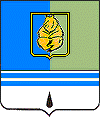 Наименование объекта/проектаКоличественные показатели (тыс. кв. м., мощность объекта и т.д.)Количественные показатели (тыс. кв. м., мощность объекта и т.д.)Количественные показатели (тыс. кв. м., мощность объекта и т.д.)Количественные показатели (тыс. кв. м., мощность объекта и т.д.)Количественные показатели (тыс. кв. м., мощность объекта и т.д.)Количественные показатели (тыс. кв. м., мощность объекта и т.д.)Количественные показатели (тыс. кв. м., мощность объекта и т.д.)Количественные показатели (тыс. кв. м., мощность объекта и т.д.)Наименование программыНаименование объекта/проекта2018 год2019 год2020 год2021 год2022 год (оценка)2023 год2024 год2025 годНаименование программыОбъем расходных обязательств, реализованных в рамках государственных программам Ханты-Мансийского автономного округа - Югры в городе Когалыме (тыс. рублей), в том числе543 441,5806 025,53 502 178,9874 348,31 460 663,9Исполнение расходных обязательств Ханты-Мансийского автономного округа - Югры на территории города Когалыма осуществляется в рамках 14 государственных программ Ханты -Мансийского автономного округа – Югры:«Профилактика правонарушений и обеспечение отдельных прав граждан»;«Поддержка занятости населения»;«Развитие агропромышленного комплекса»;«Развитие образования»;«Современная транспортная система»;«Жилищно-коммунальный комплекс и городская среда»;«Социальное и демографическое развитие»;«Развитие жилищной сферы»;«Реализация государственной национальной политики и профилактика экстремизма»;«Культурное пространство»;«Развитие экономического потенциала»;«Развитие физической культуры и спорта»;«Экологическая безопасность»;«Современное здравоохранение».Исполнение расходных обязательств Ханты-Мансийского автономного округа - Югры на территории города Когалыма осуществляется в рамках 14 государственных программ Ханты -Мансийского автономного округа – Югры:«Профилактика правонарушений и обеспечение отдельных прав граждан»;«Поддержка занятости населения»;«Развитие агропромышленного комплекса»;«Развитие образования»;«Современная транспортная система»;«Жилищно-коммунальный комплекс и городская среда»;«Социальное и демографическое развитие»;«Развитие жилищной сферы»;«Реализация государственной национальной политики и профилактика экстремизма»;«Культурное пространство»;«Развитие экономического потенциала»;«Развитие физической культуры и спорта»;«Экологическая безопасность»;«Современное здравоохранение».Исполнение расходных обязательств Ханты-Мансийского автономного округа - Югры на территории города Когалыма осуществляется в рамках 14 государственных программ Ханты -Мансийского автономного округа – Югры:«Профилактика правонарушений и обеспечение отдельных прав граждан»;«Поддержка занятости населения»;«Развитие агропромышленного комплекса»;«Развитие образования»;«Современная транспортная система»;«Жилищно-коммунальный комплекс и городская среда»;«Социальное и демографическое развитие»;«Развитие жилищной сферы»;«Реализация государственной национальной политики и профилактика экстремизма»;«Культурное пространство»;«Развитие экономического потенциала»;«Развитие физической культуры и спорта»;«Экологическая безопасность»;«Современное здравоохранение».Исполнение расходных обязательств Ханты-Мансийского автономного округа - Югры на территории города Когалыма осуществляется в рамках 14 государственных программ Ханты -Мансийского автономного округа – Югры:«Профилактика правонарушений и обеспечение отдельных прав граждан»;«Поддержка занятости населения»;«Развитие агропромышленного комплекса»;«Развитие образования»;«Современная транспортная система»;«Жилищно-коммунальный комплекс и городская среда»;«Социальное и демографическое развитие»;«Развитие жилищной сферы»;«Реализация государственной национальной политики и профилактика экстремизма»;«Культурное пространство»;«Развитие экономического потенциала»;«Развитие физической культуры и спорта»;«Экологическая безопасность»;«Современное здравоохранение».федеральный бюджет2 826,135 442,8100 725,7136 990,9125 349,2Исполнение расходных обязательств Ханты-Мансийского автономного округа - Югры на территории города Когалыма осуществляется в рамках 14 государственных программ Ханты -Мансийского автономного округа – Югры:«Профилактика правонарушений и обеспечение отдельных прав граждан»;«Поддержка занятости населения»;«Развитие агропромышленного комплекса»;«Развитие образования»;«Современная транспортная система»;«Жилищно-коммунальный комплекс и городская среда»;«Социальное и демографическое развитие»;«Развитие жилищной сферы»;«Реализация государственной национальной политики и профилактика экстремизма»;«Культурное пространство»;«Развитие экономического потенциала»;«Развитие физической культуры и спорта»;«Экологическая безопасность»;«Современное здравоохранение».Исполнение расходных обязательств Ханты-Мансийского автономного округа - Югры на территории города Когалыма осуществляется в рамках 14 государственных программ Ханты -Мансийского автономного округа – Югры:«Профилактика правонарушений и обеспечение отдельных прав граждан»;«Поддержка занятости населения»;«Развитие агропромышленного комплекса»;«Развитие образования»;«Современная транспортная система»;«Жилищно-коммунальный комплекс и городская среда»;«Социальное и демографическое развитие»;«Развитие жилищной сферы»;«Реализация государственной национальной политики и профилактика экстремизма»;«Культурное пространство»;«Развитие экономического потенциала»;«Развитие физической культуры и спорта»;«Экологическая безопасность»;«Современное здравоохранение».Исполнение расходных обязательств Ханты-Мансийского автономного округа - Югры на территории города Когалыма осуществляется в рамках 14 государственных программ Ханты -Мансийского автономного округа – Югры:«Профилактика правонарушений и обеспечение отдельных прав граждан»;«Поддержка занятости населения»;«Развитие агропромышленного комплекса»;«Развитие образования»;«Современная транспортная система»;«Жилищно-коммунальный комплекс и городская среда»;«Социальное и демографическое развитие»;«Развитие жилищной сферы»;«Реализация государственной национальной политики и профилактика экстремизма»;«Культурное пространство»;«Развитие экономического потенциала»;«Развитие физической культуры и спорта»;«Экологическая безопасность»;«Современное здравоохранение».Исполнение расходных обязательств Ханты-Мансийского автономного округа - Югры на территории города Когалыма осуществляется в рамках 14 государственных программ Ханты -Мансийского автономного округа – Югры:«Профилактика правонарушений и обеспечение отдельных прав граждан»;«Поддержка занятости населения»;«Развитие агропромышленного комплекса»;«Развитие образования»;«Современная транспортная система»;«Жилищно-коммунальный комплекс и городская среда»;«Социальное и демографическое развитие»;«Развитие жилищной сферы»;«Реализация государственной национальной политики и профилактика экстремизма»;«Культурное пространство»;«Развитие экономического потенциала»;«Развитие физической культуры и спорта»;«Экологическая безопасность»;«Современное здравоохранение».бюджет автономного округа6 594,2355 669,53 074 724,0520 748,3472 347,7Исполнение расходных обязательств Ханты-Мансийского автономного округа - Югры на территории города Когалыма осуществляется в рамках 14 государственных программ Ханты -Мансийского автономного округа – Югры:«Профилактика правонарушений и обеспечение отдельных прав граждан»;«Поддержка занятости населения»;«Развитие агропромышленного комплекса»;«Развитие образования»;«Современная транспортная система»;«Жилищно-коммунальный комплекс и городская среда»;«Социальное и демографическое развитие»;«Развитие жилищной сферы»;«Реализация государственной национальной политики и профилактика экстремизма»;«Культурное пространство»;«Развитие экономического потенциала»;«Развитие физической культуры и спорта»;«Экологическая безопасность»;«Современное здравоохранение».Исполнение расходных обязательств Ханты-Мансийского автономного округа - Югры на территории города Когалыма осуществляется в рамках 14 государственных программ Ханты -Мансийского автономного округа – Югры:«Профилактика правонарушений и обеспечение отдельных прав граждан»;«Поддержка занятости населения»;«Развитие агропромышленного комплекса»;«Развитие образования»;«Современная транспортная система»;«Жилищно-коммунальный комплекс и городская среда»;«Социальное и демографическое развитие»;«Развитие жилищной сферы»;«Реализация государственной национальной политики и профилактика экстремизма»;«Культурное пространство»;«Развитие экономического потенциала»;«Развитие физической культуры и спорта»;«Экологическая безопасность»;«Современное здравоохранение».Исполнение расходных обязательств Ханты-Мансийского автономного округа - Югры на территории города Когалыма осуществляется в рамках 14 государственных программ Ханты -Мансийского автономного округа – Югры:«Профилактика правонарушений и обеспечение отдельных прав граждан»;«Поддержка занятости населения»;«Развитие агропромышленного комплекса»;«Развитие образования»;«Современная транспортная система»;«Жилищно-коммунальный комплекс и городская среда»;«Социальное и демографическое развитие»;«Развитие жилищной сферы»;«Реализация государственной национальной политики и профилактика экстремизма»;«Культурное пространство»;«Развитие экономического потенциала»;«Развитие физической культуры и спорта»;«Экологическая безопасность»;«Современное здравоохранение».Исполнение расходных обязательств Ханты-Мансийского автономного округа - Югры на территории города Когалыма осуществляется в рамках 14 государственных программ Ханты -Мансийского автономного округа – Югры:«Профилактика правонарушений и обеспечение отдельных прав граждан»;«Поддержка занятости населения»;«Развитие агропромышленного комплекса»;«Развитие образования»;«Современная транспортная система»;«Жилищно-коммунальный комплекс и городская среда»;«Социальное и демографическое развитие»;«Развитие жилищной сферы»;«Реализация государственной национальной политики и профилактика экстремизма»;«Культурное пространство»;«Развитие экономического потенциала»;«Развитие физической культуры и спорта»;«Экологическая безопасность»;«Современное здравоохранение».бюджет города Когалыма38 040,550 838,7167 457,676 563,7171 654,1Исполнение расходных обязательств Ханты-Мансийского автономного округа - Югры на территории города Когалыма осуществляется в рамках 14 государственных программ Ханты -Мансийского автономного округа – Югры:«Профилактика правонарушений и обеспечение отдельных прав граждан»;«Поддержка занятости населения»;«Развитие агропромышленного комплекса»;«Развитие образования»;«Современная транспортная система»;«Жилищно-коммунальный комплекс и городская среда»;«Социальное и демографическое развитие»;«Развитие жилищной сферы»;«Реализация государственной национальной политики и профилактика экстремизма»;«Культурное пространство»;«Развитие экономического потенциала»;«Развитие физической культуры и спорта»;«Экологическая безопасность»;«Современное здравоохранение».Исполнение расходных обязательств Ханты-Мансийского автономного округа - Югры на территории города Когалыма осуществляется в рамках 14 государственных программ Ханты -Мансийского автономного округа – Югры:«Профилактика правонарушений и обеспечение отдельных прав граждан»;«Поддержка занятости населения»;«Развитие агропромышленного комплекса»;«Развитие образования»;«Современная транспортная система»;«Жилищно-коммунальный комплекс и городская среда»;«Социальное и демографическое развитие»;«Развитие жилищной сферы»;«Реализация государственной национальной политики и профилактика экстремизма»;«Культурное пространство»;«Развитие экономического потенциала»;«Развитие физической культуры и спорта»;«Экологическая безопасность»;«Современное здравоохранение».Исполнение расходных обязательств Ханты-Мансийского автономного округа - Югры на территории города Когалыма осуществляется в рамках 14 государственных программ Ханты -Мансийского автономного округа – Югры:«Профилактика правонарушений и обеспечение отдельных прав граждан»;«Поддержка занятости населения»;«Развитие агропромышленного комплекса»;«Развитие образования»;«Современная транспортная система»;«Жилищно-коммунальный комплекс и городская среда»;«Социальное и демографическое развитие»;«Развитие жилищной сферы»;«Реализация государственной национальной политики и профилактика экстремизма»;«Культурное пространство»;«Развитие экономического потенциала»;«Развитие физической культуры и спорта»;«Экологическая безопасность»;«Современное здравоохранение».Исполнение расходных обязательств Ханты-Мансийского автономного округа - Югры на территории города Когалыма осуществляется в рамках 14 государственных программ Ханты -Мансийского автономного округа – Югры:«Профилактика правонарушений и обеспечение отдельных прав граждан»;«Поддержка занятости населения»;«Развитие агропромышленного комплекса»;«Развитие образования»;«Современная транспортная система»;«Жилищно-коммунальный комплекс и городская среда»;«Социальное и демографическое развитие»;«Развитие жилищной сферы»;«Реализация государственной национальной политики и профилактика экстремизма»;«Культурное пространство»;«Развитие экономического потенциала»;«Развитие физической культуры и спорта»;«Экологическая безопасность»;«Современное здравоохранение».привлеченные средства495 980,72364 074,5159 271,6140 045,4691 312,9Исполнение расходных обязательств Ханты-Мансийского автономного округа - Югры на территории города Когалыма осуществляется в рамках 14 государственных программ Ханты -Мансийского автономного округа – Югры:«Профилактика правонарушений и обеспечение отдельных прав граждан»;«Поддержка занятости населения»;«Развитие агропромышленного комплекса»;«Развитие образования»;«Современная транспортная система»;«Жилищно-коммунальный комплекс и городская среда»;«Социальное и демографическое развитие»;«Развитие жилищной сферы»;«Реализация государственной национальной политики и профилактика экстремизма»;«Культурное пространство»;«Развитие экономического потенциала»;«Развитие физической культуры и спорта»;«Экологическая безопасность»;«Современное здравоохранение».Исполнение расходных обязательств Ханты-Мансийского автономного округа - Югры на территории города Когалыма осуществляется в рамках 14 государственных программ Ханты -Мансийского автономного округа – Югры:«Профилактика правонарушений и обеспечение отдельных прав граждан»;«Поддержка занятости населения»;«Развитие агропромышленного комплекса»;«Развитие образования»;«Современная транспортная система»;«Жилищно-коммунальный комплекс и городская среда»;«Социальное и демографическое развитие»;«Развитие жилищной сферы»;«Реализация государственной национальной политики и профилактика экстремизма»;«Культурное пространство»;«Развитие экономического потенциала»;«Развитие физической культуры и спорта»;«Экологическая безопасность»;«Современное здравоохранение».Исполнение расходных обязательств Ханты-Мансийского автономного округа - Югры на территории города Когалыма осуществляется в рамках 14 государственных программ Ханты -Мансийского автономного округа – Югры:«Профилактика правонарушений и обеспечение отдельных прав граждан»;«Поддержка занятости населения»;«Развитие агропромышленного комплекса»;«Развитие образования»;«Современная транспортная система»;«Жилищно-коммунальный комплекс и городская среда»;«Социальное и демографическое развитие»;«Развитие жилищной сферы»;«Реализация государственной национальной политики и профилактика экстремизма»;«Культурное пространство»;«Развитие экономического потенциала»;«Развитие физической культуры и спорта»;«Экологическая безопасность»;«Современное здравоохранение».Исполнение расходных обязательств Ханты-Мансийского автономного округа - Югры на территории города Когалыма осуществляется в рамках 14 государственных программ Ханты -Мансийского автономного округа – Югры:«Профилактика правонарушений и обеспечение отдельных прав граждан»;«Поддержка занятости населения»;«Развитие агропромышленного комплекса»;«Развитие образования»;«Современная транспортная система»;«Жилищно-коммунальный комплекс и городская среда»;«Социальное и демографическое развитие»;«Развитие жилищной сферы»;«Реализация государственной национальной политики и профилактика экстремизма»;«Культурное пространство»;«Развитие экономического потенциала»;«Развитие физической культуры и спорта»;«Экологическая безопасность»;«Современное здравоохранение».Строительство, реконструкция объектов:Строительство, реконструкция объектов:Строительство, реконструкция объектов:Строительство, реконструкция объектов:Строительство, реконструкция объектов:Строительство, реконструкция объектов:Строительство, реконструкция объектов:Строительство, реконструкция объектов:Строительство, реконструкция объектов:Строительство, реконструкция объектов:- Жилищное строительство- Жилищное строительство- Жилищное строительство- Жилищное строительство- Жилищное строительство- Жилищное строительство- Жилищное строительство- Жилищное строительство- Жилищное строительство- Жилищное строительствоЖилищное строительство (жилые дома)5,87,523,334,916,320,045,045,0Муниципальная программа «Развитие жилищной сферы городе Когалыме»- Социальной инфраструктуры:- Социальной инфраструктуры:- Социальной инфраструктуры:- Социальной инфраструктуры:- Социальной инфраструктуры:- Социальной инфраструктуры:- Социальной инфраструктуры:- Социальной инфраструктуры:- Социальной инфраструктуры:- Социальной инфраструктуры:Детский сад на 320 мест в 8 микрорайоне города Когалыма (корректировка, привязка проекта: «Детский сад на 320 мест по адресу: г. Когалым, ул. Градостроителей»)Мощность объекта 320 мест2017-2019 годы выполнение проектно-изыскательских работ2019-2021 выполнение строительно-монтажных работ2021 ввод объекта в эксплуатациюМощность объекта 320 мест2017-2019 годы выполнение проектно-изыскательских работ2019-2021 выполнение строительно-монтажных работ2021 ввод объекта в эксплуатациюМощность объекта 320 мест2017-2019 годы выполнение проектно-изыскательских работ2019-2021 выполнение строительно-монтажных работ2021 ввод объекта в эксплуатациюМощность объекта 320 мест2017-2019 годы выполнение проектно-изыскательских работ2019-2021 выполнение строительно-монтажных работ2021 ввод объекта в эксплуатациюГосударственная программа Ханты-Мансийского автономного округа-Югры «Развитие образования», муниципальная программа «Развитие образования города Когалыма»Спортивные площадки «Воркаут»2 турниковых комплекса Воркаут2 турниковых комплекса ВоркаутМощность:28 человек в часМуниципальная программа «Развитие физической культуры и спорта в городе Когалыме»Региональный центр спортивной подготовки в городе КогалымеМощность 106 посещений в сменуОбщая площадь 12 482,37 м2..Вместимость трибун 450 мест (350 арена 1+100 арена 2), две ледовые арены для занятий хоккеем с шайбой, следж-хоккеем, фигурным катанием, шорт-треком, кёрлингом, массовым катанием на коньках.2017-2019 годы выполнение проектно-изыскательских работ2022-2023 годы выполнение строительно-монтажных работ.Мощность 106 посещений в сменуОбщая площадь 12 482,37 м2..Вместимость трибун 450 мест (350 арена 1+100 арена 2), две ледовые арены для занятий хоккеем с шайбой, следж-хоккеем, фигурным катанием, шорт-треком, кёрлингом, массовым катанием на коньках.2017-2019 годы выполнение проектно-изыскательских работ2022-2023 годы выполнение строительно-монтажных работ.Мощность 106 посещений в сменуОбщая площадь 12 482,37 м2..Вместимость трибун 450 мест (350 арена 1+100 арена 2), две ледовые арены для занятий хоккеем с шайбой, следж-хоккеем, фигурным катанием, шорт-треком, кёрлингом, массовым катанием на коньках.2017-2019 годы выполнение проектно-изыскательских работ2022-2023 годы выполнение строительно-монтажных работ.Мощность 106 посещений в сменуОбщая площадь 12 482,37 м2..Вместимость трибун 450 мест (350 арена 1+100 арена 2), две ледовые арены для занятий хоккеем с шайбой, следж-хоккеем, фигурным катанием, шорт-треком, кёрлингом, массовым катанием на коньках.2017-2019 годы выполнение проектно-изыскательских работ2022-2023 годы выполнение строительно-монтажных работ.Мощность 106 посещений в сменуОбщая площадь 12 482,37 м2..Вместимость трибун 450 мест (350 арена 1+100 арена 2), две ледовые арены для занятий хоккеем с шайбой, следж-хоккеем, фигурным катанием, шорт-треком, кёрлингом, массовым катанием на коньках.2017-2019 годы выполнение проектно-изыскательских работ2022-2023 годы выполнение строительно-монтажных работ.Мощность 106 посещений в сменуОбщая площадь 12 482,37 м2..Вместимость трибун 450 мест (350 арена 1+100 арена 2), две ледовые арены для занятий хоккеем с шайбой, следж-хоккеем, фигурным катанием, шорт-треком, кёрлингом, массовым катанием на коньках.2017-2019 годы выполнение проектно-изыскательских работ2022-2023 годы выполнение строительно-монтажных работ.Соглашение о сотрудничестве между Правительством Ханты-Мансийского автономного округа – Югры и ПАО «ЛУКОЙЛ»,государственная программа «Развитие физической культуры и спорта»Реконструкция объекта, расположенного по адресу ул. Набережная, 59, под размещение спортивного комплексаРаботы по реконструкции выполнены в полном объеме. Площадь объекта 868,9 кв. м,единая пропускная способность объекта 40 чел./час.2019 год – проектно-изыскательские работы;2019-2020 годы – строительно-монтажные работы, ввод в эксплуатацию.Соглашение о сотрудничестве между Правительством Ханты-Мансийского автономного округа – Югры и ПАО «ЛУКОЙЛ», муниципальная программа «Развитие физической культуры и спорта в городе Когалыме»Строительство теннисного центра в городе КогалымеПлощадь объекта 6 373 кв. м, 4 теннисных корта, 648 кв. м каждый,3 этажа, 338 посадочных мест для зрителей.В 2021 году завершены строительно-монтажные работы, объект введен в эксплуатацию.Соглашение о сотрудничестве между Правительством Ханты-Мансийского автономного округа – Югры и ПАО «ЛУКОЙЛ»Футбольный манежПлощадь объекта 19 539 кв. м,2 этажаВместимость трибун 1 058 местПлощадь объекта 19 539 кв. м,2 этажаВместимость трибун 1 058 местСоглашение о сотрудничестве между Правительством Ханты-Мансийского автономного округа – Югры и ПАО «ЛУКОЙЛ»,государственная программа «Развитие физической культуры и спорта»Строительство объекта «Cosmos Smart Kogalym» 3 Площадь объекта 6 391 кв. м,6 этажей123 номераВ 2021 завершены строительно-монтажные работыВ 2022 году завершены строительно-монтажные работы, объект введен в эксплуатацию.Площадь объекта 6 391 кв. м,6 этажей123 номераВ 2021 завершены строительно-монтажные работыВ 2022 году завершены строительно-монтажные работы, объект введен в эксплуатацию.Площадь объекта 6 391 кв. м,6 этажей123 номераВ 2021 завершены строительно-монтажные работыВ 2022 году завершены строительно-монтажные работы, объект введен в эксплуатацию.Площадь объекта 6 391 кв. м,6 этажей123 номераВ 2021 завершены строительно-монтажные работыВ 2022 году завершены строительно-монтажные работы, объект введен в эксплуатацию.Соглашение о сотрудничестве между Правительством Ханты-Мансийского автономного округа – Югры и ПАО «ЛУКОЙЛ»Реконструкция объекта: «Киноконцертный комплекс «Янтарь» под филиал Государственного академического Малого театра России»Вместимость зрительного зала – 300 чел.,                        площадь здания: до реконструкции – 3 050,6 кв. м, после реконструкции – 5 150,5 кв. мСоглашение о сотрудничестве между Правительством Ханты-Мансийского автономного округа – Югры и ПАО «ЛУКОЙЛ»,муниципальная программа «Культурное пространство города Когалыма»Реконструкция объекта: «Здание дом культуры «Сибирь»Вместимость зрительного зала – 281 чел., площадь здания: до реконструкции – 2 021,80 кв. м, после реконструкции – 1 960,9 кв. мМуниципальная программа «Культурное пространство города Когалыма»Строительство объекта «Сад тропических растений «Яранга»2018-20252018-20252018-20252018-20252018-20252018-20252018-20252018-2025Соглашение о сотрудничестве между Правительством Ханты-Мансийского автономного округа – Югры и ПАО «ЛУКОЙЛ»«Образовательный центр г. Когалыма»2019-2023,площадь объекта 38 400 кв. м,4 этажа380 учащихся2019-2023,площадь объекта 38 400 кв. м,4 этажа380 учащихся2019-2023,площадь объекта 38 400 кв. м,4 этажа380 учащихся2019-2023,площадь объекта 38 400 кв. м,4 этажа380 учащихся2019-2023,площадь объекта 38 400 кв. м,4 этажа380 учащихсяСоглашение о сотрудничестве между Правительством Ханты-Мансийского автономного округа – Югры и ПАО «ЛУКОЙЛ»«Скейт – парк»Площадь объекта 1 560 кв. м,установлено 12 фигур для занятий в вечернее время суток, обеспечено освещение объекта.В 2022 - году строительство завершеноГосударственная программа Ханты-Мансийского автономного округа-Югры «Развитие институтов гражданского общества», муниципальная программа «Развитие физической культуры и спорта города Когалыма»«Средняя общеобразовательная школа в г. Когалыме (Общеобразовательная организация с универсальной безбарьерной средой)» (корректировка, привязка проекта «Средняя общеобразовательная школа в микрорайоне 32 г. Сургута» шифр 1541-ПИ.00.32)Мощность объекта - 900 учащихся.2022 год - проектные и изыскательские работы по объекту.Государственная программа Ханты-Мансийского автономного округа-Югры «Развитие образования», муниципальная программа «Развитие образования города Когалыма»«Музыкальная школа»2022-20242022-20242022-2024Государственная программа Ханты-Мансийского автономного округа-Югры «Культурное направление», муниципальная программа «Культурное направление города Когалыма»- Благоустройство территории города:- Благоустройство территории города:- Благоустройство территории города:- Благоустройство территории города:- Благоустройство территории города:- Благоустройство территории города:- Благоустройство территории города:- Благоустройство территории города:- Благоустройство территории города:- Благоустройство территории города:Строительство объекта: «Сквер «Фестивальный»Площадь покрытия из плитки с установкой бордюров          1 802,7 кв. м, резинового покрытия 946,3 кв. м.; асфальтобетонного покрытия 175,2 кв. м, установлено 29 опор наружного освещенияГосударственная программа Ханты-Мансийского автономного округа – Югры «Жилищно-коммунальный комплекс и городская среда», муниципальная программа «Формирование комфортной городской среды в городе Когалыме»Реконструкция объекта: «Бульвар вдоль улицы Мира»Площадь реконструкции составила- устройство тротуаров-3 117 кв. м., озеленения-829 кв. м., установлено 14 опор наружного освещенияПлощадь реконструкции составила- устройство тротуаров-1933 кв. м., покрытие из резиновой плитки-840 кв. м., установлено 10 опор наружного освещенияСоглашение о сотрудничестве между Правительством Ханты-Мансийского автономного округа – Югры и ПАО «ЛУКОЙЛ», муниципальная программа «Формирование комфортной городской среды в городе Когалыме»Реконструкция объекта «Городской пляж»Реконструкция объекта осуществлялась в 2 этапа (2018-2019- проектно-изыскательские работы, 2019-2020 годы – строительно-монтажные работы). Мощность объекта 31 824,6 кв. м, установлено водное оборудование, в том числе ограждение зоны купания, биотуалеты, уличный душ, пляжная кабинка для переодевания, питьевой фонтан, велосипедная парковка, урны, скамейки, устройство волейбольной и футбольной площадок, установлен детский игровой комплекс для разных возрастных групп, установлена система видеонаблюдения.Государственная программа Ханты-Мансийского автономного округа – Югры «Жилищно-коммунальный комплекс и городская среда» (создание рекреационной зоны «Пляж 60 параллели»), муниципальная программа«Формирование комфортной городской среды в городе Когалыме»Благоустройство объекта «Набережная реки Ингу-Ягун» (проектирование и строительство)Площадь благоустройства 59 000 кв. м2021 год – проектно-изыскательские и строительно-монтажные работы.Выполнены следующие виды работ:- ремонт берегоукрепления,- благоустройство пешеходно-тротуарной зоны,- строительство детской игровой площадки,- строительство площадки для выгула собак,- строительство смотровой вышки,строительство велодорожки и т.д.Государственная программа Ханты-Мансийского автономного округа – Югры «Жилищно-коммунальный комплекс и городская среда», муниципальная программа«Формирование комфортной городской среды в городе Когалыме»Объект благоустройства «Сквер по улице Сибирская» в городе Когалыме2020 – 2021 годы проектно-изыскательские работы;2021 год – строительно-монтажные работы2021 год - объект введен в эксплуатацию2020 – 2021 годы проектно-изыскательские работы;2021 год – строительно-монтажные работы2021 год - объект введен в эксплуатациюМуниципальная программа«Формирование комфортной городской среды в городе Когалыме»«Этнодеревня в городе Когалыме»(1 этап)2022 год – завершен первый этап.Смонтирован спуск к воде, установлен пирс, размещены беседки в количестве 4 шт. и беседки барбекю в количестве 10 шт., урны, скамейки и гравийная дорожка.Заключен опережающий контракт на строительство 2-го этапа объекта «Этнодеревня в городе Когалыме»Муниципальная программа«Формирование комфортной городской среды в городе Когалыме»Благоустройство придомовых территорий и внутриквартальных проездов в городе КогалымеРемонт двух дворовых территорий: ул. Молодежная, д.2 (асфальтирование, установка скамеек, урн) и ул. Мира, д.14а, д.14б (асфальтирование, освещение, установка скамеек, урн, устройство тротуаров, оборудование дополнительных автомобильных парковок, установка велостоянок)Благоустройство дворовой территории ул. Сибирская, д.15, д.17, д.19, ул. Степана Повха, д.22 в городе Когалыме(асфальтирование, ливневая канализации, освещение, устройство тротуаров и асфальтирование, расширены парковочные места, установлены урны и скамейки,установлено детское игровое и спортивное оборудование)Благоустройство 6 дворовых территорий: по ул. Дружбы народов д.8, д.10,ул. Прибалтийская д.1, д.3, д.3а, ул. Молодежная д.13, д.15,ул. Мира д.22а, д.22б, ул. Прибалтийская д.9, д.9а, ул. Мира д.22в (асфальтирование и устройство тротуаров, освещение, установка скамеек и урн, установка велостоянок).Благоустройство дворовой территории проект «Двор моей мечты»проезд Солнечный, д.13, д.15, д.17, д.19, д.21(асфальтирование, ливневая канализации, освещение, устройство тротуаров и асфальтирования, расширены парковочные места, установлены урны и скамейки,установлено детское игровое и спортивное оборудование)Благоустройство дворовой территории проект «Югорский двор»ул. Югорская д.38, д.44(выполнены общестроительные работы, установлена досуговая площадка)Перечень дворовых территорий будет сформирован в установленном порядке, на основе поступивших заявок от собственников помещений МКДПеречень дворовых территорий будет сформирован в установленном порядке, на основе поступивших заявок от собственников помещений МКДПеречень дворовых территорий будет сформирован в установленном порядке, на основе поступивших заявок от собственников помещений МКДСоглашение о сотрудничестве между Правительством Ханты-Мансийского автономного округа – Югры и ПАО «ЛУКОЙЛ», муниципальная программа «Формирование комфортной городской среды в городе Когалыме»Дорожное хозяйство (дорожные фонды)Дорожное хозяйство (дорожные фонды)Дорожное хозяйство (дорожные фонды)Дорожное хозяйство (дорожные фонды)Дорожное хозяйство (дорожные фонды)Дорожное хозяйство (дорожные фонды)Дорожное хозяйство (дорожные фонды)Дорожное хозяйство (дорожные фонды)Дорожное хозяйство (дорожные фонды)Дорожное хозяйство (дорожные фонды)Реконструкция автомобильной дороги по улице Янтарной со строительством транспортной развязки на пересечении улиц Дружбы Народов - Степана Повха – Янтарной (1-й, 2-й этапы)Общая площадь асфальтирования – 14 592 кв. м.;площадь тротуаров – 683,7кв. Установка дорожных знаков; нанесение дорожной разметки; устройство наружного освещения, устройство системы водоотвода.По улице Янтарная установлен светофорный объект по типу Т.7 в районе МАОУ «СОШ №8». Для обеспечения комфортных и безопасных условий передвижения инвалидов и других маломобильных групп населения в местах пересечения пешеходных дорожек с проезжей предусмотрен пониженный бортовой камень на уровне проезжей части.Муниципальная программа «Развитие транспортной системы города Когалыма»Реконструкцияавтомобильных дорог по улице Комсомольская и улице Лесная со строительством транспортной развязкиМощность объекта 1,426 км.:- площадь асфальтирования – 18 888 м2;- площадь тротуаров – 4 595 м2.- сети электроснабжения – 3 566 м.- трансформаторная подстанция – 1 шт. (23,8 м2);- сети водоснабжения – 764,4 м.;- сети теплоснабжения – 613 м.;- сети газоснабжения – 893 м.Установка дорожных знаков; нанесение дорожной разметки; устройство наружного освещения, устройство системы водоотвода. В местах пересечения пешеходных дорожек с проезжей частью предусмотрен пониженный бортовой камень на уровне проезжей части.Муниципальная программа «Развитие транспортной системы города Когалыма»Автомобильные дороги (проезды) для индивидуальной жилой застройки на территории ограниченной улицами Береговая, Дорожников, Олимпийская, проспект НефтяниковМуниципальная программа «Развитие транспортной системы города Когалыма»Строительство автомобильных дорог для индивидуальной жилой застройки за рекой Кирилл-ВысьягунПроектно-изыскательские работы на реконструкцию автомобильной дороги протяженностью 1,1 км выполнены.Проектно-изыскательские работы на реконструкцию автомобильной дороги протяженностью 1,1 км выполнены.Муниципальная программа «Развитие транспортной системы города Когалыма»Блочная котельная по улице Комсомольской(проектирование и строительство)Мощность объекта 14 МВт. Проектно-изыскательские работы - 2018 год; строительно-монтажные работы с 2018 – 2022 годы.Мощность объекта 14 МВт. Проектно-изыскательские работы - 2018 год; строительно-монтажные работы с 2018 – 2022 годы.Мощность объекта 14 МВт. Проектно-изыскательские работы - 2018 год; строительно-монтажные работы с 2018 – 2022 годы.Мощность объекта 14 МВт. Проектно-изыскательские работы - 2018 год; строительно-монтажные работы с 2018 – 2022 годы.Мощность объекта 14 МВт. Проектно-изыскательские работы - 2018 год; строительно-монтажные работы с 2018 – 2022 годы.Мощность объекта 14 МВт. Проектно-изыскательские работы - 2018 год; строительно-монтажные работы с 2018 – 2022 годы.Мощность объекта 14 МВт. Проектно-изыскательские работы - 2018 год; строительно-монтажные работы с 2018 – 2022 годы.Соглашения о сотрудничестве между Правительством Ханты-Мансийского автономного округа – Югры и ПАО «ЛУКОЙЛ»Муниципальная программа «Развитие жилищно-коммунального в городе Когалыме»Реконструкция котельной №1 в городе Когалыме (Арочник)Мощность объекта 53,4 МВт. Строительно-монтажные работы 2021 – 2023 годы.Мощность объекта 53,4 МВт. Строительно-монтажные работы 2021 – 2023 годы.Мощность объекта 53,4 МВт. Строительно-монтажные работы 2021 – 2023 годы.Соглашения о сотрудничестве между Правительством Ханты-Мансийского автономного округа – Югры и ПАО «ЛУКОЙЛ», Муниципальная программа «Развитие жилищно-коммунального комплекса в городе Когалыме»Главный канализационный коллектор Восточной промзоны КНС-7-КНС-3-КГ (К-49) (проектирование, реконструкция)Мощность реконструируемой части объекта - 2 481,35 м. п. Проектно-изыскательские работы – 2019 годы, строительно-монтажные работы – 2019-2020 годы.Мощность реконструируемой части объекта - 2 481,35 м. п. Проектно-изыскательские работы – 2019 годы, строительно-монтажные работы – 2019-2020 годы.Соглашения о сотрудничестве между Правительством Ханты-Мансийского автономного округа – Югры и ПАО «ЛУКОЙЛ»Муниципальная программа «Развитие жилищно-коммунального комплекса в городе Когалыме»Реконструкция участков инженерных сетей канализации и канализационно-насосных станций КНС-1, КНС-8 в районе ПионерныйМощность объекта - 820,4 м. п.Проектно-изыскательские работы – 2022 годы, строительно-монтажные работы – 2022-2023 годы.Мощность объекта - 820,4 м. п.Проектно-изыскательские работы – 2022 годы, строительно-монтажные работы – 2022-2023 годы.Соглашения о сотрудничестве между Правительством Ханты-Мансийского автономного округа – Югры и ПАО «ЛУКОЙЛ»Муниципальная программа «Развитие жилищно-коммунального комплекса в городе Когалыме»«Реконструкция участка ВЛ 35КВ ПП-35КВ «Аэропорт» ПС №35» (проектирование, реконструкция)Мощность реконструируемой части объекта -1,55 км.Вид ЛЭП-кабельная линия электропередач.Класс напряжения 35 кВ.Проектно-изыскательские работы – 2019-2022 годы, строительно-монтажные работы – 2022 год.Соглашения о сотрудничестве между Правительством Ханты-Мансийского автономного округа – Югры и ПАО ЛУКОЙЛ»Муниципальная программа «Развитие жилищно-коммунального комплекса в городе Когалыме»«Водовод от ТК-9 до водопроводной камеры ВК-6» Мощность объекта– 3 230 м. п.Протяженность объекта – 3,281 км.Диаметр трубы 315×28,6 мм., 325х8,0 мм., 225х20,5мм., 110х10 мм., 560х33,2 мм.Рабочее давление – 0,38 Мпа.Проектно-изыскательские работы 2019-2021 годы.Строительно-монтажные работы – 2021-2022 годы.Завершено строительство – 2022.Соглашения о сотрудничестве между Правительством Ханты-Мансийского автономного округа – Югры и ПАО «ЛУКОЙЛ»Муниципальная программа «Развитие жилищно-коммунального комплекса в городе Когалыме»«Газопровод по ул. Береговой от узла №169» (проектирование и строительство)Мощность объекта – 1,9 км.Диаметр трубы 159×6мм.Давление в сети 0,3 Мпа.Проектно-изыскательские работы – 2019-2020 года;Строительно-монтажные работы – 2021 год.Соглашения о сотрудничестве между Правительством Ханты-Мансийского автономного округа – Югры и ПАО «ЛУКОЙЛ»Муниципальная программа «Развитие жилищно-коммунального комплекса в городе Когалыме»Реконструкция участков инженерных сетей канализации к жилым домам №1, №2, №64, №65 и сетей линий электропередач 10кВ, (фидер 35-03) по улице Широкой в левобережной части города Когалыма (в том числе ПИР)Протяженность реконструируемой части объекта – 1,020 км.Проектно-изыскательские работы – 2019-2020 годы;Строительно-монтажные работы - 2021 год.Соглашения о сотрудничестве между Правительством Ханты-Мансийского автономного округа – Югры и ПАО «ЛУКОЙЛ»Муниципальная программа «Развитие жилищно-коммунального комплекса в городе Когалыме»Магистральные и внутриквартальные инженерные сети застройки жилыми домами поселка Пионерный города КогалымаПротяженность сетей водоснабжения 2,945 км.Протяженность сетей теплоснабжения 0,240 кмПротяженность сетей водоснабжения 0,252 кмПротяженность сетей:- водоснабжения – 2,395 км.теплоснабжения – 0,883 км.канализации – 1,677 км.Протяженность сетей:- водоснабжения – 0,719 км.теплоснабжения – 0,719 км.Государственная программа «Развитие жилищной сферы»Муниципальная программа «Развитие жилищной сферы в городе Когалыме»Строительство 1 этапа инженерных сетей индивидуальной жилой застройки на пересечении проспекта Нефтянников и Сургутское шоссе в городе КогалымеМощность объекта составила 701 м. п., из них:- сети водоснабжения - 161 м. п.- сети водоотведения с КНС - 141 м. п.- сети электроснабжения КНС - 262 м. п. - сети газоснабжения - 137 м. п.2022 – завершено проектирование и строительство 1 этапаСоглашения о сотрудничестве между Правительством Ханты-Мансийского автономного округа – Югры и ПАО «ЛУКОЙЛ», Муниципальная программа «Развитие жилищно-коммунального комплекса в городе Когалыме»Строительство 1 этапа инженерных сетей индивидуальной жилой застройки в городе Когалыме в районе улицы СевернаяМощность объекта составила 1 406,4 м. п., из них:- наружных сетей водоснабжения – 112 м. п.;- наружных сетей водоотведения – 260,4 м. п.;- наружных сетей газоснабжения – 1 034 м. п.2022 – завершено проектирование и строительство 1 этапаСоглашения о сотрудничестве между Правительством Ханты-Мансийского автономного округа – Югры и ПАО «ЛУКОЙЛ», Муниципальная программа «Развитие жилищно-коммунального комплекса в городе Когалыме»	Наименование показателей2018 год2019 год2020 год2021 год2022 год (оценка)2022 год ХМАО – Югра (оценка)2022 год Россия (оценка)Численность постоянного населения (среднегодовая), тыс. человек66,61967,36868,35969,12669,6761 712,120146 590,000Численность родившихся, человек88379678970973620 611хЧисленность умерших, человек25622933434127413 286хЕстественный прирост населения, человек6275674553684627 325хМиграционный прирост населения, человек-1364415241748013 400хОбъем отгруженных товаров собственного производства, млрд. рублей, в том числе39,52646,21149,97375,22191,1256 481,000105 502,000Обрабатывающие производства, млрд. рублей18,89926,67825,30643,90646,102ххдоля в общем объеме отгруженных товаров, % 47,857,750,658,450,6ххДобыча полезных ископаемых, предоставление услуг в этих областях, млрд. рублей11,2489,32616,66321,55933,201ххдоля в общем объеме отгруженных товаров, %28,520,233,428,736,4ххОбеспечение электрической энергией, газом и паром; кондиционирование воздуха, млрд. рублей9,1209,9357,7559,39811,338ххдоля в общем объеме отгруженных товаров, %23,121,515,512,512,4ххВодоснабжение; водоотведение, организация сбора и утилизации отходов, деятельность по ликвидации загрязнений, млрд. рублей0,2590,2720,2490,3580,484ххдоля в общем объеме отгруженных товаров, %0,70,60,50,50,5ххИндекс промышленного производства, %105,7117,5119,9105,3107,3102,998,2Инвестиции в основной капитал, млрд. рублей12,72014,83711,2499,76411,7731 128,1хРеальные располагаемые денежные доходы населения, %104,6102,497,9102,996,697,697,8Среднедушевые денежные доходы населения в месяц, рублей44 603,046 278,246 758,847 159,650 204,961 790,040 304,0Среднемесячная номинальная начисленная заработная плата 1 работника, рублей70 411,775 096,572 083,477 177,593 147,093 820,663 888,0Темпы роста номинальной начисленной среднемесячной заработной платы 1 работника, %104,2106,7103,0107,1106,5109,8111,6Реальная начисленная заработная плата одного работника, % к предыдущему году102,1103,7109,9107,0106,1100,398,0Численность трудовых ресурсов, тыс. человек48,58346,48446,89146,65147,0791300,110хЧисленность занятых в экономике, тыс. человек34,95034,72234,71633,04133,7761 106,030хЧисленность зарегистрированных безработных на конец периода, тыс. человек0,0970,0720,5650,0670,0755,100х№п/пПоказатели2022 год2023 год2024 год1Доходы5 096 483,35 205 115,25 282 629,32Расходы5 298 076,25 384 283,05 491 537,03Дефицит бюджета-201 592,9-179 167,8-208 907,7Учебный годКоличество учащихся, обучающихся в школахОбеспеченность (количество мест)Количество учащихся, обучающихся во вторую сменуДоля учащихся, обучающихся во вторую смену, %2017-187 5155 7781 73723,12018-197 7315 8561 87524,32019-208 0176 1501 86723,32020-218 0985 5502 54631,42021-228 1595 6462 51330,82022-238 2595 8662 38128,9Тип предприятия общественного питанияКоличество (единиц)%Количество посадочных местКафе2737,01 068Бары1115,1475Столовые45,5280Рестораны79,6775Отделы кулинарии68,211Пекарни68,234Прочие1216,4219Итого731002 862Наименование товараРост цен (%)Наименование товараСнижение цен (%)Хлеб и хлебобулочные изделия из муки 1, 2 сорта+15Морковь-16Хлеб ржаной, ржано-пшеничный+16Картофель-17Молоко питьевое цельное пастеризованное жирностью                2,5-3,2 %+16Капуста белокочанная свежая-29Баранина (кроме бескостного мяса)+19Говядина (кроме бескостного мяса)+24Рис шлифованный+26Мука пшеничная (в/с, 1 сорта)+29Молоко питьевое цельное стерилизованное жирностью                2,5-3,2 %+31Крупа гречневая -ядрица+31Соль поваренная пищевая (не йодированная)+33Чай черный байховый+34Масло сливочное+37Сахар-песок+49№ п/пВид объекта культурного наследияНаименование объекта культурного наследияМестоположениеДатировкаДокумент1Памятники археологииПоселение Когалымское I/1Около 0,2 км к северо-северо-востоку от перекрёстка ул.Прибалтийская и Дружбы народов (правый берег реки Ингуягун)эпоха железаПостановление Губернатора Ханты-Мансийского автономного округа от 4.03.1997 № 89 «О постановке на государственный учет и охрану как памятников истории и культуры окружного значения вновь выявленных объектов историко-культурного наследия Ханты-Мансийского автономного округа»2Памятники археологииПоселение Когалымское I/2Около 0,4 км к северо-северо-востоку от перекрёстка ул.Прибалтийская и Дружбы народов (правый берег реки Ингуягун)ранний железный векПостановление Губернатора Ханты-Мансийского автономного округа от 4.03.1997 № 89 «О постановке на государственный учет и охрану как памятников истории и культуры окружного значения вновь выявленных объектов историко-культурного наследия Ханты-Мансийского автономного округа»3Памятники археологииПоселение Когалымское I/3Около 0,7 км к северо-северо-востоку от перекрёстка ул. Прибалтийская и Дружбы народов (правый берег реки Ингуягун) ранний железный век: VI-IV вв. до н.э.Постановление Губернатора Ханты-Мансийского автономного округа от 4.03.1997 № 89 «О постановке на государственный учет и охрану как памятников истории и культуры окружного значения вновь выявленных объектов историко-культурного наследия Ханты-Мансийского автономного округа»4Памятники археологииПоселение Орт-Ягун IIIОколо 12 км к востоку от г. Когалыма (левый берег реки Ортъягун)датировка не установленаПостановление Губернатора Ханты-Мансийского автономного округа от 4.03.1997 № 89 «О постановке на государственный учет и охрану как памятников истории и культуры окружного значения вновь выявленных объектов историко-культурного наследия Ханты-Мансийского автономного округа»Общее количество проведенных контрольных мероприятий в рамках осуществления муниципального лесного контроля в городе КогалымеОбщее количество проведенных контрольных мероприятий в рамках осуществления муниципального лесного контроля в городе КогалымеОбщее количество проведенных контрольных мероприятий в рамках осуществления муниципального лесного контроля в городе КогалымеОбщее количество проведенных контрольных мероприятий в рамках осуществления муниципального лесного контроля в городе КогалымеГодПлановые контрольные мероприятияВнеплановые контрольные мероприятияВсего202000020214042022156№ п/пНаименование показателяЕд. измеренияГород КогалымГород Когалым№ п/пНаименование показателяЕд. измерения202120221Кол-во доноров на 1000 населениячеловек762Кол-во первичных доноров на 1000 населениячеловек0,60,63Заготовлено цельной крови на 1 жителялитров0,80,74Заготовлено консервированной крови на 1 койкулитров1,71,65Заготовлено крови от безвозмездных доноров%98,799,36Заготовлено крови от платных  доноров%1,70,37Число пациентов, которым выполнена трансфузия компонентов крови. человек658726№п/пВид муниципального контроля, осуществляемого в городе КогалымеОрган, уполномоченный на проведение муниципального контроляОснование проведения12341.Муниципальный земельный контроль в границах города КогалымаОМК*Закон № 248-ФЗ2.Муниципальный лесной контроль в городе КогалымеОМКЗакон № 248-ФЗ3.Муниципальный контроль за обеспечением сохранности автомобильных дорог местного значения в границах города КогалымаОМКЗакон № 248-ФЗ4.Муниципальный жилищный контроль в городе КогалымеОМКЗакон № 248-ФЗ5.Муниципальный контроль за соблюдением Правил благоустройства в городе КогалымеОМКЗакон № 248-ФЗ6.Внутренний муниципальный финансовый контроль в городе КогалымеОМКст. 160.2-1 БК РФ7.Внутренний муниципальный финансовый аудит в городе КогалымеОМКст. 160.2-1 БК РФ8.Муниципальный контроль в сфере закупок для муниципальных нужд города КогалымаОМКч.3 ст.99 Закона №44-ФЗ№п/пНаименование органа власти,с которым совестно проведены контрольные мероприятияНаименование контрольного мероприятияКоличество проведенных совместных контрольных мероприятийРезультаты проведенных контрольных мероприятий123451Прокуратура города КогалымаСоблюдение требований земельного законодательства РФ, проверка деятельности предпринимателей по адресу: г. Когалым, ул. Ноябрьская, 61Результаты материалов проверки направлены в Прокуратуру г. Когалыма для принятия компетентного решения1Прокуратура города КогалымаСоблюдение требований законодательства при подготовке объектов жилищно-коммунального комплекса к отопительному сезону 2022-2023 в г. Когалыме1Направлены замечания, в адрес управляющих организаций для проведения мероприятий по устранению недоработок.Проведены профилактические мероприятия (консультирование) в отношении управляющих организаций (4) по вопросам применения жилищного законодательства РФ.1Прокуратура города КогалымаСоблюдение требований законодательства РФ о контрактной системе, в соответствии с ч. 3 ст. 99 Федерального закона от 05.04.2013 №44-ФЗ «О контрактной системе в сфере закупок товаров, работ, услуг для обеспечения государственных и муниципальных нужд»3Результаты материалов проверок направлены в Прокуратуру г. Когалыма для принятия компетентного решения2Управление Федеральной службы государственной регистрации, кадастра и картографии по ХМАО - ЮгреРабочая встреча в рамках осуществления государственного земельного контроля (надзора), муниципального земельного контроля.1 Проведение профилактических мероприятий, направленных на соблюдение контролируемыми лицами обязательных требований земельного законодательства РФ.3Когалымский отдел, Управления Росреестра по ХМАО - ЮгреРабочая встреча1Налажено межведомственное взаимодействие4-ОМВД России по городу Когалыму, -ОНДПР по городу Когалыму ГУ МЧС России по ХМАО -Югре Совместное обследование водных объектов и лесных участков г. Когалыма.3Выявлены нарушения требований лесного законодательства РФ и МНПА г. Когалыма.Нарушения устранены в ходе профилактических мероприятий.ГодОбщее количество проведенных контрольных мероприятий*Общее количество проведенных контрольных мероприятий*Общее количество проведенных контрольных мероприятий*ГодЗа годI полугодиеII полугодие20201012021211562022642935ГодОбщее количество проведенных контрольных мероприятий, ед.Общее количество проведенных контрольных мероприятий, ед.Общее количество проведенных контрольных мероприятий, ед.Количество возбужденных административных дел в рамках проведенных контрольных мероприятий, ед.Количество возбужденных административных дел в рамках проведенных контрольных мероприятий, ед.Количество возбужденных административных дел в рамках проведенных контрольных мероприятий, ед.Годза годпервое полугодиевторое полугодиеза годпервое полугодиевторое полугодие123456720201631342220213119121102022642935000Общее количество проведенных контрольных мероприятий в рамках осуществления муниципального контроля на автомобильном транспорте и в дорожном хозяйстве города КогалымаОбщее количество проведенных контрольных мероприятий в рамках осуществления муниципального контроля на автомобильном транспорте и в дорожном хозяйстве города КогалымаОбщее количество проведенных контрольных мероприятий в рамках осуществления муниципального контроля на автомобильном транспорте и в дорожном хозяйстве города КогалымаОбщее количество проведенных контрольных мероприятий в рамках осуществления муниципального контроля на автомобильном транспорте и в дорожном хозяйстве города КогалымаГодПлановые контрольные мероприятияВнеплановые контрольные мероприятияВсего202070720218210202212416ГодОбщее количество проведенных контрольных и иных мероприятий в отношении юридических лиц, гражданОбщее количество проведенных контрольных и иных мероприятий в отношении юридических лиц, гражданОбщее количество проведенных контрольных и иных мероприятий в отношении юридических лиц, гражданОбщее количество проведенных контрольных и иных мероприятий в отношении юридических лиц, гражданВыявлено нарушенийСумма штрафов(рублей)ГодВсегоПлановыеВнеплановыеРейдовые осмотры (обследования)2020177911325 600,0202119611225 000,02022262024140Общее количество проведенных контрольных мероприятий в рамках осуществления муниципального лесного контроля в городе КогалымеОбщее количество проведенных контрольных мероприятий в рамках осуществления муниципального лесного контроля в городе КогалымеОбщее количество проведенных контрольных мероприятий в рамках осуществления муниципального лесного контроля в городе КогалымеОбщее количество проведенных контрольных мероприятий в рамках осуществления муниципального лесного контроля в городе КогалымеГодПлановые контрольные мероприятияВнеплановые контрольные мероприятияВсего202000020214042022156№Наиболее частые нарушения правил благоустройства города Когалыма20212022№Наиболее частые нарушения правил благоустройства города КогалымаКоличествоКоличество1Вынос электрических проводов за фасад многоквартирных домов2182Складирование снега вне предназначенного для этой цели местах403Размещение транспортных средств на газоне и участках занятыми травянистыми растениями42894Парковка в непосредственной близости от хозяйственной площадки42795Складирование и хранение разукомплектованного автотранспортного средства1414ГодСоставлено протоколовСумма наложенных административных штрафов, рублей20208172 500,0202112389 000,002022190122 000,00Показатели контроля в сфере закупок за 2020 - 2022 годыПоказатели контроля в сфере закупок за 2020 - 2022 годыПоказатели контроля в сфере закупок за 2020 - 2022 годыПоказатели контроля в сфере закупок за 2020 - 2022 годыПоказатели контроля в сфере закупок за 2020 - 2022 годы№п/пНаименование202020212022123451Плановые проверки9992Внеплановые проверки-433Проверки совместно с Прокуратурой города Когалыма1434Прочие мероприятия по контролю в сфере закупок в соответствии с полномочиями отдела, в том числе:42964.1Рассмотрение обращений заказчиков о согласовании возможности заключения контракта с единственным поставщиком (исполнителем, подрядчиком)-114.1.1Сумма рассмотренных обращений заказчиков о согласовании возможности заключения контракта с единственным поставщиком (исполнителем, подрядчиком)-1 499 566,4 тыс. рублей36,0 тыс. рублей4.2Рассмотрение уведомлений заказчиков о заключении контракта с единственным поставщиком (исполнителем, подрядчиком)42854.2.1Сумма рассмотренных уведомлений заказчиков о заключения контракта с единственным поставщиком (исполнителем, подрядчиком)13 392,0 тыс. рублей2 178,6 тыс. рублей1 798,7 тыс. рублей5Количество проверенных заказов (плановые проверки)3113383885.1Сумма проверенных заказов704 548,5 тыс. рублей224 146,7 тыс. рублей378 879,0 тыс. рублей6Количество выявленных нарушений7847Количество выданных предписаний2128Количество исполненных предписаний212Показатели202020212022Количество контрольных мероприятий всего, из них: - плановые             - внеплановые171071712512102Объём проверенных средств (тыс. рублей),в т. ч. бюджетные средства773 646,9770 041,6812 039,9812 039,91 848 215,5835 522,4Выявлено нарушений всего (тыс. рублей),в т. ч. неэффективное использование бюджетных средств770,6581,3322,2185,1256,3141,2Устранено финансовых нарушений770,6322,2256,3Наименование20202021Входящая документация(в том числе: законодательные и иные нормативные акты Правительства ХМАО-Югры, Губернатора ХМАО-Югры; обращения граждан)15 05412 933Исходящая документация(в том числе: поручения; доверенности; ответы на обращения граждан; поручения главы города)9 8958 221Постановления Администрации города Когалыма2 8362 695Распоряжения Администрации города Когалыма250215Постановления и распоряжения главы города Когалыма1112ИТОГО:28 04624 076